Part IThe	context	of public	relationsWhat ispublic relations?Johanna Fawkesost students – and, indeed, practitioners – are familiar with the  problem  of trying to explain what they are  studying  or  how  they  are  earning  their  living:‘Public relations? Is that working with people? You know, like an air hostess, shop assistant?’‘No, more problem solving, really. And working with the media.’  ‘Oh yes, all those parties.’‘Well . . .’Somewhere along the line words like ‘spin doctors’ are likely to crop up, replacing the more traditional ‘gin-and-tonic’ shorthand for PR. And, of course, everyone has heard      of Max Clifford. But, how to explain that he doesn’t call himself a PR practitioner but       a publicist – especially if the distinction isn’t all that clear to the speaker?This chapter aims to cover the issues of deﬁnition and distinction of PR from related activities, but a word of warning. These will not solve the dilemma of trying to ‘explain’ public relations in a phrase. The fact remains that it is a complex and hybrid subject;         it draws on theories and practices from many different ﬁelds, such as  management,  media, communication and psychology. These links will be explored more fully in this book. Readers are more likely to have an understanding of the subject and an ability         to evolve their own deﬁnitions when they have reached the end of the book, rather than  the end of this chapter.In 1976, Rex Harlow scoured through 472 deﬁnitions of public relations to come up with the following paragraph:Public relations is a distinctive management function which helps establish and main- tain mutual lines of communication, understanding, acceptance and co-operation between an organisation and its publics; involves the management of problems or issues; helps management to keep informed on and responsive to public opinion; deﬁnes and emphasises the responsibility of management to serve the public interest; helps management keep abreast of and effectively utilise change, serving as an early warning system to help anticipate trends; and uses research and ethical communi- cation techniques as its principal tools.(Harlow, quoted in Wilcox et al. 1992: 7)Although this is useful – it contains many key concepts – and saves  us  ploughing  through hundreds of deﬁnitions, it describes what PR does rather than what it is. Since then, of course, there have been many more attempts to capture its essence.The 1978 World Assembly of Public Relations Associations in Mexico agreed that:Public relations is the art and social science of analysing trends, predicting their con- sequences, counselling organisation leaders and implementing planned programmes    of action which will serve both the organisation’s and the public interest.(Wilcox et al. 1992: 6)The words ‘art’ and ‘social science’ are helpful in explaining the continuing tension between understanding PR as a measurable, science-based application of communica-   tion tools, and the affection of many practitioners for the looser, more creative, aspects    of the work. In the USA the social science elements dominate the understanding of PR,    as is reﬂected in their education and texts about the subject. In the UK, PR is largely – though not exclusively – considered a management function and is taught in business schools. In both countries it is sometimes found in schools of journalism.The Institute of Public Relations (IPR) is the UK’s leading professional  body  for public relations practitioners and was established in 1948 (see Chapter 5). The deﬁni-   tion framed by the IPR in 1987 is still useful:Public Relations is the planned and sustained effort to establish and maintain good-  will and understanding between an organisation and its publics.There are several key words worth noting here: ‘planned’ and ‘sustained’ suggest these relationships are not automatic or effortless. Indeed, they have to be ‘established’ and ‘maintained’. Public relations work exists in time – it is not a series of unrelated events. Also note that the aim is not popularity or approval, but goodwill and understanding.  Many think that PR is just about promoting an organisation, whereas most PR work involves ensuring publics have an accurate view of the organisation, even if they don’t  like what it does. The Inland Revenue doesn’t expect to be loved for its activities, but        it might hope to be respected, or at least understood.The deﬁnition also raises that strange word ‘publics’, which will be discussed more fully elsewhere. It is important, however, to stress that public relations is not  about dealing with ‘the public’ as people often think. In PR we say there is no such thing as     the public – there are instead many different groups of people – not just consumers,        but suppliers, employees, trustees, members, local and national trade  and  political  bodies, local residents, among many others. One of the key concepts of PR is the idea   that these groups – or publics – have different information needs and exert different demands on organisations. Understanding these differences is a vital skill of PR.Philip Kitchen (1997: 27) summarises the deﬁnitions as suggesting that  public  relations:is a management function . . .covers a broad range of activities and purposes in practice . . .is regarded as two-way or interactive . . .suggests that publics facing companies are not singular (i.e. consumers) but plural. . . suggests that relationships are long term rather than short term.What is public relations?	5It can be seen that none of the above descriptions involves parties, gin and tonic or spinning. However, public relations continues to have a serious  PR  problem.  It  has  failed to communicate its core activity successfully to the wider  public.  As  a result, many professionals  have  considered  changing  the  name  to  avoid  the  associations.  Job ads now seek specialists in Corporate Communications, or  Image  Management  where once they would have looked for PR people. Sometimes the jobs have changed; often it’s just the labels. Burson–Marsteller, one of the oldest and most respected PR consultancies, recently changed its title from public relations agency to ‘perception management’.The IPR addressed these concerns by extending its deﬁnition to:Public Relations practice is the discipline concerned with the reputation of organ- isations (or products, services or individuals) with the aim of earning understanding and support.This is sometimes simpliﬁed further to:Public relations is about reputation – the result of what you do, what you say and    what others say about you.This is probably the most satisfying of the current deﬁnitions: it is simple and doesn’t attempt to catalogue all the tasks involved in managing reputation. It may even help students and practitioners explain what on earth it is they do.DistinctionsSometimes, of course, it’s easier to explain what you don’t do. The following sections  look at areas often confused with PR. As with  deﬁnitions,  the  lines  are  not  always  clear. To repeat, PR draws on expertise and experience from many ﬁelds, it overlaps    with other disciplines; it tends to integrate rather than exclude – this is its strength as         a practice, but a weakness when it comes to descriptions and deﬁnitions.MarketingThis is the ﬁeld most commonly confused with PR – not unreasonably since marketing refers to PR in its texts and practice as part of the marketing mix. To marketing prac- titioners and academics, public relations is one of the 4 Ps – product, place, price and promotion – which make up a successful marketing campaign. This is not incorrect – public relations can play an essential role in creating successful products – if the other elements are right, of course. It can help create awareness of the product – especially    new technological developments, where  consumers  need  to  understand  what  a  gizmo is before they can distinguish between brands of gizmo. Once, campaigns had to explain what a fridge did, more recently the ‘market’ needed  educating  about  the  virtues  of DVD and WAP technology.Publicity is also essential to launch a new product or service, which  is  where  marketing PR excels. While the marketing team may create special offers and sales promotions, the publicity people will be seeking media coverage and arranging launch events. Together, they can create worldwide successes, from the latest Star Wars ﬁlm       to Prozac.So what’s the difference?The Institute of Marketing deﬁnes marketing as:The management process responsible for identifying, anticipating and satisfying consumer requirements proﬁtably.The two central words here are ‘consumer’ and ‘proﬁt’. Understanding the consumer     and producing products or services that will satisfy consumer needs to the proﬁt of the supplier is the traditional arena of marketing. Kitchen (1997: 28) explains,Public relations and marketing are two major management functions within an organ- isation, but how they are organised depends upon managerial perceptions, organ- isational culture, and historical precedent.Organisations dealing in fast-moving consumer goods (fmcg) are more likely than not       to have a large marketing department containing a PR function. Those who depend on good intelligence about the political environment as well as consumer tastes, especially not-for-proﬁt organisations, will have a larger PR or public affairs function. However, recent developments in marketing, such as relationship marketing and cause-related marketing, are similar to elements of public relations, and are blurring the distinctions somewhat.In public relations texts (and this is no exception), marketing is described as primarily concerned with sales and sales-related functions. In marketing texts, public relations is rarely considered to be more than publicity. The argument  concerning  which  is  the wider discipline can be found in textbooks, university staff rooms, student debates and companies themselves. (See also Chapters 15 and 17 in this book.)AdvertisingThe distinction between advertising and PR is more easily made: advertising involves paying a medium (TV, radio, newspaper or magazine, for example) for  airtime  or  column inches in which to put across a promotional message. The content of an ad is always controlled by the advertiser, unlike the content of editorial pages or programmes, which are controlled by journalists. Public relations practitioners try to persuade jour- nalists to cover their products and services on the grounds of newsworthiness. An ad doesn’t have to satisfy any news value – it just has to be legal and paid for.The Institute of Practitioners in Advertising deﬁnes advertising as follows,Advertising presents the most persuasive possible selling message to the right  prospects for the product or service at the lowest possible cost.Here, the phrase ‘selling message’ distinguishes the two disciplines – PR aims not to increase sales, but to increase understanding. Sometimes, of course, understanding a product or service improves sales, but PR does not claim a direct causal link.However, there are grey areas: corporate advertising is where an  organisation purchases space in a paper, magazine or broadcast programme to put across a general message about itself, not its products. This message might extol its efforts to be green      or socially responsible, or it might put the management view in an industrial dispute         or takeover. The content of the message is likely to be PR-driven, related to the corpor-  ate strategic aims of the organisation rather than product support.Table 1.1 Characteristics of four models of public relationsSource: Grunig and Hunt 1984: 22. Reproduced by permission of Harcourt Inc.Another grey area is the advertorial, where the space is bought, just like an ad, but        is ﬁlled with text and images very similar to the surrounding editorial. This is increas- ingly common in magazines and, although the word ‘advertorial’ is usually clear at the   top of the page, it’s in small print and the casual reader may  well  believe  they  are reading another article about, say, skincare products. As a result they may believe the    text reﬂects the impartial view of the magazine rather than the more interested view of     an advertiser. Harrison (1995: 5) comments,The strength of advertorials over advertisements is that their style and format give greater credibility to the products they are advertising, by explaining them in appar- ently objective terms through a third party, the journalist. But what does that do to     the credibility of the journalist or the publication in which the advertorial appears?       If there is no intention to mislead the reader into confusing the advertising message with a news or feature report, why not just use an advertisement?PR historyKnowing where, when and how something started is also often helpful in working out what it is. The following section brieﬂy looks at the ways PR has been used in the         past and how it has changed during the past century. Given the difﬁculty of deﬁning  public relations, it is not surprising that its history is full of confusion. Should we start  with ﬂags and Roman coins as early examples of corporate identity, or go back as far        as cave paintings? What about the leaﬂets that circulated  in  the  late  eighteenth  and  early nineteenth century, such as Tom Paine’s Rights of Man? The rise in literacy and printing presses in the nineteenth century led to many reforming campaigns concerning health, suffrage and education conducted by pamphlet and  newspapers  articles.  Are  these examples of early pressure group PR?Grunig and Hunt’s four modelsJames Grunig and Todd Hunt (1984) suggested a useful way of looking at PR history,     by using four categories of communication relationship with publics, placed in a histor- ical context (see Table 1.1). Grunig and Hunt used examples from US history. The following discussion includes some UK illustrations also.Press agentry/publicity modelThis is probably the kind of activity that most people associate with public relations. A press agent or publicist aims to secure coverage for a client, and truth is not an absolute requirement. This type of PR is most common in showbusiness – celebrity PR – where individuals are promoted through media coverage. Grunig and Hunt point out that ‘prac- titioners in these organisations concern themselves most with getting attention in  the media for their clients’ (1984: 25). Understanding is not necessary for this kind of PR, which is likely to measure success in column inches or airtime.Past examples. Grunig and Hunt’s example of this kind of PR is the American circus owner P.T. Barnum, who in the 1850s obtained massive coverage for his ‘Greatest Show on Earth’. He coined the term ‘there’s no such thing as bad publicity’ and used stunts   such as the ‘marriage’ of circus stars Tom Thumb and  Jenny  Lind  to  gain  massive media coverage. The theorist Daniel Boorstin called events like these ‘pseudo events’ – activities created solely for publicity purposes. However, he added:Contrary to popular belief, Barnum’s great discovery was not how easy it  is  to deceive the public, but rather, how much the public enjoyed being deceived.(Boorstin, quoted in Harrison 1995: 15)Current examples.   Barnum’s obvious successor today is publicist Max Clifford, who    has an astonishing reputation for securing front page coverage for his clients, though       he also claims that much of his work is spent keeping them out of the papers. Both activities would be typical of press agentry, which is not always over-concerned with     the factual accuracy of information provided. One of Clifford’s most memorable coups must be the Sun’s front page headline ‘Freddie Starr ate my hamster’, which would certainly be covered by the Boorstin quote above.A more recent example might be the much publicised ‘romance’ between Chris Evans and Geri Halliwell, both clients of leading PR practitioner Matthew Freud. Many people felt the relationship had more to do with her forthcoming single than true love, but few seemed to mind. Celebrity PR has increasingly inﬂuenced the news content of daily newspapers, as well as providing the material for a proliferation  of  magazines  like  Hello! and OK!Public information modelThis kind of communication provides information to people – where accuracy is now important, indeed essential. This model does not seek to persuade the audience or change attitudes. Its role is similar to that of an in-house journalist (Grunig and Hunt 1984), releasing relevant information to those who need it. This practitioner  may  not  know much about the audience, and tends to rely on one-way communication, from sender        to receiver.Past examples.   Grunig and Hunt cite the work of Ivy Leadbetter Lee at the turn of        the twentieth century. He was a business journalist who tried  to  obtain  information  about the highly secretive US industrial conglomerations that dominated the economy      of the time. Lee felt that business secrecy was a poor policy and in 1904 he set up an agency, declaring his principles to the press:This is not a secret press bureau. All our work is done  in  the  open.  We  aim  to supply news. This is not an advertising agency; if you think any of our matter prop- erly ought to go to your business ofﬁce, do not use it. Our matter is accurate. Further details on any subject treated will be supplied promptly, and any editor will  be  assisted most cheerfully in verifying directly any statement of fact. Upon enquiry,     full information will be given to any editor concerning those on whose behalf the  article is sent out.(quoted in Grunig and Hunt 1984: 33)An early illustration of his principle in practice was his advice to a rail company to         tell the truth about an accident instead of concealing it. The company’s reputation for fairness increased and the value of public information was established. Lee’s own repu- tation was destroyed in the 1930s when he tried to advise Nazi Germany on how to improve German–American relations.Other examples. Public information functions were established in the UK from the nineteenth century. One of the earliest appointments in the ﬁeld was the British Treasury spokesman appointed in 1809. The Post Ofﬁce and local government also playedpioneering roles in supplying regular and reliable  information  to  the  public,  as  their role and responsibilities expanded to reﬂect the social change through the  late  nine- teenth century and early twentieth century (L’Etang 1998). Practitioners from local government also played a leading part in deﬁning public relations, through articles in      the 1920s and 1930s and, later, by setting up the Institute of Public Relations in 1948 (L’Etang 1998)Current examples.  Local and central government continue to practise public informa-   tion communication. Press releases giving details of committee decisions, budget allo- cation, or movement of personnel are typical public information activities.  In  recent  years, the shift from public to private sector utilities has placed a similar emphasis on      the need to explain pricing policies to customers. Many large organisations  have  improved their ‘transparency’ – the availability of information to the public. Much of    this has been improved – or driven – by improved technology via the internet.Two-way asymmetric PRThis model introduces the idea of feedback or two way communication. However, it           is asymmetric or imbalanced because the intended change is in the audience’s attitudes    or behaviour rather than in the organisation’s practices. It is also described as persua-    sive communication and can be demonstrated in health campaigns, for example.Persuasive communication relies on an understanding of the attitudes and behaviour    of the targeted publics, so planning and research are important to this kind of public relations.Past examples. Persuasive communication was developed by pioneers like Edward L. Bernays, who came to prominence in the US Creel Committee, established to build sup- port for the First World War. Bernays described the power of their wartime propaganda:Intellectual and emotional bombardment aroused Americans to a pitch  of  enthu-  siasm. The bombardment came at people from all sides – advertisements, news, volunteer speakers, posters, schools, theatres; millions of homes displayed service ﬂags. The war aims and ideals were continually projected to the eyes and ears of         the populace.(quoted  in  Harrison  1995: 19)Bernays developed these ideas after the war, starting the ﬁrst PR education course at    New York University in 1922, and writing the ﬁrst book on the subject, Crystallising Public Opinion, in 1923. Bernays’ understanding of the psychology of persuasive communication may well have been inﬂuenced by his uncle Sigmund Freud and certainly drew on contemporary developments in social sciences. In any event, Bernays was the  ﬁrst PR academic and his inﬂuence continued throughout his long life (he died in 1995).Other examples. In Britain, PR was developing along similar lines. L’Etang (1998) describes the work of Sir Stephen Tallents, who helped create the Empire Marketing  Board in 1924 to promote trade in Empire products. He spent over £1 million on cam- paigns involving posters, ﬁlms and exhibitions. Tallents wrote The Projection of England (1932) which was inﬂuential in ‘persuading British policy makers of the beneﬁt of a cultural propaganda policy and formed the blueprint of the British Council (1934)’ (L’Etang 1998). Tallents went on to help found the Institute  of  Public  Relations  in  1948.Tallents, like many contemporary public relations practitioners in the UK and USA, learned his communication skills in propaganda efforts in the two world wars. The line between persuasion and propaganda was not seen as a problem, as the quote above illustrates.Current examples.  Today propaganda is seen as undesirable and persuasion as suspi-  cious – which partially accounts for the general distrust of public  relations.  Grunig  argues that the asymmetrical model may be unethical as it is ‘a way of getting what          an organisation wants without changing its behaviour or without compromising’ (1992: 39). But other academics, such as Miller (1989), describe public relations and persua-   sion as almost synonymous, because they both use symbols (texts or images) to attempt    to control the environment. Miller states that if the persuadees are engaged in the symbolism they may persuade themselves to accept  the  message.  L’Etang  points  out that the ‘concept of free will is important in separating persuasion from its negative connotations of manipulation, coercion, “brainwashing” and propaganda’  (L’Etang  1996c: 113).Examples of positive persuasive communication might include public health  campaigns, such as reducing smoking or encouraging safer driving habits. These campaigns depend on theories of social psychology and much audience research. It is    easy to argue that while the organisation – in this case the government – clearly bene-    ﬁts from reduced health care costs and fewer motoring fatalities, the person changing      his or her habits (the persuadee) also clearly beneﬁts from a longer, healthier life.Another timeless example is political campaigning at  elections,  where  each  candi- date seeks to inﬂuence their constituents. However, the recent discussion of  political ‘spin’ raises the possibility that tactics used legitimately  in  elections  are  now  being  used in government, instead of the more traditional public information approach. Perhaps  it is not the practice that is new – Joseph Doane was appointed by the government as         a ‘Reporter to the Press’ on behalf of George III to ‘manage’ press coverage of the monarch’s madness (Boston 1996). But in recent years the media has paid more atten-  tion to the process by which political information reaches the public – very useful mate- rial for the student of public relations.Persuasion is not, of course, conﬁned to the public sector and two-way asymmetric public relations is probably the most widely used type of PR. Most businesses – indeed most public relations – today try to persuade key publics that their goods or services       are reliable, safe, value for money and so on. Advertising is perhaps the most extreme version of this approach and some theorists (such as Noam Chomsky) say persuasion  often slides into propaganda, because the beneﬁts are largely enjoyed by the advertiser,  not the consumer.Two-way symmetric PRThis model is sometimes described as the ‘ideal’ of public relations. It describes a level    of equality of communication not often found in real life, where each party is willing        to alter their behaviour to accommodate the needs of the other.While the other models are characterised by monologue-type communication, the symmetric model involves ideas of dialogue. It could lead an organisation’s manage-   ment to exchange views with other groups, possibly leading to both management and publics being inﬂuenced and adjusting their attitudes and behaviours. Communication      in this model is fully reciprocal and power relationships are balanced. The terms ‘sender’ and ‘receiver’ are not applicable in such a communication process, where the goal is mutual understanding (Windahl et al. 1992).In both two-way models the public relations practitioner can act as a  negotiator  between the interests of the organisation and the  interests  of  the  particular  public  – what Grunig (1992: 9) calls ‘boundary-spanning’. L’Etang (1996b) has found a number   of similarities between public relations and diplomacy, which illustrates this point. She contrasts the role of diplomat (two-way symmetry) with that of advocate (two-way asymmetry). It is the diplomacy role which aims to facilitate the ‘mutual understanding’ described above and contained in the deﬁnition of public relations provided by the IPR. Grunig and other theorists suggest that this model is the most ethical, because it creates   an equality of exchange. Others, like L’Etang, point out that the public relations prac- titioner is never disinterested – there is always an employer or client – and, as organ- isations rarely act against their own interests, the communication is still asymmetrical (L’Etang 1996c).Past examples. Grunig suggests that there are few examples of two-way symmetry in practice and that most of this approach is theoretical, as taught in universities rather      than practised in the workplace. However, perhaps as a result of this trend in educa-     tion, practice is changing.Current examples. PR practitioners aim increasingly to be part of the decision-making process. The rise in strategic PR reﬂects the rise in awareness of the need to under-     stand publics and anticipate and defuse potential problems. These days PR often involves persuading the organisation to change its practice in the face of  public  pressure.  Recently, supermarkets’ response to public opposition  to  genetically  modiﬁed  foods  (see the Marks & Spencer case study in Chapter 10) illustrates how an astute PR aware- ness of public concern can create opportunities for organisations willing to change their behaviour. The growth in focus groups and market research to ascertain public opinion    on a wide range of political as well as consumer issues could illustrate growth in two-  way symmetric PR. New Labour has enthusiastically sought to use a range of market research techniques to inﬂuence policy making. However, genuine two-way symmetry   can occur only where both parties have equal power to inﬂuence the other – and it is   worth remembering that this is the rarest form of PR.It is important to note that these models do not reﬂect the ‘real’ world. They are not placed in chronological order and they do not exist in isolation. Grunig  and  Grunig (1989) point out that more than one model is usually used in organisations and ‘organ- isations may use different models as strategies for dealing with different publics or different public relations problems’.As this chapter has shown, there are many arguments against the ideas put forward      by Grunig and Hunt’s four models, but, as the chapter has also shown, they do help          us to understand different kinds of public relations in theory and in practice.describing the communication process, introduces some ideas about the psychology ofcommunication and examines the role of the media in communicating to and between organisations and individuals in society.What is communication?It is impossible not to communicate – you don’t need words, grammar  or  syntax.  Humans communicate before and after they can use language by using sounds and gestures. Babies yell at different frequencies depending on whether they are hungry, frustrated or have a full nappy. Usually their carer can tell the difference. Later, on holidays, people point and smile and nod at strangers and, usually, ﬁnd the beach, bank    or souvenir shop.All you need to communicate is someone else. ‘It takes two to speak’, said Thoreau, ‘one to speak and another to hear.’Communication seems so simple until we begin to examine it. Then all sorts of terms and concepts creep into the conversation. Even the deﬁnitions add to the confusion: Windahl and Signitzer (1992) point out that there are two main traditions in deﬁning communication – the one-way transmission model and the two-way exchange concept. They quote Theodorsen and Theodorsen (1992: 6) who deﬁne communication as ‘the transmission of information, ideas, attitudes, or emotion from one person or group to another (or others) primarily through symbols’. The Shannon–Weaver model of commu- nication illustrates this approach (see p. 16). In contrast, Rogers and Kincaid deﬁne communication as ‘a process in which the participants  create  and  share  information  with one another in order to reach a mutual understanding’  (Windahl  and  Signitzer  1992: 6). This is quite close to Grunig’s two-way symmetric model examined in the        last chapter. Before looking at more models it’s worth clarifying a few terms.Levels of communicationBerger (1995) identiﬁes four levels of communication: intrapersonal (thoughts); inter- personal (conversations); small group communication (like a lecture) and mass commu- nication. He points out that ‘talking to oneself’ uses the neurological/chemical apparatus  of the brain as the channel of communication; talking to another or others uses the airwaves to carry the verbal message, as well as non-verbal communication, like body language, facial expression and so on. Mass  media  communication  uses  print, broad- cast or phone wires to communicate with a wide range of geographically  scattered  people.Core concepts of communicationBurgoon et al. (1994) suggest that intent is a key concept – where both  source and receiver know that communication is occurring. This excludes all the accidents of over- hearing or instances where the television is on, but the room is empty.Meaning is also crucial: without a shared  understanding  of  the  meaning  of  words and symbols, communication is  at  best  limited,  at  worst  impossible.  Imagine  driving in a country where a red trafﬁc light meant ‘go’. The discussion on semiotics (pp. 19f.)  and Chapter 7 on corporate identity help explain these issues.Anther issue is noise, which is interference between elements in a communication,     and can mean technical interference (like static on the line), semantic interference (where the meaning is unclear) and psychological interference (where the receiver is unable to understand the message because of their own  state  of  mind  or  personality). Shannon and Weaver’s model looks at noise.Feedback is also an important concept. It is what makes the difference between one- way communication, where the sender has no knowledge – or possibly interest – in the receiver’s response, and two-way communication, where the receiver can comment or  even alter events by responding to a message. Berlo  (1960),  writing  about feedback, said, ‘How can anyone know that a communication has taken place unless there is a response from the receiver?’Finally we must consider the concept of mediation – the means by which the commu- nication is transmitted, whether in person, by language or gesture, or  via  another  medium, print or broadcast.Unmediated communication means any two-way contact that does not pass through       a channel or medium. This can be one-to-one (a conversation), one-to-many (a speech),   or even many-to-one (a protest). It’s worth pointing out that even direct communica-     tion between individuals contains a number of variables such as: voice, body language, proximity and facial expression.Mediated communication adds a channel – a means of transmitting the message. This could still be one-to-one, like a telephone  conversation.  Or  it  could  be one-to-many, like a radio broadcast. The kind of channel used and its technical efﬁciency will affect     the message (see the section on ‘noise’ on p. 16), for example talking on your mobile       as you enter a railway tunnel will reduce the efﬁcacy of the message. The internet and     the World Wide Web provide a wholly new possibility – many-to-many communica-    tion using newsgroups to talk to newsgroups.Fiske (1990) distinguishes between presentational and representational media. The presentational media are those which are not mediated, such as voice, body language     and facial expressions. They require the presence of both the communicator and thereceiver to create acts of communication. Representational media may include these elements but the communicator does not need to be actually present. This would include television interviews for example, but could also include paintings, photographs, books, even gardens and buildings – anything, in fact,  that  makes  a  statement  or  ‘text’ but does not require its creator to be present for a ‘reading’ to be taken. Fiske calls these  works of communication. He also examines the ‘mechanical’ media of television, radio and telephone and points out the extra technical requirements of these media. Other theorists would describe technical issues as relating to channels not media, but they are often used to mean the same thing.The media most relevant to public relations are the mass media – newspapers and magazines, radio and television and, increasingly, the internet (but see p.  18).  These media allow communicators to reach at low cost (compared to contacting them indi- vidually) large numbers of people who have  already  chosen  to  purchase  or  consume that paper or magazine or programme. The audience may be vast, like the readership        of a national newspaper, or quite small, like a magazine’s subscribers.To reach these audiences via the mass media involves having your message selected   for inclusion by journalists according to formal or informal ideas of what they think        the reader or viewer wants, sometimes called news values. The journalist takes on a ‘gatekeeper’ role, deciding what does and does not get  forwarded  to  the  medium’s  users. Of course, advertisers can reach the same audiences without going through this ‘gate’, but they lose credibility or third-party endorsement in the process.Most public relations communication is mediated, though  it  is  worth  remembering that public relations also uses direct media, such as exhibitions, leaﬂets or corporate videos, where the content is wholly controlled by the sender. Interestingly, the internet allows both kinds of communication. Some sites are run by media organisations where inclusion is controlled by journalists, such as the Guardian’s  newsunlimited  sites  or BBC Online. But websites, chatrooms and newsgroups allow direct communication with interested parties – and, of course, between them.The communication models discussed below help explain these developments.A brief history of communication modelsAristotle (384–322 BC) is often cited as the ﬁrst authority on communication. His works   on rhetoric – the art of inﬂuencing others through the spoken word – developed with       the growth of democracy in Ancient Greece and are still highly inﬂuential. Many polit-  ical speeches depend on the techniques he advocated, such as the use of repetition in   Tony Blair’s ‘education, education, education’ speech. Aristotle believed  communica- tion consisted of three elements:ethos – the nature or qualities of the communicatorlogos – the nature, structure and content of the messagepathos – the nature, feelings and thoughts of the receiver or audience.More recently, in 1948, political scientist Harold Laswell created a formula to describe   the communication process:who sayswhatto whomwith whateffect?This has been very inﬂuential, and reﬂects interest at that time in the power of propa- ganda. But it assumes that communication will always have an effect and suggests that communication is always persuasive. In this model, the communicator or sender decides what and how to communicate and the receiver just waits to be affected – an approach   that is now considered very limited (McQuail and Windahl 1993).Claude Shannon, a mathematician, created a representation of Laswell’s formula as a linear, mathematical equation in 1949. He and his partner Warren Weaver worked for Bell Telephones and their interest was driven by the technical requirements of a medium. They introduced the crucial concept of interference in communication, which they called ‘noise’. Interference might occur in the handset of the speaker or receiver, or in the lines connecting them. As a result the message could be  distorted  and misunderstood. The same principle could be translated to different media, for example radio static, poor TV reception, small print, blurred photographs. Noise was later expanded to include day- dreaming, physical discomfort or other kinds of distraction. It was an important reminder that communication sent is not always – if ever – the same as communication received. A simple communication model will include a source or sender who selects infor- mation (encodes) to create a message that will be transmitted by a channel to a receiver who selects a meaning from the message (decodes) and responds  with  action  or  no action (feedback). Harrison’s adaptation of the Shannon and Weaver model demon- strates this clearly (Figure 2.1). This model has some useful elements for public rela- tions, particularly regarding the role of feedback. When two people are in conversation, the speaker is free to adjust his or her tone, speed, language, emphasis and so on, according to questions, nods, smiles and other responses from the listener. Indeed, if something is not understood, it can quickly be made clear. The source and receiver are in a constant feedback and adjustment loop. This feedback element is crucial to effec- tive public relations – we need to know if the message was received, how it was under- stood and what actions or  changes  in  attitude  or  behaviour  have  followed receipt of the message. Feedback is what tells the practitioner that his or her sense of humour or wit has backﬁred or, more simply, that the language is too complex for a particularaudience.However, this still presents two problems. First, it is linear: feedback is not the same thing as equal participation in the communication, and second, it is hard to place the    mass media comfortably in this model. The Osgood–Schramm model (Figure 2.2)  suggests a more equal model of communication while the Westley–Mclean model describes the role of the mass media in communication.Osgood and Schramm were central to the development of the second approach suggested by Rogers and Kincaid, which was discussed earlier in the chapter when we looked at contrasting concepts of communication. In 1954, they created a circular model, which showed that the receiver as well as the sender is engaged in a continuous and   active act of communication. Each party has to interpret the message and  shape  a response before sending it out or back. Schramm added,In fact it is misleading to think of the communication process as starting somewhere and ending somewhere. It is really endless. We are really switchboard  centres  handling and rerouting the great endless current of information.(quoted in McQuail and Windahl 1993: 20)Figure 2.1  Harrison’s adaptation of Shannon and Weaver’s modelSource: Harrison 1995: 30, Figure 3.1. Used by permission of Thompson LearningFigure 2.2 The Osgood–Schramm model of communicationSource: McQuail and Windahl 1993: 19, Figure 2.2.3. Used by permission of LongmanThis more equal communication relationship was  continued  in  the  work  of  McLeod  and Chaffee whose co-orientation models (1973) inﬂuenced much of Grunig’s thinking   on two-way communication.The second problem with the linear models, which also applies to Osgood and Schramms, is that they do not include a mass media role. Feedback in mass media communications is quite different from personal or group communications. There may     be letters to the editor, of course, but often the effect of a communication is very hard        to measure. By far the most useful model from this period  is  the  Westley–McLean  model of 1957 (Figure 2.3) because it is the ﬁrst to address the role of the mass media      in communication.Westley and McLean introduce the role of the gatekeeper or channel (C) into the communication ﬂow between (A) which is similar to a source and (B) which is similar     to a receiver. However, they elaborate these roles so that (A) becomes the advocate,        the ‘purposive role’, and (B), the individual or group public, is deemed to have a ‘behav- ioural role’. This model also shows events in the environment (X) and the response ofXfCAfBAX’	X"X 3fBC4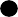 X4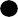 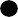 XFigure 2.3 The Westley–McLean model of communicationSource: Windahl et al. 1992: 121, Figure 11.1. Reprinted by permission of Sage Publications Ltdall the players to those events. It is the ﬁrst to describe the role of the public relations professional so clearly. (A) has to gather relevant information from the internal and external environment and create an appropriate message (X') to pass through the channel(C) or gatekeeper who may alter it (X'') before it can reach the public (individual or   group) over whose behaviour (B) inﬂuence is sought. The model reminds the PR thatthe journalist or gatekeeper has access to more information (X3c) than  their  press  releases. The model also describes the complexity of feedback in mass media commu-nication with feedback loops running between the PR and the journalist, the PR and         the public and the public and the journalist, though the feedback via mass media  is delayed.It is worth noting that the internet is reducing the gatekeeper role of the journalist,        as organisations can post whatever materials they choose on their  own  website,  and create direct links with their key audiences. Likewise, the behaviour group (B) is no  longer dependent on the mass media for information and can access the events in the environment directly. (B) can also contact other members of the audience and exchange communication without contact with (A) or (C).The Westley–McLean model has proved a valuable starting point for examining the process of communication, but the emphasis is still on how the sender constructs the message. There are other theorists who see the process and the actions of the sender         as quite irrelevant. They emphasise the role of the audience or receiver in constructing meaning.Communication as meaningSemiotics is a vast ﬁeld of study originating in the study of language using theories of signs and symbols that have been adopted and adapted by other communication aca- demics, such as reception theorists. Semiotics cannot be fully explored here, but it is  worth pointing out a few elements from this approach which are relevant to students         of public relations. The ﬁrst is that such theorists are not interested in sources, or where messages come from – only in how meaning is created in the mind of the receiver. It argues that audiences ‘decode’ images and words according to their own  personal,  cultural or social terms of reference to obtain their own meaning of a message.All communication is constructed of signs, made of words and  gestures.  While  gestures for food or sleep might be universal, the words are not. Semiotics breaks signs into the thing itself (for example what you eat), the sign for it (the letters F-O-O-D,    which are, of course, inedible) and the meaning you associate with  that  sign  (food  means different things to the starving and the bulimic reader) (Fiske 1990). It investi-  gates the gaps between what is intended – or encoded – by the source, and what is understood – or decoded – by the receiver. Meanings can be described as:Denotative – what the word means in the dictionary  sense,  for  example  ‘chair:  a piece of furniture for sitting on.Connotative – the images or associations created in the mind of the receiver, for example ‘school’ can evoke the happiest days of your life, or an eternity of terror      and boredom.Ambiguous – where the same word means different things in a given language, for example ‘bear’ can be a noun describing a woolly beast or a verb meaning to carry. Puns and poems depend on ambiguity for their effect.Polysemic – where readers/viewers can derive different meanings from the same set    of information – pictures or text. This builds on the different connotations people   bring to a message, but reﬂects the wider social context of a message, not just the subjective response. For example, an image of a  woman  in  a  swimming costume may represent different meanings to people of different cultures or different polit-     ical and ideological views.Semiotics is good for public relations practitioners because it makes us think about how people use the information – text, image, sound, colour – to construct their own versions  of our message.Public relations practitioners need to be aware of the varying reactions people can     have to the same word or image. Failure to do so can lead to misunderstanding or even offence.Uses and gratiﬁcations approachAnother approach to communications which is useful for understanding public relations   is Blumler and Katz’ uses and gratiﬁcations approach. This suggests  that  people  are active seekers of information who choose to read or watch particularly magazines or programmes because they expect that medium to supply them with a particular need. McQuail et al. (1972) identify these needs as falling into four main categoriesDiversion – escape from routine or personal problems.Personal relationships – such as companionship.Personal identity  – which might include a fanzine or other entertainment aimed at  their age group.Surveillance – which means ﬁnding out about the world.The public relations practitioner needs to understand the different ways in which people use each medium – and to remember that people haven’t bought a magazine or turned     on the TV just to hear the message the PR wants to put across.The psychology of communicationThis chapter has looked at the role of the sender as outlined in the Westley–McLean model, the meaning of the message as explained by semiotics, and the motivations of     the receiver through the uses and gratiﬁcations approach. The German scholar Maletzke provides an overview of the whole communication process, combining all these elements (Figure 2.4).There are many useful  points  for  public  relations  practitioners  in  this  model, such as the role played in communication by the communicator’s personality, the social  context, the working environment and other pressures. Likewise, the receiver is placed      in a social context, subject to his or her own environmental pressures. It makes the processes of encoding and decoding quite detailed and explicit. Maletzke suggests that   the medium is surrounded by a series of pressures or constraints. From the communi- cator’s perspective there are choices to be made – how to shape the message and prepare   it for the journalist, for example. The medium itself has constraints – material prepared   for broadcast is different from material prepared for press. The fact that the commu- nication is public also brings restraints. These can all affect  the  selection  and  struc- turing of content and might also cover awareness of such elements as the legal aspects     of the medium and relevant news values.The receiver is also placed in their own context – their ‘reading’ will be affected by  their self-image, personality, social environment and membership of the  media  audi- ence. Each medium has its own characteristics that affect the way the receiver experi- ences the content, from the feel of a newspaper to shared viewing at a cinema. Different attitudes to the internet illustrate this point: there are those who logged on years ago, enthusiastically navigating their way through cyberspace, while others hesitate, scared     of the mouse.Mass media effectsOne of the longest running disputes in communication and media theory is the ques-     tion of how much the media inﬂuence their audiences and how persuasive communi- cation can be. Some academics study the psychology of individuals to understand  different responses to messages such as advertisements or health campaigns. Other aca- demics study the connections between violence on television and violence in society. There are those who argue that the media have a powerful role to play in shaping public opinion, and others who say it is actually very hard to persuade others, especially via       the mass media. This section cannot cover all of these debates but looks at some of          the issues most relevant to the student of public relations.The communicator’s self-image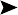 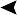 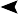 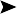 The receiver’s self-imageSpontaneous feedback from the receiverThe communicator’s personality structureThe communicator’s working ‘team’The communicator’s social environmentSelection and structuring of contentC	 	Pressure or constraint from the messagePressure or constraint from the mediumSelection from media contentEffect, experienceof content	RPressure or constraint from the mediumThe receiver’s image ofthe mediumThe receiver’s personality structureThe receiver as a member of the audiencePressure and constraints caused by the public character of the media contentThe communicator’s image of the receiverThe receiver’s image of the communicatorC = Communicator; M = Message; R = ReceiverThe receiver’s social environmentFigure 2.4 The Maletzke model Source: Windahl et al. 1992: 126, Figure 11.2. Reprinted by permission of Sage Publications LtdEarly mass communication model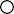 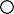 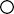 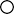 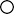 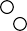 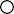 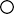 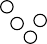 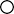 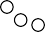 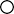 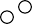 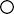 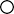 = Isolated individuals constituting a mass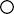 Figure 2.5 The one-step and two-step ﬂow modelsTwo-step flow model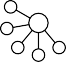  = Opinion leader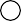 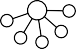 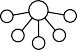 = Individuals in social contact with an opinion leader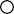 Source: McQuail and Windahl 1993: 62, Figure 3.2.1. Used by permission of LongmanEarly theories of media effects evolved between the two world wars and were heavily inﬂuenced by the Nazi use of new media such as cinema as propaganda. The Frankfurt School of academics who ﬂed Nazi Germany in the early 1930s carried overwhelming fears that mass media would generate mass effects and that  whoever  controlled  the  media would control their society. Their view is sometimes described as the  ‘hypo- dermic model’, suggesting that audiences are passive and react in a uniform manner to        a media message. But US social scientists (especially the Yale School) after the Second World War – also concerned about the power of propaganda – conducted extensive research into voter behaviour which suggested that people are actually more likely to        be inﬂuenced by their friends and neighbours or other ‘opinion formers’ than the papers they read. This was called the ‘two-step ﬂow’ theory and was developed by Katz and Lazerﬁeld (1955 (Figure 2.5)).This idea dominated discussion of the media and communication effects and stimu- lated more research into the psychology of individuals and how people respond to messages. Questions of attitude formation and  change,  beliefs,  values  and  opinions  were investigated as part of the research into persuasive communication. However, in      the 1970s some academics  (including  the  Birmingham  School)  returned  to  the  ideas  of the Frankfurt School and re-examined them. They looked at the effect of the media     on society and on class and found that the media tended to support the interests of capitalism  (and  its  owners,  of  course).  Researchers  found  negative  media  images    of working people, women, ethnic minorities and others with less power in society. At    this time ideas such as ‘agenda-setting’ were developed, where journalists select what       is important to publish according to their implicit or explicit views of society. Unlike      the Frankfurt School or the Yale School, this group looked at effects on society as a  whole, rather than on individuals. Their more subtle description of effects has gained continuing currency, while questions of effect on individuals – such as those exposed       to violence – is still unclear.The inﬂuence of semiotics gave rise to the reception theory of media effects, where meaning is ‘constructed’ in the reader or viewer. Stuart Hall (1980), a leading member      of the Birmingham School, proposed that the media create ‘preferred readings’ which suggest how reality should be seen. Others have looked at the way the media, espe-    cially television, ‘constructs reality’ through its use of images. The media can also exert inﬂuence on society by suggesting what is ‘normal’ behaviour and what is not. They      can set the agenda for discussion and can exclude certain topics. Current theories suggest that the media do have a profound inﬂuence but it is not a simple case of cause and     effect. However, many public relations practitioners still behave as if the stimulus–response/message–effect links are unchallenged (Windahl et al. 1992). These communicators have not moved on from the linear model and tend to be engaged in publicity or other one-way communications. It is after all hard to explain that your campaign may not work because the theories about the effects of communication are unclear. Better to suggest that as long as people receive the message, they’re bound to     fall in with it. However, as health campaigners have found over the decades, the reality     is very different.Professional communicators need to be aware of the potential for good and harm contained in their messages – an example is the current debate about the effect of the       use of very thin models on the rate of eating disorders in young girls. Clearly, those      who argue for control of images are not saying that one fashion spread  can  make a healthy girl ill, but they are saying that through general representations of ‘desirable’ women, girls and young women receive an impression of an ‘ideal’ body weight that        is actually distorted.The concepts and theories explored in this chapter suggest ways of looking at commu- nication and at the mass media. Many ‘how to’ PR books suggest communication is     easy; the reality is that it is complicated and involves not only the personalities of the sender and the receiver, the particular requirements of each medium, the public nature      of the messages, but also the power to inﬂuence, directly or indirectly,  society  as  a whole. Public relations can be a powerful agent – handle it with care.Public relations, politics and the mediaIan Somervillet seems that almost every week public relations is pilloried for its role in contam- inating and corrupting the political process in Britain. Spin doctoring, negative campaigning and the pernicious inﬂuence of lobbyists are all highlighted as examples of how public relations tactics have degraded the political process. There are frequent calls to return to a type of political activity where such tactics had no place. Headlines in  the  press  tend  to   follow   a   similar   theme   in   this   regard;   ‘Prescott   bins the spin for real policies’ (the Independent)1 is typical. This presumption, frequently asserted by the media and politicians, of the tainting effect of public relations on British political culture, should be questioned. Indeed, it could be  argued,  the media, politi- cians and public relations specialists are increasingly bound together in a relationshipthat the media and politicians ﬁnd more beneﬁcial than they care to admit.A discussion of the role of public relations within the political sphere naturally falls  into two sections, the use of public relations practices by government and the use of   public relations practices by non-governmental actors, or lobbyists, in the political  process. This chapter will assess the role of political public relations in Western demo- cracies with a particular focus on governmental bodies within the United Kingdom. A   later chapter in this book (Chapter 8) will discuss lobbying. The ﬁrst three sections of    this chapter will assess the increasing importance of public relations specialists in government communications in Britain and will focus particularly on several forms of media management and information management techniques employed by government public relations practitioners. The role of the media will also be assessed in regard to      this aspect of the political process in  Britain.  The  penultimate  section  in  the chapter will discuss recent attempts to develop a ‘Grunigian’ model of government public rela- tions and the ﬁnal section will examine the case of the new devolved Scottish Parliament and whether or not the communication processes surrounding this institution offer an alternative to the existing political culture in Britain.Government public relations in democratic societiesWhilst the government’s ‘management’ of the media on a day-to-day basis is the focus     of this chapter, it is self-evident that governments must win elections to take or main-    tain power. So, while this chapter will not discuss electioneering in detail, it is worthnoting that it is in relation to election contests that the changing nature  of  commu- nicative activity surrounding democratic politics is sometimes thrown  into  sharpest  relief. Several recent studies of political  communication  during  election  campaigns  have highlighted very similar themes vis-à-vis the role of public relations and political advertising.For Boris Yeltsin’s referendum campaign, Saatchi and Saatchi were invited by . . . Yeltsin’s pollsters, to accompany Gallup Poll and Matrix Public Relations on a research study among Russian voters. We were then asked to present recommenda- tions to help Yeltsin.(Hilton 1993, quoted in Negrine 1996: 146)The victory of Ernest ‘the bull’ Pérez Balladares in the Panamanian presidential elections . . . marks the second time in a fortnight that Saatchi and Saatchi has won     an election in central America.(Gunson  1994,  quoted  in  Negrine  1996: 146)It is not just in the West that public relations is credited with a central role  in  the capturing and maintaining of political power. From political cultures as different  as Russia and Central America it appears that it is not ideas or personalities which win elections but Anglo-American advertising and public relations companies. Saatchi and Saatchi is, in a British context, most famous for its political advertising campaigns on behalf of Margaret Thatcher’s Conservative government but it is important to remember that the company was also signiﬁcantly involved in the related area of public relations. Whilst the role of public relations in election campaigns is not central to the present discussion, it should be recognised that the development of the role of the public rela- tions specialist in elections is part of a wider trend. This is reﬂected in the expansion of the role of public relations specialists in the day-to-day  relationship  between  the media and the government. British politicians, and especially the  government, are, in many ways, at the heart of the news machine  and  the  television  news, in particular, feeds us a constant daily diet of stories about Westminster, Whitehall and the devolved parliaments. Knight and Curtis (1987: 49) note that ‘News prioritises the state and its agents, treating even minor  state  activities  as  inherently  newsworthy,  viewing  agents of the state as “reliable” sources and as interesting speakers and portraying the visible aspects of relations among states.’ Why is there this willingness by news organisations, particularly television news broadcasts, to devote so much time to political news stories? To a great extent the answer to this question lies in the success of ‘political public relations’ (McNair 1994) and more speciﬁcally to the success recent  British  govern- ments have had in media management and information management.2 The two processes are,  of  course,  intimately  related  but  for  the  purposes  of  the  ensuing  discussion theywill be discussed as separate activities.Media managementThe relationship between politicians and the media, and more importantly between the government and the media, will obviously involve a struggle between what are theor- etically two different sets of interests. The journalist is supposed to be attempting to       seek out and present the facts while the politician will want to ensure that a news story reﬂects the ‘message’ that he or she wishes to convey. There is nothing particularlynew in  the  attempt  of  the  political  elites  to  try  and  control  media  representations,  as is revealed in various accounts of the development and growth of political public relations from the early years of the twentieth century onwards (Pearson 1992; McNair 1994). However this discussion will focus on the role of public relations in the 1980s     and 1990s in Britain, a period which witnessed a rapid transformation in the role and status of public relations within the political process. This expansion of public relations activity has unsuprisingly been accompanied by an increasing reliance upon media management strategies. Some commentators (Franklin 1994; McNair 1994) have pointed to the rise of the ‘soundbite’ and the ‘pseudo-event’ as clear attempts by politicians to control media representations of them and their policies.Soundbites and pseudo-eventsWe noted earlier that the ‘news machine’, and particularly the television news, spends an enormous portion of its time focusing on the political sphere, and journalists, with tight deadlines, like most people ﬁnd it hard to  resist  if  their  news  gathering task is made easier for them. Cockerell et al. (1984: 11) note that, in reference to the work- ings of the British Parliament, ‘Very few journalists have had the incentive  to  dig deeper, to mine the bedrock of power rather than merely scour its topsoil.’ It is the television journalist’s ‘job’ to pick out the key details or important points of any polit- ical event or speech. If that task is made easier, if the  speech  contains  memorable phrases (soundbites) which summarise the main points, then there is a good chance that these portions of the speech will be selected and broadcast on the few minutes allotted to the ‘story’ on the news bulletins. Tony Blair’s phrase ‘tough on crime, tough on the causes of crime’ from a speech made when he was Shadow Home Secretary has entered the national consciousness. It is indeed a memorable phrase but it is important to remember that being ‘tough’ and talking about being ‘tough’ was a carefully constructed aspect of the Blair style. Fairclough (2000: 8) argues that ‘Blair’s “toughness” has been self-consciously built into his communicative style as a matter of policy and strategy.’ McNair (1994) points out that most political speeches, which increasingly tend to be loaded with soundbites, occur within the context of the ‘pseudo-event’, by which he means the staged rally or the strictly controlled party conference. Obviously this kind of political pseudo-event has a long history from Caesar entering Rome after another famous military victory to the Nuremberg rallies in 1930s Germany. Nevertheless the impression of a united and adoring audience exulting in the great and powerful leader is memorable and again creates an easy, if rather shallow, ‘story’ for the few allottedminutes on the television news agenda.In Britain in the 1980s, the Conservative Party, which was in government throughout the decade, increasingly offered this image of a united party behind a strong leader, Margaret Thatcher. Speeches by Thatcher and the Tory hierarchy at their party confer- ences were largely successful in supplying the television news organisations with ‘easily- reportable “bits” of political information’ (McNair 1994: 120) which tended to set the news agenda in the politician’s favour. By contrast, during much of  the  1980s  the Labour Party was presented in the media as being in a state of, at best, disarray, at       worst, total disintegration. After its election defeat in 1979, Labour, as one would expect, went through a period of internal ‘ideological’ conﬂict and, at times, damaging splits occurred (several leading members of the party left and formed the Social Democratic Party). Bitter internal conﬂicts tended to be fought out at the party conferences and the Labour Party leadership found it difﬁcult to impose control over events. Media organ- isations looking for a representative few minutes for the news bulletins tended to reﬂectthis bitter inﬁghting and there was little concerted attempt by the Labour Party lead-  ership to inﬂuence, let alone manage, the news agenda. The contrast  with  the  Tory  Party, during the 1980s, was stark. The Tories were united, Labour were divided; the Tories had a strong leader, Labour had a series of weak and ineffectual leaders; the    Tories were in control of events, Labour were at the mercy of them; and so on. The     party conference allowed the leadership of the Tory Party to successfully manage media representations of them for a signiﬁcant period of  time.  Behind  the  scenes  the  party elite was far from united behind the powerful leader, but it was behind the scenes where the personal and ideological disagreement, and the subsequent bloodletting, occurred. Ministers were frequently sacked for being disloyal, that is, disagreeing with Margaret Thatcher, and it is clear that bitterness and rancour existed within the Tory Party as it     had within the Labour Party. Yet the fact that the media seemed to be caught by surprise by the eventual internal coup d’état which ousted Thatcher as party leader, and British Prime Minister, only reveals how successfully the media had been ‘managed’ for much    of her rule.By the early 1990s the Labour Party led by Neil Kinnock, and under the guidance        of political public relations specialists like Peter Mandelson, was attempting to emulate  the success of the Tory Party in managing the media and setting news agendas. There  were signiﬁcant failures in their attempts to stage manage media opportunities (McNair 1994) but on the whole the Labour Party’s media managers learned from their mistakes and for most of the decade, including the general election success of 1997, Labour was very successful at managing the media.Spin doctoringIn most accounts of recent Labour success in media  management  the  role  of ‘media spin’ and, in particular, Tony Blair’s formidable ‘spin doctor’ Alastair Campbell are highlighted. Several authors (Jones 1999; Fairclough 2000) have discussed the media management surrounding the government’s welfare ‘reforms’ as a case study which illustrates ‘New Labour’s management of news and “media spin”’  (Fairclough  2000: 129). Labour opted to launch a ‘welfare roadshow’ in a bid to attempt to control the    news agenda, with Tony Blair going ‘on the road’ to put his case for welfare reform         to the people of Britain. Blair’s ﬁrst speech was in Dudley, and  the  day  before this speech Alastair Campbell gave private brieﬁngs to the media in which he emphasised,  with lots of facts and ﬁgures, the costs to the nation of beneﬁt fraud. The next day –            the ofﬁcial launch of the welfare roadshow – two national newspapers,  The Times and   the Mirror, carried articles ‘written’ by Tony Blair which were virtually indistinguish-  able from the brieﬁng Campbell had given the day before. That evening, in Dudley,  Blair’s speech again reinforced the message, with virtually the same language, that he   was determined to do something about beneﬁt fraud. Fairclough (2000: 130) notes that:The risk of unpredictable and uncontrollable media uptake of the speech is minimised by trailing the speech in a way which presents it in the way the Government wants       it to be seen – which puts a particular ‘spin’ on it.This was, of course, only the beginning of the welfare reform process which proceeded through a ‘consultation’ stage3 and eventually to a Bill presented to the Westminster Parliament. Fairclough (2000: 129) argues that the whole process, from initial campaign, through the consultative stage, to the presentation of the Bill to Parliament, was ‘largely managed through managerial and promotional means rather than democratically throughdialogue’. ‘Part of the art of “spin”’, according to Fairclough (2000: 131), ‘is calcu-    lating what additional emphases and foregrounding newspapers . . . will predictably add, which may be an effective way for the Government to convey implicitly messages it     may not wish to convey explicitly’. In the case of the welfare reform legislation, issues surrounding beneﬁt fraud were only a small part of the Bill but there was a constant  stream of messages about how Tony Blair would ‘get tough’ on beneﬁt fraud.  This allowed politically  conservative  newspapers  like  the  Daily  Mail  to  use  headlines  such as ‘Welfare: The Crackdown’. Fairclough (2000: 131) suggests that the Daily Mail report ‘effects certain transformations which signiﬁcantly and (from a press ofﬁcer’s perspective) predictably convey a  “tougher”  message  than  Blair’s’,  but  the  key  point is that this ‘message’ will reassure the Daily Mail’s largely Tory readership.Using ‘spin’ to convey certain kinds of messages and to produce certain kinds of ‘readings’ of important documents or events is increasingly a media management tech- nique used by the current Labour government. Insofar as it often tends to be bound up   with private brieﬁngs by spin doctors like Alastair Campbell it can also be viewed as        an important aspect in the government’s management of information.Information managementAll democratically elected governments must communicate with their electorates. After all, in most theories of democratic government there is an assumption that the govern- ment is the servant of the people, elected to carry out its will. Just because govern-     ments have this duty to provide information to the general public does not mean, of  course, that they will not attempt to control and manipulate the amount of, and kinds       of, information they disseminate. Information management in regard to government  simply means the processes and procedures by which governmental agencies dissemi-  nate the information they want us to receive.The public relations state?It is an inescapable fact that throughout the 1980s and 1990s there have been massive increases in resources devoted to the aspect of government administration responsible     for information management. For example, ‘Whitehall and Downing Street now employ 1,200 press ofﬁcers with a combined budget estimated to approach two hundred million pounds’ (Budge et al. 1998: 315).Many commentators note how careful management of information turns it into a very valuable resource. Cockerall et al. (1984: 9) suggest that what government ‘chooses to   tell us through its public relations machine is one thing; the information in use by participants in the country’s real government is another’. Negrine (1996: 10) notes the ‘increasing use of carefully crafted communication strategies by governments to ensure that . . . the information they seek to impart to their citizens has an appropriate “spin”      on it’. Obviously this increased use of public relations specialists by the government     may merely reﬂect a more general ‘promotional culture’ in Britain (Miller 1998). However, some observers have expressed disquiet at the increasing use of information management techniques by the government. Deacon and Golding (1994: 7) have noted with concern the rise of the ‘public relations state’ and Schlesinger (1990: 82) notes       that there are important questionsabout the nature of information management in a society by a variety of groups in conditions of unequal power and therefore unequal access to systems of informationproduction  and  distribution  and  these  questions  are  particularly  acute  in  regard   to government because ‘the apparatuses of the state . . . enjoy privileged access to      the media’.There are various ways in which governments manage  information  in  order  to privi- lege their own views on an issue. Leaks of important information, or even important documents, are one way in which the government or powerful interest groups within      the state may attempt to control the media agenda,4 but perhaps the key weapon in the government’s information management armoury is the ‘Lobby’ system.The LobbyThe Lobby – so called because journalists used to assemble in the Member’s Lobby         of the House of Commons – has been described as ‘the Prime Minister’s most useful     tool for the political management of the news’ (Cockerell et al. 1984: 33).This system is a very important resource that British governments use – and it could     be argued abuse – for keeping control of information ﬂows to the media and hence to     the general public. It is also clear, despite claims to the contrary by those who have utilised it,5  that it is a unique system within Western democracies. This does not mean   that other governments do not attempt to manage information – of course they do –        but it is normal practice to appoint a party political spokesperson who openly repre-     sents the government position and is attributable. Not so  in  Britain;  the Government Press Ofﬁcer is actually a member of the Civil Service, and thus ofﬁcially politically neutral, and, uniquely, deals with the media through a kind of secretive  ‘ritualistic process’ (Franklin 1994: 87). Cockerell et al. (1984: 42) argue that the Lobby system ‘mirrors the secrecy that surrounds so much of the government in Whitehall and allows   the government of the day to present its own unchallenged versions of reality’.All of the national newspapers and television and radio broadcasters are represented     in the Lobby where they are usually briefed by the Prime Minister’s Press Secretary. Cockerell et al. (1984: 33) note that ‘what the Press Secretary says at these brieﬁngs         is what the Prime Minister wants the press, radio and television to  report’.  Franklin (1994: 86) argues that a key change occurred in the Lobby  system  in  the  post-war  period which involved the ‘codiﬁcation of a set of rules enforcing the non-attribution        of news sources while simultaneously obliging journalists to rely on a single source, usually the Prime Minister’s Press Secretary’. In effect the Lobby became a govern-    ment press conference which could dispense unattributable information. Franklin points out that when a Government Press Secretary gives a brieﬁng there is a strong likeli-     hood that it will appear as a news item, ‘replete with the political spin he places on            it’ (1994: 86). Clearly the Lobby works well for the media, in the sense that it is rela- tively easy to obtain a news ‘story’ in time for the evening news or the morning editions.  It also works well for the government of the day by providing a system of informa-       tion management which allows it to control and structure the media’s political news agendas. However, Hennessy condemns the practice as not working in the interests of anyone else. He argues that ‘any system of mass non-attributable brieﬁngs is a restric-   tive practice rigged for the beneﬁt and convenience of the givers and receivers of infor- mation and against the interests of the consumer – the reader, the listener, the viewer     and the voter’ (quoted in Franklin 1994: 91).Political public relations and the media: interdependence or dependency?Franklin (1994: 3) notes that representatives of the media like to present the media as constituting the fourth estate ‘which subjects all aspects of political life to close scrutiny and is consequently a key mechanism for securing the accountability of politicians to      the general public’. He points out, however, that these ‘watchdogs’ are viewed by those critical of British political culture as little more than ‘lapdogs’. He notes that ‘Marxists identify the media as central agencies in the construction of a social and political consensus, encouraging the acquiescence of the public, by distributing and reinforcing    the values and beliefs of the dominant social and political group within society’ (1994:    3). Whilst it could be argued that the media are not necessarily dominated by politi-     cians in any direct or conspiratorial way, the way in which the British political sphere       is constructed and maintained by both the media and the politicians somewhat under- mines any suggestion that the media constitute the fourth estate.Nevertheless it is sometimes claimed that there is a mutual interdependence of politi- cians and the media. Bernard Ingham, Margaret Thatcher’s former Press Secretary, suggested that the relationship is ‘essentially cannibalistic. They feed off each other but   no one knows who is next on the menu’ (Ingham, quoted in Franklin 1994: 14). Ingham’s metaphor may seem outlandish but it is clear that the relationship between the media     and politicians is in some senses a symbiotic one. Politicians in general, and govern-   ment public relations specialists in particular, obviously rely on the media to commu- nicate with the general public. But it must be said that broadcasters and journalists understand that without a degree of co-operation from politicians, political journalism would be difﬁcult, if not impossible.However, other commentators would argue that with the advent of ‘media managers’   in Western democracies like Britain the politician–media relationship has been pushed beyond the ‘state of mutual interdependence to one of media dependence on, and defer- ence to, politicians’ (McNair 1994: 115). Whether or not one agrees that the relation-    ship is one of media dependency a cursory look at media ownership in the UK would indicate that the media are not independent of powerful economic and political inter-     ests in British society (Negrine 1994). It is also obvious that ultimately broadcasting      and press ‘freedoms’ are at the mercy of the legislative process. In Britain, as noted  above, this relationship is epitomised by the Westminster ‘Lobby’ which, while  it  involves some degree of mutual interdependence, tends ultimately to allow government media managers a great deal of control in structuring news agendas.The situation in Britain obviously suits the government, but it does have a downside     in that it leads to a level of mistrust and cynicism about the kind of information govern- ments disseminate. There is an obvious tension between controlling  the  information  ﬂows for one’s own beneﬁt and structuring news agendas to such an extent that every- thing you say is treated as ‘spin’. As we have seen, at the heart of this debate is the        role of government public relations and it has been argued that governments and govern- ment public relations specialists in many Western democracies are practising a type of public relations which stiﬂes ‘open’ government and leads to distrust amongst the elec- torate. It should be no surprise to students of public relations to ﬁnd  James  Grunig arguing that in certain Western democracies, what he describes as ‘asymmetrical’ government communication activities need to be replaced by a symmetrical model.Symmetrical government public relationsGrunig and Jaatinen (1999) argue that government public relations is different depending on which Western democracy you analyse. They suggest that governmental organisa-  tions in the USA are more likely to practise a ‘public information model’6 of public relations. The reason for this one-way information-based communication approach is because they have a pluralistic view of government. Other countries, such as Canada     and Norway, practise strategic, two-way communication because the perspective under- pinning governmental communication in these countries is societal corporatist. Unsurprisingly Grunig and Jaatinen (1999: 219) conclude that in order to adhere to the generic principles of ‘excellent’ public relations – that is, strategic, symmetrical public relations – a governmental agency needs ‘to view its relationship with publics from a societal corporatist perspective rather than from a pluralist perspective’. But what precisely do these authors mean by ‘pluralist’ and ‘societal corporatist’ perspectives of government public relations?Pluralism versus societal corporatismGrunig and Jaatinen suggest that pluralist theorists understand the relationship between ‘government agencies and publics as one of competition – a competition among interest groups for access to government funds and services’ (1999: 223). The role of ‘govern- ment agencies’ is deﬁned rather differently here than in most pluralist theories, which view the government as a kind of referee, in what the English philosopher John Stuart  Mill called the ‘free market place of ideas’ (Moloney 1996: 23). Nevertheless the idea      of competing interest groups is at the heart of pluralist theory and this is reﬂected in        the above deﬁnition.Grunig and Jaatinen make the point that a ‘societal  corporatist’  system  is  distinct from a ‘corporatist’ system. They argue that a ‘corporatist political system can be dangerous to democracy if either  government  agencies  or  publics  dominate  the other or collaborate to achieve their mutual interests at the expense of other groups in society’ (1999: 224). However, in a societal corporatist system ‘government agencies collabo-    rate and bargain with publics they are supposed to serve or regulate to balance  the  interests of those publics and society at large through symmetrical  communication’  (ibid.). The types of relationships epitomised by societal corporatism ‘embody collec- tivist collaboration rather than individualistic competition’ (ibid.).In regard to communication strategies Grunig and Jaatinen would argue that the pluralist, corporatist and societal corporatist perspectives all have signiﬁcant effects on how governments and government agencies interact with their publics. They note:Government agencies in the pluralist sphere do not need to practise strategic public relations because they  expect  activist  groups  to  come  to  them  for  services;  and  the agency has no need to identify them. In pure corporatism, the agency typically chooses to collaborate with the most powerful interest groups; and little strategic management is needed to identify them. In societal corporatism, however, the agency must engage in environmental scanning and other forms of strategic public relations    to identify those groups with whom it has a responsibility to interact – in the interests of those groups, the government and society at large.(1999: 227)It is clear that for Grunig and Jaatinen a theory of government public relations must        not only be built upon the generic principles of ‘excellence’ in public relations but must also include the principles of societal corporatism.Grunig and Jaatinen suggest that government communication  policies  in  countries  like Norway and Canada reﬂect these principles of societal corporatism, whereas coun- tries likes the USA and the UK tend to operate from within a pluralist perspective. Whether or not one agrees with their conclusion that governmental communication requires an application of the ‘excellence’ principles within a framework of societal corporatism, it would be difﬁcult to argue that the approach of the UK government to communicating with the general public reﬂects open, participative, symmetrical com- munication practice. However, in the UK in the late 1990s signiﬁcant changes to the political landscape occurred with devolved parliaments and assemblies being established or re-established in Scotland, Wales and Northern Ireland. The ﬁnal section of  this  chapter will focus on the new Scottish Parliament and discuss whether or not the consti- tutional changes have created an opportunity to change government communication practice.Government public relations and Scottish devolutionFollowing elections in June 1999 political structures in the United Kingdom changed       in the most signiﬁcant way since the Act of Union in 1707. For ﬁrst time since that      date, Scotland elected a legislative parliament in its capital city, Edinburgh. This ﬁnal section of the chapter will focus upon  the  particular  case  of  the  Scottish  Parliament and the argument that the political culture it represents is a conscious attempt to replace  the Westminster model with a more open, accountable and participative system.In July 1997 the British government published its devolution White Paper, Scotland’s Parliament. Shortly after this, on 11 September 1997, there was a two-question refer- endum in which Scotland’s voters were asked to decide whether there should be  a  Scottish Parliament and whether this Parliament should have tax-varying powers. The ‘Yes–Yes’ campaign was backed by the three political parties in Scotland that had representation at Westminster, and the European Parliament, the pro-devolution Labour and Liberal Democrats and the pro-independence Scottish National Party. It was opposed by the Conservative Party, which had recently lost all its Scottish seats at Westminster,  and the European Parliament. Of the Scottish electorate who voted (60.4 per cent of    those eligible) 74.3 per cent supported the creation of a Scottish Parliament and 63.5      per cent agreed that the proposed Parliament should have tax-varying powers.The Scottish Parliament has legislative control, in Scotland, over areas such as health, education, local government, economic development and transport, environment, agri- culture, forestry and ﬁshing, law and home affairs, sport and the arts, and will be able       to vary upwards or downwards the basic rate of income tax applicable in Scotland by       up to 3 pence in the pound, with proceeds adding to, or reducing, the Parliament’s  spending power. The devolved Parliament will not be  responsible  for  legislation  for such areas as constitutional matters, UK ﬁnancial matters, foreign policy, defence, social security and broadcasting.7At the ﬁrst Scottish general election, on 6 May 1999, 129 Members of the Scottish Parliament (MSPs) were elected: 73 were elected by the ﬁrst-past-the-post system in existing Westminster constituencies,8 the remaining 56 members were elected from party lists via an additional member voting system with seven seats from each of the eightEuropean parliamentary constituencies. Labour was the largest party and has formed a coalition government with the Liberal Democrat Party who came fourth just behind the Conservative Party. The Scottish National Party who came second have taken up the      role of opposition along with the Conservatives, the one Scottish Socialist Party MSP    and the ﬁrst Green Party candidate to be elected to a UK parliament.Accompanying these political developments in Scotland there have been signiﬁcant statements relating to how the whole mechanism of political communication is expected  to operate in this new political culture. Donald Dewar, the Parliament’s First Minister,9 stated publicly in regard to political reporting: ‘We are not likely to wish to recreate        the lobby system’ (quoted in Schlesinger 1998: 69). Before the setting up of the Scottish Parliament an All-Party Consultative Steering Group (CSG) chaired by Henry McLeish, the then Minister for Devolution in the Scottish Ofﬁce, was  charged  with  gathering views on how the Parliament would operate. The CSG Report, which outlined compre- hensive proposals for the working of the new Parliament, was published on 15 January 1999. The CSG Report identiﬁed four key principles:the Scottish Parliament should embody and reﬂect the sharing of  power  between the people of Scotland, the legislators (the Members of the Scottish Parliament) and the Scottish Executive (the Scottish Ministers);the Scottish Executive should be accountable to the Scottish Parliament and     the Parliament and Executive should be accountable to the people of Scotland;the Scottish Parliament should be accessible, open, responsive and develop procedures which make possible a participative approach to the development, consideration and scrutiny of policy and legislation;the Scottish Parliament in its operation and its appointments should recognise  the need to promote equal opportunities for all.10In the new Scottish political system it is not just the executive which has the power      to initiate legislation. This is also a power vested in parliamentary committees which      are made up of between 5 and 15 MSPs selected according to the balance of the various political parties and groupings in the Parliament. Meetings of the Parliament’s commit- tees are normally held in public and can take place anywhere in Scotland. One of the reasons given for using a committee system for much of the work of the Scottish Parliament is that it was felt that this would ‘encourage signiﬁcant public involvement      in the Parliament’s activities’.11ConclusionsGrunig and Jaatinen (1999) would undoubtedly view  the  principles  underpinning  the new devolved political system in Scotland as a manifestation of a societal corporatist perspective and it is clear that it represents a departure from the existing British polit-    ical culture. Phillip Schlesinger (1998: 71) remarked that ‘the very prospect of Scotland’s parliament is promoting the creation of an increasingly distinctive political culture, one that deﬁnes itself as not-Westminster’. Of course, it remains to be seen whether govern- ment agencies in a devolved Scotland will resist the temptation to exert  the  kind of control over information ﬂows that is evident at Westminster and sustain the more symmetrical communication model outlined in the CSG Report. If they do so, the kind     of system which has ofﬁcially been embraced by the new Scottish Parliament, with its stated objectives of openness, accountability and participative democracy, may welloffer an exemplar for Westminster. What is clear is that the absence of a ‘Lobby’ style system of government communication is both a practical and a symbolic distancing of    the Scottish political culture from that of Westminster.NotesFor a discussion of this particular incident see Fairclough 2000: 1–3.McNair (1994) helpfully provides a typology of political public relations activity which is useful in that it utilises terminology with which most students of public relations should be familiar. He notes that political public relations involves four speciﬁc types of activity: media management (which he regards as something akin to issues management), image management, internal communications, and information management. While recognising the conceptual and practical distinctions McNair draws, for the purposes of the present discus- sion I have subsumed the ﬁrst three activities McNair refers to into the general category      of media management.British governments publish a ‘Green Paper’ before constructing a ‘Bill’ to set before Parliament. Interested parties respond to the Green Paper and are supposed to have a say     in how legislation is framed. Fairclough (2000: 132–41) provides a useful discourse analysis of the text of the Green Paper on welfare reform.For some interesting case studies of the British government’s use of leaks in relation to issues surrounding British Coal, Northern Ireland and the sale of the Rover car group to British Aerospace, see Negrine 1996: 39–51.Ingham suggests ‘This [the Lobby] method of communication with journalists is univer- sally practised in government and other circles the world over as a means of opening up    the relationship [between government and media]’ (quoted in McNair 1994: 135).This model is, of course, one of the four included in Grunig and Grunig’s (1992) famous typology. The others are press agentry, two-way asymmetrical and two-way symmetrical.For a full list see <www.scottish.parliament.uk>.The Westminster constituency of Orkney and Shetland was split into two constituencies.   9 I.e. Prime Minister.This text is taken from a CSG Report which is available online at the Scottish Parliament website <www.scottish.parliament.uk>.See <www.scottish.parliament.uk/welcoming_you>, p. 5.Public relations and managementAnne Gregoryor many public relations professionals, a sign of having ‘arrived’ is obtaining a ‘strategic’ role signiﬁed by having a seat on the board and enjoying the respect     and recognition of their peers. In reality, many public relations practitionersfunction at a ‘tactical’ level, implementing communications tasks deﬁned by other people. However, there is growing evidence to  suggest  that  public  relations  is  an  important and necessary  tool  for  strategic  management  (Dozier  et  al.  1995)  and  that  it  has  had a signiﬁcant role in building the reputation of some of the world’s most admired corporations (Skolnik 1994).This chapter aims to do six things:describe public relations as a strategic activity taking the systems perspective as a   basis for argumentexamine the different types of organisation and observe how organisation type affects public relations activityexplain the roles of public relations practitionerssuggest the forms of communication within organisations and the channels that can     be usedindicate the inﬂuences that set communication programme prioritiesdescribe the working linkages between public relations and other professional areas     of organisations.Systems theory and public relationsAny discussion of public relations and its role in organisations inevitably begs the ques- tion – ‘what is an organisation?’ Answering that question helps  to  reveal the pivotal nature of communication and therefore the strategic input that public relations can have. Many public relations scholars (Cutlip et al. 2000; Grunig and Hunt 1984) refer to systems theory to explain the structure and operation of organisations and their inter- action with the environment. In essence systems theory describes an organisation as a set of parts (or subsystems) which impact on each other and which together interactwith the organisation’s environment. Cutlip et al. (2000: 229) describe it thus:A system is a set of interacting units which endures through time within an estab- lished boundary by responding and adjusting to change pressures from the environ- ment to achieve and maintain goal states.Systems theory provides a useful theoretical underpinning for thinking about the role       of public relations because it stipulates that an organisation’s well-being (or otherwise)     is dependent on establishing and maintaining relationships both within itself and with      its environment. It has to adjust and adapt as both it and its environment change.Speciﬁcally, organisations are part of a social system which consists of individuals      or groups of individuals (publics), such as employees, pensioners, suppliers, distribu-    tors and so on, who are all involved with it. The role of public relations is to develop     and maintain relationships with these groups in order for the organisation to meet its  goals.Grunig and Hunt (1984) propose that organisations typically develop a formal communication function ‘when the organisation or its publics behave in a way that has consequences upon the other’. If these consequences are adverse,  then  a  public  rela- tions problem or issue is created. Grunig and Hunt’s depiction of the role of the public relations department is shown in Figure 4.1. This relationship holds good  for  both  internal and external publics.When considering internal relationships, Grunig and Hunt describe the work of organ- isational theorists who have found that there are ﬁve similar subsystems in most organ- isations.Production subsystems produce the products or services of the organisation. Maintenance subsystems work across the organisation, acting effectively as its glue, encouraging employees to work together. Human resources is a good example of such       a subsystem. Other functions focus on the marketing and distribution of products and     are called disposal subsystems. Adaptive subsystems help the organisation  to  adjust  when the environment in which it operates changes; research and development and strategic planning departments are good examples. Management subsystems direct and control the other subsystems and manage conﬂicting demands between them. They also negotiate between the demands of the environment (for example requirement for low prices) and the survival needs of the organisation (proﬁt). Typically the board of an organisation and/or a senior management grouping fulﬁl this role.Public Relations DepartmentManagement	 	PublicsSubsystemConsequencesFigure 4.1  The public relations function in an organisationSource: Grunig and Hunt 1984: 10. Used by permission of Harcourt Inc.From a systems view, public relations professionals are seen as having a ‘boundary- spanning’ role. They straddle the edges of an organisation liaising both between its  internal subsystems and between it and the external environment which contains its  various publics. As Grunig and Hunt (1984: 9) put it, ‘they have one foot in the organ- isation and one foot outside’. In this strategic role, public relations is usually seen to        be part of the management subsystem.Public relations professionals support other internal subsystems by helping them communicate within the organisation itself and by helping them in communicating with external audiences. They provide a counselling role, advising what and how to commu- nicate and they can also provide an implementation role by undertaking the communi- cation on behalf of the subsystems. For example, it will help the human resources department, part of the maintenance subsystem, with  internal  communication programmes or the marketing department, part of the disposal subsystem, with product promotion campaigns. (See also Chapter 11 for a discussion of systems theory relating     to internal communications.)Public relations in strategy makingThe main role of the leader of an organisation and its senior managers (or board) is to provide vision and direction. Effective organisations have a sense  of  purpose.  They  know where they are going and they know how they are going to get there. The vision  may be set by a strong individual with a particular driving-force, for example Bill Gates who wanted to put a PC on everyone’s desk, or Anita Roddick who wanted to provide high-quality toiletries combined with an ethical stance. Alternatively the vision may be more broad-based and generic. For example, universities exist to provide higher educa- tion; their purpose is broadly the same – to undertake teaching, research and consul-  tancy. However, even within that broad category there are those with different priorities; some are research driven, some want to serve a regional community, some specialise        in certain subjects.Whatever the type of organisation, successful ones have a strategy that determines long-term direction and the scope of the operation. It is not appropriate in this chapter      to examine the different schools of strategy formulation, but sufﬁce to say that strategy- making involves a great deal of information, analysis and decision-making. This deci- sion-making and strategy selection is undertaken by the ‘dominant coalition’, that group within an organisation which has the power ‘to make and enforce decisions about the direction of the organisation, its tasks, its objectives and its functions’ (White and Dozier 1992: 93).The contribution that public relations can make to the strategy-making process is twofold: ﬁrst, helping to collect and interpret information from the social environment     so that strategic decisions can be made, and second, the communication of the strategic vision. This second element will be discussed later in this chapter.Information gatheringAs boundary-spanners, public relations professionals are ideally placed to gather infor- mation from both the internal and the external environment. They do this in two ways. First, they are aware of the wider macro  environment.  Second,  they  are  knowledge- able about the attitudes and behaviours of the various publics of the organisation who populate this broader environment because they are in regular dialogue with  those  publics.Environmental scanningHow do public relations professionals undertake this intelligence gathering work? ‘Environmental scanning’ is the term used for gaining information about the macro environment. PR professionals use the same techniques as those available to strategic planners. They will undertake analyses of the environment using techniques such  as PEST. This technique provides a  framework  that  allows  analysis  of  the  environment by categorising it under various headings; a short example is given in Figure 4.2 (the capitalised ﬁrst letter of each section spells out the acronym above).Some strategists now regard PEST as no longer reﬂecting the complexity of the environment in which modern organisations operate. They recommend an expansion of  the framework to encompass the Environment, that is, the physical or green environ-  ment, Information and the Legal or regulatory aspects. The acronym EPISTLE describes this analytical tool. The justiﬁcation for including these additional elements is that the physical environment is judged to be one of the major concerns of the twenty-ﬁrst  century. Global warming, pressures to move from car-based transport, sustainability,  waste disposal and so on are all key issues.Access to and the ability to manage and use information is critical to organisations because information is power. The ubiquity and power of the internet radically alters      the past position where  certain  kinds  of  information  have  been  the  protected domain of a privileged few. Furthermore the ability of outsiders to look into organisations (trans- parency) and the ability of insiders to transmit information outside the organisation (porosity) bring new challenges.Organisations operate within an increasingly complex legal environment. In addition    to growing amounts of national legislation, there are transnational regulations such as EU directives and international agreements such as GATT. There are also quasi-legal arrange- ments which often have a ‘moral’ dimension such as the agreements to reduce pollution   or to alleviate third world indebtedness, all of which may impact on organisations.Figure 4.2 An example of a PEST analysisSome analysts also recommend that culture should have special consideration. As organisations become increasingly global they need to be aware of religious and social differences between and within the countries in which they operate. Organisational cultures differ too and values between suppliers, distributors and organisations or even different parts of the same organisation can be quite  distinct.  Companies  within  the  same sector can have radically different cultures: Virgin’s approach to airline travel is     not that of British Airways.The point of this kind of analysis is to identify the key drivers that will impact on        the organisation. There are no standard responses; the drivers will be different depending on the country, sector and organisation. It is also vital to identify the inter-relationships between the key drivers. Economic trends may force political decisions and technology often affects lifestyles and social interactions. For example, the internet has transformed working, purchasing and leisure patterns.Environmental scanning establishes the long-term drivers of change and their impact. These need localising to identify the effect that they will have on the organisation itself. Environmental analyses should not only be done in the here and now, but should also include forward projections so that organisations can plan  a  variety  of  futures which they will have to accommodate, try to change or adapt to.Knowledge of publicsThe second element of information gathering by public relations professionals is intel- ligence about the organisation’s  publics  or  stakeholders.  Public  relations  planners  are in a privileged position in that they interact with organisational publics frequently: their job is to manage and facilitate the communication between the organisation and its  publics, sometimes in conjunction with colleagues from elsewhere in the organisation. Chapter 6 covers stakeholder theory in some detail, but here it is important to stress       that the public relations professional will be alert to the relative power, inﬂuence, needs and expectations of stakeholders and the shifting dynamics both within and between stakeholder groups.Furthermore, the public relations professional will be aware of the attitude towards      or behaviour of the various stakeholders (or publics) in relation to the wider issues identiﬁed in the environment and towards the organisation itself. For example, the public relations professional working for a food retailer will be alert to the fact that genetic modiﬁcation of food is a major issue. They will also be aware of the prevailing atti-    tudes of the scientiﬁc community, suppliers, customers, shareholders and  employees. They will be conscious that opinion is divided and that they will need to be alert to      shifts in public opinion and buying habits.Regular research and audits of the opinion of all their publics is a vital job for the   public relations professional. A typical organisation interacts with an enormous number    of publics. Esman (1972) has usefully categorised these into four  types  of  organisa- tional linkages, as illustrated by Grunig and Hunt (Figure 4.3).Enabling linkages are those with organisations and  groups  that  have  the  authority and resources to permit the organisation to exist. Functional linkages provide input into the organisation and consume its outputs. Normative linkages are those with peer organ- isations, and diffused linkages are with those who have no formalised relationship with   the organisation, but have an interest in it.This categorisation not only demonstrates the number of different publics that the professional communicator interacts with, but the range of interest of those publics.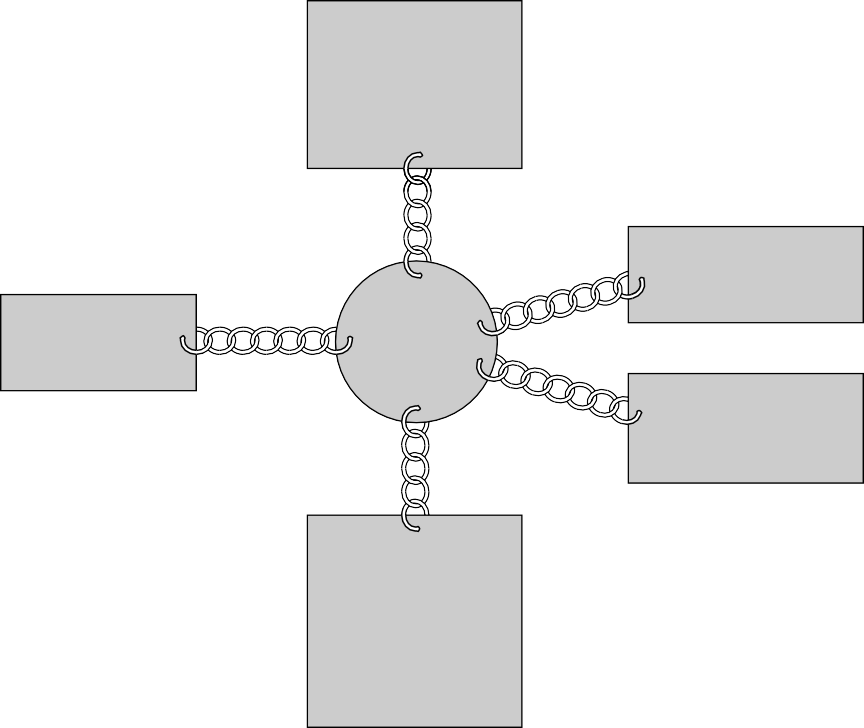 Information interpretationWhite and Mazur (1995) suggest that because they have such extensive contacts with sources and information, public relations staff may be in a position to provide a central collation and interpretation function. Managing and interpreting information  requires  both research and analytical capabilities and is an indication of the skills set required        of senior practitioners.Where the environment is turbulent and  creates  uncertainty,  those  individuals  who are capable of interpreting what is happening are invaluable in decision-making. Public relations practitioners are used to dealing with complex situations and of making sense    of inter-linked issues involving a variety of publics. Thus they can make a valuable contribution to strategy-making by offering their skills of interpretation and counselling. Indeed a study by the European Centre for Public Affairs at Templeton  College  in  Oxford (reported in White and Mazur 1995) found that the public affairs department      had become very inﬂuential in decision-making in companies who had to survive in difﬁcult environments.Public relations practitioners are ideally placed to be able to access early sources of information and can interpret that information to identify emerging issues and those that may have a profound effect on an organisation. For example, media content analysis can identify matters of growing importance and help clarify the direction in which public1	2	3Figure 4.4 The organisation and its environmentSource: Thompson 1995: 14. Used by permission of Chapman and Hallopinion is moving on a particular issue. Public affairs departments are often plugged     into government thinking on prospective legislation or have access to think tanks who specialise in futures. Their boundary-spanning role helps public relations professionals maintain an independent perspective to decision-making. This independence is valuable   to other managers who are often too tied into the ‘organisational view’ to act objectively  or to understand the ramiﬁcations of their decisions and the impact they will have on stakeholders.The role of public relations professionals in information gathering and interpretation  can be mapped directly onto classical strategy models. These  models  describe  the  process of information gathering required when organisations are deciding  which  strategic approach to take. Thompson’s model is shown in Figure 4.4.Organisational types: a systems approachApplying a systems theory perspective, organisations can  be  classiﬁed  as  falling into two main categories. The way that public relations is conducted is critically inﬂuenced     by the type of organisation within which it is practised.Systems can be categorised by the level and  nature  of  interaction  they  have  with their environments. At one extreme those systems  that  have  impenetrable  boundaries and have no or very little ‘exchange’ with their environment can be called  ‘closed’ whereas those where the boundaries are permeable and there is a great deal of exchange can be called ‘open’.The parallel is that organisations can be seen to  be  relatively  closed  or  relatively open – social systems can never be entirely closed or open. Thus, relatively closed organisations do not take much account of the environment, they do not adapt  to  changing circumstances and usually they eventually cease to exist. Relatively open organisations are very responsive to the environment. They are acutely aware of change, and adjust and adapt to either counteract or accommodate it. A key concept is that the organisation both affects and is affected by the environment in which it operates.Relatively closed organisations react only when they must and usually  to  resist  change. Open organisations, on the other hand, monitor their environment to gauge and anticipate change and decide on a course of action before they are driven to one by external events.Applying this approach to public relations brings some interesting insights. Public relations activity is often referred to as being ‘reactive’ or ‘proactive’.‘Closed systems’ public relationsReactive public relations is reﬂective of closed systems and is characterised as being        of the ‘corporate mail room’ variety: measuring  success  by  volume  of  output  rather than by results. For example, media relations is judged on the number of releases  produced and the level of press cuttings achieved, not on the appropriateness or effec- tiveness of the output. Activity is usually conﬁned to publics which have an obvious contact with the organisation and the emphasis is on keeping publics informed of deci- sions that have already been made. Genuine feedback is rarely sought, only feedback       on what techniques will make the transmission of information more effective.Public relations practitioners are usually not part of the dominant coalition and have responsibility for communicating decisions in which they have had no part. ‘They do     not function in decision-making or even in advisory roles in relation to environmental concerns. Therefore they have little to say about what is said: they are mainly concerned with how things are said’ (Bell and Bell, cited in Cutlip et al. 2000: 241).This approach assumes ‘(1) that the purpose of public relations is limited to effecting changes in the environment and more mistakenly (2) that organisations have the power    to change their environments, thereby eliminating the need to change themselves’ (Cutlip et al. 2000: 240).‘Open systems’ public relationsProactive public relations is allied to open systems approaches and its role involves changing and inﬂuencing both the environment and the organisation as a  result  of changes in the environment. The emphasis here is on reciprocity – communication with publics takes the form of a genuine dialogue (the two-way systematical approach advo- cated by Grunig and Hunt and explained in Chapter 1) and the organisation is as likely     to change as the target publics as a result of the communication exchange. This idea          is illustrated in Figure 4.5.The purpose of this approach is to have organisational goals that are mutually accept- able and supported by both the organisation and its publics. Where there is a differ-      ence in what these should be, change can be initiated before real issues or problems    arise. This proactive stance is important for organisational decision-making and that is  why public relations practitioners who operate in this fashion are often part of the dominant coalition.OrganisationExchange and effectEnvironmentPermeable organisation boundaryFigure 4.5 The exchange and effect relationship in open systems communicationProactive public relations is characterised  as  involving  a  broad  range  of  publics,  not just the most obvious ones, being research-based, inﬂuential in bringing about attitudinal and behavioural change both inside and outside the organisation, essential in strategy-making and integral to the decision-making process. In other words, practitioners are principal decision-makers as opposed to just communicating results of decision- making.It is worth making an aside here. The internet provides great opportunities for the  public relations practitioner to undertake the research and monitoring required to fulﬁl   this proactive role and this makes their position in the dominant coalition more secure.      It is relatively simple to set up discussion groups to ascertain the opinion of key stake- holders and it is easy to obtain environmental information using the vast resources of      the internet. However, more is possible. The internet can be used to build dialogue in         a potent and dynamic way by providing a level of immediacy, reach and interactivity      that has been impossible in the past. Issues management and agenda-setting is not only possible, but necessary in an environment where the publics themselves deﬁne and then seek to satisfy their information needs.The roles of public relations practitionersWithin this strategic context it is appropriate to look at the speciﬁc roles of public rela- tions practitioners. Work spearheaded by Glen Broom and David Dozier (summarised      in Cutlip et al. 2000: 37–44) has identiﬁed two dominant public relations roles.The communication technicianThis often highly skilled individual carries out communication programmes and activ-  ities such as writing news releases, editing house-magazines and developing websites. They probably do not undertake research, except to decide which communication mechanism suits their prescribed purpose best; implementation is their focus. They will  not be involved in organisational decision-making.The communication managerThis person is in the dominant coalition, plans, manages and facilitates the communi- cation programme, counsels management and makes policy decisions.Communication managers in turn can ﬁnd themselves in different roles.The expert prescriberThey are seen as the authority on communication, and management relies on them to come up with solutions to problems. The expert prescriber researches and deﬁnes public relations problems, develops programmes and implements them, sometimes with the help of others. There are dangers in this role: practitioners may become overconﬁdent, perceiving themselves as in a position of great authority and with exclusive knowledge. The down- side is that they may be solely accountable if things over which they have no or littlecontrol ‘go wrong’.For senior managers who are not directly involved  in  public  relations  there  is  an issue around abdicating responsibility for communication or overdependence on a partic- ular individual.In situations such as crises it is important for experts to guide and provide deﬁni-       tive advice, but in the longer term it is beneﬁcial to diffuse public relations thinking, expertise and knowledge throughout organisations.The communication facilitatorThese individuals act as go-betweens: interpreting, mediating and  keeping  open  two- way communication between an organisation and its public. They are often the ofﬁcial contact points in organisations, are trusted by  stakeholders  and  the  organisation alike and act in the mutual interest of all involved. Boundary-spanners in a very real sense, communication facilitators remove barriers and establish links between all interested parties. They work on the basis that mutual understanding facilitates good decision- making and provides shared beneﬁts.The problem-solving facilitatorThese individuals work with others in the organisation to identify and solve problems. They are involved in strategic decisions from the beginning, helping to set objectives, deﬁning communication needs and advising on implementation. Problem-solving facil- itators are perceived to be skilled at helping others in analysis and solution ﬁnding and      as such are invited into the decision-making coalition.In reality, most public relations practitioners undertake a variety of these roles, often       all at the same time. In general, junior practitioners tend to operate at the technician     level while senior practitioners undertake the management roles. It may be tempting to denigrate the technician role, but the truth is that some technicians operate at a high      level within organisations and have a great deal of inﬂuence, usually in a very speciﬁcCraft public relationsPropaganda	JournalismPress agents modelPublic information modelAsymmetricalProfessional public relationsSymmetricalTwo-way asymmetrical modelTwo-way symmetrical modelFigure 4.6 Grunig and Hunt’s models of public relations shown as craft or profession orientedSource: Grunig and Grunig 1992: 312. Used by permission of Lawrence Erlbaum Associatesarea of expertise. For example, journalists who move into a public relations role can  handle media relations at all levels in a highly skilled and effective way.Reﬂecting on the actual roles that practitioners undertook led Grunig and  Grunig  (1992) to redraft the underpinning model of public relations practice developed  by  Grunig and Hunt as described in Chapter 1 of this book. Figure 4.6 illustrates this development. In this representation ‘craft public relations’ focuses on techniques or the technician role in which the effective use of communication techniques is seen as worth- while in itself. ‘Professional public relations’, on the other hand, is seen to encompass       a more strategic role where communication is used to resolve conﬂict and manage rela- tionships with publics with the aim of achieving compliance (asymmetrical) or mutual problem solving (symmetrical) within a context where both organisations and publics     are liable to change.Communication in organisationsVan  Riel  (1995)  identiﬁes  three  forms  of  corporate communication:Management communication is essentially about obtaining co-operation and support; organisational managers need to obtain understanding and consent from internal stakeholders for organisational objectives to be achieved. Externally management communication is about communicating organisational vision to win the support of external stakeholders.Marketing communication is used to support the selling of goods or services. (This includes identifying customer needs.)Organisational communication is a general term that covers public relations, public affairs, investor relations,  internal  communication  and  corporate  advertising.  Most of these activities Van Riel states to be within the remit of public relations.Varey and White (2000) narrow this down to two inter-related communication systems.Internal systems aim to enable the organisation to meet its goals by gathering and interpreting data on expectations, attitudes and conditions from the external environ- ment via external communication channels.External systems aim to present information about the internal processes of the organ- isation to the external environment in an attempt to inﬂuence the behaviour of various publics.Two questions therefore need to be asked: who are these ‘publics’? and what are the communication channels? The Esman categorisation referred to earlier in this chapter answers the ﬁrst question. The second question would require a list covering several   pages and that would be inappropriate here. Many of the channels used are described    later in this book, but some of the most commonly used  in  public  relations  are  the media, conferences and exhibitions, direct literature, sponsorship, in-house journals, corporate identity programmes, special events, corporate advertising and the internet.Bernstein (1984) has devised a wheel to illustrate the link between an organisation    (the hub), its publics (the rim) and the channels (the spokes) it uses to communicateFigure 4.7 Bernstein’s wheelSource: Bernstein 1984: 118. Used by permission of Continuum Publisherswith these audiences (Figure 4.7). He suggests that each  channel  be  borne  in  mind  when an organisation considers communicating with its publics. His wheel shows that    the communicator has 9   9 = 81 combinations of channel and audience – a formi-     dable array of choices. Added to these are the intra-channel choices, for example the channel ‘public relations’ provides numerous tactical options. This model  provides  a clear demonstration of the scope and complexity of the public relations role.Inﬂuences on public relations priorities in organisationsPublic relations practice varies from organisation to organisation. There is no single blueprint for either the structure or the range of activities that should be undertaken,       and priorities will differ in every organisation. There are a number of inﬂuences that     will establish priorities for public relations programmes in an organisation and deter-   mine the way it is practised. Some of the most signiﬁcant are given here.SectorWorking in a well-established, stable sector will be more conducive to planned and sustained public relations programmes.  New,  fast  growing  and  turbulent  sectors  such as the dot.com environment will require fast-moving, reactive as well as proactive programmes. Neither type of environment requires the public relations effort to be more  or less strategic, but the speed of development and the in-built capability to change direction quickly will be more of a prerequisite in the latter.Working in different sectors requires different emphases too. A  manufacturer  or retailer of fast-moving consumer goods could well require a heavier marketing commu- nication focus whereas working for a trade or professional body may mean that member- ship communication or lobbying are the primary public relations activities.Public relations for the public or not-for-proﬁt sector, where public accountability is critical, generates one way of working whereas working in the private sector where shareholder accountability and proﬁts are key generates a different set of priorities.SizeSmall organisations will have a small multi-skilled public relations department, indeed public relations may be subsumed into another department, typically marketing, or be          a part of a single individual’s job. It may even be outsourced to an individual or consul- tancy. The range of activities may well be restricted and undertaken by a public rela-   tions generalist. However, their input may have signiﬁcant importance because the role    of every individual is central to the operation of the whole organisation. Large organ- isations will have larger public relations departments. Within those departments  the  public relations remit will be broken down into task or functional areas with individual specialists taking on speciﬁc roles (see Chapter 1).PublicsThe range of public relations activities can be inﬂuenced signiﬁcantly by the types of public involved. A number of factors need to be considered.Range, that is, the breadth of publics involved. Some organisations,  for  example  niche manufacturers of space components, may have a limited range of publics.  Others, for example the Department of Health, have an extended range of publics.Numbers and location. Some organisations have publics that form fairly discrete blocks, for example car dealers have groups of customers, suppliers and employees. Others, for example public relations consultants, will have a range of publics attached  to each project. Some organisations have publics in a wide geographical area  or  several socio-economic bandings. Others focus on concentrated areas.Inﬂuence and power. There are publics which, although small, can gain a great deal    of inﬂuence and power, for example pressure groups, especially if they enlist public support. Shell’s reversal of its decision to sink the Brent Spar oil platform was forced by Greenpeace effectively galvanising public opinion.Connection with organisation. Employees are an example of a public intimately con- nected with an organisation. Other publics will have a  more  remote  connection – again pressure groups are an example.All these factors dictate the range and nature of the public relations programme that   needs to be planned and implemented.Development stagePublic relations activities are often dictated by the stage of development that the organ- isation has reached.Start-up. Usually organisations start small. The owners  know  suppliers,  customers and employees. The public relations effort will often be one-to-one and the emphasis   is often on growth, thus marketing communication will be a priority.Growth. More employees, customers and suppliers mean that one-to-one communi- cation becomes difﬁcult. At this stage a generalist public relations professional may     be engaged to raise awareness of the company, its products and services. Internally,   the formal communication programme may begin. Activities such as community relations and government and ﬁnancial public relations are likely to be low priority       if done at all.Maturity. Now the organisation is likely to be well established. The range of public relations activities will be expanding and could include ﬁnancial public relations if       a ﬂoatation is being considered. Employee communication is likely to be well devel- oped, community relations will be a part of the agenda as the organisation takes on       a corporate social responsibility agenda and developing and maintaining a cohesive corporate identity will be a priority. The in-house department of several staff, usually with specialisms, could well be complemented by engaging public relations consul- tancies to work in such areas as government affairs and investor relations.Decline. Open organisations usually avoid decline by adjusting their activities or moving into new areas. However, organisations do move into periods of temporary     or permanent decline, for example through takeover, legislative change or bad management. Here public relations has a  key  role  to  play  in  identifying  issues in the environment in order to avert crises. Ultimately, there is nothing public relations can do if a business is non-viable. However, it is possible to exit with dignity and    with reputation intact, and public relations has a key role to play. Furthermore, ifan organisation has been unsuccessful in defending itself against a hostile takeover   bid, the public relations teams in the acquired and acquiring company have a crit-     ical role in re-building the conﬁdence and commitment of the acquired company’s stakeholders and in building a new and successful corporate culture and identity.Public relations and links to other functionsTo complete this chapter on the role of public relations in organisations it is important      to look brieﬂy at links to other functions. There are three areas where there are clear    links and overlaps and occasionally conﬂicts.Public relations and marketing departmentsIt is the relationship between public relations and marketing that usually takes up most space and generates most heat. There have been extended and at times  unproﬁtable debates about whether public relations is a part of marketing or marketing is a part of public relations: just three themes are identiﬁed for discussion here.TerminologyTo public relations people, public relations means managing the total communication       of an organisation with all its publics. To most marketers public  relations  means  publicity, that is, obtaining (usually) media coverage in support of products and services. To distinguish between public relations in its broad strategic sense and public relations    as a part of the marketing communications mix, the latter has been called marketing  public relations (MPR) (for example, Fill 1999).Again, public relations professionals have tended to restrict the meaning of marketing  to the notion of a proﬁt-based exchange between  an  organisation  and  its  customers. This is now an outmoded concept. Marketing has broadened its parameters to include relationships with internal customers (employees) and the broader external stakeholder community. As organisations become more open, more porous and often smaller, the justiﬁcation for distinct functions is less and less clear. Furthermore, employees are  usually required to be multi-skilled and ﬂexible. Even so, different professional outlooks do maintain diverse perspectives which are of value to organisations.The fact is that in modern organisations functions need to be integrated to be effec-  tive. A visitor to a website is not at all concerned if it is the marketing or the public relations department who has designed it and put together its content, as long as infor- mation needs are satisﬁed. What is obviously clear is that internally there needs to be         a clear understanding of the roles of each discipline and where the responsibilities lie.EncroachmentPublic relations professionals fear ‘encroachment’ or the taking over of the discipline      by non-specialists, especially marketers, but also management consultants. However,  there is rejoicing when a public relations professional is made a chief  executive  or  director of corporate communications (with marketing as a subservient partner). What       is good for public relations is that as many people as possible from as many disciplines    as possible are aware of the contribution that public relations can make in both strategic and tactical ways.StatusFor some public relations professionals it is important that public relations is seen to be a dominant and ascendant communication discipline. It  is  a  sign  that public rela- tions has come of age that its unique contribution in stakeholder relations is recognised. Some go further and say that the internet age requires the sophistication and know- ledge of public relations professionals to handle the very complex world of internet communication, and the power plays between internet groups and their interaction with the organisation. It is true that the dialogue skills that public relations staff acquire with a range of stakeholder groups will be invaluable, but organisations also need to sell or obtain support for their products and services to survive.  A  good general reputation, often maintained through sustained public relations activity, will attract customers and users of services. Good service and products enhance reputation. Organisations needboth marketing and public relations.Public relations and human resources departmentsThere are potential areas for co-operation and conﬂict between these domains:Structural re-organisation. The human resources department  has  a  clear  role  vis  à vis contracts and liabilities in situations where there are mergers, lay-offs, acquisi-  tions and re-organisation. The communication aspects of  these  matters,  including  how to communicate with employees and external stakeholders, would normally involve public relations expertise.Internal communication. Control of employee communication and the division  between what is rightly communicated by human resources and public relations are areas of potential debate.Community relations. This might involve communication with employees who are located within the local community and also with potential employees, and again require careful assignment of responsibility for communication.Again, as with marketing, it is important that each area recognises the expertise and con- tribution that they and their fellow professionals can make. It is also vital that, as with     all good public relations, a frequent, honest dialogue is maintained with a willingness      on both sides to give ground in order for the organisation’s best interests to be served.Public relations and legal departmentsWhen organisations are under threat or handling crises there is often a tendency to turn    to legal counsel. Legal concerns normally revolve around liability and risk  and  the  natural instinct in the past has been to close down communication with the legendary     ‘no comment’. Lawyers are concerned that what is said may rebound on the organisa-   tion and often point out that there is no requirement to say anything.However, there is an increasing recognition that corporate responsibility  requires a more helpful response and that public interest should be served by providing informa-  tion. ‘No comment’ implies something to hide, and will be seen as obstructive or insen- sitive by many stakeholders.Public relations professionals are  aware  that  expressions  and  demonstrable  actions of sensitivity, concern and responsibility enhance reputation. They value openness and want to maintain dialogue. They are also acutely aware of the need to respond quickly       to given situations – again the legal process usually takes time.The recent trend has been for public relations professionals  and  legal  advisors  to  work together in difﬁcult situations. Product recalls and libel cases usually include both     a public relations and a legal dimension and it is not uncommon for legal representa-    tives and public relations professionals to speak on the same issue for an organisation. Again, the touchstone is a clear understanding of roles, and a recognition of the contri- bution of each specialist, cemented by regular and open dialogue.ConclusionsThis chapter has argued that there is a major strategic role for public relations in organ- isations. As expert boundary-spanners, public relations professionals can play a key role   in the dominant coalition by gathering and interpreting information from the external     and internal environments and presenting this as strategic intelligence. On the basis of  this, organisations can adapt and change or initiate a dialogue so that the  continued support of their key stakeholding publics can be assured.It has also been demonstrated that public relations practitioners’ roles vary according   to the remit they are given in organisations. If restricted to the tactician role, they will never provide the full beneﬁts that an  organisation  can  derive  from  public  relations, that is, intimate knowledge of key stakeholder attitudes and behaviour, issues manage- ment and a proactive stance towards a changing environment.The range of channels of communication has been brieﬂy discussed and public rela- tions activity contextualised by the type of organisation within which it is situated. This  has clearly demonstrated the variety of range and emphasis  that  public  relations  can have and has indicated the panoply of skills the expert practitioner requires.Finally, the link between public relations and other disciplines has been commented   on. The plea is for mutual understanding, recognition, respect and co-operation  with fellow professionals for the beneﬁt of the organisation. In short there  is  a  call  for  genuine public relations within the management context.sibilities amongst government administrators and business executives. They also pointout the role that public relations plays in making organisations responsive to public interests’. They go on to suggest that the latter contributes to making the democratic process more effective. ‘Social responsibility drives development of the body of know- ledge underpinning public relations practice and continues the professionalisation of its practitioners.’ProfessionalismThe Concise Oxford Dictionary deﬁnition of profession is ‘a vocation or calling,  especially one that involves some branch of advanced learning or science’. Some practitioners, who see themselves as creative rather than scientiﬁc, have resisted the general feeling that public relations is maturing into a profession. The growth of degrees  at both undergraduate and masters level and the development of vocational qualiﬁca-   tions have been greeted with suspicion rather than as evidence of professionalism (see Chapter 20).Originally, the professions were law and medicine, and were practised by the sons        of wealthy landowners after they had been to Oxford or Cambridge university. Private income was necessary as the professions offered little pay.  Later,  specialised  know-  ledge became the basis for entry (Cutlip et al. 1985).Elton (1993: 137) suggests the following prerequisites for a profession:an underlying discipline or cognitive basea body of practitionersa disciplinary organisationinduction, training and licensing of memberscommunication channels between membersrewards and sanctions for membersself-reﬂection, leading to improvementcorporate evaluation and feedbacka code of ethics and accountability to the professioncorporate  accountability  to societyquality  assurance  of  the professionthe ability to ensure high standards of remuneration.Cutlip et al. (1985: 72) set out this list of related but differing conditions:specialised educational preparation to acquire knowledge and skills based on a body   of theory developed through researchprovision of a unique and essential service that is recognised as such by  the  communityan emphasis on public service and social responsibilityautonomy and personal responsibility of membersa self-governing association of colleagues to enforce codes of ethics and standards      of performance.The establishment of professional bodies in the UK, Europe and the USA have led to      the introduction of codes of conduct, and calls for regulation of certain parts of  the industry such as lobbyists. The Institute of Public Relations in the UK is over 50 years  old, having been established in 1948 by a group of practitioners, with aims such as ‘to provide a professional structure for the practice of public relations’ and ‘to enhance the ability and status of our members as professional practitioners’.Grunig and Hunt (1984: 4) put forward the view that PR is a young profession, and   only really started to approach that status in the 1980s:The profession has its roots in press agentry and propaganda, activities that society generally holds in low esteem. Most of its practitioners have  little  training  in the social sciences. Few have been trained in public relations . . . We must admit that  many people today who call themselves public relations practitioners still do not measure up to professional standards.They continue,True professionals possess a body of knowledge and have mastered communication techniques that are not known by the average citizen. They also have a set of values  and a code of ethics that discourage the use of their knowledge and technical skills     for antisocial purposes.Kitchen (1997: 301) states ‘It is now evident that public relations is an exiting contem- porary managerial discipline with many skills, techniques and strategies to offer to busi- ness organisations in both a corporate and marketing communications domain.’In this chapter we will examine some of the areas in which PR is addressing the question of professionalism.Entry qualiﬁcationsOne element of a claim to a professional status is an emphasis on well-qualiﬁed prac- titioners. Years of training are necessary to become a doctor, lawyer or accountant, followed by more years of on-the-job training.Public relations education is more developed in the USA, where university-level  courses date from 1920, with early courses in publicity being offered at the University     of Illinois and Indiana University. The ﬁrst PR course was offered in the journalism department of the New York University School of Commerce, Accounts and Finance, taught by Edward Bernays. Courses tended to be part of journalism qualiﬁcations, with students able to specialise in PR through taking options. The 1981  Commission  on  Public Relations Education recommended that the content of undergraduate and post- graduate courses should include mass communications, PR theories, media relations techniques, research methodology, case studies, work placements and PR management (Cutlip et al. 1985). A further commission in 1987 added ethics, law and evaluation to    the list (IPRA 1990). This was updated by the work of the Public Relations Education Commission set up by the Public Relations Society of America (PRSA) in 1999, which looked at the knowledge and skills which should be included in undergraduate and postgraduate courses. Business context, ﬁnance, communication theory and a supervised work placement in practice were felt important at degree stage, with  the  emphasis  shifting to management science and research design at postgraduate level (Commission    of PR Education 1999).The International Public Relations Association (IPRA) published guidelines for PR education in 1990. They stated thatpublic relations courses should be taught  by  individuals  with  a  sound  experience and understanding of both the academic and professional aspects of the ﬁeld . . . We also strongly recommend [teachers] to continue to develop their professional experi- ence while they hold teaching appointments.(IPRA 1990)The IPRA wheel of education is shown in Figure 5.1.Some trades have achieved chartered status, such as the Chartered Institute of Marketing. This necessitates having a majority of practitioners with a  relevant  voca- tional qualiﬁcation, as well as an emphasis on continuous professional development.A number of years ago, the Institute of Public Relations (IPR) expressed its inten-     tion to achieve chartered status. It was felt that this would raise the status of the profes- sion in general, as well as that of the Institute. The IPR moved towards tightening its   entry requirements. From 1992, if they had less than ten years experience in public relations, all full members had to have a relevant vocational qualiﬁcation.The Public Relations Education Trust (PRET), a joint body set up by the IPR and         the Public Relations Consultants Association (PRCA), developed an education training matrix, which set out the content felt necessary to give a good grounding for those in      the industry. Using this matrix as a base, the IPR approved six courses in 1989, including vocational, undergraduate, postgraduate and masters programmes in the UK. The criteria for approval have been revised and updated, and cover the content of the course, the qualiﬁcations and experience of the teaching staff, links with industry, the inclusion of some form of practical work experience and the employment record of those who  complete the course. Since then, the number of approved courses has risen to eighteen.    (A list of approved courses is available on the IPR website at <www.ipr.org.uk>.)Figure 5.1 IPRA wheel of educationUsed by permission of the International Public Relations AssociationOn completion of one of these, there is still a requirement for up to four years’ experi-  ence in PR before full membership is awarded.  In  1998,  the  IPR  also  introduced its own qualiﬁcation, the IPR Foundation Diploma and Diploma, which provides a part-    time route to qualiﬁcation for those who are already working in the profession and who  are unable to return to full-time education. Mindful of the need to maintain standards        in its delivery, these courses are only available at a few venues (again, details on the      IPR website).There are still many in the industry who do not have a relevant qualiﬁcation, although with the numbers of graduate entrants rising, there are few who do not have any quali- ﬁcations at all. Although it is  still  possible  to  enter  the  profession  without  a degree, the increasing numbers of graduates who are applying to work in PR mean that this     route is becoming more difﬁcult. The IPR’s membership survey in 1998 showed that       36 per cent had a ﬁrst degree and that 20 per cent had a further degree as well. IPR research carried out in 1999 found that 98 per cent of senior managers in the industry expected entrants to have a degree (IPR 1999). Few consultancies or in-house depart- ments have a speciﬁcally designed graduate training scheme in public relations, but this may have to change as graduates begin to demand more thorough training. At themoment, where training does occur it often tends to be ad hoc. The IPR and the PRCA took part in several debates on the questions of training, organised by the trade journal   PR Week as part of its Best Practice campaign. This has led to a major initiative to improve the commitment to training within the industry. The IPR has also started to benchmark the provision of commercial training organisations with  its  Approved  Training Provider kitemark.Research and the body of knowledgeThere has been a rather uneasy link between academic research, PR theory and prac-     tice in the UK, with many practitioners resistant to the idea that PR could be taught       (see Chapter 20).Cutlip et al. (1985: 467) suggest that ‘Public relations education has advanced faster than the body of knowledge supporting the practice.’ The US Commission on Public Relations Education reportedMost public relations educators – not having attained PhD level – have not been required to do research . . . most are teaching skills courses that have little relation-  ship to basic research. Public relations practitioners . . . have generally been too busy   at their jobs to engage in basic research, not connected with speciﬁc public relations tasks.(IPRA 1990: 21)There are signs that the body of knowledge in PR is growing, and that academics and practitioners are more willing to enter into a dialogue, but progress, as discussed in Chapter 20, is slow.Training and professional developmentBines and Watson (1992) suggest three models of professional education. The ﬁrst is apprenticeship or pre-technocratic, where professional education takes place mainly on   the job, with some associated learning through day release at a relevant institution. The emphasis is on practical techniques. The technocratic model is more associated with professions, and consists of a systematic knowledge base founded on academic disci- plines, the application of that base to practice, and supervised placements in practice.   This most closely reﬂects the systems of IPR approved courses mentioned above. The third model, or post-technocratic, emphasises professional competence and bridges the   gap between education and employment. There is still a debate on what constitutes competence, and difﬁculties in identifying the competences needed. The development      of National Vocational Qualiﬁcations (NVQs) in PR had limited success. Although the qualiﬁcations were initially adopted, they were discontinued by the Qualiﬁcations and Curriculum Authority due to poor take-up.To address the issue of lifelong learning, in April 2000 the IPR introduced Developing Excellence, a continuous professional development (CPD) scheme. This scheme, whilst initially voluntary, aims to encourage members to continue their development by under- going vocational training,  achieving  subsequent  academic  qualiﬁcations,  participating  in the work of the IPR and contributing expertise to public relations students.By ensuring that its members are properly qualiﬁed and engaged in current training,   the IPR aims to ensure that they will be professional in their business conduct, and thatclients and employers will be able to use the standard of membership as an indicator      that they are employing a competent practitioner.A substantial amount of background research was done to inform the scheme, giving rise to four suggested levels of development:Level 1		up to six years in PR (given that to gain membership of the IPR, several years of experience are necessary) or PR executiveLevel 2	6–9 years in PR, or account manager or PR ofﬁcerLevel 3	9–15 years in PR, or account director or head of departmentLevel 4	over 15 years in PR, or board member, managing director, chief executiveParticular skills are included at each level, from basic media training at level  1  to  strategic issues management and board skills at level 4. All IPR workshops now carry     an indication of their level, and the overall structure can be used by both individuals      and companies when planning their training requirements. Courses of the Approved Training Providers are also linked to level and subject. The framework has  been constantly updated, and contains an indication of the skills needed to ensure that PR practitioners can use new technology (see later discussions on the implications of new technology in Chapters 18, 19 and 20).Crispin Manners, chair of the PRCA Professional Practices Committee, feels that the quality of people coming into PR is higher than ten years ago.It is now a challenge to make sure that they stay. Five years ago, PRCA members   were spending only 1⁄2% of their payroll on training,  whereas  management  consul- tants recommend about 8 per cent. The criteria for the government’s Investors  in People (IP) emphasise developing employees. The PR sector has seen consistent growth. In 1999, there was 17% growth in the fee income of the top 50 consultan-   cies, the year before that 10%. However, the industry has not been able to tool up     fast enough to satisfy demand. This will need to change.1Professional bodies and representationThe PRCA is the trade body for consultancies in the UK, and members are companies rather than individuals. It has strict criteria for membership, and is developing a Diploma in Consultancy Management. While the IPR has a Code of Conduct, the PRCA has a Professional Charter and Consultancy Management Standard which its members are obliged to follow. We will look at the content of these codes below. One problem with   the raising of standards within PR is that these  organisations  do  not  represent  all of those working in PR in the UK. The IPR has over 6,000 members, of which around    1,000 are students on the approved courses. The PRCA has 150 members, who repre-   sent around 6,500 staff, some of whom will also be individual IPR members. The size      of the PR industry is subject to debate, with various ﬁgures being used. The size of           the circulation of the trade publication PR Week is often used as a guide, and this is currently 17,500. Many people may work in a public relations capacity for an organ- isation, but may not be called a public relations practitioner. Some estimates of the numbers in PR are as high as 40,000, but around 20,000 would probably be  more  accurate. Despite the numbers game, it can be seen that the two associations account       for a maximum of two-thirds of the industry. The requirements for qualiﬁcation and professional and ethical behaviours can only apply to their own members. Likewisewith the requirements on members who engage  in  lobbying  or  investor  relations  activity – only those in membership can be held responsible.Other inﬂuential professional bodies include the PRSA, which with 20,000 members    is the largest association of individual practitioners in the  world.  It  was  founded  in  1948 by the merger of the National Association of Public Relations Counsel and the American Council on Public Relations. In 1966, the PRSA merged with the American Public Relations Association to form a strong national association. The PRSA signed       an agreement with the IPR in April 2000 which stated the intention of both bodies to co-operate in the ﬁelds of professional practice, training and education.IPRA was founded in 1955 with only 15 members in ﬁve countries. Although still  small by national association criteria, the organisation represents around 700 members     in over 70 countries, although there has been talk of it merging with the IPR as the      latter adopts a more global outlook.Codes of practiceThe IPR Code of Practice covers conduct relating to the practice of PR, how the prac- titioner deals with the media, the public, employers, clients and colleagues. The member  is required to ‘uphold the highest standards in the practice of public relations’, and to  bring neither the Institute nor the profession into disrepute. Professional activities must   be conducted with ‘proper regard to the public interest’,  and  any  conﬂict  of  interest must be declared. Members ‘have a positive duty at all times to respect the truth and     shall not disseminate false or misleading information knowingly or recklessly, and take proper care to check all information prior to its dissemination’. The latter clause is to counter public relations critics who regard it as ‘spin’, ‘gloss’, or lies.There are several clauses which deal with the disclosing of interests. Interests of members who hold public ofﬁce should be disclosed in the IPR Register of Interests      and members should not undertake work which would have an improper inﬂuence on government or legislation. Discrimination on any grounds is unacceptable professional practice. Members are expected to keep conﬁdences and not disclose them  to  other  parties for ﬁnancial advantage. Conditions to be taken into account when negotiating     fees for work are set out. Members must also be aware of legislation relating to copy-  right and not plagiarise others’ work or ideas, nor denigrate another member’s exper-     tise in order to gain work from a client or  employer.  Other  recommended  practice  papers issued by the IPR cover public relations and the law; the role and parameters         of PR practice; the use of embargoes, fees and methods of charging; and one of the     major issues which the IPR has been campaigning against, the use of charges for inclu- sion of editorial in certain publications. The IPR undertook a major consultation on its Code in 2000, and the revised Code is published on its website.The PRCA’s Professional Charter covers similar ground, and indeed many of the  clauses are identical. Of course, the Charter is written with the members in mind, and  these are consultancies rather than individuals. Terms can be negotiated on the basis         of the complexity of the issue and the difﬁculties associated with its completion; the specialised skills needed and the time to be spent; the amount of documentation needed; the place and circumstances where the work is to be carried out; and the value of the      task to the client. Accuracy, openness about interests and regard to the public interest     are also stressed. The PRCA also has speciﬁc codes which relate to investor relations, healthcare and parliamentary advice, which are in addition to the provisions of the Professional Charter. The speciﬁcs of these codes are concerned with the particularenvironments and sensitivities that exist. There are recommendations  for  those  in  investor relations about dealing with price sensitive information. Healthcare profes-  sionals are directed to legislation and other relevant codes, and must ensure balanced     and accurate information is given. Parliamentary lobbyists have an extensive code which relates to their conduct towards MPs and clients.As Crispin Manners saysThere is an aspiration in the industry to become a profession. The quality of consul- tancy has improved over the past few years, but there is an increasing gulf between those who are keen to add value and to make that value tangible, and those who      want to continue to trade on some black box mystique. The latter are dinosaurs.In 1973, IPRA undertook a survey of its members in 46 counties, and found that of         the 26 countries which replied, only 82 per cent  had  adopted  a  Code  of  Ethics  and only 27 per cent had referred to ethics in their annual reports. In 38 per cent of the countries, PR had been criticised for  unethical  conduct  (Lloyd  1973).  ‘Ethical  codes can make unethical behaviour less likely . . . but cannot make ethical people out of unethical ones’, said John Budd (1994: 2).Regulation of practiceBoth associations have Professional Practice committees, to which complaints can be made if a breach of the codes of practice is discovered. However, as Director General      of the IPR, Colin Farrington, saysWe are not equipped with police powers to investigate, and are reliant on complaints before we act. Whilst some might feel that as we are not a statutory body our disci- plinary procedures are our own affair, the courts would expect us to act in a defen-  sible way. If the disciplinary procedure resulted in a public reprimand or expulsion from the Institute, it would affect people’s business and reputation.Crispin Manners is keen that it is not just seen as a way to police bad behaviour, but      also to promote and educate members and their employees to work within the Profes- sional Charter. ‘We try to fulﬁl the role of a private arbitrator, and if that doesn’t work,     to encourage the use of a public arbitration service.’ Most of the problems which his committee has had to investigate have been cases resulting from poor systems of consult- ancy management, rather than problems of  bad  behaviour  or  ethics.  To  remedy  this, the Consultancy Management Standard (CMS) was devised, and by the end of 2000,       all PRCA members had to conform  to  it  or  be  disqualiﬁed  from  membership. There are ten elements in the CMS, and member consultancies must score at least 50 per cent    in each section to pass. The ﬁrst element concerns the business plan, the next ﬁnan-       cial systems. Other sections cover audited accounts, the minimum annual fee income       of £200,000, minimum levels of stafﬁng, adherence to the Professional Charter, and campaign evaluation. Client satisfaction must be measured and service delivery moni- tored. A commitment to training and development is also included.Some of the problem has lain with the question of what is and what is not accept-      able in public relations. ‘People are paid to be  creative,  and  it’s  highly  competitive. What is the difference between a PR stunt and a campaign? The rules have been established as we have gone along’, says Colin Farrington. ‘Although PR consultanciesmay deal with people better than other kinds of organisation and are better creatively,   they have not necessarily been noted as successful businesses and professional practi- tioners’, says Crispin Manners.There is universal agreement that if anyone fell foul of the Charter, the Association  will take action. Years ago the PRCA and the IPR were old boys’ clubs, now that         is long gone. We all live by the same laws of business management and can’t afford    to do something that would damage brand awareness. A lot of people have put a         lot of work into developing the professional standards, and we are committed to upholding them.Credibility of practitioners‘Honesty begins at home. It is synonymous with trust and trust  is  the  lubricant  that makes our practice function.’ Despite this aspiration, John Budd (1994: 5) relates the example of Hill & Knowlton chief Robert Dilenschneider who in 1988 warned againsttwisting the facts ‘a little’; unquestionably doing the unquestionable thing; ducking   the truth, doing anything you knew ‘in  your  bones’  was  wrong.  Two  years  later [he] . . . advocates an array of highly questionable stratagems . . . publicly attack the competitor; steal his best people; insert Quislings into his ranks; and pre-empt his access to the media.The conduct and regulation of lobbyists has been a key issue in raising questions about   the ethical conduct of those engaged in public affairs. Back in 1956,  Tim  Traverse  Healey warned that ‘the further development of public relations depends on the conﬁ- dence of the community in the  integrity  of  our  practitioners’  (quoted  in  Budd  1994: 4). In the run up to the general election in 1997 a number of MPs lost their seats as             a result of revelations in the media that some ﬁrms had allegedly  been  involved  in  paying them to raise questions in the House, whilst Ian Greer Associates, a long standing ﬁrm of lobbyists, was forced out of business. Subsequently, one of Labour’s parlia- mentary aides, Derek Draper, was accused of boasting that he could secure access to Ministers for those who wanted to make their case. He was forced to resign. The various cases caused a media frenzy about ‘spin doctors’ and lobbyists, with calls for more regulation and slurs cast upon public relations practitioners of all kinds, not just those engaged in public affairs.In October 1994, the then Prime Minister John Major set up the Committee on Standards in Public Life under Lord Nolan, to try and counter the poor reputation of    some Conservative MPs that threatened, and indeed may have contributed to, the down- fall of his government in the election in May 1997. The Committee’s terms of refer-     ence wereTo examine current concerns about standards of conduct of holders of public ofﬁce, including arrangements relating to ﬁnancial and commercial activities, and make recommendations as to any changes in present arrangements which might be required to ensure the highest standards of propriety in public life.The Nolan Committee published four reports from May 1995 to November  1997,  covering the conduct of MPs, Ministers, quangos, civil servants, local government, NHS trusts and other public spending bodies. The ﬁrst report recommended a ban on advocacyby MPs on behalf of companies and organisations with which they had a paid rela- tionship. It also suggested that MPs should be banned from making any links to political lobbying ﬁrms.The Committee continued under the new Labour government with  Lord  Neill  as  chair, with an additional task given by Prime Minister Tony Blair to ‘review issues in relation to the funding of political parties, and to make recommendations as to any  changes in present arrangements’. A further report on this topic was published in October 1998. A review paper was then published, and further evidence  was  sought  by  May 1999.Submissions were made to the Neill Committee by the IPR, PRCA  and  the  Association of Professional Political Consultants (APPC). A statutory regulation of lobbyists which proposed that the disclosure of clients’ identities would be required conﬂicted with Law Society rules. The three bodies stated that they had adopted supple- mentary and virtually identical codes to govern practice in this area. The APPC also    made clear that its members are not permitted to have ﬁnancial arrangements with members of parliament or peers. In evidence to the Neill Committee (19 July 1999), Michael Burrell said,It is now widely accepted across the industry that it would be better if there were       not such ﬁnancial relationships, that there is no need for such ﬁnancial relationships, that what they tend to do is embarrass the parties involved and that we can do our      job without them.International problems with recognitionThe question of mutual recognition of qualiﬁcations across the European Community    and globally is thorny and as yet unresolved. In some countries such as Switzerland,   where only 17 people are qualiﬁed to join the Confédération Europenne de Relations Publiques (CERP) and so practise PR, there is stringent regulation of the PR industry. Colin Farrington is also wary of introducing conditions that might be construed as a  barrier to trade across the EU: ‘Also, if all qualiﬁcations are of equal standard, then it implies what is meant by public relations should be  the  same  everywhere.  There  is  some work going on in CERP to try and establish an agreement on that deﬁnition.’Social accountabilityThe concerns of the public relations industry to be seen as an ethical profession are reﬂected in the work of the Trade and Industry Select Committee in the area of social accountability. This has given rise to the Ethical Trade Initiative, which has formulated guidelines for retailers, suppliers and manufacturers  covering  health  and  safety, workers’ pay and conditions, child labour and the environment. Martin O’Neill, MP, speaking at a conference on social accountability in January 1999, described social accountability as the ‘ﬂavour of the month’. The concept of social accountability is becoming more widespread, and it is not only companies like the Body Shop and the Co-operative Bank that are setting up social auditing systems. A report was commis- sioned by BT at the beginning of 1997 to examine what roles  companies  could and should take in society, and whether undertaking these roles was good  for  business  (Future Foundation 1998). (Related issues are discussed in Chapters 9 and 12 oncorporate social responsibility and community relations and corporate community involvement, respectively.)In conclusion, PR possesses several of the prerequisites to be considered a profes-    sion, and the professional bodies show a clear desire to address the issues of  entry, training and conduct of practitioners. They recognise that in order to achieve this, they must get the message across about ethical and professional working standards, to counter the historical beginnings of the industry in press agentry and publicity. Whether or not    the IPR achieves chartered status, it  has  shown  an  increasing  maturity  in  addressing the concerns of the industry as a whole, rather than concentrating simply on the concerns of its members. The problem, ironically in an industry which prides itself on the ability    of its practitioners to communicate, is one of getting the message across to the rele-      vant stakeholders in business and government.Note1 Unless otherwise stated, quotes are taken from interviews with the author.Part IIStrategic	public relationsCorporate communication is an instrument of management by means of which all consciously used forms of internal and external communication are harmonised as effectively and efﬁciently as possible, so as to create a favourable basis for relationships with groups upon which the company is dependent.(van Riel 1995: 26)an Riel’s deﬁnition of corporate communication is founded upon notions of strategic management and relationship building; concepts explored in the previous part of this book and exempliﬁed in future chapters. The following case studydemonstrates the importance of a strategic approach to corporate communication and illustrates what can happen if symmetrical or reciprocal relationships with key stake- holders are not effectively managed.The Bank of Scotland – a case studyThe Bank of Scotland (BoS) is a leading UK clearing bank, headquartered in Edinburgh.  It employs around 21,000 people and has 325 high street branches (predominantly in Scotland), issues a range of credit and charge cards (including cards to supporters of  nearly 500 afﬁnity groups ranging from charities to universities) and is known for its pioneering electronic and telephone home and ofﬁce banking service.1Its corporate statement clearly signiﬁes a stakeholder approach to its business. It speciﬁes that the group aims:To meet its customers’ needs by providing friendly, prompt, professional and imagina- tive serviceTo deliver a range of distinctive ﬁnancial products and services throughout the United Kingdom and internationallyTo train, develop, inform, encourage and respect staff so that they can perform an effective and fulﬁlling roleTo maintain its reputation for integrity and stabilityTo make a particular contribution to the cultural and  economic  prosperity  in  the  local communities in which it operates.(BoS website, July 2000)In March 1999, the bank announced its intention to team up with US television evan- gelist Pat Robertson to set up a direct bank in the USA. The new bank would operate    only through telephones and computers.Robertson is well known in the USA as  a  religious  broadcaster,  entrepreneur  and right wing politician who ran unsuccessfully for the US presidency  in  1988.  His  Christian Broadcasting Network reaches 55 million viewers a year. As direct banking       is less developed in the USA than in the UK, the combination of BoS expertise and Robertson’s access to a vast network of potential customers seemed  to  guarantee  a  highly proﬁtable business venture.Soon after the announcement, the press published details about Robertson and his extreme right wing views. Robertson’s attacks on homosexuals, feminists, Muslims, Hindus and other religious groups were reported, particularly in the Scottish media. Pressure groups were quick to publicly denounce Robertson, and the bank for being associated with him. Utilising the internet and other media, these groups co-ordinated attacks on the deal. They set up websites with links to the media and the bank to help      the public to learn more about the issue and  to  register  their  condemnation.  Direct  action included calls for bank accounts to be closed and protesters handcufﬁng them- selves to the bank’s headquarters.The bank remained adamant that it would not succumb to public or media pressure. Its PR strategy seemed to alternate between refusing to comment and blaming the media for distorting or exaggerating Robertson’s views. Robertson’s approach was similar; in addition he attempted to place legal  restrictions  on  press  reporting  of  his  opinions. Far from diminishing interest or coverage of the issue this resulted in the media becoming more entrenched. Rather than being frightened off by threats of legal action, the media substantiated their attacks with evidence of Robertson’s comments,  using direct quotes from his TV shows, books and an open letter which claimed, ‘The femi- nist agenda is not about equal rights for women. It is about a socialist anti-family polit- ical movement that encourages women to leave their husbands, kill their children, practice witchcraft, destroy capitalism and become lesbians’  (The Scotsman, 24.4.99). The bank was reported to believe that these views should not affect their potentially lucrative joint venture. Peter Burt, BoS chief executive, defended the deal by drawing a distinction between the intrinsic moral  and  ethical  values  of  a commercial decision and the ethics of the individuals involved: ‘An individual’s personal religious views do not form the basis on which the bank makes its business and commercial judgement. And nor should it’ (The Scotsman, 22.4.99). However, key opinion formers disagreed and major institutions began to publicly register their disapproval of the bank’s asso-ciation with Robertson.The logical extension of this disapproval would be for these key institutions to disas- sociate themselves from the bank. Media coverage became dominated by reports of city councils, universities, trade unions, charities and churches threatening to close their accounts. Several high proﬁle MSPs were happy to be named in condemning the deal    and called for the Scottish Parliament’s account to be removed from the bank if the       deal went ahead (The Scotsman, 2.6.99).The bank’s defence of Robertson ceased in mid-May when he was reported as condemning Scotland as a ‘dark land’ overrun by homosexuals (The Scotsman, 2.6.99).In early June the bank announced that it was abandoning its joint venture. A joint state- ment said,Dr Pat Robertson and Peter Burt, following a meeting in Boston yesterday, agreed   that the changed external circumstances made the proposed joint venture . . . unfeas- ible. In reaching this agreement Dr Robertson expressed regret that the media comments about him had made it impossible to proceed.(The Scotsman, 7.6.99)The announcement was seen as terse by some, and interpreted as still blaming media distortion for the failed venture rather than the bank fully  condemning  Robertson’s  views. The Scotsman deemed it an ‘apology that leaves a lot to be desired’ (7.6.99),        the Guardian, ‘a grudging, gritted-teeth apology’ (19.6.99). Tim Hopkins of gay rights campaigners Equality Network represented a number of views with his comments:People are still very angry with the bank and it will have its work cut out getting     back their conﬁdence. We would like to see the bank reaching out to minority groups  to rebuild its reputation for equal opportunities, which before the Pat Robertson busi- ness was very good.(The Scotsman, 7.6.99)It was only after a more full and personal apology was given to shareholders at the    annual general meeting, that public opinion was reported as  mellowing  towards  the  bank. At the AGM, the bank’s deputy-governor, Sir John Shaw, said:The board of the bank regrets any concern to customers, proprietors [shareholders]   and staff caused by the events of the past few weeks. The bank failed to predict the strength of public reaction after announcing the deal with Dr  Robertson.  The last straw came when he described Scotland as an overly ‘dark land’. We have a long- standing commitment to ethical values, tolerance, equal opportunities, and non- discrimination in all our dealings. Determination to uphold these principles as we develop our business world-wide will continue to characterise the Bank of Scotland.(The  Scotsman, 11.6.99)AnalysisThis case study demonstrates several important aspects of corporate public relations practice.ReputationBetter regarded companies build their reputations by developing practices that inte- grate economic and social considerations into their competitive strategies. They not only  do  things  right  –  they  do  the  right  things.  In  doing  so,  they  act  like    good citizens. They initiate policies that reﬂect their core values; that consider the    joint welfare of investors, customers, and employees; that invoke concern for the development of local communities; and that ensure the quality and environmental soundness of their technologies, products and services.(Fombrun 1996: 8)The aims outlined in the BoS’s corporate statement reﬂect an understanding of this approach to reputation building. However, its actions (teaming up with Robertson and defending the deal by attempting to distinguish between the ethics of commercial deci- sions and the personal views of business partners) is not congruent with the core values   its statement expresses. Its problems could be judged to have stemmed from its failure      to ‘integrate economic and social considerations’.A consideration of the bank’s withdrawal from the deal also provides a useful insight into this perspective of reputation building. The bank stood to make tens of millions         of pounds’ proﬁt as a result of the Robertson deal, which would have resulted in the opening of millions of new accounts from American customers. At the time it with-     drew from the venture, only 500 accounts had been closed by British customers  (compared with more than 21,500 opened during the same  period)  (Guardian,  16.6.1999). Clearly the potential gains would vastly outweigh the losses. An analysis       of the bank’s early statements and subsequent apology seems to indicate that it did not abandon the deal because of ethical considerations. The motivation for the decision can    be interpreted as stemming from concern that direct action from key stakeholders might escalate, irreparably damaging its British business (and proﬁts). Clearly, the bank recog- nised its long-term reputation as being more valuable than the short-term proﬁts it could have made as a result of going ahead with the venture.The case not only illustrates how a reputation is earned (and damaged) but also its   value and the relationship between a good reputation and proﬁts. As Fombrun (1996:81) explains,Corporate reputations have bottom line effects. A good reputation enhances prof- itability because it attracts customers to the company’s products, investors to its securities, and employees to its jobs. In turn, esteem inﬂates the price at which a    public company’s securities trade. The economic value of a corporate reputation can therefore be gauged by the excess market value of its securities.(See also the section on impact on share price, p. 72.)Stakeholder approachIn his best-selling book The State We’re  In, Will Hutton argues for a democratic polit-  ical economy that relates to the whole of British society.  He  criticises  business  for  being short-termist and relentless in pursuit of some of the highest ﬁnancial returns in      the world: ‘Companies are the ﬁefdoms of their Boards and sometimes of just their Chairmen; and companies are run as pure trading operations rather than productive organisations which invest, innovate and develop human capital’ (Hutton 1996: 25).In contrast to this view of companies being dominated only by the idea of improving returns for shareholders, the concept of stakeholding advocates a democratic approach      to business which values relationships with a range of stakeholders.The term stakeholder refers to groups or individuals who have an interest or stake         in an entity such as an organisation, community or country. In corporate terms, a com- pany’s stakeholders typically include employees, suppliers, members of the local community and customers. Each of these groups can affect or are affected  by  the  ‘actions, decisions, policies, practices or goals of the organisation’  (Freeman  1984,  quoted in Grunig 1992: 126).There is no ﬁrm consensus on the meaning of stakeholder theory.2 It has been des- cribed variously as being based on Keynesian economics (Hutton 1996), communitari-anism (rights matched by responsibilities) (Burkitt and Ashton 1996) and the Kantian notion of duty (as opposed to utilitarianism) (Etzioni 1988 in Burkitt and Ashton 1996;   see also Chapter 9).Burkitt and Ashton (1996: 10) describe New Labour’s  stakeholder  economy  as hinging on:the idea that many interest groups may be said to have a ‘stake’ in certain activi-      ties, not necessarily because they have a ﬁnancial interest, but because they are  affected by them. These stakes should be recognised by those whose actions may impinge upon them. Individuals should recognise that their behaviour can have reper- cussions upon society. They should act in a responsible way that does not damage others . . . Stakeholder ﬁrms must act with responsibility to their stakeholders.In political terms, stakeholder theory is premised  on  the  interelation  of  state, society and the economy as opposed to a ‘free market’ approach (where the market is not primarily concerned with notions of social responsibility and regulates itself through supply and demand rather than through state intervention). In the UK, the free market approach was advocated by Margaret Thatcher and the New Right, whereas stakeholder theory has been associated with New Labour’s philosophy of social inclusion:It implies a third way that replaces both Old Labour’s ‘control’ and the New Right’s freemarketeering with ‘voluntaristic morality’. It substitutes the ‘realization of the individual through community’ for the increasingly discredited New Right individ- ualism and the Old Labour ‘collective’ that New Labour was keen to leave behind.(Burkitt  and  Ashton  1996: 8)The concept of stakeholding  is  manifest  in  the  Royal  Society  for  the encouragement of Arts, Manufactures and Commerce (RSA) Inquiry into British business.  The  ﬁnal report of this investigation, Tomorrow’s Company, foregrounds the importance of devel- oping reciprocal rather than adversarial relationships with – and between – employees, customers, suppliers, investors and the community in order to increase business perfor- mance and competitiveness.The rationale for this approach is linked to the death of deference – employees, customers and communities increasingly expect individuals’ needs and values to be respected. Other key concepts of the report include:inclusive leadership – the report calls for a shift from an emphasis on physical assets   to realising the creative and learning potential of all people with whom the company interactssustainable development – rather than looking for quick ﬁnancial returns, companies should pursue development which can be sustained over timeestablishing a ‘licence to operate’ – to be successful, organisations must maintain public conﬁdence in the legitimacy of their operations and business conduct. ‘Licence to operate’ and competitiveness are closely linked.Figure 6.1 identiﬁes the external inﬂuences on a company’s licence to operate, as set       out in the RSA’s Tomorrow’s Company report, which states:A company which undermines its licence to operate by the  wrong  behaviour  ex- poses itself to a range of sanctions. Whatever the issue – from animal rights to topLaw/regulationPolitical opinion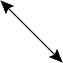 Industry and market standardsPublic opinion/     	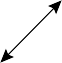 confidence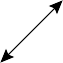 Pressure groupsCompany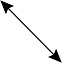 Industry reputationMediaIndividual attitudes: customers, suppliers, consumers, employees, investors and communityFigure 6.1 Various forces in the external environment combine to inﬂuence a company’s licence to operateSource: RSA Inquiry 1995. Used by permission of the RSAexecutives’ pay – companies seen to be insenstitive to changing standards can ﬁnd themselves at the centre of public and media outcry.(RSA 1995: 6)The public and media outcry provoked by BoS’s joint venture with Robertson certainly bears this out. Indeed, the BoS could be deemed to have transgressed several of the    tenets of stakeholderism. Consequently, far from deferring to the bank’s decision to go ahead with the deal, a range of stakeholders publicly debated the bank’s licence to  operate, and lack of public conﬁdence in the moral legitimacy of the venture eventu-     ally resulted in its demise. Communities insisted on individuals’ rights being respected, and the bank conceded – preferring to ﬁnd a new and less controversial partner than Robertson, despite the millions of pounds which could have been quickly  realised  through the proposed deal. The bank opted for sustainable development.The RSA concept of inclusive management clearly resonates with Grunig and Hunt’s two-way symmetrical, ethical, model of public relations practice (see Chapter 2). Indeed, just as Hutton argues for an end to short-termism in the ﬁnancial community, Grunig and Hunt’s excellent model calls for public relations practitioners to take a long-term view in managing organisational relationships with a range of stakeholders and publics. Grunig and Repper distinguish between stakeholders and  publics, arguing  that whereas many stakeholders are passive, publics are stakeholders who have  become aware or active in relation to an organisation: ‘publics organise around issues and seek out organisations that create those issues – to gain information, seek redress of griev- ances, pressure the organisations, or ask governments to regulate them’ (Grunig andRepper 1992: 128).‘Excellent’ practitioners, however, do not wait until publics are actively campaigning before communicating with them. Effective public relations strategists are involved in organisational decision making (see Chapter 4). Before decisions are made they would draw a stakeholder map,3 identifying their stakeholders, anticipating the ways in whichthey may be affected by organisational decisions and how they would react to them.  ‘After thoroughly researching their stakeholders, public relations managers should rank   or assign weights to them to indicate their impact on the organisation or the extent to which the organisation believes it should moderate its consequences on them’ (Grunig   and Repper 1992: 126).4Grunig and Repper advocate a strategic approach to managing public relations based   on research into stakeholder perceptions as illustrated in Figure 6.2. If the BoS used       this type of strategic approach it is difﬁcult to understand why it didn’t either activelyStakeholder Stage: An organisation has a relationship with stakeholders when   the behaviour of the organisation or of a stakeholder has a consequence on the other. Public relations should do formative research  to  scan  the  environment and the behaviour of the organisations to identify these consequences.Ongoing communication with these stakeholders helps to build a stable, long-term relationship that manages conﬂict that may occur in the relationship.Public State: Publics form when stakeholders recognise one or more of the consequences as a problem and organise to do something about  it  or  them. Public relations should do research to segment and identify these publics. At this stage focus groups are particularly helpful. Communication to involve publics in   the decision process of the organisation helps to manage conﬂict before communication campaigns become necessary.Issue Stage: Publics organise and create ‘issues’ out of the problems  they perceive. Public relations should anticipate these issues and manage the organisation’s response to them. This is known as ‘issues management’. The  media play a major role in the creation and expansion of issues. In particular,  media coverage of issues may produce publics other than activist  ones  – especially ‘hot-issue’ publics. At this stage, research should segment publics. Communication programmes should use the mass media as well as interpersonal communications with activists to try to resolve the issue through negotiation.Public relations should plan communication programmes with different stakeholders or publics at each of the above three stages. In doing so it should follow steps 4–7.Public relations should develop formal objectives such as communication, accuracy, understanding, agreement, and complementary behaviour for its communication programmes.Public relations should plan formal programmes and campaigns to accomplish the objectives.Public relations, especially the technicians, should implement the programmes and campaigns.Public relations should evaluate the effectiveness of programmes in meeting their objectives and reducing the conﬂict produced by problems and issues that brought about the programmes.Figure 6.2 The strategic management of public relationsSource: Grunig and Repper 1992: 124manage its stakeholder relationships or ‘moderate their consequences’ on its stake- holders by deciding not to venture into a relationship with Robertson in the ﬁrst place. Stakeholder theory is used by public relations practitioners to inform a pragmatic, strategic approach to practice, but its implications are more far reaching. Stakeholding is ‘intimately connected to societal values and power relations  and  interactive  with them. Culture, polity and society are conceptualised as inextricably connected with the economy, each being highly interactive with each other’ (Burkitt and Ashton 1996: 5). It remains to be seen how pervasive this philosophy is, but, as the BoS case illustrates,public relations practitioners ignore the values of stakeholding at their peril.Impact on share priceAlthough it advocates a stakeholder approach to business, the RSA report does not disregard the shareholder. Indeed it argues that by adopting a stakeholder approach a company will be well managed and therefore able to deliver greater value to its share- holders. In contrast, ‘organisations that continue to act as if shareholders are the only important group will colour the ﬁnancial community’s view of the quality of manage- ment and endanger the interests of the very group they seek to satisfy’ (RSA 1995: 1).  The effect of the Robertson venture on the BoS share price  seems  to  bear  this  out. When the deal was ﬁrst announced the share price rallied, but when public outcry emerged, it ﬂuctuated – falling signiﬁcantly following the publicity surrounding Robertson’s ‘dark land’ comments.Opinion formersAn analysis of the people and organisations that inﬂuenced the bank’s decision is useful   in identifying the range of opinion formers public relations practitioners should commu- nicate with. Council leaders, MSPs, church leaders, individual shareholders, the unions, pressure groups and civil rights leaders’ views were all reported in the press.New mediaEmail and the internet played an important role in the case. Not only did the internet enable pressure groups to mobilise public pressure; it also facilitated fast and effective access to information about the American preacher. For example, whilst Robertson complained about being misquoted, The Scotsman printed instructions for readers to download real-time video footage of the programme in which Robertson denounced Scotland as a ‘dark land’ (2.6.99).Environmental scanningAt the AGM Sir John Shaw is reported as sayingThe bank was well aware that Mr Robertson was a controversial ﬁgure in the United States. We did not expect that the controversy he was associated with there would   have transferred to here where he has no political constituency or business.Critics could argue that in a global economy, geographical boundaries do not operate       in the way Sir John had anticipated.Effective public relations input at board level should have forewarned the bank that Robertson would be a controversial ﬁgure, particularly in the current business environ-ment where discussions of ethical practice and social responsibility are prevalent on business and political agendas. The case serves as an effective argument that public relations expertise should be included in the strategic planning process and should be     able to inﬂuence dominant coalition decision-making (see Chapter 4).Crisis managementIf a company at the centre of a crisis is seen to be unresponsive, uncaring, inconsis- tent, confused, inept, reluctant or unable to provide reliable information, the damage inﬂicted on its reputation will be lasting – and measurable against  the  ﬁnancial  bottom line.(Regester and Larkin, in Kitchen 1997: 215)‘Tell it ﬁrst, tell it fast’ is one of the mantras of effective crisis management. However, both the bank and Robertson were often reported as being unresponsive, refusing to comment or blaming media distortion for their predicament. Eventually Robertson changed his PR approach and invited the press to America to visit his organisation and speak to him directly. However, media views were already entrenched.The bank was also criticised for failing to apologise quickly enough to its customers   for Robertson’s offensive comments. As Dugdale Bradley, co-founder of Tomorrow’s Company in Scotland, said: ‘The bank did not come clean about it and apologise, like Perrier did in the Eighties. They have got in a muddle. But if people say “sorry, we     made a mistake”, people will be more forgiving’ (The Scotsman, 12.6.99).Commentators consider that a strong reputation helps companies survive crises with less ﬁnancial loss. BoS’s reputation was good before the Robertson debacle; it will be interesting to track how it weathers the storm and recovers its former position.Best practiceSome of the approaches that the bank may use to rebuild its reputation are explored          in the rest of this book.A corporate reputation is an image developed over time. The next chapter examines whether corporate images can be managed, and subsequent chapters consider  other  aspects of corporate PR such as public affairs, issues management and corporate social responsibility. An effective communication strategy would also utilise the range of approaches for communicating with different stakeholder groups examined in Part III.NotesAll ﬁgures published on the BoS website, July 2000 <www.bankofscotland.co>.See Clarke (1997) for a useful analysis of different approaches to the concept of stake- holding.For a comprehensive guide to stakeholder mapping see Johnson and Scholes (1999: 215–24).Varey in Kitchen (1997: 89–110) provides a useful analysis of approaches to identifying, prioritising and communicating with stakeholders and publics.7 Corporate identityEmma Woodanaging corporate identity is about identifying the right image for an organ- isation, and communicating it effectively. It is a vital aspect of motivating a     wide range of stakeholders (including voters, employees, shareholders andconsumers).Nike is tough, aggressive and trendy. The Body Shop is socially responsible, it cares about animals and the environment. Marks & Spencer  is  about  conservative  design,  good quality ‘made in Britain’ – or it used to be . . . At the time of writing, M&S can’t seem to decide what it stands for, and its fortunes are suffering as a result. Organisations have personalities and the term ‘corporate identity’ refers to the combination of ways       in which this personality is expressed. As such, identity includes design aspects such        as logos, colour, typeface and house style but  also  embraces  less  tangible  elements  such as behaviour, culture,  values,  mission,  communication  style  and  associations (with personalities, charities, political parties or other organisations via donations or sponsorship).Red ﬂag or red rose? Rule Britannia or cool Britannia? Getting the identity right is strategically important. In a 1995 MORI poll, 166 senior people responsible for corpor-  ate identity in leading European companies rated the beneﬁts of a strong corporate iden- tity. Some of the results are shown in Table 7.1. Other beneﬁts  include  helping  companies recover from crises and recruitment of top employees.So, a strong corporate identity and positive  corporate  image  are  clearly beneﬁcial. But how easy are they to achieve? This chapter will explore the meaning of corporate identity and image. It will then consider identity and image management and conclude with a case study exploring an identity change programme.Corporate identity v. corporate imageThe terms ‘corporate identity’ and ‘corporate image’ are sometimes confused with each other.1 Corporate identity is what the organisation communicates (either intentionally or unintentionally) via various cues, whereas its image is how its publics actually view it. An image is a perception and exists only in the mind of the receiver. To formulate an image, publics interpret an identity in a wider context with broader frames of reference. For example, Nike’s corporate identity is a carefully managed amalgam of associa- tions (with fashionable sports personalities, major sporting events such as the OlympicsTable 7.1 Beneﬁts of a strong corporate identityPercentage votes for each category by countryas well as local and charitable events), clear design and mission. Many people exposed     to these aspects of its identity may well formulate an image of Nike as a high quality     and fashionable arbiter of good design. Others, aware of some negative media coverage   of Nike’s  manufacturing  policy  in  third  world  countries  (interpreting  the  identity  in  a broader context), may form an image of Nike as exploitative and thus boycott its products.2Clearly, then, organisations cannot construct a corporate image because they cannot control the context in which their communication is received, interpreted or understood. Nevertheless, a clear, well-managed corporate identity can go some way to effecting a strategically important image, and a neglected corporate identity may send out all the wrong messages. ‘An organisation may commonly assume that it only communicates when it wants to, but unfortunately for many companies, a failure to control com- munications results in a confused image’ (Ind 1990: 21).But managing an identity well means embracing all aspects of what van Riel (1995) calls the corporate identity (CI) mix – symbolism, communication and behaviour. The Nike case illustrates this well. Despite well-managed symbolism and communication, perceptions of aspects of its behaviour (reported treatment of third world workers) has affected some publics’ image of the company.So, can corporate identity be effectively managed? And, if so, how?Key concepts of corporate identityCorporate identity management commonly involves:conducting research to determine senior management and a range of stakeholders’3 views on an organisation’s actual and desired imagean audit of all elements of corporate identity to determine if they are congruent with  the desired imageformulating a plan to adjust the corporate identity if necessary.It all seems simple enough. Clearly though, controlling identity is not simple or straight- forward. So, before considering the management process, it’s important to consider a  range of questions and issues.Corporate strategyOne of the key issues of corporate identity management is its role in achieving overall organisational strategic objectives.4 The aim of a corporate identity plan is to determine and communicate a corporate identity to meet these future strategic objectives. For example, the Labour Party’s introduction of a new corporate identity in the 1990s (involving the introduction of a new logo, a red rose, and a new name, New Labour)      was linked to its overall strategic plan to modernise the party to make it electable.However, a number of thinkers in this area, most notably Grunig, would argue that     the corporate identity management process should not just be designed to help imple-  ment a predetermined strategy. Instead, strategy should be formulated partly in response  to stakeholders’ needs and views. ‘Excellent’ organisations (Grunig 1992), practising a two-way symmetric5 approach to communication management, should adapt their corporate strategies according to publics’ opinions identiﬁed through research. Indeed, many would argue that the Labour Party’s strategic objective to modernise was formu- lated in response to research conducted into publics’ perceptions of the party’s image.6 Although few pundits deem the Labour Party ‘excellent’ for involving the public rela- tions function in its strategic decision-making.SymbolismUsing cultural codes and associated meanings, designers choose particular  colours,  shapes and typefaces to provoke particular emotional responses or to connote particu-     lar meanings. For example, a serif typeface such as Times New Roman used in broad- sheets (the ‘quality’ press) has connotations of tradition, longevity and quality. A sans serif typeface, favoured by the tabloids, is often deemed to invoke modernity.The controversy triggered by Labour’s adoption of the red rose logo to replace the      red ﬂag illustrates the power of the symbol. The change in visuals was interpreted as symbolising a major ideological shift from hard left to centrist politics. A semiotic7 analysis would infer that ‘Labour abandoned the symbolism of the red ﬂag (viewed by   the leadership as a sign with negative connotations of bureaucratic,  Soviet-style  socialism) in favour of the red rose, a logo ﬁrst successfully employed by the French socialists’ (McNair 1994).Olins (1999: 73) suggests thatThe problems in developing symbols are complex. In addition to avoiding negative connotations, technical, creative, fashion and cost requirements all have to be consid- ered. Creating something which will encapsulate the  idea  behind  the organisation, that won’t go out of date, that is ﬂexible and cheap in  use,  and  that  will  evoke strong, positive emotional feelings in all those who come into contact with it, is actually a very difﬁcult thing to do.Of course, the signiﬁcance of symbols within an organisation goes beyond aspects of design, such as the logo. It includes the existence (or absence) and distribution of status symbols such as executive washrooms, plush carpets and parking spaces. This aspect    will be referred to later as part of a consideration of organisational culture.ConsistencyTo ensure that a visual identity communicates the messages for which it was painstak- ingly designed, it must be applied consistently across all media. So ‘house style’ manuals are developed to control every aspect of application, from pantone number (representing exact colours) to typeface. Not all organisations want to represent themselves as a homogenised unit though. Some are decentralised  and  a  corporate  identity  should  signal this.Olins (1999) speciﬁes three categories to encapsulate different structures of identity:Monolithic – where one name and visual identity are used throughout (e.g. IBM).Endorsed – where an organisation has a group of activities or subsidiaries which it endorses with the same name and identity (e.g. Chanel).Branded – where an organisation operates through a series of brands which may be unrelated (e.g. Procter & Gamble).This seems relatively straightforward, but can, and should,  other  aspects  of  identity, such as communication and behaviour, be homogenised? Markwick and  Fill  (1997)  argue that ‘it is important to establish consistent and sustainable internal images among   all employees in order that this consistency be projected as a positive cue to other stakeholder groups’. Clearly, organisations should involve a range of stakeholders in determining core philosophies and values and clearly  communicate  the  agreed  goals. But different stakeholder groups often have differing needs and expectations of single organisations, so expecting uniformity seems an unrealistic goal. This demonstrates the importance of deﬁning what is meant by the term ‘consistency’.Van Riel (1995) overcomes the problematic notion of imposed uniformity with his concept of ‘common starting points’ (CSPs). CSPs are central values developed by communications staff from research into an  organisation’s  desired  corporate  identity  and image. Examples of CSPs include reliability, innovation, quality, proﬁt-making and synergy (van Riel 1995). CSPs function as ‘wavelengths’ or ‘parameters’ to guide communication activity. The concept of CSPs fosters a notion of an organic process of developing and communicating organisational images rather than a top–down approach which limits staff to static, agreed perceptions. As Leitch and Motion (1999:  195)  explain: ‘An organisation may present multiple images to its various publics provided   that these images are consistent, not with each other, but with the organisation’s CSPs.  The corporate identity task is to manage the multiplicity rather than to suppress it.’Corporate cultureAn organisation’s behaviour reﬂects, or is reﬂected in, its culture (sometimes referred       to as ‘the way we do things around here’8). Changing organisational cultures to improve performance in our global economy is the subject of an entire industry  of  ‘culture  change’ gurus. And a plethora of recipes for changing organisational cultures  are currently on offer. Known as ‘culture  change  programmes’,  Wilson  (1992)  explains  that these often  offer  ‘generalised  templates’  developed  from  analysis  of  a  handful  of ‘successful’ processes observed in particular companies (or sometimes productive national cultures such as in the Far East).These approaches indicate that  strong  uniﬁed  cultures  can  be  created  through  strong leadership. The ‘recipes’ promise that cultures will become more effective by re-engineering particular aspects such as leadership styles or communication techniques.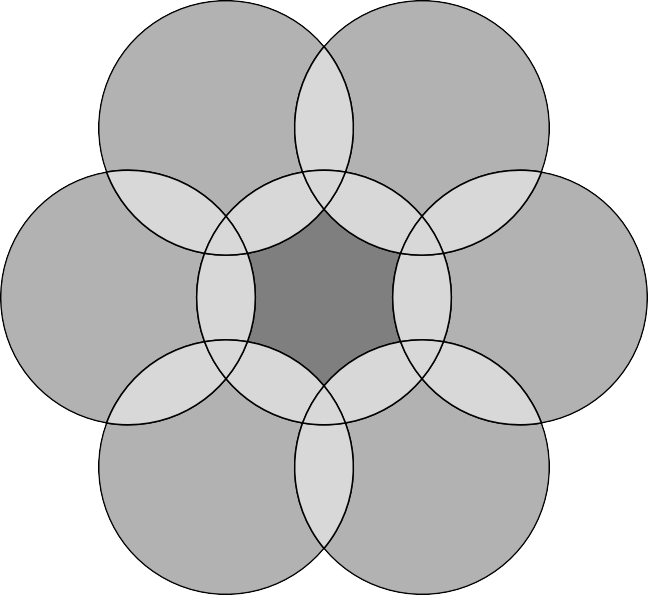 Figure 7.1 The cultural webSource: Johnson and Scholes 1999. Used by permission of Prentice-Hall/PearsonSpace precludes a lengthy analysis of the concept of organisational culture  and  attempts to change it, but Wilson (1992) offers an interesting critical appraisal of many ideas and approaches.Johnson and Scholes’ (1999) cultural web is a useful tool for mapping and under- standing organisational culture (Figure 7.1). The cultural web illustrates the complexity   of organisational culture and, in practical terms, the areas that should be investigated        as part of any attempt to audit culture as part of corporate identity. For example, Johnson and Scholes detail a whole range of appropriate research questions investigating areas such as the type of behaviour encouraged by particular routines; core beliefs reﬂected      by stories; ways in which power is distributed in the organisation; and the status symbols favoured.The model refers to an organisation’s paradigm which can be explained as its ‘taken   for granted assumptions’ (Johnson and Scholes 1999) or the link between structure and culture (Grundy 1993). It could also be argued as being a similar concept to corporate personality . . .Corporate personalityMany approaches to corporate identity management are informed by the concept of corporate personality.Corporate personality is made up of the organisation’s history, culture, values and beliefs (which drives its philosophy, mission and strategies) as realised through its  staff, structures systems, its products and or services.(Gregory 1999: 1)Bernstein (1989: 56) talks about stakeholders’ experiences of an organisation building  into a mosaic – ‘the picture is that of an individual, a corporate portrait of  a  “Mr  Cadbury” or a “Mr Shell” or “Ms Avon”’.Olins (1978: 82) links the notion of corporate personality to an actual human person- ality: ‘The carefully cultivated corporate identity becomes the substitute for the person- ality of the entrepreneur, just as the carefully planned marketing policy is the substitute  for his intuitive feeling for what the market wants.’ Markwick and Fill (1997) argue      that the strategic management process, the way in which strategy is formulated, is a signiﬁcant component of the corporate personality. Van Riel (1995: 34) explains that personality is displayed or revealed by corporate identity: ‘unique corporate character- istics’ are ‘revealed in the company’s products and buildings, in the nature and scale        of its communication, and in its behaviour’.Those that view an organisation as a collection of individuals may ﬁnd the concept       of a corporate personality difﬁcult. In terms of trying to effect a particular corporate  image, however, the notion of a corporate portrait (not an actual personality but a care- fully constructed replica of a personality) is useful. In the same way that an actor would express human personalities through cues such as body language, tone of  voice  and choice of clothes, the public relations strategist highlights cues via ‘behaviour, commu- nication and symbolism’ (van Riel 1995) to express a desired personality.However, this notion becomes problematic if the projected personality does not reﬂect reality.Reﬂecting reality?Our preoccupation with, and reliance on, images has important implications for the study and practice of corporate communications. The image without any clear  or certain relation to ‘reality’ is perhaps becoming the dominant form in both external   and internal corporate public communications.(Cheney 1992: 173)The media revelled in ridiculing the BBC for spending reputed millions to adjust its     logo from a slanting to an upright typeface. They gloried in maligning the Labour Party  for replacing the red ﬂag with a red rose. The source of the criticism was the perception that highly paid ‘spin doctors’ were concentrating on style as opposed to substance – trying to gloss over the problems both institutions were experiencing by creating an illusion of sleek professionalism. Whether this perception was fair or not will be debated elsewhere. The point here is that public relations practitioners must carefully consider    the motives and ethics of their practice.As Cheney points outContemporary public relations is fundamentally concerned with representing major organisations and institutions of our society with values, images, identities, issue positions and so forth. Thus, it is crucial that we probe the structure and meaning        of that process of representation.(Cheney  1992: 170)In constructing carefully planned corporate identities, the practitioner  must  not  lose  sight of whose interests are served. The practitioner truly committed to the notion of          a stakeholder society (which in this context emphasises employees’ interests in particu-  lar)  should  strive  to  ensure  that  identity  reﬂects,  rather  than  conceals,  reality.  Andif an organisation’s ‘reality’ is too undesirable to promote, a two-way symmetrical practitioner would set about counselling management to change the reality rather than designing a corporate identity plan to mask it.Researching corporate personalityIdentifying reality and a ‘real’ corporate personality can be problematic.To know the identity of a person is to be able to identify him or her – to distin-       guish him or her from others and to recognise him or her as a unique individual. Addresses, nationalities, ages and physical features are observable data, which are frequently used to identify an individual. Does this mean that one  person  really  knows the identity of another person after having read his or her passport? Simple observation quickly becomes an insufﬁcient method for understanding identity. Truly  to know the identity of people, we must go much further. We must have long discus- sions with them, we must ask them about their tastes and convictions, and we must learn their histories.(Moingeon  and  Ramanantsoa  1997: 1)To gain a real insight into a personality, it is also important to talk to a whole range of friends, family and acquaintances to assess their views and experiences. In the same way, when attempting to determine an accurate picture of the corporate personality, a range of stakeholders’ views must be sought. Stakeholder analysis techniques (discussed in Chapter 6) should be used to identify the relevant stakeholders to be used in the research.So how can we engineer ‘long discussions’ to learn more about  an  organisation’s tastes, convictions and histories?As with any research, triangulation9  is essential to ensure validity. So a combination    of research methodologies must be adopted, targeted at a range of stakeholders. These could include content analysis of corporate documents, surveys, focus groups,  inter-  views and critical incident analysis.10Researching actual and desired corporate imageBalmer’s Afﬁnity Audit (1996 in van Riel and Balmer 1997) is an innovative approach    to revealing internal publics’ views of organisations’ ‘dominant systems of values and beliefs’ (Figure 7.2). Using a variety of methods of data collection, including semi- structured interviews, observation and an examination of organisational documentation, the Afﬁnity Audit involves four stages:Establish the corporate mission and strategy.Reveal the dominant systems of values and beliefs within the organisation.Evaluate such systems of values and beliefs against the corporate  mission  and  strategy.Nurture those values and beliefs that support the corporate mission and strategy.The Afﬁnity Audit provides a useful blueprint for approaching research into the cor- porate personality, ‘a pre-requisite for an understanding of the organisation’s identity’Figure 7.2 Balmer’s Afﬁnity AuditSource: van Riel and Balmer, 1997. Used by permission of The European Journal of Identity(van Riel and Balmer 1997). This type of research provides a valuable insight  into  internal publics’ views on an organisation’s mission and strategy.  So,  care  must  be taken to recognise Balmer’s third and fourth stages as a two-way (symmetrical)11 process rather than value engineering. Balmer speciﬁes that core missions and philosophies may  be changed where appropriate. As in ‘excellent’ (Grunig 1992) companies, dominant coalitions12 may use corporate identity research as an opportunity to re-evaluate corpo-  rate strategies in light of public opinion, rather than using it to engineer the most  persuasive messages to communicate predetermined, management led, values (an asym- metrical approach, Grunig and Hunt 1984).Once internal perceptions have been mapped, further research  must  be  conducted  with external groups to determine their perceptions of actual and desired image.When agreement has been reached on what image the organisation wishes to have,        it can be compared to perceptions of its current or ‘actual’ image. Narrowing the gap between actual and desired image is the objective of a corporate identity programme.   Each aspect of corporate identity must be audited to determine if it helps or hinders         the formation of the desired image.Auditing existing corporate identityVan Riel’s (1995) CI mix (communication, behaviour and symbolism) provides a useful guide to the aspects of identity to be audited.Communication and behavioural auditsBehavioural audits, more commonly known as attitude surveys, measure job satisfac-   tion, gather feedback on the effectiveness of internal policies and provide insight into     the attitudes and behaviour of staff at all levels.Communication audits survey the ‘communication climate’13 including communica-  tion style and structures as well as content.Clearly communication and behaviour are ‘inextricably linked’. Communication must be deﬁned as more than merely communication techniques or styles of delivery. Organisations must not see the introduction of a team brieﬁng system and some presen- tation training for managers as the panacea for all the problems identiﬁed through a communication audit or attitudes survey. As Grunig and Hunt (1984: 248) explain,Too often, management wants an easy  way  to  gain  the  loyalty  of  employees and get more work out of them. And it’s much easier to change the methods of commu- nication than it is to change the organisational  structure  and  role  relationships  –  more realistic ways of affecting performance and satisfaction.This raises broader issues relating to organisational structure and power. For example,      if an organisation professes innovation as a core value, but has a highly bureaucratic structure involving layers of decision-making and centralised  power,  then  innovation will not be fostered. A corporate identity analysis must address corporate ‘behaviour’       in its broadest sense and embrace all aspects of corporate culture discussed in  the  previous chapter, as well as structure and power. Johnson’s culture web (p. 78) and Lewin’s (1935) force ﬁeld analysis14  are useful for mapping a number of dimensions       of corporate behaviour.The visual or design auditThe design audit is led by one of the designers on the corporate identity consultants’ team. Its task is to study and document the way in which the different parts of the organisation present themselves in terms of the three traditional areas of design – factories, showrooms and so on; product, packaging and information material; vehicle liveries, signs, brochures, advertising, instruction manuals and every other form of graphics. What does it all look like? What message is it meant to convey?(Olins 1999: 162)A visual audit is not superﬁcial and should reveal more than where a new coat of paint      is needed. Baker and Balmer (1997: 378) illustrate the value of the visual audit as a research tool and its contribution to strategy formulation at Strathclyde University, for example, where ‘the visual audit revealed important characteristics of the University’s identity i.e. the University was highly decentralised and had fragmented corporate communications’.However, the design audit is only one aspect of the research into an organisation’s corporate identity. ‘The design audit is in a sense both complementary to, and an inte-  gral part of the communications audit, and both are inextricably involved with the behavioural audit’ (Olins 1999: 162).Corporate identity planningThe purpose in the process outlined above (researching the actual and desired image      and identifying which aspects of corporate identity should be changed to connote appro- priate meaning) is to use this information to formulate a corporate identity plan. Such        a plan would often aim to manipulate the variables of corporate identity to ensure they suggest a coherent and desirable personality. But is it really possible to manipulate the appropriate variables (symbolism, communication and behaviour) effectively?Corporate identity is such a complex concept, it is difﬁcult to imagine that it is easily manipulated and controlled. However, consultants sometimes claim just this. Schmidt (1997), for example, promotes an approach to corporate identity management involving ﬁve dimensions: ‘products and services, communications and design, corporate beha- viour, market conditions and strategies and corporate culture’. He claims, ‘our successful holistic approach made it possible to analyse, structure and control all relevant dimen- sions, including culture’ (1997: 40).Others hold conﬂicting views, Hatch and Schultz (1997) arguestrategies and visions are created and interpreted  through  culturally-mediated language such as metaphor, stories and humour and demonstrated by material arte- facts of culture such as products, buildings and physical arrangements. Corporate identity can, therefore, never be wholly managed.Although perhaps not ‘wholly managed’, important inroads can be  made  into  identi- fying and communicating a strategically important corporate identity. Provided readers retain a realistic mindset about what can really be effected, a number of useful multi-    step corporate identity management plans are available in the literature: Dowling (1994), Olins (1999), Bernstein (1989), van Riel (1995), Abratt (1989)  and  Ind  (1997).  Van Riel’s contribution is among the most useful.Van Riel’s model (Figure 7.3) illustrates how comprehensive research (of the type investigated above) affects the corporate  identity  management  plan.  It  should  enable the following questions to be answered:What is our current image?In order to meet strategic objectives, what do we need our image to be?What’s the difference between 1 and 2?What changes must be made to our corporate personality to narrow any gap between    1 and 2?Van Riel’s model suggests that the objectives of the corporate identity policy programme (CIPP) could be:to maintain an organisation’s current position (research shows that 1 and 2 are the same), orto adjust its current position (1 and 2 are slightly dissonant), orto determine an entirely new position (1 and 2 are vastly dissonant).A variety of tactics, centred around adjusting communication, behaviour and symbolism can then be employed.Figure 7.3 Adapted version of van Riel’s model of corporate identity managementSource: adapted from van Riel 1995In van Riel’s original model, evaluation takes place at the end of the process and appears to be a ﬁnal step. In this adapted version, feedback loops inserted between each type of evaluation and the beginning of the process (problem analysis) indicate the  addition of a further step. This represents the process by which results from evaluation should be compared to the original ‘problem analysis’ (step 1 of van Riel’s model) to ensure that the tactics employed have solved that original problem. The feedback loop  also represents the cyclical nature of corporate identity  management.  It  must  not  be seen as a one off procedure but as an ongoing strategic process. As with any strategy,frequent evaluation should inform the planning process. Future evaluation of aspects of  the CI mix could indicate new ‘problems’, which would initiate a new policy programme to help the organisation evolve and adapt to its environment.However, as Ind (1997: 65) says:Whatever the validity of the model, organisations need to have the resources, structures, people and commitment to communication. Feedback loops are credible only if the organisation has the ability to listen to what it hears and the desire to         act upon what it discovers.An example of an organisation acting on feedback from extensive research into its corporate identity is given below. The QMUC case study illustrates many of the points made in the text, particularly in terms of illustrating the concept of corporate person-    ality and how it is inﬂuenced. It  shows  the  value  of  research  and  how organisations can react to research ﬁndings, and provides a valuable insight into a comprehensive corporate identity management programme involving key stakeholders.Case study: Queen Margaret University College’s corporate identityQueen Margaret College (QMC) was founded in Edinburgh in 1875, a time when women were excluded from most universities. At the forefront of women’s ﬁght for access to higher education, it was originally a cookery school and then became known for health education. At that time, research was just beginning to demonstrate the link between poverty and ill health. The College worked to improve standards of health and living conditions and campaigned for the introduction of district nurses to care for women in  their homes. Within a generation, infant mortality in Scotland was reduced by 50 per    cent. QMC’s contribution is still a source of pride, an important aspect of its culture    often emphasised in speeches (which is interesting in relation to Johnson and Scholes’ (1999) stories and myths).In 2001, the much expanded Queen Margaret University College (QMUC) has four faculties: Arts, Business and Consumer Studies, Health Sciences, and Social Sciences    and Health Care. Some 3,700 students from 50 countries worldwide study a wide range    of subjects, from dietetics to drama, from radiography to retail business and, of course, corporate communication.Despite these developments, QMUC’s history still inﬂuences its corporate  person-  ality, as its mission statement makes clear:To serve society and enhance the quality of life through excellence and leadership       in vocationally and professionally relevant education, research and consultancy, as     an academic community which is outward looking and committed to innovation and life-long learning.Strategic aims and objectivesIn 1999, the Privy Council awarded QMC the title University College. The full ‘univer- sity’ title could not be conferred because QMC had less than 4,000 students. However,      it aims to achieve the university title by 2003. As Professor Joan Stringer, QMUC Principal, explainedWe believe we meet the requirement of ‘university-ness’ – the quality of our gradu- ates, of our staff, our performances in Teaching Quality Assessment  and  other  external indicators, demonstrate this. Although we are proud of our ‘QM University College’ title, our peers and our competitors are all universities and without full university title, we are operating at a disadvantage.The 1999 addition of the word ‘university’ into QMC’s title meant that its visual iden-   tity had to be updated. Rather than inserting the new word into the  existing  logo  however, the Principal and senior management recognised the necessity of a more funda- mental and wide-ranging corporate image audit to help the University College achieve     its future strategic aims. As Marketing Manager Gregor McMeechan explains, ‘We took an integrated and holistic approach and considered our identity in its fullest sense. Not   just thinking about how we look, but about our culture, our values, and how we commu- nicate an accurate image of who we are.’15Corporate identity planQMUC’s overarching strategic aim is to achieve  full  university  status  by  2003.  The aim of the corporate identity programme was to ensure that QMUC’s corporate iden-     tity consistently communicated QMUC’s  university  level  status  (‘university-ness’)  to  all of its stakeholders.The plan was also informed by a number of organisational objectives outlined in the University College’s strategic plan. Primarily:To extend and develop the proﬁle and reputation of the  University  College,  locally, regionally, nationally and internationally.To continue to review organisational systems and structures to secure improve- ments in corporate policy formation and implementation, operational efﬁciency, ﬂexibility and responsiveness to change and opportunity.(QMUC Strategic Plan 1999–2000)16The corporate identity plan also underpins objectives highlighted in the strategic plan relating to high graduate employment rates, international student recruitment and the development of strategic links.PublicsQMUC’s main publics include:employees at all levels within QMUCundergraduates, the majority of whom are British. QMUC is also a popular desti- nation for European (particularly Norwegian) and international studentspotential students – QMUC is looking to widen access in terms of mature students,  part time students, ethnic minorities, male students and distance learnerseducation sector – schools, further education colleges, other universitiespost-graduate and research studentscontinuing professional development (CPD) candidates and sponsorsemployers and potential hosts for placement studentsfunding authorities and awarders of research grantscollaborative research partners – particularly ‘ancient’ universitiescommercial consultancy clientsprofessional associations and institutespoliticians – local, MSPs, MPs and MEPsmedialocal community.ResearchSeveral qualitative and quantitative research methods were employed to identify a range   of stakeholders’ views on QMUC’s current and desired image:content analysis of documents ranging from prospectuses and strategic plans to media coverage and the internetsurveys and questionnairescorporate personality mapping exercise with senior managementsemi-structured interviewsfocus groupsvisual audit.Purposive sampling was used to ensure sufﬁcient disclosure from a range of key stake- holder groups. These included the following:Internal publicsAcademic staff (course leaders, admissions tutors, lecturers involved in seeking research funding and/or commercial consultancy, heads of research institutes or commercial centres).Administrative staff from areas such as business development, commercial services, marketing, student services, students’ union.GovernorsExternal publicsProspective undergraduate and post-graduate students.Professional and industrial contacts such as research sponsors and  partners, place- ment hosts, members of advisory panels, commercial consultancy clients and the funding council.Research questionsThe problem with focusing a discussion on corporate identity is that most people asso- ciate corporate identity with design, which is often judged according to personal taste   with everyone having views on what they like or dislike. The facilitator’s major task in   the focus groups was to explain the concept of corporate image and the role of corpor-    ate identity and keep the discussion focused on QMUC’s corporate identity in relation      to its strategic objectives. When staff considered a desired image for the UniversityCollege, for example, conversations were steered towards what needed to be achieved  over the next ten years and how a particular corporate positioning could contribute to success, rather than becoming stuck on favourite colours and preferred typeface!That said, asking for views on the existing logo and the  image  it  communicated  served as a useful icebreaker. Having expounded often dearly held  opinions,  partici- pants could then be led through the group processes17 up  the  conceptual  ladder  to  a stage when valid and interesting views were proffered.The research mapped participants’ views on current and desired corporate image in relation to other universities and against expectations of  what  a  university  should be like.Key ﬁndingsA number of attributes were identiﬁed. Some were commonly well regarded by participants whilst different publics held distinctive views about some important aspects.  A summary follows.Attributes valued by all constituentsThe name ‘Queen Margaret’ with its connotations of credibility, authority and pres- tige often associated with the old established universities.QMUC’s Edinburgh location (although an over-emphasis on Scottishness should not imply parochialism and obscure QMUC’s international status).The use of the crest in QMUC’s visual identity, with its connotations of longevity, tradition, quality and learning.Attributes valued by staff and professional contactsQuality teaching, research and consultancy and distinctiveness of character.  Perceptions of quality include issues such as the high grading obtained in the inde- pendent quality assessment exercise, high level of individual attention given to  students and the high graduate employment rate (the highest in Scotland).The relatively small size of the University College is an important aspect of staff perceptions of a friendly, caring and supportive nature.QMUC’s strong research culture and history of  academic  achievement  make  staff feel more aligned with ‘old’ universities than with the ‘new’ university sector.The ‘applied’ nature of QMUC’s academic expertise  and  strong  vocational  links  with a range of professions.Caring and community values linked to concepts such  as  ‘serving  society’, ‘enhancing quality of life’ (particularly for health faculties) and ‘life-long learning’ were also highlighted.Problematic areas identiﬁed by staffConfusion regarding a clear strategy to manage increasingly conﬂicting  demands  (such as the need to earn income to offset government cuts, meet research targets, manage increased competition whilst still meeting student needs).Poor internal communication.The perception that QMUC’s strategy to purchase a  new  campus  had  resulted  in lack of investment in existing facilities and buildings.Attributes valued by students and prospective students‘Speciﬁc attributes chosen as being particularly motivational showed students are looking for: quality and up to date teaching provision to make the most of their abilities, relevant knowledge and skills, a degree that is well regarded by employers, high level of individual attention and support, a pleasant environment and exciting social life.’Conﬂicting perspectivesStaff deemed concepts of ‘serving society’ and ‘life-long learning’ as important attributes of the corporate personality, whereas students rejected this image. Students were motivated by elements that would beneﬁt them as individuals rather than notions of universities being about enhancing public quality of life. (This is particularly interesting in relation to the discussion of consistency above.)RecommendationsHaving considered the range of views expressed, researchers System Three18 made the following recommendations:‘The desired identity for QMUC is one that effectively communicates: the key areas    of activity, product quality in terms of established and independent endorsement (heritage, Quality Assessment ratings, graduate employment rate), a caring and supportive environment, as well as excitement and dynamism.’‘The desired tone of QMUC both on behalf of staff and students is a stamp of established quality and prestige, as well as modern relevance, advancement and innovation.’‘The high number of pressures placed on the University College necessitates a clear strategy for prioritising demands on staff and establishing a logical way forward  guided by meaningful and non-conﬂicting objectives.’Implementation of the new corporate identitySymbolismFrom the sea of research ﬁndings, the designers distilled the following desired percep- tions to inform the new visual identity:heritage and established qualityQueen Margaret titleinnovationmodern relevance of coursesquality of teachingindividuality of the organisationEdinburgh locationfriendly, supportive approach.The single most important message was identiﬁed as ‘established quality’.So, how can design communicate these attributes? Figure 7.4 shows the old and new logos for QMUC. Lauren Rennet, Creative Director of Graphicpartners, explains the design concept: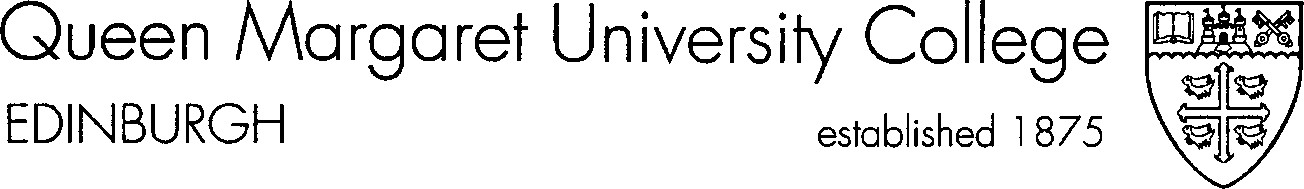 Figure 7.4a Queen Margaret University College, old logoUsed with permission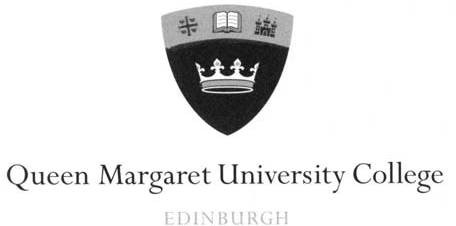 Figure 7.4b Queen Margaret University College, new logoUsed with permissionThe concept of a crest was retained to communicate QMUC’s heritage but was simpliﬁed and up-dated to reﬂect the current and future offer of the  University  College, not that of its early years when the original crest was drawn.With this in mind the symbols within the crest were  adjusted  to  more  distinc- tively represent the University College. The main focus, Queen Margaret’s crown, provides a memorable symbol of power, leadership and excellence.Vibrant royal blue, futuristic silver and timeless typography complete this modern, streamlined crest without losing the valuable sense of established quality.Staff have unique access to a corporate  identity  manual  available  solely  online.  The new visual identity will be consistently used across applications ranging  from  letter- heads to vehicle livery, uniforms to websites. Figure 7.5 illustrates the application of       the new identity at QMUC’s Corstophine campus.The corporate identity mixVan Riel (1995) highlights the importance of all aspects of the CI mix. Symbolism has clearly been affected by the QMUC corporate identity plan. But what about the other important aspects, behaviour and communication?Research conducted among QMUC staff indicated a need for improved communi- cation and leadership in proiritising and balancing demands on lecturers. A number of initiatives have been launched in response.An improved career development and appraisal scheme provides a structure for staff     to agree individual objectives within a framework which clearly links to organisational aims and objectives. Staff are involved in determining their own criteria for success.Dorothy Wright, Director of Human Resources, is planning more far reaching cultural developments: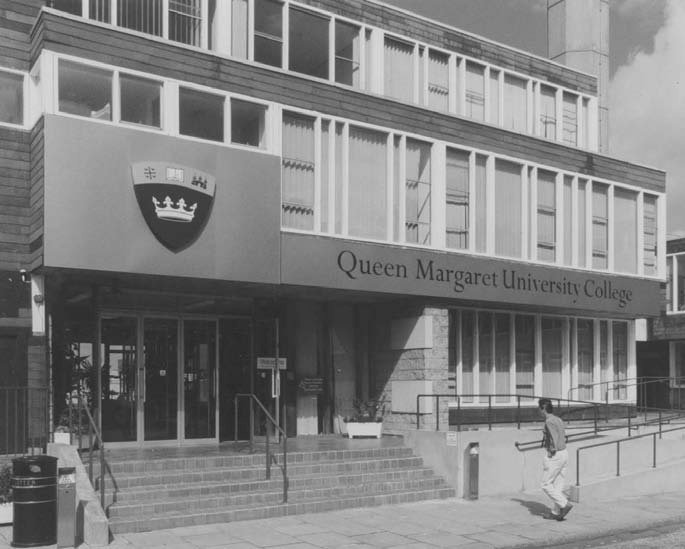 Figure 7.5 Queen Margaret University College, Corstophine campus signageUsed with permissionThe strategic plan speciﬁes ﬂexibility, commercial  awareness,  quality,  innovation  and creativity as key attributes of the culture we need to foster in order to achieve      our corporate aims and objectives. My job is to look at the way we need to behave      in order to deliver in these areas.Her ﬁrst task is to run a facilitated session with senior management, using tools such        as force ﬁeld analysis, to identify changes that need to be made. Then, a full attitudes survey has been commissioned to determine staff views.Part of the attitudes survey will audit communication, and resources are available to implement more effective two-way communication systems. However, more profound behavioural changes are planned echoing Grunig and Hunt’s (1984) sentiment that instead of merely altering communication tactics, ‘changing the organisational structure and role relationships’ are more realistic ways of affecting performance and satisfaction.These changes include a major management development programme. As Wright explains,Our research will identify the management style needed to help QMUC develop and achieve future success. We will then design  a  training  programme  to  help  effect  this approach. I anticipate that it will involve developing coaching skills associated with empowering staff and a communication style aimed at giving and receiving feedback.NotesGregory (1999) provides a useful summary of current thinking:The two concepts of identity and image have suffered from a lack of clarity stemming partly from confusion between and conﬂation of the terms. Broadly speaking, corporate identity was originally seen as the visual symbols an organisation used such as logos, house style and other representations associated with design . . . For some practitioners, that view still persists . . . However, more recently the concept of corporate identity has been broadened to include linkages between corporate strategy and communication . . .  In Margulies’ (1997) terms ‘identity means the sum of all the ways a company chooses  to identify itself to all its publics.Nike has launched a number of initiatives to overcome this image which can be explored   via its website.The term stakeholder refers to groups of publics (typically employees, suppliers, share- holders, customers and the local community) who have a signiﬁcant effect on, or  are affected by, an organisation. For a more detailed consideration of the concept, see Chapters 4 and 6.For an explanation of corporate strategy and the strategic role of public relations, see Chapter 4.For explanations of Grunig’s (1984) symmetric and asymmetric models, see pp. 10–12.For further discussion, refer to Franklin (1994) and McNair (1994).The semiotic approach is outlined in Chapter 2.‘The way we do things around here’ originated at management consultancy McKinsey & Company.Triangulation refers to the combining of at least three research methodologies. Cross- referencing of ﬁndings will improve validity.Van Riel (1995) provides a comprehensive summary of approaches. 11 See Chapter 1 for an explanation of Grunig’s models.The term ‘dominant coalition’ refers to ‘the group of senior managers who control an organ- isation’ (Grunig 1992). For further discussion of public relations’ role in dominant coali- tion decision-making see Chapter 4.See Hargie and Tourish (2000) for an in-depth guide to communication audits.  14 Grundy (1993) provides a useful guide to using force ﬁeld analysis.Unless otherwise stated, quotes are taken from interviews with the author.QMUC’s strategic plan is available online at <www.qmuc.ac.uk/stplan.html>.Social scientists often refer to groups moving through several stages (forming, storming, norming) before they ‘perform’ and contribute more truthful and useful opinions. For further information refer to Vernelle (1994: 28–9).Research was conducted by a number of consultants, including research company System Three and the author.Public affairs and issues managementublic issues management became one of the key phrases in public relations circles  in 1975 (Grunig and Hunt 1984). One deﬁnition of public issues management is that it makes it possible for organisations toshape government policy on issues which affect them, rather than just to adapt to  policy changes. The interactive corporation tries to get a reasonably accurate agenda    of public issues that it should be concerned with . . . and develops constructive approaches to these issues.(Buchholz, quoted in Grunig and Hunt 1984: 296)Deﬁning issues managementIssues management is a long-term  strategic  management  practice.  Signiﬁcant changes or issues which may affect the organisation are identiﬁed, and long-term strategic deci- sions are taken which may involve changes in policy and practice.  An  oft-quoted  example of this is the growing importance of the environmental lobby. Ten years ago, most companies did not feel it important to state whether their products were envir- onmentally friendly, dolphin friendly, produced without being tested on animals, or contained genetically modiﬁed ingredients.Issues management is ‘the process of identifying issues, analysing those issues, setting priorities, selecting programme strategy options, implementing a programme of action   and evaluating effectiveness’. It is also managing ‘corporate response to changes in operational environments’ (Cutlip et al. 1985: 15).Organisations try to identify and change issues before they become inﬂuential on government policy and legislation. Issues management is therefore preventative. One example issues management consultant Simon Bryceson uses to illustrate an issues management approach concerns Unilever, which through its subsidiary companies such   as Birds Eye Walls, Gorton’s and Findus is the largest buyer of ﬁsh in the world. In     early 1996, Unilever was warned of a proposed campaign by Greenpeace which would highlight decreasing global ﬁsh stocks. Greenpeace was planning to target the company and criticise its ﬁsh buying practices, which Greenpeace felt were contributing to the problem. In order to avert this attack, Unilever established a partnership with the WorldPhase 1 EmergencePhase 2 DisseminationPhase 3 EstablishmentPhase 4 ErosionThe issue is generated,spreads into other areas,is well known, becomes generalised,its relevance declinesFigure 8.1 The issues life cycleReproduced with permission from Femers, Klewes and Lintemeier (2000)Wide Fund for Nature, the largest environmental campaigning group in the UK. The     two organisations formed the Marine Stewardship Council (MSC) to determine the sustainability of every ﬁshery in the world and issue certiﬁcation of those  that were judged to meet strict criteria. Unilever then committed itself from the year 2000 onwards  to source all its ﬁsh from MSC certiﬁcated ﬁsheries only. Instead of a negative attack,    the strategy resulted in a headline in The Financial Times, ‘Unilever in ﬁght to save  global ﬁsheries’. By taking the initiative, the company became associated with the solu- tion rather than the problem, building its authority on global ﬁsheries policy as well as protecting its brand and future business (see <www.bryceson.com>).Femers, Klewes and Lintemeier (2000) suggest a structure for the life cycle of issues (see Figure 8.1). In the emergence phase, the issue is generated and deﬁned, crystallis-   ing into ‘a speciﬁc interpretation of social reality’. This version of events is then picked   up by credible individuals or groups in the dissemination phase. Specialist media may  play an important role in this process, ﬁnding the issue and publishing reports, which spreads it into a wider arena. The example quoted by Femers et al. is that of a problem with the Intel Pentium chip, which was picked up in a chatroom by a journalist. The problem with the chip eventually cost Intel several million dollars. In the third, estab- lishment, phase, popular media deal with the issue and it becomes known to a large part   of society. Finally, public interest declines and the issue drops off the media agenda. Erosion may also be caused by legislation which addresses the issue.The rise of pressure groupsThroughout the liberal democratic world there has been a decline in conﬁdence in      the power of the nation state to regulate multinational corporations. Accompanying  this has been a substantial rise in support for pressure groups that target those multi- national corporations in order to highlight their polices on . . . a  range  of  quasi- ethical issues.(Chris  Rose,  Campaign  Director, GreenpeaceUK  speech,  December 1995)The rise of pressure groups is a result of disaffection with mainstream politics and this    has changed the nature of participation in the political process. Some groups are now        no longer content to vote every ﬁve years and the growth of the road protest and animal rights movements has shown that diverse groups can come  together  for  a  common  cause, sometimes adopting semi-terrorist tactics to gain their objectives. Simon Bryceson questions whether ‘the culture of some environmental  organisations  has  mutated  into one that is incapable of hearing constructive criticism’. He also warns against the rise       of anti-scientism. ‘Emotion has a place in public policy debate but if it becomes a substitute for rational consideration, we are in very deep trouble indeed.’ He concludes, ‘The end does not justify the means, even where the end is the saving of the world!’<www.bryceson.com>.A recent development has been the targeting of individual shareholders. John Vidal (2000) reported that shareholders in Huntingdon Life Sciences, which tests on animals    for the pharmaceutical industry and has been the focus of much pressure group activity, had been sent a letter by the British Union for the  Abolition  of  Vivisection Reform Group (AVRG) that warned them to sell their shares or face having their homes pick-  eted. One individual who refused had been the victim of a  peaceful  demonstration  outside his house. Companies are having to become more aware not only of their own policies, but of those of other companies that they may invest in.‘Modern day pressure groups have become a major political force in their own right’, says Peter Hamilton, Managing Director of The Communication  Group  (TCG). Surveying more than 250 of the largest companies in Europe, TCG  found  that busi- nesses were fearful of the power of pressure groups but complacent about how to handle them. Groups frequently outﬂanked businesses, and used global communications much more widely and swiftly than most companies. They also ﬁred up public opinion, and inﬂuenced legislation, being seen as generally more  effective  at  PR.  Few  companies had corporate strategies in place to deal with the problem, and tended to rely on media publicity to get their message across rather than taking a strategic approach to the issues raised by pressure groups (Hamilton 1997).Shifts in the global situationAs companies expand onto the global scene, issues have to be tackled with increased lateral vision. Michael Murphy (1999) notes the importance of cultural identity. Whilst huge trading blocs such as the European Union have been established, and trends towards deregulation in the marketplace are apparent, there has also been a growth in national-   ism. This has manifested itself in the UK in devolution to the national assemblies in   Wales and Scotland. ‘In Asia, the cultural patchwork is still more intricate . . . despite nearly half a century of autocratic centralised rule, China is still a complex nation of    many different cultures and dialects.’ Murphy feels that it is imperative that companies    be sensitive to local market conditions: ‘Any major issue . . . is likely to have interna- tional ramiﬁcations.’This issue is further complicated by the increased speed of information ﬂows due to new technology (see Chapter 18). Greater access to information allows people to make more informed choices. According to Murphy, ‘80 per cent of US journalists now go         to the web as their ﬁrst source of information.’ With an information-rich society, espe- cially in the developed capitalist countries, actions in one part of the globe can impact     on a company elsewhere.Deﬁning lobbyingOne of the techniques used most commonly in carrying out issues  management  campaigns is lobbying. Lobbying involves ‘direct attempts to inﬂuence legislative and regulatory decisions in government’ and public affairs is the ‘specialised public rela-   tions effort designed to build and maintain community and governmental relations’  (Cutlip et al. 1985: 14). Not  surprisingly,  because  they  have  overlapping  deﬁnitions, the two terms are often used interchangeably, although it can be  argued  that  public affairs has a wider remit. Charles Miller at Citigate Public Affairs feels that there is difﬁculty in deﬁning both public affairs and lobbying, and feels that the latter is ‘any attempt to inﬂuence the decisions of the institutions of government’.1Organisations have increasingly used lobbying techniques to present their case to government and groups of  stakeholders.  Lobbying  can  be  either  defensive,  designed  to abolish or amend an existing law, or offensive, aimed at pushing the authorities to  create a law. An example of offensive lobbying was the successful Snowdrop Campaign by parents of children killed at Dunblane, which quickly forced a change in  the  regulations on private hand guns. The key  to  lobbying  is  to  understand  the  legisla-  tive process, and how that of the UK and the different  national  assemblies  operate  within the European Community. Increasingly, competition on an international scale means that it is necessary to take wide-ranging cultural and legislative practices into account. For example, Shell found that its decision to dispose  of  Brent  Spar  in  the  North Sea provoked a reaction from pressure groups across Europe. In the end, despite   the rationality of its argument, a well-orchestrated campaign caused the company to change its policy.Moloney (1997)  comments on those who have put forward the case that lobbying is        a guarantor of pluralism. He points out that not all groups in a liberal market are equal       in power, inﬂuence and therefore access. He also noted that groups are  not  equal in wealth and while some can hire public relations consultants, others cannot.Common lobbying mistakesIn order to be successful, the lobbyist needs to be aware of issues in advance. According  to the lobbyist Charles Miller, ‘Every hour spent on research and monitoring is worth     ten on lobbying’ (cited in Roche 1998: 22). The later a campaign begins,  the  fewer choices are open. Miller (Roche 1998: 23) names four common lobbying mistakes:Contacts are no use unless you have a sound case.No amount of entertaining can substitute for a well-researched case.Think Government, not Parliament. It is also important to talk to  MPs’  advisors. Think system, and take account of the network of institutions.Do not act unless you know how Government will react to your case.Organisations who want to undertake lobbying have a choice of methods. They may     take on an in-house  specialist,  as  is  most  likely  in  large  organisations  that  need  to  be constantly aware of issues and legislation. A specialist consultancy ﬁrm may be employed on a project basis, where help is needed on speciﬁc or ad hoc projects. Consultants may be used to supplement the knowledge and expertise of an in-house department. Miller feels that the bulk of professional lobbyists do the majority of theirwork on the political side, but that issues may not have much to do with parliamen-       tary decisions.Organisations used to retain MPs or peers to provide them with advice and infor- mation, or to open doors and act as spokespeople. However, there have been calls for regulation of this process (see Chapter 5). The Neill Commission in 1999 recommended that independent lobbyists should be more regulated, although it did not go as far as        the professional bodies, the IPR, the PRCA and the Association of Party Political Consultants (APPC), advocated. MPs and peers  have  to  register  their  interests,  so  it can be seen whether their stance on particular legislation might have been inﬂuenced       by lobbyists or organisations. The IPR and the PRCA have introduced supplements to  their Codes of Practice relating to members who are lobbyists, largely reiterating the    Code of the APPC. The problem remains that many lobbyists are not members of any      of these professional associations and so cannot be governed by any of their rules.There is also the question of what constitutes lobbying. Bryceson still carries out lobbying work on a pro bono basis for certain special interest groups he supports. Where does lobbying start – is it only when someone is paid to do it that regulation comes        into play?Lobbying since 1997The general election in May 1997 brought a  Labour  government  into  power  with  a huge majority. This changed the way that lobbyists worked and shifted emphasis onto government advisors. Parliament was also noticeably younger and  contained  more  women and ethnic MPs. Relationships had to be formed between lobbyists and these    new MPs.Research carried out amongst MPs in 1998 found that the following factors were felt    to be important for successful lobbying (Roche 1998: 44):Access to decision makersBackground researchGood timingCommunication skillsKnowledge of government procedurePublic interestSupport of opinion leadersEffective targetingFavourable media coverageKnowledge of government structure.Although favourable media coverage appears only ninth in this list, much of the lobby- ist’s effort is directed to making sure that their case  is  covered  in  the  media appro- priate to the MPs and civil servants who they want to inﬂuence.Public perception of an issue will increase proportionately to the amount of atten-      tion given to that issue by the media. By simply paying attention to an issue  and  neglecting others, the media will affect public opinion. The public agenda then inﬂu-  ences the political agenda, as politicians seek to respond to what voters want to ensure  their own re-election. As politicians are elected by constituencies, often the local andregional media are more important for individual MPs than the  national  media  and  skilful lobbyists will seek to relate their causes to the particular local concerns of the politicians they wish to inﬂuence.There are several methods which lobbyists may seek to persuade an MP to use in   favour of their cause. MPs ask over 50,000 Parliamentary Questions (PQs) each year. Questions are printed on the order paper on the day after they are tabled at the table    ofﬁce and again on the day they are to be answered. Over 90 per cent of answers are written, and are a good way to bring a matter to the attention of Ministers and other     MPs. Lobbyists may seek to persuade an MP to ask a question on behalf of a particu-      lar organisation or to support a particular cause. All questions and answers appear in Hansard.MPs can also put down an Early Day Motion (EDM) on the order paper to call the House, government or individual  MP  to  take  action.  Six  sponsoring  MPs are needed to start an EDM, and each time another name is added to the list the EDM is reprinted. MPs also have the chance to affect policy by working in party committees or depart-mental groups.The systemThe experienced lobbyist Charles Miller has offered Figure 8.2 as an illustration of the political system. Whitehall departments and the European Commission draft policy and implement decisions formally made by Ministers and Commissioners. The latter are inﬂuenced by ofﬁcials who control the ﬂow of information and  access  to  the  politi- cians. Special Advisers have a signiﬁcant role in the decision-making process in some departments, and there are cabinets who act as advisers to Commissioners. Advisory committees and task forces in the UK and Committees of Experts in the EC, made up       of outside specialists, may also act as consultation bodies.Quangos are public bodies that are not part of government departments but which administer policy and may distribute money, for example the Arts Council.Local government contributes to planning and policy, and may distribute money for economic development locally. The work is mainly done by ofﬁcers who service committees of elected members. Regulators such as OFTEL and the Health & Safety Executive administer statutory controls.The parliaments may formally adopt decisions, but as can be seen, there are many different inﬂuences before a subject is debated in parliament.European political institutionsThe main institutions of the European Community are the European Council, the Council of Ministers, the European Commission and the European Parliament. The European Council consists of all heads of state and meets twice a year. The Council of Ministers includes ministerial representatives of the member states, in proportion to their popu- lations. The Presidency is held by member states in turn. The European Commission consists of 20 Commissioners, appointed for a ﬁve-year term by the member states’ governments. The European Parliament is made up of 626 European MPs who sit in political groups and are elected every ﬁve years.  These  institutions  are  supported  by civil servants and other advisers. The legislative process is mainly governed by the Council, the Commission (which has the right to initiate proposals) and the Parliament.The SystemEuropean CommissionFigure 8.2 The political systemSource: Miller 1998Knowing where and when to enter this process, and who to approach, is key to achieving  a successful outcome for a lobbying campaign.Key factorsCharles Miller (1998) suggests the following key factors that inﬂuence campaigns:The merit of the case is the most inﬂuential factor. The case needs to put forward work- able policies, supported by accurate facts and ﬁgures researched from credible sources.     If governments have committed themselves to take action, a good lobbyist will take account of this and suggest constructive alternatives. Professional lobbyists would be expected to know which element of the system to approach and how that element would wish to be treated. By treating receivers of information as stakeholder publics, lobby-     ists can increase the likely success of their case. Due thought needs to be given to how   the system would receive the information and respond to it. Miller also suggests that       the bulk of issues are settled by negotiation, rather than by a simple lobbying process.Other lobbying arenasSimon Bryceson believes that lobbying is now taking place outside the parliamentary arena. The World Trade Organization (WTO) has the power to set trading legislative standards. Catalytic converters now have to be  ﬁtted  as  standard  in  new  motor  cars, and obviously this measure has beneﬁted the manufacturers. Some of the global organ- isations have competing priorities. The World Bank places an emphasis on cash crops   like tobacco over subsistence farming, yet the World Health Organization discourages tobacco use. The perceived ability of these organisations to affect everyone’s lives can     be seen in the rise of pressure group activity directed against them, as evidenced by        the demonstrations during the WTO talks in Seattle in 2000.In the UK the 1998 Competition Act replaced the Monopolies and  Mergers Commission with the Competition Commission. The remit of the new body was still        to investigate and report on proposed mergers, but the emphasis shifted towards consid- ering whether decisions would mean better services for consumers. The chair of the Commission Dr Derek Morris stated that the Commission would prioritise consumer interest over all others, and that its proceedings would be  more  transparent.  Chris  Savage, director of competition and regulation at Shandwick  Public  Affairs,  felt  that new skills would be needed to ‘build coalitions and mobilise support’. Rod Cartwright, head of GCI Political Counsel, did not see a need for new skills: ‘Our role has always  been to help clients build a groundswell of support for an issue . . . But the importance     of support from third parties has grown.’ As the number of audiences has widened, Cartwright felt that ‘Strategic message delivery needs more work than before’ (quoted      in Freeman 2000).The Competition Commission held public hearings of the debate on price-ﬁxing in      the motor industry in July 1999. Whilst members of the public were not able to make submissions, they were able to attend hearings which previously would have been held     in private (Freeman 2000).In the remainder of this chapter, two contrasting case studies will be presented. The   ﬁrst is from Railtrack, and examines the activities of a well-resourced in-house public affairs department. Railtrack has a long-term national agenda. The second case study  looks at the Voice of the Listener and Viewer (VLV), a small pressure group depen-     dent on member subscriptions for its income. Despite this, VLV has held several confer- ences with well-respected speakers and has been invited to submit responses to government bodies.Case study 1: RailtrackRailtrack is part of the now privatised rail network in the UK and was created by the    1993 Railways Act. The company owns the rail infrastructure, including track, signals, bridges and all 2,500 stations. Whilst privatisation freed Railtrack from the necessity        of approaching the Treasury each year to gain funds to keep the trains running for the   next twelve months, the  rail  industry  receives  a  substantial  although  decreasing level of public subsidy and is therefore accountable to the government. Privatisation has also increased expectations of the industry, not only from politicians but also from the general public. Whilst Railtrack does not run trains, and its customers are the train operating companies rather than passengers, the infrastructure obviously substantially affects the travelling experience.Railtrack is affected by the decisions of the Rail Regulator, who reviews access  charges. The ﬁrst review is underway for implementation in 2001, and any changes in charges would seriously affect Railtrack’s business.The geographical spread of the rail network means that all but a few parliamentary constituencies contain a railway line, station or both. Therefore MPs are interested in     how Railtrack’s actions will affect life for their constituents. The Labour government        is also pro-public transport and wishes  to  operate  in  partnership  with  business.  With the Strategic Rail Authority emerging under the responsibility of the Department of Transport, Environment and the Regions, Railtrack needs to have a coherent and consis- tent public affairs policy.Simon Miller, Head of Public Affairs for Railtrack, stated in an interview with the author:Decision makers want to deal directly with companies rather than consultants. Whilst the latter have an important role to play in helping you shape strategy and key messages, it is important that the company is seen to lead in contacting politicians    and civil servants. We are moving to a situation where we are retaining an agency      on an ad hoc, project basis rather than on a retainer, but we are predominately doing  the work ourselves, in-house. Whilst the team has increased in strength and moved from being a mere packhorse to being involved in strategic thinking, there are still  only four people in my team.The days of wining and dining to crack an issue, or of the company chairman     being able to pick up the phone to a politician because he knew him at Oxford are largely behind us. We have to be more cerebral than that. No lobbying is better than  bad lobbying. If you mess it up, it can have a negative effect so that it is harder to   make an approach the next time.As well as having to prepare for and put our case to the regulatory review, and        be aware of the implications of the emerging Strategic Rail Authority, we have two major construction projects underway at the  moment.  One  is  the  Channel  Tunnel rail link, which is the ﬁrst  overland  railway  to  be  built  in  Britain  this  century.  This country has an appalling record of getting such projects built on time and to budget. It is taking place in a very overcrowded part of the country, and we have         to handle our dealings with the new line’s neighbours, local media and councillors, very professionally.The other project is the upgrading of the west coast mainline. It’s the most well  used piece of track in Europe with over 1,000 trains per day, but it’s been starved        of resources for decades and the infrastructure and the rolling stock are clapped out. We are trying to do something about it, whilst keeping the neighbours happy and keeping the trains running at the same time.There is a place for big numbers, like the fact that Railtrack is spending over £17 billion on the infrastructure over the next ten years, over £4 million every day. But    the surest way to the hearts and minds of MPs is to break it down to constituency   sized chunks. Also, if you speak to most rail users they won’t say that it feels like    they are travelling around on a network where investment is at record levels. One reason is that we haven’t been very good at communicating what we are doing, and   the other is that, like the water industry, you can’t actually see our investment. If you don’t repair a tunnel, or the track or the signalling system, it may affect the running     of the trains if you don’t do it, but it is hard to make a high visibility impact.One area where we can make a visible difference is in the area of station improve- ments. We are doing up all 2,500 stations over ﬁve years. I can then make an indi- vidually targeted package of information for each MP which will contain details of what we are doing in their patch. On average, we have at least one MP visit to a   station site each week, where they can don a hard hat, see what work we are doing    and get local coverage in the media. Improvements to station surfaces, better disabled access, more bike racks, repairing the clock tower, they can see what they are getting for the money.I am also responsible for a team of six people at Waterloo who deal with customer complaints and manage a complaints helpline. We can analyse where complaints are coming from and what those complaints are, whether it  is  vibration  from  trains,  noise or vandalism, and match our activities to their agenda. If they get dissatisﬁed that’s when they write to their MP, and an MP’s view of the world is shaped by       their postbag. We want to stop the 25,000 people who write to us complaining from writing to their MP. Whilst 25,000 might seem a lot, eight billion passenger kilo- metres are travelled each year, and half a million people live within 50 yards of a railway line, so it’s all comparative.There is an emerging understanding of who is responsible for what but I think it       is still incomplete. Now, there are 35 train operating companies, three rolling stock companies, Railtrack, plus freight companies and maintenance contractors, so there   are 60 companies operating in a ﬁeld where there used to be only one. Reputations  level down, not up, and it is difﬁcult to be regarded as better than the worst performer. There has been some friction between Railtrack and the operators where we didn’t agree on where the balance of responsibility lay, but we do work together with the Association of Train Operating Companies and with PR peers from those companies. We have organised seminars to talk through issues facing the rail industry and how     we might deal with them, sharing best practice in the industry. We are all  in  it  together and we can’t afford not to work together.Whilst it is important to work directly with those who make decisions, the media  still has an important part to play. You have to be careful not to negotiate through      the media, with government ministers feeling like they have been ambushed  by  reading something in the media which they should  have  heard  directly  from you. This can put them in an embarrassing position. The media is important as an inﬂu- encer, particularly local media.It’s important to network within the company to draw out the raw information needed for political communications. A close relationship with the Chief Executive  and senior directors is essential so that public affairs does not become marginalised.  It’s also important to make contacts lower down the company with middle and lower managers who will know the issues in detail.Simon Miller operates within a major corporate environment. This is in contrast with VLV, described below.Case study 2: Voice of the Listener and Viewer (VLV)VLV came into being at the end of 1983 in response to a proposal by Richard Francis, Managing Director of BBC Radio, to turn Radio 4 into an all-news current  affairs  channel. Around 200 people wrote in support of a piece in The Sunday Times calling       for an association of listeners, and a public meeting was organised in November 1983. Even though the Radio 4 plan had been abandoned, it was still felt that there was a       need for an independent consumer body for broadcasting. With a small start-up grant   from the Rowntree Foundation, Voice of the Listener (VoL) held its ﬁrst conference         in May 1984. It also made its ﬁrst submission to the government enquiry on value for money given by the BBC World Service. By 1985, in its submission to the Peacock Committee on the ﬁnancing of the BBC, VoL was speaking for viewers as well, and        so changed its name to VLV in 1991.‘There was nowhere in the system for listeners and viewers to make a positive input’, says General Secretary Jocelyn Hay. ‘Individuals can complain to any number of insti- tutions, but there was no way of making a collective representation.’ She discovered      this when the Independent Society of Business Advertisers (ISBA) was  lobbying  in  favour of advertising on the BBC, with a direct channel  through  the  Department  of Trade and Industry (DTI).There was also no formal requirement for the Broadcasting Standards Commission      to take account of listeners and viewers, but we have forced them to consult us and other organisations. However, the Consumers Association only deals with the quality  of what you buy, like television sets, but it doesn’t stretch to encompass citizenship issues. We cover both.VLV is still the only organisation in the UK speaking for listeners and viewers on a    range of broadcasting issues. It aims to safeguard quality and editorial integrity of broad- cast programmes, and promote wider choice. Undue inﬂuence by  advertisers,  politi-  cians and commercial interests over broadcasting is resisted, and the  association also seeks to raise awareness of the importance of broadcasting in national culture.Major submissions and responses to government have followed, as well as a series       of lectures and a quarterly newsletter (Figure 8.3). In 1992, VLV produced a programme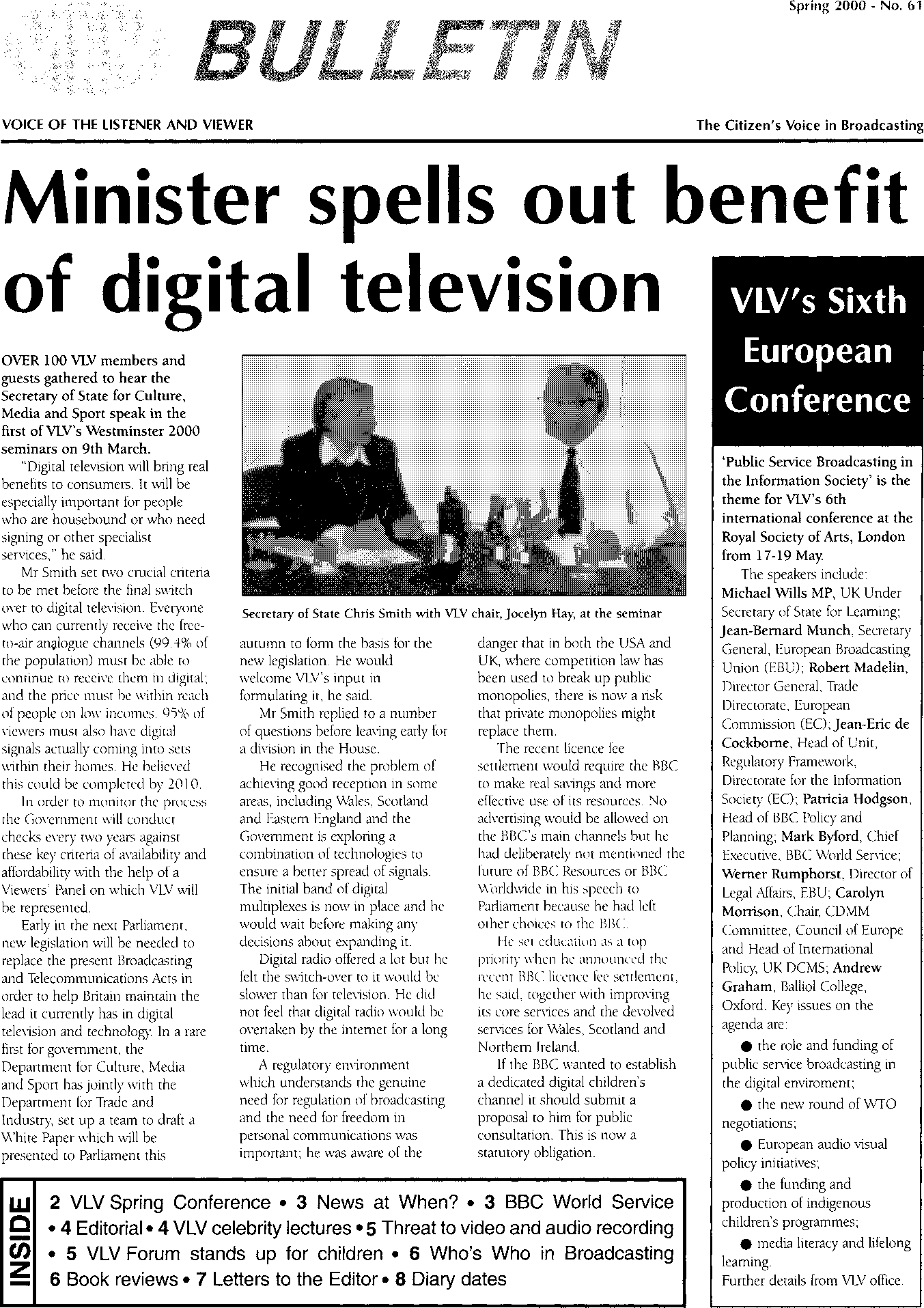 Figure 8.3 VLV BulletinUsed with permissionin the BBC2 Open Space series. In 1993, at its ﬁrst conference, the president of the European Broadcasting Union spoke to a non-industry body for the ﬁrst time. After his appearance, VLV was invited to submit a response to a consultation on audio-visual material conducted by the European Commission. ‘We are dealing with ﬁve or six different directorates in Europe’, says Jocelyn Hay.They include telecommunications in DG13, the internal market in DG15,  interna- tional relations is dealt with by DG1 and DG24 is consumer affairs. There is an incredible complexity of issues that we are dealing with. As well as MPs and civil servants in Whitehall, we deal with the Home Ofﬁce on data protection and changes    to the Representation of the People Act, the DTI on the convergence of television     and telecommunications, although our main channel is through the Department of Media, Culture and Sport.Her latest concern was to safeguard the interests of individuals in the proposed new European Bill on Copyright, which aimed to prevent viewers recording digital audio material from television for their own use. She was concerned that the legislation could lead to the prevention of video recording of programmes. ‘Somebody has to get in at       the beginning, when the legislation is being set up, or it will be too late.’Membership of VLV now numbers around 2,500, including overseas and corporate members. Current objectives include safeguarding Channel 4 as a public corporation. Performance of radio and television stations, including cable and satellite, is monitored. ‘We are concerned about the future of parliamentary broadcasting  too’,  says  Jocelyn Hay.There is commercial pressure for ratings, and people turn off during parliamentary broadcasts, but they are an important part of the democratic  process.  The  BBC  wanted to move parliamentary broadcasts on to long wave (LW) radio only, which      is much harder to ﬁnd and involves retuning if you are listening in FM. The origin-      al draft of the renewal of the BBC’s Charter in 1996 left out the requirement for      daily reports on proceedings, which we fought to have reinstated.The society is run by Jocelyn Hay and ﬁve part-time administrators, calling on twelve volunteer committee members on an ad hoc basis to spread the load. With this small workforce, VLV runs between seven and ten conferences each year,  produces  a newsletter and various publications, responds to consultations by national and European bodies, and has given evidence to three Select Committees. The association submitted       a response to the panel reviewing the future of BBC funding, recommending the raising   of the licence fee.The VLV conference in Cambridge in April 1999 on the future of  broadcasting attracted a high calibre of speakers, including Patricia Hodgson, Director of Policy and Planning for the BBC, and Paul Smee of the ITC. Despite this, prices for attendance       are kept to a minimum to ensure accessibility for all. Funding comes mainly from subscriptions and donations.One of the successes of which Jocelyn Hay is most proud is the prevention of money from the privatisation of the BBC transmitter network disappearing from BBC coffers.We challenged the government that as the transmitters had been bought with  taxpayers’ money, the Treasury could not keep the proceeds of the sale. We threat- ened a judicial review and they backed off. We had a lot of help from Ray Snoddyat  The Financial Times, who gave us some good media coverage. In the end the     BBC got to keep 80 per cent of the money, which they used to fund development        of their digital channels.Note1 Interview with the author.Business ethics, public relations and corporate social responsibilityIan Somervilleublic relations discourse in relation to corporate social responsibility tends to  utilise language and concepts derived from ethical doctrines such as utilitarian-  ism, Kantianism and ‘rights’ theories. This leads to signiﬁcant claims for corpor-ate social responsibility programmes. For example, businesses maintain that such activity is a recognition of the duties and responsibilities that companies have to the wider community, or that they contribute to the common good by beneﬁting both the company and society. This chapter will explore the nature of the ethical doctrines which busi-     ness appeals to, the debate concerning corporate social responsibility in particular, and how corporate social responsibility is justiﬁed in practice.Business is a social phenomenon. Societies have developed various kinds of social rules, such as legal rules, or even the rules of etiquette, which act as a framework or    guide to behaviour. Moral rules are sometimes regarded as just another set of social    rules, but societies are structured around moral rules in a peculiarly fundamental way.      In fact moral precepts are frequently used to criticise the other  kinds  of  social rules which guide human conduct. Most notably there can be clashes between moral rules      and legal rules. The ‘race laws’ in the USA, for example, or the ‘apartheid laws’ in     South Africa, were eventually perceived to be so immoral that the only moral course     was to disobey them. Clearly one may disagree with particular moral rules or question    the possibility that ‘deﬁnitive’ answers to ethical problems are possible. Nevertheless        it is the case that, in all societies, a great majority of people accept that they  should  adhere to certain fundamental moral rules. Breaking these rules will meet with sanc-    tions of various kinds, from disapproval and ostracism to, in certain cases, legal penal-  ties. Moral rules help to structure social relations, and many of the decisions that individuals and businesses make must take account of them.However, behaving ethically in this basic, passive sense is  not  normally  what  is meant by corporate social responsibility. Corporate social responsibility  involves  the  idea of business being proactive in its relationship with a  range  of  social  actors and doing more than just trying to avoid breaking moral rules. A key example of corpor-       ate social responsibility in practice is corporate community  involvement  (see  Chapter 12). The term ‘social responsibility’ implies that business is motivated by more than      just self-interest and is, in fact, attempting to promote the collective self-interest  of  society at large. This can be differentiated from, for example, corporate  sponsorship where ‘the company’s managers will expect a tangible return for their money’ (Varey 1997: 118).Up until this point we have been using the term ‘ethical’ or ‘moral’ as if it were an unproblematic concept about which there is widespread agreement. This is certainly not the case. It is important to clarify some of the language and concepts vis-à-vis ethical debate because, as we will see, public relations specialists tend  to  discuss  corporate social responsibility using language taken directly from ethical theories. The ﬁrst section  in this chapter will discuss several key ethical doctrines which have  emerged  histor- ically. The next section will relate these ethical theories to debates surrounding whether   or not social responsibility is desirable at all. The ﬁnal section will discuss how ethical theories inform the language of public relations and impact upon the practice of corpor-  ate social responsibility.Ethical theoriesIn ethical theory  the  ﬁrst  and  most  profound  division  is  between  the assumption that it is possible to know moral right from wrong and the denial of that assumption. Cognitivism1 is the term used by philosophers to describe the belief that there are objec- tive moral truths which can be known and consequently that a statement of moral belief can be true or false. Non-cognitivism is the term used to describe the belief that morality is subjective or culturally relative, that is, in regard to moral right and wrong there are only beliefs, attitudes and opinions. Cognitivist perspectives such as utilitarianism, Kantianism, and ‘rights’ theories have had a signiﬁcant impact on business ethics and the concept of corporate social responsibility in particular, but there have also been attempts to argue that business ethics is best seen from a cultural relativist standpoint.2 Ethical theories, which argue that it is possible to know right from wrong, can be divided into two groups. There are those, like utilitarianism, which assess moral right and wrong in terms of the consequences of actions – the consequentionalist perspec- tive – and those, like Kantianism and ‘rights’ theories, which do not – the non-conse- quentionalist perspective. From the consequentionalist perspective we look at the results of actions in order to make a moral judgement about those actions. From the non- consequentialist perspective there is no immediate appeal to beneﬁcial or harmful conse-quences to determine whether actions were morally right or wrong.UtilitarianismThe classic consequentionalist theory is utilitarianism, which states that actions are not good or bad in themselves, but only in so far as what they are good or bad for. Utilitarianism is the notion that an action is right only to the extent that it causes more  good than ill to be produced. The classic formulation of this position is  that  of  the English philosopher Jeremy Bentham (1748–1832). Bentham identiﬁed utility with happiness. Happiness is the only thing desirable as an end in itself and all other things    are only desirable as a means to the end of happiness. For Bentham, therefore, actions    are right to the extent that they maximise happiness or, at least, minimise unhappiness.3 Bentham was not particularly concerned with the happiness or unhappiness of individ- uals. For him it is the ‘common good’ that is the arbiter of right and wrong. This is Bentham’s greatest happiness principle which suggests that an action or process can be classiﬁed as good when it provides ‘the greatest happiness for the greatest possible number’.The standard objection to utilitarianism is that it requires the promotion or maxi- mization of ‘goods’, such as economic growth, in order to achieve utility and permitsthe sacriﬁcing of individuals and minorities ‘for the greater good’. Donaldson (1992:129) notes that:[Utilitarianism] begins with the impeccable  principle  of  ‘beneﬁcence’,  and  ends  with the malevolence of the Victorian workhouse and the inability to prevent punish- ment of the innocent, or discriminatory application of the law, so  that  favoured  groups are virtually immune, while disfavoured groups pay the price, as tends  to happen in income policies, and sometimes, in the control of ethnic  groups  in the labour market.This ethic of welfare would also allow the telling of lies to protect the reputation of          the corporation. So, for example, if a company was saved from bankruptcy because its image and reputation were enhanced by lies told by company representatives to jour- nalists, this may well be seen as a permissible act. From a utilitarian point of view the welfare of those human beings whose jobs had been saved is weighed against  the  breaking of trust with other human beings.An ethic of dutyUtilitarianism can be contrasted with the non-consequentionalist ethical position which argues that it is  motivation  rather  than  consequences  which  is  the  determining factor in deciding whether actions are ethical or not. This perspective is generally referred to      as deontological, from the Greek word for duty (deon), and is a doctrine that is primarily associated with the German philosopher Immanuel Kant (1724–1804). Kant argues that ethics is grounded in notions of duty and it follows from this that  some  actions are morally obligatory regardless of their consequences. According to Kant, an act is carried out from a sense of duty when it is performed in accordance with what he calls the ‘categorical imperative’. Kant deﬁnes the categorical imperative in two separate but mutually supportive formulations.I ought never to act except in such a way that  I  can  also  will  [desire]  that  my  maxim should become a universal law.	Act in such a way that you always treathumanity	never simply as a means but always at the same time as an end.(Kant 1964: 70–96)For Kant ‘universalising’ a maxim basically involves ensuring that the principle upon which we act should be one which we can recommend everyone else to act upon. The second formulation centres ethics on the relationship  between  human  beings.  In  the  case of lying to protect the reputation of the company in  order  to  secure  jobs, Kant would suggest that you shouldn’t be prepared to act in this way unless you are willing      to let everyone tell lies. Telling lies in order to make someone carry out your will also transgresses Kant’s categorical imperative by treating another human being as merely        a means to getting what you want.The chief problem with the deontological doctrine is demonstrated where there is a clash of categorical imperatives. One  has  a  duty  never  to  lie  but  what  if  by  lying  one is fulﬁlling one’s duty to prevent the murder  of  another  human  being?  Kant actually insisted that if a murderer were to ask you the whereabouts of their intended victim you had a duty to tell them and not break the precept regarding lying. Therefore even when it negatively affects the welfare of  other  human  beings  one  must  fulﬁl  one’s duty.An ethic of rightsKant’s deontological doctrine is closely connected with theories  which  proclaim  that there are ‘rights’ to which every human being is entitled. In both positions there is a    status common to all human beings which affords them protection from abuse by others. To infringe a person’s human rights is to fail to treat him or her as an end in them-    selves. Like Kant’s position, this viewpoint is broadly non-consequentialist and rejects utilitarianism. According to these theories we cannot sacriﬁce  individuals  and minor- ities to the common good when to do so would be to abuse their human rights.Rights theories were developed during the political turmoil of the seventeenth and eighteenth centuries by radical thinkers who sought to change traditional  hierarchical social structures which tended to be held together by notions of  allegiance  to  an unelected sovereign. The foundational assumption of ‘rights’ theories is that over and above mere human law there is an objective moral order, the ‘natural law’, which sets limits to the power of rulers. In requiring justice of governments, the natural  law  conferred rights on the governed. The generally agreed list was life, liberty and, some- times, property. These were proclaimed as ‘natural rights’ bestowed on people by the natural law. They were rights which governments could neither grant nor take away, people possessed them by virtue of being human.  Governments  could  rule  but  they  were bound ‘contractually’ to honour these basic rights.In the writings of the English philosopher John Locke (1632–1704) the ‘contract’ became ‘social’. That is, it was no longer deemed to be  a  contract  between govern- ments and people, but rather between the people themselves to set up and empower a government. This is an immensely inﬂuential concept and has tended to be enshrined       in various ‘declarations’, from the American Declaration of Independence to Article 1         of the Universal Declaration of Human Rights which states: ‘All human beings are born free and equal in dignity and rights.’Theories that claim that there are inalienable human rights suffer from a similar  problem to the theory that human beings have duties  and  responsibilities  which they must not disregard under any circumstances. What happens when two different ‘rights’ clash? In the case of lying to  protect  the  reputation  of  the  company  and  therefore  jobs, how does one weigh the ‘right’ to work against the ‘right’ of people to be told        the truth?All of the classical ethical theories have inherent problems and it is fair to conclude   that none of them seem satisfactory unless they are qualiﬁed. As Chryssides and Kaler (1993: 103) note:So the aim of serving the common good has to be tempered by the admission of     rights and responsibilities. Likewise rights and duties cannot generally be examined separately and neither can they be pursued regardless of any consideration  of collective welfare.Cultural relativismBefore turning our attention to the signiﬁcance of these debates for corporate social responsibility it is important to note that there are accounts of business ethics which    reject the idea – maintained by the classical ethical theories – that there are ‘objective’ standards of right and wrong. Pearson (1989), in embracing the concept of intersubjec- tivism, offers an argument which places public relations at the centre of efforts to con- struct a business ethic. For Pearson, ‘post-modern rhetorical theory offers a powerfuland cogent theory with which to conceptualise public relations theory and business ethics’ (1989: 121). According to this view all truths, including moral truths, emerge out of a process of negotiation and debate. There are no objective standards of right and wrong  only subjective views on what constitutes right and wrong. Moral rules are intersubjective in that they are arrived at through agreement between different subjective viewpoints. Pearson argues that this communication process is the key to business ethics for it is in  this process ‘that the moral truths shaping corporate conduct are grounded’ (p. 122). According to Pearson this approach offers equity, that is, the decision as to what actions are ethical emerges through the communicative interaction of all sides. This depends on accepting that public relations, insofar as it plays ‘the central role in corporate commu- nication’, also ‘plays the major role in managing the moral dimension of corporate conduct’ (p. 111). Pearson here seems to be advocating a conception of public relations practice similar to Grunig and Hunt’s (1984) two-way symmetrical model.Whilst a theory of public relations which emphasises the centrality of dialogue seems attractive it should be pointed out that there are several issues here which need to be resolved. First, the issue of ‘power’ seems to be largely ignored. It might be possible        to think of a situation where all relevant groups are represented regarding an issue but       it is difﬁcult to imagine a situation where all the participants will be accorded equal   status. There is an additional problem in that a process of dialogue has to stop some-  where and a resolution to which everyone agrees might not  be  possible.  A  decision might have to made which is only in the interests of the majority and it is hard to see     how one could prevent this from collapsing into utilitarianism, where you rely on maximising happiness for the greatest possible number.Pearson’s cultural relativism suffers from the major stumbling block that all parties must agree that all actors involved in an issue are equal. Based on that foundational assumption all parties can then arrive at a mutually satisfactory outcome  through  dialogue. By insisting on this foundational assumption it seems that Pearson is actually insisting on something similar to the notion that all human beings have ‘rights’ or that everyone should be treated as an end, not merely as a means. However, it is clear that these assumptions do not emerge out of the process of symmetrical dialogue, they are        a prerequisite for it. Pearson then, relies on older established ethical doctrines to guar- antee his model. But what have these ethical theories to do with public relations and,   more speciﬁcally, what have they to do with corporate social responsibility? Even a cursory glance at the literature explaining most corporate social responsibility  programmes reveals that the language and concepts we have just discussed, the ‘common good’, ‘contractual rights’, ‘duties’ and ‘responsibilities’, are all  terms  which  have  tended to be used in describing or justifying corporate social responsibility.Should business be socially responsible?In this section two contrasting views of corporate social responsibility will be discussed.  In some senses they represent the extreme poles of opinion on this issue. In practice        the attitude of most companies to corporate social responsibility will occupy a position somewhere between the two. Ethical doctrines play a role in justifying both perspec-   tives. For example, Friedman, who rejects any conception of corporate social respon- sibility, justiﬁes his ‘free market approach’ from a utilitarian standpoint. On the other   side of the debate corporate social responsibility is viewed as a necessary and integral   part of the ‘stakeholder approach’, an approach which is ultimately justiﬁed from a  Kantian perspective.The social responsibility of business is to increase proﬁtsMilton Friedman, the Nobel prize-winning economist and advocate of laissez-faire capi- talism, argued against the idea that business has a social responsibility. He claimed that ‘there is one and only one social responsibility of business – to use its resources and engage in activities designed to increase its proﬁts’ (Friedman 1993: 254).  Friedman insists that it is wrong to suggest that corporations  can  have  social  responsibilities,  since, for him, only individuals can have responsibilities. He claims that the actual responsibilities of the corporate executive should be narrowly deﬁned. He writes:In a free-enterprise, private-property system, a corporate executive is an employee      of the owners of the business. He has direct responsibility to his employers. That responsibility is to conduct the business in accordance with their desires, which generally will be to make as much money as possible while conforming to the basic rules of the society, both those embodied in law and those embodied in  ethical  custom.(Friedman 1993: 249)By claiming that businesses have only one social responsibility, to maximise their proﬁts, Friedman is in effect saying they have no social responsibilities. He does not say that moral rules have no place in relation to business practice, in fact while pursuing proﬁts business must conform to what he refers to as ‘ethical custom’. He seems to be making      a distinction between ﬁrst and second order ethical rules, the basic moral rules of society (the ﬁrst order) and social responsibility precepts (an optional second order). He does     not elaborate on what the rules based on ethical custom are, but he does give some indication as to what the second order rules might involve. He castigates businessmen     for ‘preaching pure and unadulterated socialism’ when they speak of ‘responsibilities      for providing employment, eliminating discrimination, avoiding pollution and whatever else may be the catchwords of the contemporary crop of reformers’ (1993: 249).According to Friedman, the doctrine of social responsibility makes two claims. These are that business must actively seek to do good (that is, not just  avoid transgressing ‘ethical custom’) and this ‘good’ must not be done for proﬁt, that is, it must not be       done with self-interest in mind. If it was, Friedman would have no objection to it. But        is actively seeking to do good easily distinguishable from the mere avoidance of doing evil? Friedman seems to believe it is but it is difﬁcult to see how the examples that           he points to demonstrate this. It could be argued that some of the examples he lists, ‘eliminating discrimination’ or ‘avoiding pollution’, are doing ‘good’, but at the same  time they are actions which are engaged in getting rid of or avoiding social evils. What Friedman’s own examples illustrate is that on many occasions the moral choice  is between doing good or, by default, doing evil. Chryssides and Kaler (1993: 232) note:Friedman’s assumption of a neat division between ‘ethical custom’ and  business  social responsibility takes too narrow a view of both. The ﬁrst cannot be conﬁned        to simply the passive avoidance of evil or the second to just the active pursuit of      good because very often good and evil are simply two sides of the same moral coin. Friedman is therefore wrong to assume that acceptance of ‘ethical custom’ has no implication for the adoption of socially responsible policies by business. Clearly it    has; if only because such is the power of business over people’s lives that its failure    to do good will very often result in great evils being permitted to ﬂourish.It is not only Friedman’s deﬁnition of corporate social responsibility which is ﬂawed, there are also problems with the arguments he presents against corporate social respon- sibility. One of his key arguments, sometimes referred to as ‘the agency argument’, is     that managers of corporations are merely agents of the shareholders in the companies   they work for. The owners of businesses, the shareholders, are the only people to whom managers are accountable and the only responsibility managers have is to act in their interests. This means maximising proﬁts so that the shareholders will make as much money as possible from their shares. Friedman presents his premise about a manager’s  role vis-à-vis the shareholders as a ‘statement of legal fact’ (Chryssides and Kaler 1993: 234). While other interests may be taken into account,4 Friedman is largely correct in stating that the managers of a corporation must ultimately serve the interests of the shareholders. However, in British and US law the corporation is a separate legal entity   and is not identiﬁed solely with any particular group – employees, shareholders or direc- tors. It is precisely this issue of ‘legal identiﬁcation’ which incorporation is meant to resolve. This means that whilst employees, shareholders and directors may, and do, change, the corporation carries on as the identiﬁable possessor of legal rights and duties. Chryssides and Kaler (1993: 229) note that:[B]ecause they are employed by the company rather than its shareholders, changes      in shareholding do not, of themselves, affect the  legal  position  of  employees,  be  they managers or workers,  they  continue  to  be  employed  by  the  same  company. In an important respect, changes in shareholding do not even affect ownership. It is    the company as a corporate entity which owns the assets of the business. What the shareholders own is a right to a share of any distributable ﬁnancial surplus. They          in effect own the company rather than its assets. Consequently, the right of the company, acting through its employees, to utilize those assets is legally unaffected     by changes in shareholding.Managers therefore are not directly the agents of the shareholders in the way that  Friedman wishes to imply, although shareholders are, in roundabout way, the owners       of the business. Friedman’s assertion that the interests of the corporation ought to be exclusively identiﬁed with its shareholders’ must be seen in the context of his advo-     cacy of the values of free enterprise.  These  values  involve  a  combination  of egoism and utilitarianism, a view that claims that if everyone pursues their  own self-interest within a free market, the result is the greatest happiness, or economic well-being, for      the greatest number of actors within that market. This argument, that only the interests     of shareholders are important, is not universally accepted. There is, in fact, an argu-     ment that the managers should act as the agents of all groups associated with the corpo- ration and not just the shareholders. Those who support this view reject Friedman’s ‘stockholder model’ in favour of what is usually referred to as the ‘stakeholder model’.Kantian capitalism and the stakeholder approachThe ‘stakeholder model’ is so named because those who propose it argue that the task      of the corporate manager is to balance the interests of all the different groups who have     a ‘stake’ in the company. These groups might include shareholders, employees,  customers, suppliers, the local community and  even  broader  society.  The  interests  of the shareholders in increasing their proﬁts is only one interest amongst many that the management must consider. This model requires the corporation to take account of its social responsibilities. Evan and Freeman (1993) argue from a Kantian perspective foradoption of the stakeholder model. They utilise Kant’s categorical imperative to argue  that all human beings have a right not to be treated as merely a means but as an end          in themselves. Corporate policy must consider all of its stakeholders.  They  go  on to argue that all affected groups should actually have a role  in  determining  company  policy. Evan and Freeman (1993: 255) state their belief in a Kantian ethical doctrine explicitly:We can revitalize the concept of managerial capitalism by replacing the notion that managers have a duty to stockholders with the concept that managers bear a ﬁdu-   ciary relationship to stakeholders. Stakeholders are those groups who have a stake       in or claim on the ﬁrm. Speciﬁcally we include suppliers, customers, employees, stockholders and the local community, as well as management in its role as agent       for these groups. We argue that the legal, economic, political, and moral challenges     to the currently received theory of the ﬁrm, as a nexus of contracts among the owners of the factors of production and customers, require us to revise this concept along essentially Kantian lines. That is, each of these stakeholder groups has a right not        to be treated as a means to some end, and therefore must participate in determining    the future direction of the ﬁrm in which they have a stake.They argue that, in the USA, changes in the legal system have been progressively circumscribing the idea that the corporation is only run in the interests of the ‘stock- holders’. They point to a number of legal cases in the USA which show that although stockholders’ interests are still paramount, other interests, customers’, suppliers’, local communities’ and employees’, have increasingly secured protection under the law (Evan and Freeman 1993: 255–7). Friedman’s viewpoint, they would argue, is slowly being overtaken by changes more in line with a stakeholder approach.In the stakeholder model the corporation coordinates stakeholder interests.  It  is  through the corporation that each stakeholder group makes itself better off through voluntary exchanges. They argue that the ‘corporation serves at the pleasure of its stake- holders, and none may be used as a means to the ends of another without full rights          of participation in that decision’ (p. 262). From the stakeholder perspective corporate social responsibility is not an optional extra. It is integral to the responsibilities of the company and the company must pay as much attention to its social duties as it does          to maximising proﬁts.The practice of corporate social responsibilityThis section will analyse the language public relations specialists use to explain corpor-  ate social responsibility programmes and will suggest that they tend to rely upon the language of the classical ethical theories to do so. First, however,  it  is  important  to locate the role of public relations within the practice of social responsibility. When business organisations decide to involve themselves in local communities they usually attempt to explain why they are doing what they are doing. This task of explanation          is usually allocated to the company’s public relations department. This is  hardly  surprising since public relations specialists tend to play a key role in setting up corpo-   rate social responsibility programmes in the ﬁrst place.Public relations and corporate social responsibility‘Come & See’ is very much a PR initiative – the question is, does PR stand for Public Relations here, or Propaganda Really? The message is that nuclear power . . . is clean and green . . . that radiation has always been around and is natural . . . also that nuclear power is safe . . . I’d heard that word ‘safe’ used a lot, and it was beginning to acquire  a kind of Orwellian charm.(Scotland on Sunday Magazine, quoted in Tilson 1993: 432)The practice of corporate social responsibility is usually regarded as a public relations function because this is where a company meets the public outside of the usual roles        of producers and customers. There is, however, another key  reason  why  public  rela- tions specialists have tended to be associated with corporate  social  responsibility,  namely, the claim that public relations can be a mechanism within liberal,  pluralist  society which has as its raison d’être the realisation of ‘laudable social goals’ (Gandy 1992: 133).For J.A. Pimlot (1951), the historian of public relations in the USA, public relations      is intricately connected with what he views as democratic ideals. He writes: ‘They [the public relations specialists] are experts in  popularizing  information  . . .  the  better  the job of popularization, the more smoothly will society function’ (quoted in Pearson 1992: 257). Heath (1992: 20) argues that ‘professional communicators have a major voice in    the marketplace of ideas’ but that ultimately these voices ‘compete to achieve cooper- ation – the collective and coordinated actions of people in society’. Cutlip et al. (1995:134) go further and argue that public relations practitioners ‘must  operate  as  moral  agents in society’ and they must be prepared to place ‘public service and social respon- sibility over personal gains and special private interests’.These claims that public relations is concerned with the public interest are in part a reaction to the kinds of remarks noted above – that PR stands for ‘propaganda really’ – about the visitor centre at Scottish Nuclear plc. However, it is also clear that there is a signiﬁcant strand within public relations theorising which claims that its practice can   have a positive contribution within society, although this usually comes with the pro-    viso that practice needs to be transformed (Grunig 1989). It almost goes without saying that there is bound to be a tension between this conception of public relations serving     the interests of society and the requirement that it serves the interests of the corpora-    tion. This tension between responsibility to the needs of the company and responsibil-     ity to the needs of society is sometimes exposed by the language used in corporate documents that attempt to explain the practice of corporate social responsibility.The language of corporate social responsibilityCompanies frequently justify corporate  social  responsibility  programmes  by  referring  to the notion of ‘enlightened self-interest’. For example, community programmes may     be justiﬁed with the utilitarian argument that ‘everyone beneﬁts’. The company’s image   is enhanced and a local community materially beneﬁted. Neil Shaw, chairman of Tate      & Lyle plc, explains the mutual beneﬁts of community programmes:Our community activities, both in the UK and abroad, focus particularly on initiatives in the localities of our plants and the provision of direct assistance for individuals seeking further educational attainment. In addition, we also encourage secondmentof employees to particular projects in the belief that, not only can this make a worth- while contribution to community activities, but in doing so,  the  experience  will  enable volunteers to develop their own management potential.(Newman 1995: 99)L’Etang (1996a) notes that while corporate social responsibility programmes are indeed justiﬁed on utilitarian grounds there seems to be little attempt to actually evaluate and quantify the effect of such programmes. She points out that if such evaluation is lacking then companies ‘will not be in a position to claim that they have contributed to happi- ness. In short, corporate social responsibility justiﬁed on utilitarian grounds needs to demonstrate cost-beneﬁt analysis from the perspectives of donor, recipient and society     in general’ (p. 92).It is also the case that information which public relations departments  supply  frequently alludes, in Kantian language, to the organisation’s responsibilities or duties      to the community, or society as a whole. Lord Raynor, chairman of Marks & Spencer, states: ‘There rests on all companies, particularly large organisations like ours, a respon- sibility to assist through donations and help, the charities and agencies which exist in      the community’ (L’Etang 1996a: 91). L’Etang (1996a) notes that claims are seldom matched by the practice of corporations. She argues that a Kantian approach to corpor-   ate social responsibility would focus on the motivation behind the programme, because seeking beneﬁt from carrying out your responsibilities would not be ethical. From this perspective a corporate social responsibility programme needs to demonstrate that it is motivated by duty, and not self-interest (enlightened or any other kind). If a company  were attempting to improve its image via community involvement then it would  be treating beneﬁciaries as a means and not as ends in themselves and thus breaking Kant’s categorical imperative. L’Etang (1996a) points out that if corporations took on board Kantian principles then their corporate social responsibility programmes might be  managed rather differently. If the beneﬁciaries of corporate social responsibility are to     be treated as ends in themselves then they should be accorded equal status in deﬁning     the relationship between the corporation and themselves. Whilst the language of the classical ethical theories is adopted to explain and justify corporate  social  responsi-  bility, companies tend not to fulﬁl the full implications of these ethical doctrines and       can leave themselves open to the charge of cynicism.A further problem is that companies do not restrict themselves to justifying corpor-     ate social responsibility solely from a utilitarian or a Kantian perspective. Robert Clarke, chairman of United Biscuits, states: ‘Our commitment to community involvement stems from our strong sense of social responsibility combined with the realization of the commercial beneﬁts that it brings . . . a generous and far-reaching sense of community responsibility – are essential to effective long-term business performance’ (Newman  1995: 99). L’Etang notes that in ‘many cases corporate literature is confusing because       it appears to appeal to  both  utilitarian  and  Kantian  principles  yet  apparently  delivers on neither’ (1996a: 93). This point, while accurate, can perhaps be explained to some extent by the fact that the classical ethical doctrines need to be qualiﬁed by each other      in order to arrive at an ethic which balances rights and obligations with the ‘greater   good’. There is another reason for the appeal to different ethical doctrines and this  involves the recognition that corporate discourse has  many  different  audiences.  The  next section will discuss the case of Telewest Communications plc which is an example   of a corporate donor justifying its social responsibility in different ways, to different audiences.The ‘discourses’ of corporate social responsibility: Telewest Communications plcThe Public Relations Department of Telewest Communications plc, in its ‘community information pack’5 (available 1996–7), states that ‘Telewest’s most signiﬁcant contri- bution to local communities is through its educational initiative – Cable in  the Classroom.’ In the pack Telewest points out that it is working with local authorities to provide multi-channel cable television services and interactive internet access to all  schools within the Telewest franchise areas. The community information pack does not discuss corporate social responsibility explicitly, but implicitly there is a message throughout the pack to the effect that Telewest is fulﬁlling its duty or responsibility to  local communities by helping out in this way.Obviously this kind of project requires a signiﬁcant level of expenditure and the company’s 1997 Annual Report had to explain ‘Cable in the Classroom’ to the share- holders. The project is discussed in the section entitled ‘Building stronger relationships with customers’ and here more utilitarian language is used to explain the beneﬁts of        the project for the community and the company. The Annual Report states: ‘Our activity  in local communities extends beyond the construction and marketing phase and is best evidenced by our involvement with schools and colleges.’ Regarding  the  decision  to offer these services to local communities the report notes: ‘The offer has helped us to develop a positive role in the community, and  to  enhance  awareness  of  our  product with future customers.’ It later adds: ‘The decision has received strong  endorsement within educational, political and regulatory circles and will further  strengthen  our  position in the communities we serve.’ The key point here is that the same corporate  social responsibility programme can be explained or justiﬁed in different ways, using different language, depending upon the expectations of the audience. If the ‘utilitarian’ explanation used in the Annual Report had been used  in  the  community information pack the media may well have focused on the  phrase  ‘enhance  awareness  of  our  product with future customers’ and the programme might well have been portrayed as        a cynical exercise in product  placement.  If  the  Annual  Report  had  merely  contained an explanation of the project and the expected beneﬁts for the community, shareholders may well have asked what the beneﬁt of all this expenditure was to Telewest and ultimately to them.ConclusionWith regard to the role of public relations in corporate social responsibility, there would appear to be two choices. Public relations practitioners can use corporate social respon- sibility as just another element in ‘the creation, or “engineering” of consent’ in order        to foster ‘a favourable and positive climate of opinion toward the . . . institution’ (Steinberg 1975, quoted in Gandy 1992: 133). Or they could try to realise the idea that public relations can act in the public interest (Grunig 1989, Cutlip et  al.  1995)  by  making genuine attempts to discover the requirements of community stakeholders and  help companies be more responsive to social needs. To achieve the latter a stakeholder model is a prerequisite. This model argues that a corporation should be run in the inter- ests of all the groups which have a stake in it. All stakeholder groups including the potential beneﬁciaries of the corporate social responsibility should contribute to the decision-making process. This would demonstrate that companies are treating the bene- ﬁciaries of corporate social responsibility with ‘good will’ and as ends in themselves.Portway (1995) makes the point that there is a requirement to track the company’s performance in a way that can be reported to its community stakeholders. This kind of measurement and evaluation can then take its place ‘in managing stakeholder relation- ships  alongside  customer  satisfaction  programmes  and  employee  opinion  surveys’   (p. 229). Evan and Freeman ( 1993: 265) admit that this may  seem  ‘utopian’,  but it would appear that until all business audiences are convinced that corporate social respon- sibility is more than just self-interest, public relations departments will continue to use different explanations, based on different ethical doctrines, to justify corporate social responsibility to their different audiences.NotesFor a comprehensive explanation of this terminology and a discussion of perspectives and issues relating to business ethics see Chryssides and Kaler (1993).This discussion does not assess the impact of religious morality which obviously has a pro- found inﬂuence upon business ethics in many cultures. The theory that certain actions are right because God commands them – for example, in the Bible, the Qur’an or the Torah –    is sometimes known as the Divine Command theory (Chryssides and Kaler 1993: 84). Occasionally in discussions surrounding issues of corporate social responsibility it is asserted that certain groups such as the Quakers displayed an altruistic approach in their business dealings and gave help to local communities. L’Etang (1996a: 84) notes that there is a con- fusion here between ‘philanthropy’ and ‘social responsibility’. I would agree but would add that there also seems to be a fundamental misunderstanding of what motivates such religious groups who act in the way they do because certain kinds of behaviour, toward employees and society, are prescribed in the Bible.To suggest that we can measure happiness seems rather unrealistic but it could be argued that the discipline of economics ‘has attempted, indirectly, to introduce an element of quan- tiﬁcation in that consumption of goods and services is said to satisfy wants’ (Chryssides   and Kaler 1993: 92). It is certainly the case that economics and utilitarian ethical theory  have a long historical connection and there is a degree of conceptual and terminological overlap. For example Chryssides and Kaler (1993: 93) note that ‘in economics the capacity in goods and services to provide satisfaction is spoken of as their utility’.Interestingly the 1980 Companies Act permits British company directors to have regard to the interest of employees, but this is an option they are legally free to exercise rather than     a duty which has to be fulﬁlled (see Chryssides and Kaler 1993: 234).The ‘community information pack’ was sent to anyone in the franchise area who requested it, individuals, schools and local press and community groups. There was very little expla- nation of the kinds of cable services which Telewest would be supplying, but there was a great deal of information about the impact on the environment of installing cable and the general possibilities of the cable technology for business, education and so on.Part IIIStakeholder public	relations10 Media relationsublic relations has its origins in the ﬁeld of media relations. This is one of the reasons why the two are repeatedly used as interchangeable terms, especially by journalists. It may also go some way to explain the knee-jerk antagonistic reac-tion of some journalists to public relations – one journalist has even been  heard  to remark, ‘Without PR people, journalists would be the lowest organism in  the  food chain.’ It is true that early practitioners were publicists and press agents whose main aim was to gain ‘free’ press coverage at any cost, and the truth was not allowed to get in the way of a good story. Modern day publicists still behave in this way (Max Clifford, often erroneously referred to by the media as a ‘PR guru’, is dealt with in Chapter 3).However, with the growth in the maturity of the PR profession, not only has it come     to concern itself with the wider issues of strategic  and  corporate  management  which were discussed in Part II, but a more ethical mode of interaction with the media has evolved. According to Grunig and Hunt (1984) over 50 per cent of practitioners operate the public information model of PR, where the dissemination of information is the main purpose. Whilst this model emphasises honesty, it still does not really address the opin- ions of stakeholder groups. Practitioners have taken  on  board  the  need  for  openness and accessibility to companies’ affairs.The basics of media relationsThe ﬁrst exponent of this method was Ivy Leadbetter Lee (see also Chapter 1), who            in the early 1900s worked for coal operators in  Philadelphia  threatened  with  strike  action by the United Mine Workers Union. He issued a Declaration of Principles, which stated, ‘We aim to supply news . . . Our matter is accurate.’ The Declaration went on,Our plan is, frankly and openly, on behalf of the business concerns and public insti- tutions, to supply to the press and public of the United States prompt and accurate information concerning subjects which it is of value and interest  to  the  public  to know about.(quoted in Grunig and Hunt 1984: 33)Media relations is still the activity on which  the  majority  of  PR  practitioners  spend most of their time. Wragg argues (in Bland et al. 1996: 66–7) thatThe purpose of press relations is not to  issue  press  releases,  or  handle  enquiries from journalists, or even to generate a massive pile of press cuttings.  The  true  purpose of press relations is to enhance the reputation of an organisation and its products, and to inﬂuence and inform the target audience.Whilst it is largely of a tactical nature in practice, good media relations can contribute      to longer-term strategic objectives, such as:improving company or brand imagehigher and better media proﬁlechanging the attitudes of target audiences (such as customers)improving relationships with the communityincreasing market shareinﬂuencing government policy at local, national or international levelimproving communications with investors and their advisersimproving industrial relations.As such, media relations forms part of most strategies in the following chapters in Part   III.What exactly do media relations consist of? There are a multitude of books which    deal with the mechanics of contacting the media, how to write press  releases  in  a  speciﬁc format that conforms to the needs of journalists, and the best ways to target       and distribute this information. Most stress the ﬁve Ws (who, what, where, when and why), and the need to make the release appropriate to the style and content  of  the  targeted publication or broadcast, although not too closely in case journalists feel threat- ened. There is even a whole book devoted simply to how to write a press  release  (Bartrum 1995). A variety of methods of contact are put forward. Media releases can       be supplemented by press conferences, media brieﬁngs, exclusive interviews, feature articles and photo opportunities. Haywood (1990: 193–217) provides a useful set of checklists. Advice is also offered on selectivity in targeting. ‘Far too many news releases are sent to far too many publications’, says Jefkins (1994: 154), urging the use of one        of the many companies which supply up-to-date media listings.A study of these texts serves to indicate that despite the expansion in the number of media titles and the development of satellite, cable and electronic  broadcast  media,  media relations is carried out in the same way that Ivy Lee did it. The proliferation of media has led to ‘a perpetual, global slow news day’ (Gulker, quoted in Theaker 1997),   so that PR practitioners may ﬁnd it easier to get their material used by the media. On       the other hand, the greater number of titles has led to the development of smaller, niche outlets, so practitioners have to be more aware of the exact nature of the audience they    are trying to reach.Whilst there are pages of advice on how to write media releases,  how  to  target  regional and specialist media and build up personal relationships with journalists, little account is taken of new technology or its impact. Haywood (1995) stresses that it is important to understand how the media work, yet much of his advice concerns the print and broadcast media. Indeed, standard advice on writing media releases (double spaced lines, wide margins) is a descendant of the days when journalists received hard copy through the post, marked it up and sent it off to typesetters for it to be made up to be printed. Stone (1995: 177) refers to the expansion of cable and satellite leading to thepractice of producing ‘infomercials’, or advertisements that resemble television pro- grammes. White and Mazur (1995) suggest that media relations may give way to ‘links based on a larger number of possible communication channels  and  more  responsive forms of communication’.The impact of new technologyIt is true that expansion of the electronic media is happening at such a rate that any     book, with its lengthy production schedule, could never hope to keep up. But is the revolution in media relations as far reaching as that in information technology? The unsurprising fact is that the impact of new technology varies according to individual journalists, the media they work in and the industry sector.Martin Wainwright, northern editor of the Guardian, said, when interviewed in 1997, ‘New technology has not changed the way I work. It’s easier to have a press release          to hand while typing on screen.’ On the other hand, Maggie Walshe, a freelance PR practitioner with clients in the information technology and digital television area, said ‘Media relations has completely changed’ (Theaker 1997).In order to gain an impression of the impact of new technology, a survey was carried  out by the author in March 1999. Three hundred questionnaires were sent out to jour- nalists working in national and regional press,  both  daily  and  Sunday  titles, national and regional radio and specialist IT publications. A response rate of 26 per cent was achieved, although this was overwhelmingly from the regional media. Only 8 per cent     of journalists from national media replied,  18  per  cent  from  IT  publications,  and 28 per cent from regional media. However, the information received provides  an  inter- esting snapshot of journalists’ attitudes.Questionnaires were sent out by email, fax and mail, randomly selected from the sample. Only 12 per cent of questionnaires sent by email were responded to, as against    29 per cent sent by fax and 35 per cent sent by mail.Journalists were asked how many releases they received each day, and which method   of contact was most frequently used by PR practitioners, whether they received infor- mation by mail, phone, fax, email, courier or other methods, and which methods they preferred. Tables 10.1–10.3 show the responses received.Journalists receive a great deal of information each day, of which media releases are only one source. Nearly a quarter receive over 100 releases, so the amount of time available to read this information is strictly limited. ‘There is nothing a busy journalist hates more than receiving reams of unsolicited press releases, and the situation is even worse when the information is delivered in a format the recipient does not like dealing with’, says Mary Cowlett (1999c).It would seem from the responses to the survey that the majority of PR practitioners   are continuing to use the traditional method of hard copy in the post, with the second   most popular method being the fax, presumably because of its speed. But the majority      of journalists (apart from one wag who replied that he would prefer not to be contacted   by any of these methods at all) seem to prefer it that way. It has to be said that although more journalists would prefer to receive information by email than do at present, 75         per cent of those who expressed this preference work for IT publications, where the     level of familiarity and expertise with new technology would be expected to be higher. This is conﬁrmed by Jo Chipchase’s survey of IT journalists, which is  reported  in  Chapter 18. Commercial distribution houses have introduced rolling programmes  to verify which journalists like to receive information on which subjects, and how theyTable 10.1 Number of press releases received daily (%)Table 10.2 Methods of delivery mostTable 10.3 Method of contact preferred (%)want it delivered. PR Newswire Europe has over 100,000 entries, which are updated weekly for the most important titles, less frequently for more specialist contacts. There     is also a split, where the UK, Germany, France, Italy and Spain are higher priority than   the Vatican and the Faroe Islands. Media Information has set up Prnet, which has 5,000 registered journalists who specify what subjects they are interested in. ‘Because people  are emailed with information on topics they have requested, this means they can pull  down the news stories which interest them the most’, says sales and marketing manager Paul Mitchinson. PiMs can create customised lists of contacts, incorporating  fax and email numbers as preferred (Cowlett 1999c).Also, other problems are associated with the use of email, such as being unable to connect to the server, errors caused by use of an incorrect address and inability of the recipient to download large ﬁles and read attachments. Those who send releases in this way should type the release directly into the email, or save it as a text document in     Word and attach it. Use of the subject line for a headline and provision of contact information should be considered in the same way as conventional releases. Freelance journalists also have the added cost of having to pay for the length of time they are   online, and do not wish to receive unsolicited material.Journalists have perennially complained about media releases being addressed to the wrong people and poorly targeted. The author’s survey also asked what the main prob- lems were with releases. Table 10.4 shows the results.Whilst it would seem that PR practitioners have  improved  by  correctly addressing their releases, the majority of journalists still feel, as Jefkins above, that too manyTable 10.4 Problems experienced with media releases (%)releases are being sent to them which are not relevant to their publication or programme. More efﬁcient targeting can have signiﬁcant effects on costs. ‘Four years ago, our postage bill was about £10–15,000 per month: now it’s down to around £3–5,000’, says Katie Kemp of Text 100. She also feels that the advent of the internet has increased journalists’ expectations of a more personal service: ‘Five years ago we’d  speak  to maybe 50 journalists each day, while now we speak to around 200’ (Cowlett 1999c). Despite the fact that a few journalists commented that they could not recall any examples of good PR, there were signs that antagonism between journalists  and  PR people is not as widespread as  commonly  held.  Several  quoted  local councils, police and health authorities, housing associations and utilities as providing good service. One journalist mentioned a leisure company which were ‘masters at forcing us to do stories’.Others gave general hints, such as ‘Don’t try to oversell the product. Look for a human angle. Think about people.’Follow up calls were particularly disliked.The most irritating practice is following up phone calls to the editor asking if we     have received a release which had no bearing on us at all and was probably binned.   We certainly won’t remember a release unless someone local was involved.Some felt that ‘the jazzier the packaging, the brighter the release, the better the story’, whilst others commented, ‘I’ve never found any PR stunt to be of any great help in   selling a story to me. If the story is good it will sell itself, but bad PR can kill a good story.’ Several referred to well-written releases, which were backed up by available contacts: ‘Simply and interestingly written, relevant to our target audience and area’; ‘Focused and relevant, good visuals worked out and interviewees lined up’; ‘An embar- goed press release which offers interviews in advance’.Whilst PR practitioners are often encouraged to be persistent, knowing when to stop     is also valuable: ‘ I like PR people who know that “no” means “no”, particularly when  they are trying to ﬂog a dead horse.’Although there are more media titles, stafﬁng in the newsrooms has been reduced,    with the result that journalists can rarely take time away from their desks and are depen- dent on news sources to come  to  them.  However,  there  is  more  information  around and more places to pick it up from, deadlines are tighter, and where new technology has come into its own is with a greater amount of background research being carried out  online rather than through personal contact. One journalist responded, ‘Good relation- ships between PR people and journalists are a real bonus.’PR practitioners have also to keep up with developments in the broadcast media. In    the ﬁeld of radio, 15 years ago there were just 50 commercial stations, now there are    more than 225. This has meant that radio can be used in a more targeted way, asdifferent audiences have stations which deal with different tastes. ‘There was a lack of understanding among PR agencies as to how to target radio stations. We used to get        the same press releases as magazines and they had nothing to do with what we wanted     on our programmes’, says Sarah Braben, former marketing director of Capital Radio.      As with other media, targeting is the key.  Ideas  which  are  most  welcome  are  those with a local slant but national relevance, preferably featuring someone  the  listeners  know, with something entertaining and informative. Using  specialist  broadcast  facili- ties, enabling an interviewee to give several interviews down the line to several local stations from a central point, can mean  reaching  millions  of  listeners.  The  BBC has ﬁve national and 39 local stations, but has a greater sensitivity to news items with commercial connotations (Shelton 1999). This medium is set to increase in importance with the advent of digital radio.The use of the internet has affected media relations as journalists are able to obtain information straight from a website rather than waiting for press releases. ‘The internet can also make an organisation more porous, and information can ﬂood out . . . an employee or anyone else with a grudge can easily make information available to a wide audience’, says Shelton (2000). The development of the internet is discussed in detail in Chapter 18, but also affects many of the other areas discussed in Part III. The use of the internet in issues management and lobbying has already been covered in Chapter 8. The following case study is included to show the workings of a busy media rela-tions specialist working within a well-known retail company, Marks & Spencer.Case study: Sue Sadler, Manager, Food Press and PR Ofﬁce, Marks & SpencerFor some years, M&S was the benchmark for quality produce and clothing. Indeed, the company was so conﬁdent that for many years it did not spend anything on advertising, relying on the reputation which had been built up over many years. With ructions in the boardroom in late 1998, the company found it could no longer rely on its past successes. Problems at top management level and a severe drop in proﬁts had far-reaching effects    on all aspects of the company. Clothes were denounced as dowdy by the fashion press.  The corporate affairs director left in 1997, and was not replaced until 2000. The fact      that the company decided to look externally to ﬁll this position rather than following its normal practice of promoting from within was also seen positively. However, specula-  tion about possible takeovers still had to be quelled. Financial and corporate help was  hired from Brunswick, recognising that M&S had previously neglected this area. Whereas ﬁve years ago the product spoke for itself, M&S has had to ﬁght for coverage more recently (Cowlett 2000a). On the fashion side, the introduction of the Autograph designer range is going some way towards improving the fashion ranges.Sue Sadler has had the job of dealing with the food side of the company’s product ranges.The overall aim of press relations is to enhance the company’s image, and in my       area we do that through enhancing the value that they put on our products.It’s a priority to respond to journalists in time for their deadline. They are often given impossible deadlines, and if we don’t deliver in time we’re of no value to journalists at all.Targeting is a perennial conﬂict.  The  temptation  is  to  send  it  to  everyone,  on  the basis that the more people that get it the better, but that can be the worst thing.It can have a negative effect. If you are constantly sending the wrong thing you are going to alienate them, so that by the time you do have something that might interest them, they will probably throw it in the bin. The food area is very clear cut. Some  write about recipes, some write about products. It is our job to know what they are interested in and be speciﬁc in what we send them.When we ﬁrst started using a consultancy, they said, ‘Don’t be too hidebound, although that person may be writing about that area now, they may write about something different in future.’ They advised  sending  releases  out  to  more people, but we started to get complaints. The advantage of being in-house is that you get           to know your sector better.Although things have been difﬁcult for Marks & Spencer most journalists getting something from us will at least think it is worth reading. We have been careful to  create a speciﬁc image for the food area.It’s also important to build up credibility on a personal level. Journalists want to     be able to get hold of people straight away, so we have to make sure the ofﬁce is always staffed. Most will ring up to get a quote to supplement any media release –    you can’t beat the personal touch. Journalists can feel that they are part of a long        list if they get a press release, you are more likely to have success  with  a  story through offering exclusives by phone.The food area has its fair share of issues to deal with.There are one or two product recalls each year. Some milk chocolate bunnies were found to cause an allergic reaction, and we found that they had been made on a production line next to one where nuts had been used and  some  dust  may  have  blown over. There are clear guidelines about what we do in those circumstances to inform the media and the public.Marks & Spencer had sold organic produce in the early 1990s, but had stopped selling      it because the consistency of quality and supply was poor. However, consumer interest     in organic produce has  increased  and,  after  consumer  research,  the  company decided to re-enter the organic market in 1998. ‘More of us became questioning consumers and     as a result producers were forced to reconsider the way they cultivated their land and  raised their animals’, says Catey Hillier. The market is growing – Sainsbury’s sales of organic food now top £1 million per week (Hillier 2000).A press release was issued in May 1998 (Figure 10.1), and journalists were also sent samples of the organic produce to encourage them to  cover  the  story.  Initially  there were two questions to answer: the  company  was  sourcing  produce  from  abroad  and was only introducing seven lines in 21 stores. An internal brieﬁng document  was  produced to help staff answer these questions. The limited product range was offered       as an initial market exercise which would be extended if successful. Background was provided on the fact that UK producers were more seasonal and therefore M&S could    not source the majority of their range from them. However, the company organised an organic produce supplier conference in July 1998 with its top 20 produce suppliers to inform and encourage them to apply for organic accreditation from the Soil Association. (Soil must be left for two years to break down pesticide residues before produce can        be claimed to be organic.) M&S introduced further organic products in  January  and March 1999.Genetic modiﬁcation (GM) of food also caused problems for Marks & Spencer. Initially, M&S welcomed the emerging science, and issued a statement in May 1998Image rights not availableFigure 10.1 Marks & Spencer press release on the launch of organic foodUsed with permission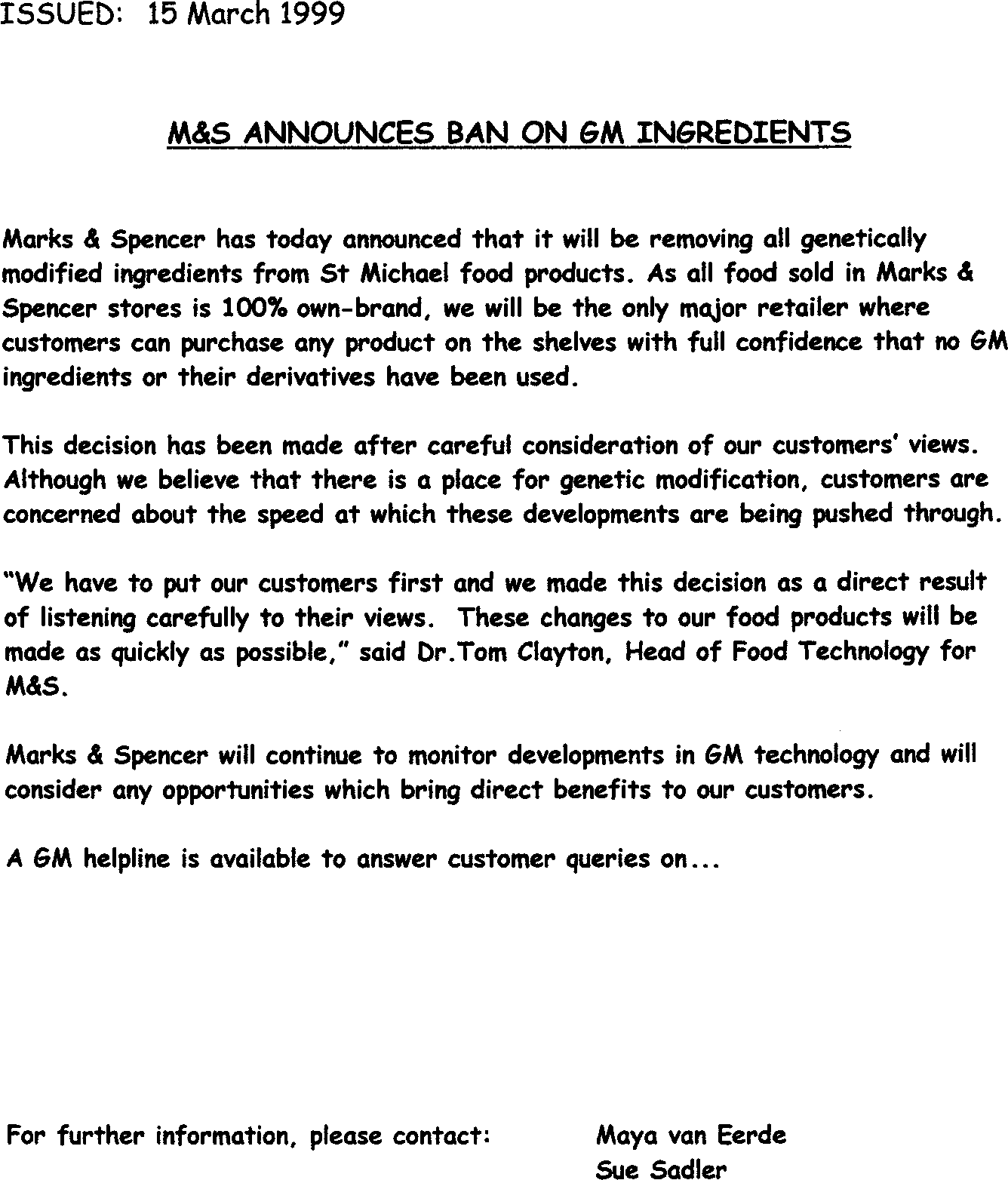 Figure 10.2 Marks & Spencer press release on the use of GM foodUsed with permissionthat ‘good science, well applied, is an essential principle of our business’. The state-    ment made clear that the only GM ingredients used by the company  were  soya  and maize, which had been declared safe by the appropriate authorities. All products containing GM ingredients were to be clearly labelled, and all data on any new GM products would be analysed to assess their safety and impact on the environment. However, rising consumer disquiet led the company to announce in March 1999 that          it would be removing all GM ingredients and derivatives from  its  products  (Figure  10.2). Whilst stressing that they remained conﬁdent in the safety of GM ingredients,       the company made it clear that customer concerns had led it to take the decision. The announcement was made once the company felt conﬁdent that it could source all its ingredients from alternative supplies, and the transition period for the changeover wouldbe the following three months. By taking the initiative and becoming the only major retailer at the time who would have no products containing GM  ingredients  on  its shelves (it sells 100 per cent own brand), M&S gained a great deal of positive coverage, with such emotive headlines as ‘Marks and Spencer bans Frankenstein food’. The company also set up a GM helpline to answer customer queries.The organic range is promoted in stores with posters and cards, and a customer  brochure has been produced which explains some of the more complicated aspects of organic production. The M&S Select Farms traceability scheme enables produce to be traced back to a speciﬁc farm and even, in the case of meat products, animal.Whilst concerns have more recently been raised about safety issues such as the risk      of e. coli poisoning through the use of manure, a consumer backlash has yet to happen,  and supermarkets have continued to work to meet a consumer demand for a perceived healthier lifestyle (Cowlett 2000b).Media relations forms a major part of public relations in certain areas, but it can be   seen that other techniques are also used to supplement and support media activity. It         is far better to be pro-active in company policy and provide the media with positive   stories to cover. It also allows organisations to set their own agenda and look ahead in        a strategic way, rather than simply reacting to journalists’ negative queries if they think they can uncover some wrongdoing.The following chapters will contain references to media relations, set in the context      of wider strategies which use a variety of techniques and tactics to communicate with        a wide variety of stakeholders.patchy. New initiatives like Investors in People1 enable companies to focus on theirworkforce, but even these are sometimes followed  in  a  mechanistic  way. Companies can survive and indeed prosper without taking the needs of their workforce into account. However, it is generally agreed that good external relations and policies should have           a solid foundation on good internal communications, that  an  informed  workforce  is more likely to be motivated to work productively, and that this  reinforces  the  com- pany’s licence to operate in its community (see also Chapter 12), where a substantial number of employees are likely to live.Good internal communications may  not  just  be  about  differentiating your company in terms of consumer branding. Cowlett (1999b) quotes a survey of 275 analysts and portfolio managers by Ernst & Young in 1998 which found that investors base their decision to buy or sell stock in a company on non-ﬁnancial as well as ﬁnancial perfor- mance. ‘Investors’ perceptions of improvements in areas such as corporate strategy, innovation and the ability to attract and retain talented people can have a major impact on the share price.’ A study by the Journal of Marketing stated that 68 per cent of customers defect from an organisation because of staff attitudes or indifference (Cowlett 1999b). Conversely, another survey found that 41 per cent of customers said they were most likely to buy a company’s products or services again if staff treated them well, regardless of advertising, branding or promotional activity (MORI/MCA 1999). These ﬁndings emphasise the importance not only of employees’ understanding the company and their role within it, but also of their actual commitment to the company objectives. President of the International Association of Business Communicators (IABC) UK David Hammond is positive that organisations have learnt this lesson. Speaking at the IABC conference in Dublin (21 November 1999) he announced the results of an IABC survey which show that 51 per cent of organisations have well-deﬁned communication strategies and that 52 per cent of senior managers support the importance of a strong communications programme to achieve business goals. In addition, 71 per cent of seniormanagers actively integrate communication into their business strategy.Treating people – not money, machines or minds – as the natural resource may be      the key to it all . . . No organisational relationships are as important as those with employees at all levels.(Cutlip et al. 1985: 311)Employees are not an homogeneous stakeholder group, but consist of workers, manage- ment and board, who perform different functions within the organisation, such as produc- tion, administration, and services. Unions may negotiate on behalf of different groups      of employees.Communication operates in many ways within an organisation, ﬂowing downwards from senior directors and management to workers, upwards from the shop ﬂoor, and between groups and individuals. Some routes may work well, others may be blocked.  How they work is normally a product of the culture of the organisation, whether  it involves employees or not. When communication doesn’t work, the grapevine steps in     to ﬁll the gap. The grapevine, made up of rumour and gossip, is not controlled or controllable. It is always in existence, but its effects can be moderated if communica-    tion ﬂows are working well. Problems may arise if the grapevine is the only form of communication, or is seen as more reliable or important than information sent by management.The goals of employee communicationCutlip et al. (1985: 315) propose that ‘The goals of employee communication are to identify, establish and maintain mutually beneﬁcial relationships between the organisa- tion and the employees on whom its success or failure depends.’ They identify (p. 317) four stages of employment where effective communications are vital:The start – attracting and inducting new employees.The work – where instruction, news and job related information should be dissem- inated.The rewards and recognition – promotions, special events, awards.The termination – breakdown of equipment, layoffs, dismissals.Communication should work towards achieving the organisation’s objectives. Employee awareness of operations, problems, goals and developments will increase their effec- tiveness as ambassadors, both on and off the job. Asking for  input  to  improve  how things are done will encourage them to participate in the organisation.Management should demonstrate a real interest in the employees’ concerns, for  example by organising attitude surveys, suggestion schemes and stimulating the upward ﬂow of communication. There must be a response to this information, so that employees feel that their opinions have been taken into account. If this does not happen, they may    be more dissatisﬁed than before, as their expectations of change will have been raised. Involving employees in decision-making could lead to fewer stoppages and increased efﬁciency. Good internal relations impacts on the bottom line. Top management must support schemes to involve employees and take their opinions on board, or else such schemes will be seen as mere gimmicks and will be abandoned. ‘The most common  failing in employee communication is that it is too busy selling a management view downward. It neglects to stimulate an equivalent upward ﬂow’ (Cutlip et al. 1985: 329).The four eras of employee communicationGrunig and Hunt link the ‘four eras’ of employee communication to their four models      of public relations (see Chapter 1). In 1964, C.J. Dover described the ﬁrst three:The era of entertaining employees (likened to press agentry) in the 1940s, to convince them that the organisation was a good place to work. This kind of communication    may have given rise to Townsend’s view that ‘reading an employee communication     is like going down in warm maple syrup for the third time’ (quoted in Grunig and   Hunt 1984: 240–1).The era of informing employees (like the public information model) in the 1950s.The era of persuasion in the 1960s (two-way asymmetric).To these, Grunig and Hunt (1984) added a fourth:The era of open communication (two-way symmetric).Like the four models of PR, the four eras are not mutually exclusive, as all four kinds       of employee communications are still carried out by companies today.How management shapes communicationGrunig and Hunt (1984) summarise four kinds of management theory and show how      the structure and environment of an organisation affects employee communications. Structured organisations centralise decision-making at the top, have formal roles  and rules, and are likely to operate in a static environment. Machine theory, set out by Katz  and Kahn, describes a group of theories which ‘treat the organisation  as  a  machine whose control and co-ordination can be engineered’ (Grunig and Hunt 1984: 240–1). Employees have little freedom, tasks are subdivided into simple parts and roles are standardised. Communication in this arena is only necessary to instruct employees how   to complete their task, is downwards from management and is mainly in written format, providing information which reinforces management’s control. Management in this kind  of company emphasises downward communication and discourages horizontal commu- nication between groups of employees.Studies in the late 1920s and early 1930s suggested that employees were more produc- tive if management paid attention to them. Chester Barnard, president of the New Jersey Bell Telephone Company, published a book stating that ‘the ﬁrst function of the exec- utive is to establish an effective communication system’ (Grunig and Hunt 1984: 240–1). Communication was seen as something to make people feel good rather than to help   them do their jobs. This gave rise to human relations  theory,  which  encouraged  the warm maple syrup kind of publication referred to above, where management policies      are always presented in a positive, unquestioning fashion, and the emphasis is on social events. Employee news concerns those who are ‘hatched, matched, dispatched’ – new babies, marriages and retirements.Barnard believed that informed workers would be more willing to co-operate with management. Instructions were replaced with expressive communication, but the down- ward ﬂow of information was still emphasised. Suggestion boxes, company social events and visits by management to work areas were merely superﬁcial gimmicks rather than genuine attempts at upward communication.The next two areas of theory that Grunig and Hunt examined are related to less struc- tured organisations, operating in a dynamic environment. As well as trying to control   their environment, they adapt to it. They must be open and ﬂexible to be able to cope,    and receptive to innovation. Decision-making is decentralised.Human resources theory developed from human relations theory, but advocated actual involvement rather than just lip service to it. The starting  point  was  Maslow’s  hier- archy of needs, which stated that human beings ﬁrst pay attention to basic needs such       as food, shelter and security, but once these needs are met, they look for self-esteem      and self-actualisation. Other theorists who built on this include McGregor, Likert, Herzberg and Black and Mouton, where ‘open communication with employees about organisational decisions that affect their jobs makes up an essential part of the desir-     able management theory’ (Grunig and Hunt 1984: 240–1).  Communication  ﬂows upwards and downwards, as well as between groups. These theories state that employees will work best in a less structured environment with an open, symmetric communica-    tion system.Finally, systems theory maintains that no one structure will be appropriate for all organisations, in contrast to the previous three theories which were ‘all or none’ the-  ories. Some organisations within a static environment will be centralised, with a commu- nication system which mixes both instructions and expressive communications, emphasising downward ﬂow from management to workers. Less  educated  and  specialised workers will be most satisﬁed with this structure, but it would not work for professional employees. They would be more satisﬁed in an organisation within a  dynamic environment with open and complex communication ﬂows. Thus different organisations will choose different models of employee communication, depending on their environments and organisational goals.Systems theories have further developed, with several thinkers drawing on different ﬁelds of research. Gregory (2000) reviewed these developments,  beginning  with  Buckley, who based his adaptive systems  model  on  cybernetic  research, emphasising the importance of feedback to initiate change. In this model, organisations change over time, and interact with their environment to do so. Maturana and Varela drew on biology to argue that the environment was part of the  organsation.  Callon  and  Latour devel- oped actor–network theory (ANT) which suggested that a person was one actor in a network which included nature and machines, and that each actor  had  equal  impor- tance. Networks were rarely stable, and each actor would have a different degree of inﬂuence at different times. Morgan used Bohm’s chaos theory to deﬁne management’s role as shaping and creating contexts ‘in which appropriate forms of self-organisation    can occur’ (Gregory 2000: 272). Whilst order cannot be forcefully imposed on an ever- changing system, equilibrium will always eventually emerge.  Gregory  suggests  that  these theories, together with the rapid change in society brought about by the internet (discussed later in this chapter and in Chapters 18 and 19), mean that public relations practitioners will not only have to be technically competent, but will also require analysis and awareness of the environmental context of organisations in order to devise success programmes of communication.Internal communication and company objectives‘Truly successful internal communications turn organisations from machines into intel- ligent organisms which learn and grow’, according to Dawn James, the director incharge of Shandwick International’s Change Management and Internal Communications practice.2Quirke (1995: 71, 75) believes that ‘The ﬂow of ideas, information and knowledge around the organisation [is] crucial to success. The role of communication as the process by which this ﬂow is achieved is central to the management of the organisation.’ He continues,A business can only achieve its best when everyone’s energies are pointed in the    same direction and are not at cross purposes. Employees need to have a clear picture   of the overall direction and ambitions of the company [and] a clear sense of where       he or she ﬁts in and how [they] contribute to the company’s goals.Quirke sees this need for change reﬂected in the shift from a limited number of internal communications techniques, such as noticeboards, memos and company newsletters, to more interactive media such as meetings, forums, video conferences and email. Like Grunig and Hunt, he warns that different communication strategies are needed for  different kinds of organisation. He links the choice of strategy to three categories (see Tracey and Wiersema, quoted in Quirke 1995: 79).Organisations that concentrate on operational efﬁciency focus on providing reliable products  at  competitive  prices,  and  on  keeping  overheads  down.  Communication here resembles the machine theory model, creating greater understanding of roles and priorities.Other companies may place more emphasis on closeness to the customer. Companies segment their markets and then match products more speciﬁcally. They want to build long-term customer loyalty. Communication is more ﬂexible, and feeds customer feed- back  into  the  organisation.  Upward  communication  is  encouraged,  and   workers make decisions to solve problems, more along the lines of the human resources theory model.The third kind  of  organisation  focuses  on  product  leadership,  and  must  innovate  to compete. Communication ﬂows become yet more complex, both from outside and   from within the organisation, involving feedback and brainstorming sessions across departments.Internal communication and company developmentQuirke also suggests that internal communication depends on the stage of development    of a company. When ﬁrst starting up, few people may be involved and communication takes place informally and frequently. As the company grows, employing more people, communication starts to become more functional and formal. This may eventually lead    to devolving responsibility to senior division managers and communication will become more fragmented, concentrating on the division or unit rather than the company as a  whole. At this point, central management may step in to co-ordinate communication to ensure all employees are aware of corporate messages. The danger here is for bureau- cratic overload and a lack of responsiveness, and the grapevine may become more important. Managers start to form networks to cope with the complex organisation, bringing together people from across functions.Quirke then moves on to the formation of a communication strategy, looking at what    is needed from employees at each stage of the development cycle. Beginning withawareness, he suggests using noticeboards, memos, annual reports for employees and email. Communication will be essentially one way, with little interaction or feedback. Evaluation would be concerned with whether employees received or saw the message. If understanding is needed, more feedback and information tailored to  a  speciﬁc group must be added. Messages will be  complemented  with  rationales, and feedback will be used to reﬁne communication. Quirke suggests the use of roadshows, video conferencing and presentations to groups, enabling some interaction and participation. Further interaction will be needed if employees’ support is sought. As well as under- standing, acceptance is necessary. The focus shifts from education, and methods couldinclude business forums and training events.The next step on Quirke’s communication escalator is involvement, requiring dialogue rather than one-way communication. Team meetings could be used to disseminate management thinking, with cross-functional teams set up to  solve  issues  raised. Feedback forums would be set up to inform managers  of  difﬁcult  issues  which  they need to resolve. Finally, if commitment to a new strategy is needed, employees must     feel a sense of ownership and involvement in developing that strategy. Interaction, team problem-solving sessions, forums and talkback sessions could work here. Management must demonstrate willingness to listen and accept feedback  without  retribution.  Each step on the escalator builds on the one before, and ‘the basics [must be] in place before pursuing innovative technologies or radical sharing of views and opinions’.Communication principlesStone (1995) sets out several principles for communicating with staff. The primary audience may not necessarily be the entire workforce, but the opinion leaders  and  formers. Each person in this primary audience should feel that they are being person-     ally addressed. Next, the primary audience should understand what they are being asked   to do as a result of the communication. Whilst concentrating on ensuring information    gets to the primary audience, Stone points out that employees have family and friends, some of whom are inﬂuencers within the local community. He stresses  the  need for clarity in language, keeping the gap between information and action as short as possible, and measuring and evaluating the effects of communication.  Stone  concludes  by  advising that communication needs to be continuous, so that staff do not feel that management only informs them when there is bad news, a crisis, or when unpopular    work practices are to be introduced.Hendrix (1995) starts by advocating research into an organisation’s reputation with     its employees and whether existing forms of communication are effective. A survey of employee attitudes may reveal issues such as low morale and frustration with policies    that could inform the objectives for the programme. He sets out a variety of impact objectives, such as:to increase employee knowledge of organisational activities and policiesto enhance favourable employee attitudes towards the organisationto receive more employee feedback.Output objectives could be:to recognise employee accomplishments in employee communicationsto distribute communications on a weekly basisto schedule interpersonal communication between management and a speciﬁc em- ployee group each month.Once objectives have been set, appropriate techniques can be selected, from  notice  boards, displays, telephone hotlines, payslip inserts, internal television,  videos,  meet- ings, teleconferences, newsletters, direct mail, leaﬂets and email. The ﬁnal part of the programme involves evaluating the success of the programme in order to adjust it and learn for the future.The importance of understanding cultureThe context of internal communications is discussed by Puchan, Pieczka and L’Etang (1997). They set internal communications within a discussion of the nature of organi- sations, based on the work of Gareth Morgan who developed metaphors for different  views of a organisation ‘as a machine, as an organism, as a brain, as a prison’ (Hart   1995). They go on to look at structure and culture, and how that can affect the role          and scope of public relations.‘Research shows that for all the millions spent on internal communications over the  past 10 years, employee satisfaction has barely improved.’ Quirke (1995) says in order     to achieve effective communications companies must understand how their employees listen to the messages they are sending. In a reference to basic communication theory, Quirke states that employees decode the information they receive, and  that  organisa- tional culture refracts communication, obscuring the message.Thomson states (in Hart 1995), ‘companies need to manage the emotion, feeling and beliefs that motivate people to apply knowledge constructively’. Internal communica- tions specialists MCA commissioned MORI to conduct a survey of 350 staff across companies employing more than 1,000 people, which revealed that only 35 per cent of respondents would strongly agree that they would recommend their company to others. Half said that they understood organisational goals, but only a quarter said they were committed to giving their best to help the company succeed. Harkness feels that ‘The reason internal communications campaigns often fail is because at the research stage people don’t ask what the emotional hooks are for people within an organisation’ (quoted in Cowlett 1999b). Whilst awareness and understanding have been achieved, commit- ment has not. A survey carried out by MORI at the end of 1998 found that only 11           per cent of all workers in the UK trusted and believed what directors of their company  said (Pawinska 1999).Christine Daymon (2000) feels that disregarding the effects of culture may be why ‘communications strategies often lead to misunderstandings and even resistance’. She argues that all communication takes place within a cultural context which acts as a ﬁlter. Most of the theories examined above stress control of communication as the answer, whether employees are involved or not. Daymon suggests that a wider perspective is needed. She also suggests that many management theorists ignore the fact that ‘culture might emerge from other groups besides management or from an amalgam of inﬂuences and experiences’. She advocates the use of different perspectives in devising communi- cations strategies. Using the example of a new commercial television  company,  she  shows how the messages given by management about efﬁciency and cost minimisation were interpreted by employees as changing the company’s focus from making excellent programmes to skimping on expenditure. All communications were then viewed through this cultural ﬁlter, with the result that communications led to organisational conﬂict ratherthan harmony. To avoid this problem, attitudes and beliefs of different groups within      the organisation must be researched: ‘With a better understanding of the complexity of organisational communication . . . managers may be better equipped to deal with it.’Internal communication in times of changeInternal communication is particularly important in times of change. Research is stressed as the ﬁrst step by James Harkness of internal  communications  and  change  manage- ment specialists Banner McBride (Harkness 1999). He shows how communication must  be integrated into each stage of the change process, emphasising both giving facts and listening to concerns and reactions to the change (Figure 11.1). The ﬁrst step is a stock- take of the situation. Interviews with managers ascertain the key messages, which are   then used with discussion groups of employees. This also gives employees the chance      to air their opinions, complaints and suggestions. Building on issues raised here, a ques- tionnaire might be devised to further encourage employee involvement. Focus groups    and one-to-one interviews could be conducted with a range of people. This process can also inform the language which is used for different groups, and indicate how different groups like to receive information. In an exercise for GNER, it was found that older people preferred to receive information in written form, but younger staff preferred to   hear news face-to-face.The change curve and communication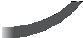 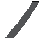 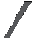 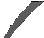 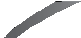 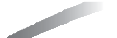 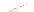 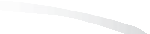 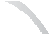 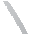 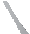 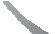 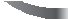 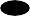 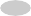 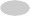 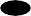 SATISFACTION; COMPLACENCYDENIAL/ REJECTIONENTHUSIASM/ HOPECOMMITMENT/ EXCITEMENTIMPLEMENTATIONANGER/ RESISTANCEACCEPTANCE/ CURIOSITYPOST-IMPLEMENTATIONConvey urgencyGive factsProvide evidenceConvey big pictureListenShow concernRestate factsListenDemonstrate concernRestate factsConvey commitmentRestate big pictureCommunicate visionAsk for helpInvolveCelebrate winsInspireFeedback successInspireCreate championsFigure 11.1 The change curve and communicationBanner McBride has taken the classic model of the change curve and adapted it to use in an internal communication setting. This diagram demonstrates how internal communication strategy can be shaped to support people as they      move through the various stages on the change curve.Source: James Harkness (1999), Banner McBride. Used with permissionChanging work patternsChanges in patterns of work have and will continue to impact on how companies communicate with their staff. Working from home is becoming more common on all  levels as technology advances. Fax machines, laptop computers, modems and mobile phones increase the ﬂexibility and fragmentation of the workforce. ‘Hot-desking’ has appeared, where staff use remote electronic media to stay in touch, and use any desk available when they come into the head ofﬁce.One of the most important developments in the ﬁeld of internal communications is     the rise of the intranet. This is a system of making information available to all employees or members of an organisation on an internal website, accessible via a PC. It can be a dramatic change to the culture of a multinational company, as not only can all employees communicate internally with each other via email, but they can also receive informa-     tion simultaneously, from head ofﬁce. A discussion panel set up by the International Association of Business Communicators (IABC) on their website produced several inter- esting comments, such as ‘It’s provided a major cultural revolution in the way we work, think and communicate. It’s turned a control culture into an empowered  culture.  It’s turned our doers into thinkers.’3 Bearing in mind the discussion of management theory earlier in the chapter, it can be seen that organisations introducing such a change in communication need to be aware of the ramiﬁcations. Other comments include ‘With 70,000 people around the world, our intranet has truly allowed a global community to develop’; ‘It fosters collaboration and the carrying out of the organisation’s business strategy. It should also do it in a way that’s going to save resources.’Challenges and issues in creating an intranet are many. Information must be co- ordinated and managed so that it can be accessed quickly. For an effective intranet, employee buy-in is also important, so consultation must take place before set up. Training in how to communicate may also be necessary, to avoid long-winded reports tying up     the system. Technical ability of employees must be addressed, as must access to PCs.    The technology is immediate, so employees expect anything on their screens to be up       to date and communication must constantly be updated. Responsibility for updating and entering information must be clear, so that conﬂicting information is not posted.The creation of a newsgroup is a controversial and sensitive issue, and several court cases in the USA have used internal emails to prove their cases. However, giving employees the ability to discuss current issues which affect the organisation can also        be valuable and engenders a sense of involvement. Information overload  must  be  avoided, so that the key messages get through. Access to the internet and intranet also raises fears that employees may abuse the system, and spend longer ‘surﬁng’ than actu- ally doing their job.The implications for the public relations function within the organisation are clear: ‘Instead of running a small department of internal communicators, I suddenly found I       had every employee in the company as a communicator. As the intranet has mobilised    our workforce, I am now responsible for information ﬂow architecture.’ Other  com- panies may ﬁnd that staff functions change, to manage the site and a network of corre- spondents who manage their own sites within the intranet. Obviously the amount  of printed information will decrease, although those who used to contribute to and produce internal publications may simply input their information in a new way. The PR func-     tion will also need to work in partnership with the human resources and information technology departments to ensure that the intranet is effective for all employees.Future developments will include the reﬁnement of knowledge management so that information can be increasingly personalised. Forms of the intranet may be expandedto suppliers and customers. One panellist on the IABC website predicted that people  would be able to access the intranet from their Palm Pilot, anywhere in the world, to  access corporate information to close a sale and communicate an issue, just like mobile phones.Neil Melvin, of Smythe Dorward Lambert, also points out that ‘Intranets  need  to evolve constantly and even the best systems need to be reviewed to reﬂect changing business strategies, needs and capabilities. Any intranet is only as good as its content’ (Melvin 1999). After identifying business objectives for setting up the intranet, a new structure must be created to support the objectives. An intranet will create new rela- tionships between employer and employee. Using and managing the intranet is a new process in itself, and new tools may also have to be provided, such as different ordering systems. To ensure that people start to use the intranet, change must begin at manage- ment level and be communicated effectively to the rest of the company.Dawn James adds a note of caution:No-one can deny the internet and company intranets are the single most successful ‘pull’ information systems ever introduced. However, as a ‘push’ mechanism, organ- isations must be careful not to overestimate the potential for improving communi- cation and sharing best practice via the email  system.  Many  people  simply  don’t read many of their  emails,  others  consider  corporate  communications  information on a par with ‘spam’ e-marketing and ignore them. The key is to make emails actionable.Case studies have been selected to illustrate different issues within internal communi- cations. The ﬁrst, from 1995, involves developments in internal communications by a computer software distributor coping with the change from a small business to one with increasing numbers of employees on several sites. The second examines the problems      of communicating in a merger situation.Case study 1: ISA international/BRAHM Public RelationsISA International, one of the ﬁrst ﬁrms in the computer consumables market, started         in a back room in Bradford and has grown into a £140 million European business. The majority of the sales staff work in telesales and are under 30. In the mid-1990s, the company was keen to retain its workforce. A new managing director undertook a review  of corporate strategy in 1994. The company’s objective was to improve business by ensuring high motivation and loyalty amongst its staff.The research stage encompassed a staff opinion survey, through a series of face-to-   face lunchtime meetings with the managing director. Six issues were pinpointed: communications, recognition and reward, organisation, work environment, training,  having fun. From this BRAHM PR developed a mission statement for the company to  sum up the objectives of the programme. The statement was:ISA will be the number one distributor of computer consumables  in  the  UK,  measured in terms of size, proﬁtability and by the quality of our people. We will provide a working environment which attracts and retains motivated and qualiﬁed people whose individuality is valued and respected. We will provide the necessary resources to develop all our people.This was summed up in the slogan ‘Building a Better  Business  . . .  and  having  fun doing it’. To meet the objectives of the mission statement, a wide-ranging programme      of activity was devised, centring on the personality of the new managing director, to demonstrate positive change.Communication was used as the key to facilitating change throughout the company. Three meetings were staged throughout the year outside working hours, involving the entire workforce. Key issues were outlined and progress on meeting targets reviewed.       A Book of People was produced, with a photograph of every employee with their job     title and extension number. Copies were distributed to all staff. A  regular newsletter called In Touch supported the changes, as well as reporting the activities of the new      Fun Club. Specially produced birthday cards were sent to all staff, signed by  the  managing director. The company Christmas party started with a humorous short video reviewing the year, followed by the announcement of the Employee and Sales Person      of the Year awards.Four elements were used to motivate staff. Two awards recognised ten and ﬁve years’ service, with a special event, gifts and certiﬁcates for each. Sales Person and Employee    of the Month were assessed by measuring performance against sales targets  or  ten  criteria for non-sales staff. Ten winners received certiﬁcates and were featured on posters in the reception areas and had a celebration dinner with the managing director. BRAHM developed an incentive scheme called Passport to Prizes, with all staff being awarded points on the basis of the monthly award assessments. These points could be exchanged  for prizes from a catalogue. The two best performers during the year, the Employee       and Sales Person of the Year, were awarded a Caribbean holiday.Staff had raised the issue of organisation, saying that rapid change had made struc-   ture and responsibilities unclear. Booklets with organisation charts were distributed to      all staff. A new dress code was introduced to make the working environment more informal and relaxed. Better training was recognised as an urgent requirement. A three- person training team was set up with long-term plans for closer working relationships   with local training providers. An  individual  development  programme  was  introduced for each employee.The average age of the workforce was 23, and initial discussions with staff showed    that they felt that fun had ceased to be a part of the company’s culture. As well as  ensuring that memos and newsletters had a humorous tone, money was allocated to a       Fun Club which ran several family and staff events.Appraisal was built into the programme through several methods, both informal and formal. Increased manager/staff contact through monthly employee appraisals for the awards scheme resulted in regular feedback from staff which was used to adapt the communication programme. The company’s trading performance also improved, indi- cating a more focused and motivated workforce. A communications audit was under-  taken of staff response to the new programme. This was used as a benchmark for future analysis. A majority of staff felt that internal communications had improved since the   start of the programme, and over 75 per cent felt more motivated as a result.Published with the kind permission of the Institute ofPublic  Relations  and  BRAHM PRCase study 2: Merger of Grand Metropolitan and Guinness to form DiageoOn Saturday, 10 May 1997, John Harben and Lynette Royle, internal communication  team leaders of Grand Metropolitan and Guinness, were called to a City of London solicitor’s ofﬁce. They spent the rest of the weekend in other meetings, preparing to       tell 100,000 employees worldwide throughout the two organisations on the following Monday morning that the two companies would merge.The guiding communication principles were:to respond to communication needs of staff, measured both informally and formallythat staff should never hear a story ﬁrst from the media, necessitating speed of communication with all employeesthat communication should be open and candid, avoiding corporate comment and jargonthat legal restrictions during the offer period had to be adhered  to,  necessitating  liaison with company lawyers at each step.‘We had to start with the rational  issues  ﬁrst’,  says  John  Harben. Communication had to reach all employees at more or less the same time, across all time zones and in        18 languages. Rapid staff feedback was  a  priority,  and  worldwide  telephone  polling was carried out by an outside, independent company to ensure conﬁdentiality. Telephone hotlines, fax and email were made available to gauge an early indication of staff’s communication needs and reactions to the merger.A weekly newsletter, Merger Update, was distributed to 14,000 people, often as an email attachment that could be cascaded or forwarded to colleagues (Figure 11.2). As well as using adapted media releases and explanations of what was happening, staff feed- back and reactions were also included, such as the infamous reaction to the merged com- pany’s new name Diageo, as in Don’t Imagine Any Great Employment Opportunities. Communications explained the beneﬁts of the merger while recognising that a long period of uncertainty about individual jobs  was  inevitable.  At  the  same time, people had to continue working hard to achieve targets. Two of the divisions had to compete with each other in the marketplace – International Distillers and Vintners (IDV) and United Distillers (UD). Only after the merger was complete in December 1997 couldthey begin to integrate – a process that continued until June 1998.In addition, all staff had to understand the restrictions of the offer period, such as         not sharing customer information and only nominated spokespeople being allowed to discuss the merger with the outside world.It was clear that there would be at least 2,000 job losses in the two drinks businesses after the merger, so feelings of job insecurity had to be tackled openly. Managers were given advanced warnings of important announcements so that they could answer ques- tions from their people.Immediate actions included sending a presentation pack with slides, speakers notes    and Q&As to 1,000 managers for them to present to their people at the time of the   external announcement. Hotlines were set up within 24 hours of the announcement and  the ﬁrst Merger Update was distributed a day later. The bulletins were translated into    ﬁve main languages, with more complex translations taking place locally. A Merger Special audio tape, based on Grand Metropolitan’s regular management audio pro- gramme, was recorded and throughout the merger period a further three were produced.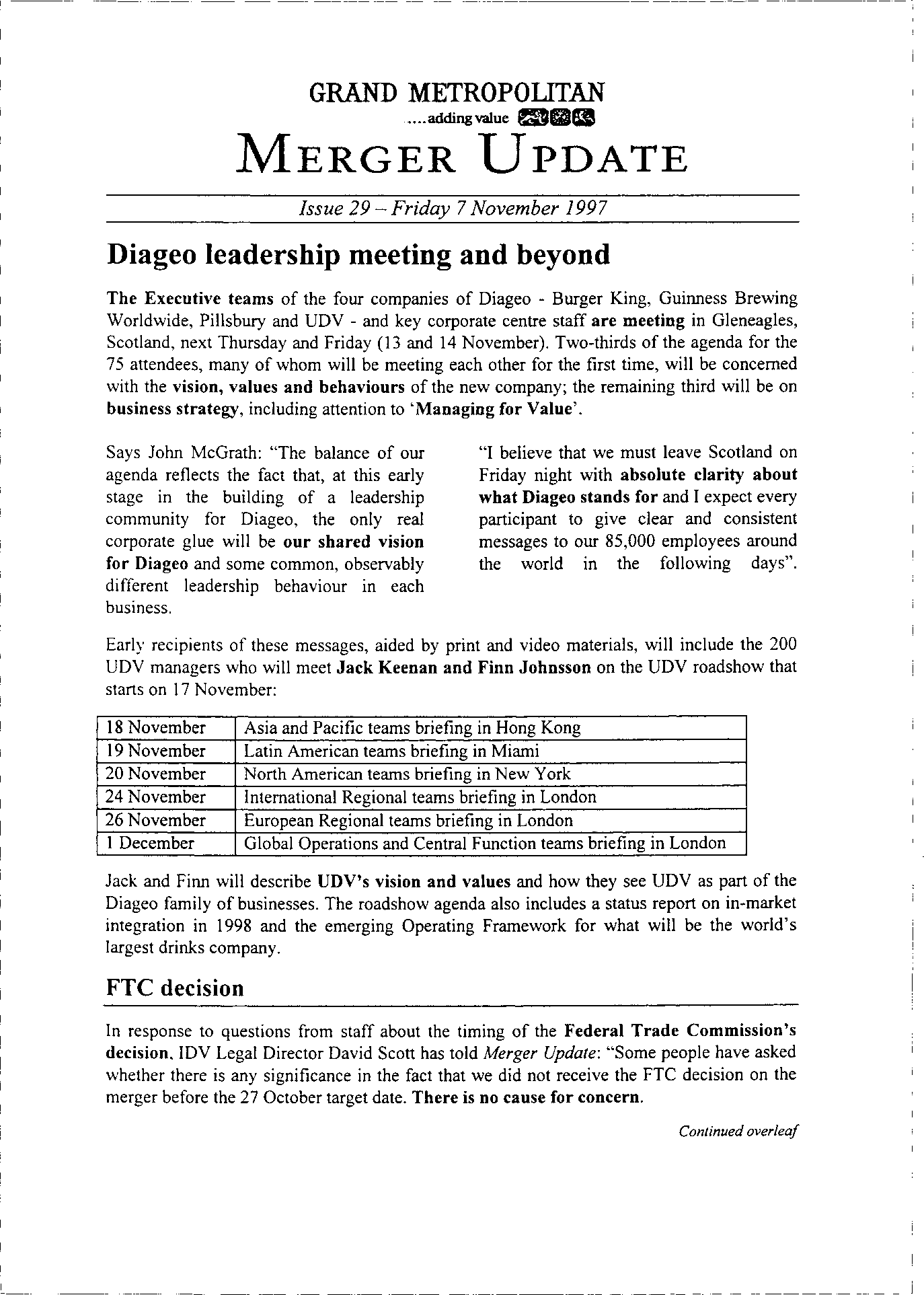 Figure 11.2 Grand Metropolitan merger – newsletter updateUsed with permissionListeners heard senior personalities being challenged by John Harben, bringing written communication to life. ‘Staff drive around a lot as part of their job, so it’s a good way      for them to be able to access information. Also, a tape conveys emotion, so it’s multi- sensory’, says John Harben. Circulation grew from 1,300 to 2,500. A typical piece of feedback noted ‘It’s great to hear the personalities and how they respond to unexpected questions. It tells you a lot more about them than the printed word.’The chief executive of IDV, Jack Keenan, and the managing director of UD, Finn Johnsson, talked face-to-face to their senior managers in a  series  of  small  meetings. More than 300 managers were reached this way.From June 1997, more emphasis was placed  on  informal  face-to-face  communica- tion in teams, with regular monthly team brieﬁngs for managers so that they could then brief their own people immediately. Special guides were produced detailing the agreed process for ﬁlling jobs in the new company, with tips for interviewers and interview-     ees. A commercial communication manual was produced for both sales forces so that   they could answer customer  queries.  Communication  planning  guidelines  were issued to new senior managers to ensure consistency and high standards.Evaluation was carried out by telephone polling worldwide, and by the end of the process in January 1998, the results showed that 79 per cent of staff believed that the    new company would be well managed, and 92 per cent that  it  would  be successful. When asked what rumours they had heard recently, 91 per cent replied ‘none’. Furthermore, 61 per cent felt that since hearing about the merger their morale was good. The survey was carried out by Smythe Dorward Lambert, who commented,The psychological health of the organisation seems to be due, in no small part, to       the regular, trustworthy and concise communication from the centre, reinforced by growing numbers of managers having the conﬁdence to conduct local brieﬁngs where people can discuss and challenge what’s going on.The process showed John Harben the importance of storytelling in communication.Good communication needs emotion. Leadership must be compelling, with big char- acters. Over 100 weekly meetings were held where staff met the chief executives,    who were candid about what was happening. The speed at which we had to work reduced corporate lying, and so staff felt that they could trust their leaders and the information they gave. Including irreverent comment led to a lack of fear, so staff    also felt that they could express their views and concerns. The tone overall was that   the companies were choosing to merge, not being a victim to the process.The declared scope of the internal communications team at Grand Met was that ‘Our  basic technology is the conversations that we all have every day. Conversations carry stories and one challenge is to help make management’s stories as rich, coherent and engaging as those on the grapevine.’ A distinction was made between formal commu- nication such as publications and electronic media, and informal communication which     is more powerful and about face-to-face conversations. This was illustrated with the rainbow diagram (Figure 11.3). It can be seen that this approach clearly links back to       the initial discussion of management theory.As John Harben points out:One impact of the merger was to reinforce the superior power of informal commu- nication. More than being simply aware, people wanted to understand what wasInternal Communication PlanningInformal: walking the talk clear decisions clear actionsamplified feedbackFormal:Team briefings UDV News Moving Times UDV JournalFigure 11.3 The rainbow diagramSource: John Harben. Used with permissionAwareness     Understanding	Acceptance	Commitmentgoing on with the merger. The connection between formal and informal communi- cation was brought home as, week after week, the team found and gave responses       to questions from managers and staff at all levels about ‘what’s happening on the merger’ which they could bring into their own meetings and conversations.John Harben also sets out three domains of communication:Production – many people spend a lot of work time in this rational domain. A task        is described, people use their left brains to apply logical and deductive processes to    its achievement.Values – this includes what people feel about their work, their team, the company     and so on. People apply their emotions and bring intuition and aesthetic judgements into play.Explanation – this encompasses how people in a company can share a broadly similar and involving story about ‘what’s going on round here’.It is important, Harben feels, to address the latter two  domains  just  as  much  as  the actual production:Until one knows something emotionally, one does not know it completely. The team could write and broadcast the rationale for the merger for months and yet it would   take minutes to get people to understand the rational stuff if it came from  their  manager in a well-planned face-to-face meeting.Reproduced by kind permission of the Institute ofPublic  Relations  and  John HarbenNotesInvestors in People (IP) is a government initiative which relates to human resources prac- tices within companies, who can apply for IP status.Interview with the author.The address of the website is <www.IABC.com>.Interview with the author.An institution’s relationships with its neighbours in its community are crucial because these neighbours supply the organisation’s workforce, provide an environment that attracts or fails to attract talented personnel, set taxes, provide essential services and can, if angered, impose restraints on the institution or industry.(Cutlip et al. 1985: 393)n Chapter 9, corporate social responsibility was examined. The question was raised whether the rise in the number of companies taking responsibility for their actions and their effects on their environment was a genuine contribution or an empty gesture. Corporate community involvement (CCI)  is  the  face  of  corporate social responsibility in practice. Cutlip et al. (1985) seem to be clear that any such involvement is down to basic self-interest, to enable the company to have an easy life. ‘A corporation can gain competitive advantage by having the goodwill of local communities’, agree Werbel and Wortman (2000: 124). However, Peter Smith (1988) used the ﬁndings of the Tomorrow’s Company Inquiry, set up by the RSA in 1993, to point out that ‘only through deepened relationships with and between employees, customers, suppliers, investors and the com- munity will companies anticipate, innovate and adapt fast enough, while maintaining public conﬁdence; this is termed “the inclusive approach”’. He concluded, ‘the pursuit of business self-interest through wealth creation can lead to community well being . . . but what is meant by wealth creation and business self-interest have to be very enlight- ened interpretations’. He suggested that  unless  companies  gave  value  to customers in the form of quality of standards and service, they would suffer in the current competi- tive marketplace. CCI could therefore be seen as a necessity rather than a luxury. The RSA Inquiry concluded similarly that companies have to earn their ‘licence to operate’. Roger Cowe and Jon Entine (1996), in examining the problems faced by the Body Shop and Ben &  Jerry’s  when  their  proclaimed  environmental  projects  were  found to be less than effective, stated that ‘it’s no longer acceptable for capitalists to argue that their only responsibility is to maximise returns for shareholders . . . the boards of large, private companies must recognise responsibilities beyond their traditional andlegal duties’.At an accountability conference in January 1999, Chris McKenzie of Friends Provi- dent stated: ‘There is still no measure of the relationship between ethics and ﬁnancial performance. No one can quantify the impact of social and ethical performance onshareholder value, but damage to reputation can wipe out millions of that value.’ Robert Waterman (quoted in Future Foundation 1998) concluded, ‘Companies that set proﬁts      as their No. 1 goal are actually less proﬁtable in the long run than people-centred companies.’In this chapter, the role of CCI will be examined and how it may be used to motivate staff. Several case studies will demonstrate the types of activity that may be involved       in a successful programme, and the concept of success will be examined by reference       to an evaluation model.Deﬁnitions of CCIA deﬁnition of CCI would be a good place to start. ‘It can be a number of things’,         says Graham Savage at the Millenium Commission. ‘Providing money or people, or advice, something that may be only indirectly measurable.’ ‘Planned investment in the society in which you operate’, says Ellie Gray, corporate development manager at the Prince’s Trust. ‘Putting the philosophy of corporate social responsibility into practice    and making a real difference in people’s lives.’1Portway (1995: 219) states that, contrary to Cutlip’s view, the distinguishing feature    of the corporate philanthropy model of CCI is that the company does not expect anything in return for its contribution. Harrison refers to the fact that whilst companies are not      the state and should not provide services and facilities which should be provided by welfare agencies, they are still part of the society in which they operate and need to consider their corporate behaviour as part of the role they play in society. She goes on       to refer to Peach’s model of the impact of business on its environment. The initial level    of impact simply covers paying taxes, observing the law and dealing fairly. The second level recognises the need to minimise negative effects and act in the spirit as well as         the letter of the law. The third level organisation ‘sees itself as having a responsibility     for a healthy society and accepts the job of helping to remove or alleviate problems’ (Kitchen 1997: 129). The third level company is, however, rare.Mapping the communityCutlip et al. (1985) discuss the make-up of the community, illustrating it with a power pyramid to show that the community is not homogeneous. The  top  level  consists  of major employers and landowners, the next corporate and commercial executives. Underneath that level come PR executives and journalists, together with council ofﬁcials. The bottom layer of the pyramid contains small-business  managers  and  professionals such as ministers, teachers, personnel directors, social workers, accountants and factory managers.Cutlip et al. also break down the category of ‘prime movers’, into the following:Employees’ or members’ families.The press, radio, TV and commentators.Clergy, teachers, ofﬁcials, retailers, union ofﬁcials and industrialists.Organisations such as planning commissions, welfare agencies, youth groups, veter- ans, and cultural, service and political action groups.Crusaders such as protest groups, petitioners and the rumour factories.Other important groups in the community consist of independents who cannot be iden- tiﬁed with any prime-mover group, and the dissidents who will resist change of any      kind and can rarely be won over or persuaded.CCI activitiesCutlip et al. (1985: 405–5) go on to list seven kinds of activity which can be used in    CCI:The open house: a tour of the facilities of the organisation, enabling large numbers      to come onto the premises. Easily accessible exhibits, guides and the participation       of employees can give them renewed pride in their workplace.Special events: ground breaking for a new building, the completion of one, special seminars linked to the company’s products, such as a safe driving school run by a  motor manufacturer.Extended internal publication circulation: with the addition of some speciﬁc news,    the internal publication can be circulated throughout the  community  to  enable  a  wider knowledge of the company’s activities.Volunteer activities: encouraging and enabling employees to perform  voluntary  service for local organisations, including secondment.Local advertising: controlling and focusing the message for local media.Contribution of funds: sponsoring or donating money to local organisations, whether   in cash or kind.News services: tailoring information to the needs of local media.O’Malley (1999: 46) reports that ‘SmithKline Beecham decided to celebrate the 10th anniversary of Beecham’s takeover by Smith Kline by inviting all its 55,000 employees   to spend one day, on full pay, working for local healthcare projects.’ She suggests that giving schemes be matched to charities that employees are interested in, to achieve a positive impact on morale.O’Malley goes on to list some powerful examples of CCI and reasons for its use.     Ruth Lewis is senior manager in community relations at British Airways. She feels that payroll giving has been successful there because ‘our staff ﬂy regularly and they see      that there are a lot of people in the world who are less privileged’. Diageo commits£20 million each year to CCI, and boasts one million hours of volunteer work world-  wide. Whitbread sees ‘business beneﬁt’ as its prime objective in CCI, according to volunteer programme manager Christine de Cruz. ‘In communities where we have active employees, the communities have a very high regard for the  company.’  In  1994,  a MORI survey found that 88 per cent of the public agreed with the statement that ‘a company that supports society and the community is a good company  to  work  for’. Marks & Spencer uses development assignments to further managers’ skills. By using  their skills in an external environment, they often learn at an increased pace. Companies beneﬁt from having a presence in the community and when staff return they bring back further skills.A study by Business in the Community (BITC) and the Corporate Citizenship  Company in 1996 and 1997 found that the skills most developed through CCI are communication, collaboration, leadership, teamwork and creative thinking.  Anglian  Water (AW) set up a ‘transformation journey project’ scheme after privatisation, toencourage creativity and personal growth amongst employees, so that entrepreneurial people could ﬁll the gaps left after downsizing. Each Journey Group chose their own project. Most chose a community-related one, including one group  which  installed  a water supply for an Albanian village. More than 3,000 of AW’s 5,000 employees partici- pated. Clive Morton of AW lists a variety of beneﬁts that could be tailored to several stakeholder groups:The PR function is likely to be turned on by the effect on image; the CEO by the     view of the board and the City by ‘responsible capitalism’; customer services will  enjoy better feedback; procurement should see better supply-chain links; HR people  put employee development high on the list.(quoted in O’Malley 1999: 46)Setting objectivesAs with all aspects of public relations, setting objectives is the prime step when carrying out CCI. This area of corporate activity used to be subject to what was  anecdotally referred to as the ‘chairman’s wife syndrome’, or the support of activity according to  whim or personal interest of senior management and their spouses. As O’Malley (1999:49) states ‘By developing its own strategy a company can proactively decide what types   of activity it wishes to participate in and why: it can then respond much more effec-   tively to requests that are not consistent with its strategic directions.’Portway (1995) uses the example of IBM’s focus on issue management to determine  the kinds of activity the company will support. Some issues which affect the company  may not be suitable to be addressed through CCI, but an initial review can determine      the wider picture. There is also a Community Advisory Panel which has responsibility    for the Community Investment Programme, consisting of community leaders and IBM managers. In this way, the concerns of the community are fed into the process. Finally,    as one of the key objectives of the CCI programme is ‘to promote the morale and moti- vation of employees’, a location manager in each IBM site is used to channel employee input. The result of this can be seen in the areas which IBM has chosen to support.        One of the focus areas is education and training, given that the education system needs     to equip people with the skills to make the most of IT.  Another  area  is  support for people with disabilities, as personal computers can provide them with new opportuni-    ties for education and employment.The need for CCICCI is now an accepted part of corporate behaviour. Wheeler and Sillanpaa (1997: 275) report that ‘In 1993, more than 90 per cent of large companies in the US had a commu- nity involvement programme, more than two thirds allowed time off during work for volunteering and 63 per cent had a community involvement fund.’ In the UK, in 1995        a survey found that only a third of large companies had a volunteer programme and      only 44 per cent of those allowed time off for volunteer activities. Less than two-thirds offered ﬁnancial support. In 1996 a MORI poll found that 82 per  cent  of  people  in Britain believed that a company’s activities in society are important in forming  an  opinion about the company.In the USA, high risk industries in particular have been aware of the need to inspire  trust in the communities where they operate by adopting policies of openness and communication. Wheeler and Sillanpaa identify several approaches to the issue of CCI. Paternalism in the early industrial era involved distributing  wealth  locally  through  wages and through investment in infrastructure such as schools. The size factor meant   that some large companies became a component of the local scene where they oper-     ated, such as General Motors in Detroit. The community investment approach involved largesse distributed to community organisations where companies had head ofﬁces or   local operations. The consultation approach sets up channels of information and com- munication to avert the concerns  of  the  community  from  becoming  hostile.  Finally,  the mutual development approach sees volunteering in the community in work time as beneﬁcial to both community and organisation. A report on Employees and the Community showed that those who volunteered improved competencies, particularly people skills such as customer focus, communication and collaboration (Wheeler and Sillanpaa 1997).The CCI processThe process for ensuring local community participation is described by Wheeler and Sillanpaa as beginning with a determination of the scope of an audit of current policy, and deciding on success indicators. The next stage is consultation with the community, then an internal audit, before agreeing objectives. Some external veriﬁcation  of  the policy may be asked for, before a statement is  published  and  the  policy is  adopted. They see this as a cyclical process, constantly reviewing and auditing the CCI agreement. They stress that CCI has to be real, two  way  and  inclusive.  Transparency is  also vital, in terms of how engagement happens and how it is measured in cash and other values. If, for some reason, a company has to withdraw from involvement, they suggest that negative consequences will be reduced if these two ground rules have been adopted.Grunig and Hunt (1984: 270) state thatMost organisations participate in the community because they realise that a strong community helps them to be a stronger organisation. Employees will be more satis- ﬁed if they live in a desirable community and better employees can be attracted to  work there. Employees working in highly constrained job situations  also  become  more satisﬁed with their job if the organisation helps them to use their talents in          the community.Although measurement is also important, Graham Savage remains sceptical. In an inter- view with the author in June 1999 he stated: ‘The nature of British business is no less  short term than it has ever been.’ This may not be the case in the USA, as Werbel and Wortman (2000) reported: ‘Companies appear to use corporate philanthropy as a tool       to respond to negative media exposure’ suggests that US companies  recognise  the  beneﬁts of investing in such activities to repair damaged reputations as well as build    good ones.Case study 1: Trees of Time and Place (Ketchum Communications for Esso UK plc)In 1995, the international furore over Shell’s plans to sink the Brent Spar in the North   Sea highlighted the importance of building relationships with environmental organisa- tions. Ketchum was appointed by Esso UK plc to provide strategic PR  advice  and  support for its environmental and community relations programme. Esso had a wide- ranging community action programme supporting educational and environmental initia- tives but research among opinion formers showed that awareness of this was low. The company’s objectives were to:focus Esso’s CCI on the environmentbuild relationships with environmental organisationsraise awareness of Esso’s CCI among opinion formers.Esso had previously supported on an ad hoc basis a number of projects involving trees. Trees are a good absorber of pollutants, including vehicle exhaust emissions, which provided a link with Esso’s principal product, petrol. For this reason it was decided to develop a ﬂagship community involvement campaign designed to position Esso as the company in the UK most concerned about trees. This resulted in Esso working in part- nership with 12 environmental organisations to launch the Esso Living Tree Campaign. The success of this campaign prompted Esso and its partners to consider developing      one common initiative which focused on how people might commemorate the millen- nium by making a positive contribution to their environment.The resulting initiative was called Trees of Time and Place and  invited  people  to gather seeds from trees that meant something special to them, grow them and plant the seedlings back into the local landscape. It helped to engage people rarely touched by practical conservation in direct community action.A prerequisite of the campaign was that it had to be sustainable. The PR objectives  were to:launch the campaign to opinion formers (environmentalists, politicians and business leaders) communicating Esso’s involvementdemonstrate business leadership in corporate citizenship by creating new  partner-  ships for the beneﬁt of the environmentlaunch the campaign to the general publicpromote opportunities to involve a broad range of individuals.ActivitiesThe announcement of Trees of Time and Place was made to  opinion  formers  in the spring of 1997, at a time of year when trees are at their most beautiful. The date coin- cided with Chelsea Week, a key date in the UK horticulture diary. Speakers included Norman Painting (Phil Archer in The Archers) who was also vice-president of the Tree Council; Chris Baines, an independent environmental adviser; and Keith  Taylor,  chairman of Esso UK plc. More than 120 key opinion formers attended, including MPs, civil servants and the media. A personalised tree growing kit was given to all guests,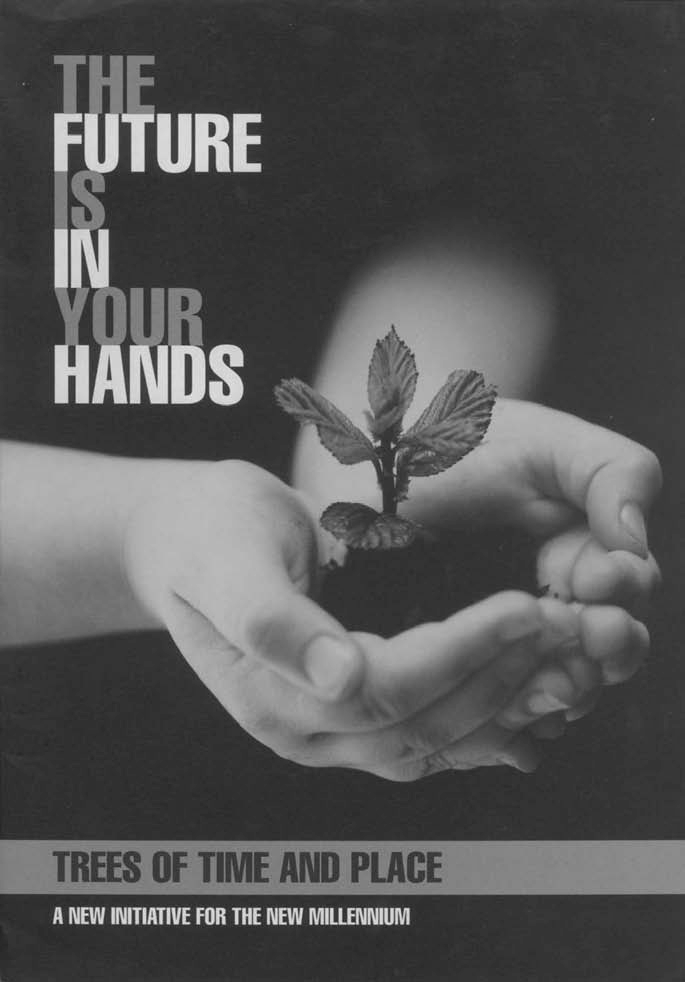 Figure 12.1 Example of material produced for Trees of Time and PlaceReprinted by kind permission of Ketchum Communicationsincluding an embossed Trees of Time and Place terracotta pot and copper tree label. Because the pots were so popular, more were produced to give to ﬁgure  heads  and opinion formers supporting the campaign. These included HRH Prince  Charles  and  David Blunkett, Secretary of State for Education and Employment who was presented  with a pot which had the message in braille. To maintain interest, the concept of creating   a Parliamentary Forest was devised. More than 30 MPs responded to an invitation to collect acorns from their constituencies so that they could be grown, and the seedlings planted back in the millennium year.A range of free information sources outlined the campaign’s aims and how to take    part. These included a leaﬂet which opened into a poster; a Grow it Yourself card for acorns; a campaign partners list; a pledge card and a seed gathering chart (Figure 12.1). The pack was sent to everyone calling the helpline, which was set up to co-ordinate requests and distribution of literature; record pledges  to  grow  a  tree  from  seed;  and give further technical guidance and information on events. A website was created at<www.totap.org.uk>. Tailored materials were developed for schools.In May 1996, Esso’s Walk in the Woods campaign had been launched on the back       of the UK’s ﬁrst survey on the public’s attitudes to trees. Commissioned from MORI       by Ketchum, this highlighted that one-third of people in the UK had never walked in       the woods. The campaign was aimed at getting families  to  enjoy  woods  when  they  were at their best.Building on these activities for opinion formers, the public campaign  for  Trees of Time and Place was launched in the autumn, on 16 October 1997, the 10th  anniversary     of the Great Storm. It also coincided with the seed collection season. Regional media, youth and special interest media were the  main  focus.  A  video  news  release  (VNR) was produced which starred ex-Dr Who Peter Davison,  Chelsea  pensioners  and  chil- dren gathering seeds at London’s oldest tree in Barnet. This received extensive airplay     on ITN, BBC, Countryﬁle, Channel One and Bloomberg TV. Blue Peter ran a feature  from  the  Blue  Peter  Garden,  including  practical  tips  on  growing  trees  from  seed.    A syndicated tape was produced for regional radio stations and interviews were arranged with specialist gardening programmes. A ‘trees’ supplement was commissioned by the Independent to coincide with the anniversary of the storm, aimed at increasing aware-  ness of the value of trees and the campaign. Gardeners’ World magazine adopted the campaign and ran a feature launch in September, with monthly follow-ups. By devel- oping different angles, coverage was gained in a wide range of publications, including regional newspapers, parenting and country living magazines.ResultsIn a survey of oil industry journalists, Esso’s rating as an organisation concerned about    its social responsibilities moved from 8 per cent (one of the lowest) in 1996 to 20 per    cent in 1997.Since 1997, more than 80 organisations have become partners in  the  scheme,  including Whitbread, Ordnance Survey, Virgin Trains and Marks & Spencer.In 1998, over 700 items of coverage were gained, the majority of which were  in regional newspapers. Although only 1 per cent of the total coverage was from televi-   sion, this represented 6 million in viewing ﬁgures. Over 12,000 calls were made to the helpline for the information pack.Research by the Tree Council shows that over 3 million trees were planted as a direct result of Esso’s National Tree Week in 1996, and over 700 events were held as part          of the Walk in the Woods campaign.In an interview with the author in May 1999, Sam Fulton, account manager at  Ketchum, reported:The main beneﬁt of the campaign for Esso is that it has improved the company’s standing with opinion formers. They have been able to target them and show that     they are supporting something that can make a real difference.Esso sees itself as making it possible for the partners to deliver co-operative  projects. Some of the organisations involved  have  never  worked  together  before.  The partners drive the campaigns and deliver the projects, and Esso funds that, including literature and PR support. Activities are not usually branded as Esso events, to avoid alienating people. They are aware that their image is not going to change overnight because of their involvement, but the campaign is long running. It will continue past the millennium into 2000. Through working with the 80 partners on Trees of Time and Place, Esso has identiﬁed ﬁve or six that it could work with in       the future on other themes.Esso has also used involvement with the campaign to motivate staff. Everything is  covered in the staff magazine, and staff have worked with organisations close to where they are based. In Leatherhead they are  working  with  Surrey  Council.  Ketchum  has also become involved, almost like a partner, and the chairman took part and gathered seeds.Evaluation and planning are key to the campaign’s success. As Fulton explains:Research is fed in to inform what we do in the future. There is a master activity       plan which lists the four main objectives of the campaign, which includes details of what partners are doing to support each one. Ketchum is accountable, and there are measures to assess whether we achieved what we said we would.Is co-operative working the future of community relations? ‘This  kind  of  project  is  fairly unusual at the moment’, thinks Fulton.It has made the partners look at long-term beneﬁts of their activities and connect     them to a strategy rather than just short-term actions. However, some organisations   are shy of losing their own corporate identity by joining together with others. It has been an unusual project for Ketchum, it’s felt like we have had 80 clients instead         of one.The key event was Seed Gathering Sunday, making it a day when everyone could   go out and get involved. Once they had done that, they could be given more infor- mation about the next stages and link them with a partner organisation so that they weren’t left on their own. Ordnance Survey has set up a map so people can look        and see where their tree is planted, that they grew from seed. People can feel that    they are part of a bigger campaign that will have an effect into the next millennium,  and they have become more environmentally aware generally. I’m still surprised by how excited people can get about something really simple.Case  study  reproduced  by  kind  permission  of Ketchumand  the  Institute  of  Public RelationsCase study 2: The Prince’s Trust: evaluating CCI – the Excellence ModelEllie Gray is one of two Corporate Team managers at the Prince’s Trust, managing a    team of corporate fundraisers and also fundraising directly herself. She advocates the     use of a partnership approach to provide a framework for CCI, and  employs  the  European Foundation for Quality Management (EFQM)/Business in the Community (BITC) Excellence Model. The model uses a nine-point plan to ensure effective plan- ning, implementation and measurement of CCI (Figure 12.2).Ten years ago, the Prince’s Trust had to raise £40 million. Those relationships are    now coming to an end and we have to think about the future. We have a strategy     now, and we have to ﬁnd a ﬁt. Philanthropic gestures  are  almost  all  completely  gone, we have to put  a  good  business  case  for  why  an  organisation  should  support us.The Excellence Model enables charities and companies supporting them to benchmark  and evaluate CCI activity.Using a hypothetical example, based on several real-life partners, Ellie  Gray illus- trates how the model works. The activities of the Prince’s Trust include a Business Start-up Programme for young people aged 18–30. Around 4,000 new businesses are      set up every year. The Volunteers Programme provides a personal development and training course for young people aged 16–25, most of whom are unemployed, linked        to New Deal, a government programme aimed at providing training for young unem- ployed. Programmes are delivered through franchises, and the Trust uses a network of volunteers as well as professional staff. There is also a pool of celebrity ambassadors.    The proﬁle that the Prince’s Trust would communicate to a potential supporter empha- sises the fact that it is a high proﬁle charity active in local communities, with a UK-     wide network. It is the biggest voluntary sector provider of business start-ups in Europe, and the largest voluntary sector deliverer of New Deal. The Trust also emphasises inno- vation and inﬂuences government policy.The hypothetical potential supporter is assumed to be a high proﬁle company with          a UK-wide network of 8,000 employees. It is a member of Business in the CommunityEnablers 50%	Results 50%Innovation and learningFigure 12.2 The EFQM/BITC Excellence ModelCopyright EFQM/BITC. Used with permission(BITC) and has a history of charitable giving which is rather dispersed. The company       is looking for a more focused strategy.We would be looking for an equal partnership, we wouldn’t want to be seen as a     poor relation. We need help in meeting our core costs for our existing programmes. Companies should not always look for something new, with a little creativity an existing activity could be ‘packaged’ to meet the partner’s needs and expectations.       If you work with a charity that has built a reputation over ten years, you are likely       to get more out of it than by creating something similar.In order to succeed, a company’s CCI strategy needs to be agreed and owned at board level so that those responsible for its execution have the right backing. The commitment must be clearly communicated, and staff at all levels should be encour- aged to get involved. CCI should be reﬂected in the mission and values of the organ- isation. The potential for a long term partnership is especially important for any  charity. The programme should also meet recognised standards and meet a proven community need.The hypothetical partner might have the following objectives for its CCI programme:strengthening the licence to operatebetter brand familiaritycost effective development of staff skills and competenciesenhanced image.The company also wants to ﬁt in with current government thinking, which seeks volun- tary sector expertise to achieve its social  and  economic  aims  of  social  inclusion and UK competitiveness. This might lead to an identiﬁcation of CCI programme compon-   ents of employee community involvement with staff training and personal development opportunities built in. These ﬁt with the Trust’s objectives of delivering programmes which raise self-esteem, change attitudes, develop skills and support young people into work.The Excellence Model has nine principles for successful CCI. Each of them has a number of points that can be scored to demonstrate how effective the partnership is.       The ﬁrst ﬁve are enablers:leadership – top level support for CCI, how leaders create a culture where CCI is         an integral part of the organisationpolicy and strategy – how the organisation implements its CCI mission through a      clear focused strategy, supported by policiespeople – how CCI is used to manage and develop employees at an individual, team  and organisation-wide levelpartnership and resources – how the organisation manages and costs its CCI invest- ment, both cash and in kindprocesses – how CCI activities are managed and monitored to create value for stake- holders.All of these can be allocated a numerical value, to total 50 per cent of the relation-       ship. Ellie Gray also suggests that the charity can use the formula to look at its ownperformance, and whether the results gained from the  partnership  make  the  relation- ship worthwhile.The other side of the equation is results, which likewise can be allocated a value,       and form the other 50 per cent. The four remaining principles are:community partner results – what the organisation is achieving in relation to its community partner, and whether the needs of the charity are being metpeople results – what the organisation is achieving in relation to its own employees, and whether their expectations are fulﬁlledsociety results – what the organisation is achieving in relation to the communities        in which it operates, and whether their needs are being metkey performance results – what the organisation is achieving in relation to its planned business objectives.Geoffrey Bush, Group Community Relations director, Diageo, has said, ‘Corporate community involvement is a two-way street where value ﬂows to the company as well     as from it.’ The kind of beneﬁts that a charity like the Prince’s Trust could offer might include enhancing corporate reputation by association. If the company is reducing staff, affecting the local economy, the partnership can also be used to put something back      into the community at the same time. Association with the Trust could also help inﬂu-  ence opinion formers, so strengthening the company’s licence to operate and building customer loyalty. Product sales could be beneﬁted through cause-related marketing, and the association may also contribute to recruitment, staff development and motivation. ‘Employee motivation is increasingly what leads companies into a relationship, because they can see the beneﬁts of developing skills in this way. Some are even building it       into their appraisal schemes’, says Ellie Gray.There are many ways to exploit the PR potential of a CCI programme. The Trust         is expert at running events like awards ceremonies, conferences and exhibitions. We offer branding opportunities wherever possible, and can generate local and national media coverage. We can produce publications to support the programme, and arti-    cles for inclusion in the company newsletter. We have a  freephone  and  website  which can carry credits and acknowledgements.  By  linking  with  the  Media  Trust and its Community Channel, we can also increase the number of broadcast oppor- tunities available.Once the programme is agreed, roles and responsibilities must be deﬁned in order to deliver it. Ellie Gray suggests the following organisation:a steering group, with representation from both company and charitya programme team to execute the programme, with access to extra resources when neededthere should be an account manager to ensure effective communication and conti-  nuitycommunications staff to get the message across and feed back outcomesa PR consultancy to provide additional support. This could be the consultancy which the company uses for its other areas of operation, or one of the increasing number       of specialists in CCI.The Trust can also use volunteers as outreach workers, and its regional networks and    staff to provide co-ordination.At its best, such a partnership is a route to better performance. Collaboration between public, private and voluntary sectors can achieve more than just one sector working alone. Each partner will have something vital and fundamental to offer.I can use the Excellence Model with potential partners, even if I don’t go through     it all so graphically, to demonstrate what both sides might get out of the partner-     ship. Although being from the Prince’s Trust is more likely to get my foot in the      door, we are also perceived as a rich charity which can discourage people from  wanting to get involved. We have to deliver our programmes in a professional, busi- ness-like manner.The end of a relationship can be as important as the beginning.The exit strategy is important. With the Prince’s Trust, the programmes  affect  people’s lives, and if sponsors decide to pull out suddenly that can have a really widespread effect, with people being left as stranded  assets.  There  must  be  some kind of legacy built in.Case study material reprinted by kind permission of  the Prince’s Trust. Excellence Model copyright EFQM/BITC.Note1 Interviews with the author, June 1999.An introduction to ﬁnancial public relationsKeeley Middletonany people in PR are unclear about ﬁnancial PR  and  investor  relations  and there is little literature around to help clarify its role and activities or set out clearly its aims and objectives. Financial PR is not PR for ﬁnancial servicescompanies, such as accountants or banks. This is ﬁnancial services marketing. Financial PR is the management of communication between a listed company and its ﬁnancial audiences. A listed company is a company whose shares are traded on the Stock  Exchange. These companies have to operate within the rules  and  regulations  of  the  Stock Exchange and report on their activities and ﬁnancial  performance  to  their  investors. They are assisted by advisors: a corporate ﬁnancier who helps to develop the business by exploring ways to fund growth; a nominated broker  who  manages  the  buying  and  selling  of  the  shares;  an  accountant  who  audits  the  ﬁnancial  accounts;   a lawyer to ensure compliance with the laws governing commercial companies; and a ﬁnancial PR advisor who helps build awareness and understanding of the business in      the City.Financial PR is frequently referred to synonymously with investor relations (IR). The distinction between the two disciplines, in practice, is a grey area as the two work side     by side. IR refers to the management of the relationship with investors and potential investors (the latter may also include past investors) and is usually handled by a com- pany’s nominated broker. It is clearly distinguished from ﬁnancial PR in its manage-   ment of the investor base, where new investors  must  be  found  to  replace  those who have realised their investment. Financial PR is concerned with raising awareness and building understanding amongst primarily the City’s opinion formers who inﬂuence investors and potential investors. These are often referred to as ‘third party’ audiences.The working environmentThe City is a money market comprising people who have money and people who need money. In the UK this exchange takes place on the London Stock Exchange which is  made up of two markets: the main market where most stocks are traded, and the alter- native investment market (AIM), which was set up in 1995 and is designed for younger and fast-growing companies. There are over 2,900 companies quoted on the Stock Exchange. The list is published daily in The Financial Times. The London Stock  Exchange is also responsible for providing trading services and regulating the market.Private shareholders 30%Employees 20%Directors 10%Institutions 40%Figure 13.1 Potential share capital of a quoted companyCompanies become quoted for a number of reasons: to raise capital so they can invest  in growing their company; to enable original investors (such as venture capitalists) to realise their investment; to raise the company’s proﬁle; to provide employees with incen- tives. The aim of the stock market is to act as a catalyst for growth and a company         will be expected to raise capital more than once to ensure continued growth.  To  encourage investment a company therefore needs to communicate its attraction to poten- tial investors and maintain the support of existing investors, which is where ﬁnancial      PR comes in. Figure 13.1 shows how the share capital of a quoted company might be divided.The City audiencesThe City comprises all those people who have an inﬂuence over who invests in  a  particular company. Listed below are the main audiences that concern ﬁnancial PR.Institutional investors (existing shareholders, potential shareholders or past shareholders)The main investors in quoted companies are large institutions such as pension funds. When individuals put money into a pension fund or insurance policy it goes into bigger pots of money known as ‘funds’ which are then invested in listed companies. Large institutions (such as M&G and Prudential) are inﬂuential investors as they will often    hold a signiﬁcant stake in an individual company, anything between 1 per cent and 20    per cent. The company’s relationship with its institutional investors is primarily managed by its broker. However, institutions will be inﬂuenced by ‘third party’ or independent comment in the media and from analysts, and are therefore an indirect audience for ﬁnancial PR.AnalystsInvestment analysts research and comment on selected companies listed on the two markets. It is their role to provide investors and potential  investors  with  detailed  research about companies and the sectors in which they operate. They also makerecommendations about whether shares in a particular company should be bought, sold, held on to or avoided. Analysts are the key opinion formers in the City. It is the unique responsibility of ﬁnancial PR to encourage and manage the relationship between a company and the analysts who follow it. Analysts tend to cover a sector and/or specialise in a particular kind of company (for example smaller companies). More and more cover not only UK stocks but also European stocks.Private client brokersStockbrokers act for private individuals who have money to invest, buying and selling shares on their behalf. They will offer advice to clients, if  asked,  about  which com- panies to invest in. A stockbroker’s opinion about  a  company  will  be  inﬂuenced  by what information is available, either through what is written in the press, or if he or          she has access to analysts’ research. Financial PR is used, where appropriate, to manage this relationship.Private individualsWith internet trading the importance of the  private  individual  has  increased  and  this has many implications for ﬁnancial PR and investor relations, which are discussed at       the end of this chapter.The ﬁnancial pressThis refers in the main to the City press, that  is,  The  Financial  Times,  the business pages in the national and regional papers, ﬁnancial journals such as Investors Chronicle, and investment journals like the AIM (Alternative Investment Market) Newsletter or the Growth Company Investor.The Financial Times (FT) is the newspaper most widely read by the City. It sets out     to be a paper of record, but will also make independent comment about companies that  can inﬂuence investors. The City or business pages in the national and regional papers    are also important. Columns such as Tempus (The Times) and Questor (Daily Telegraph) provide inﬂuential and analytical comment, especially to private investors. Regional  papers are read by regional analysts and investors – not all of  the  City  inﬂuencers  operate from London. The City or business pages in the Sunday papers are read by all audiences and take a more analytical view of companies, often speculating on company results due to be announced in the week ahead. Tipster columns such as ‘Diary of a    private investor’ (Sunday Telegraph) often stimulate share dealing on  Monday  morn- ings. Financial journals, such as Investors Chronicle, offer a more  in-depth  analytic  digest of company results and news and provide investors with accurate market infor- mation. Their comments about a company can prove very powerful as they also offer    buy and sell recommendations to their readers (mostly the private investor).  The  comments and tips made in the press can and do encourage trading in shares, causing         a share price to move. One of the jobs of ﬁnancial PR is to encourage  favourable  comment about a client company.A recent example of how inﬂuential newspaper tips can be was highlighted by the   Daily Mirror’s ‘City Slickers’ column, when journalists were sacked after they report-  edly bought shares which they subsequently tipped. Many of the shares rose in price    after the tip and some were sold the following day by the journalists.The trade pressTrade publications are not generally the target of ﬁnancial PR, although they are read      by analysts who follow a speciﬁc sector and may also be read by investors.Other mediaThe written press is the main target for ﬁnancial PR as it reaches the key audiences,       and provides them with analytical comment. Financial PR does not always make good   TV or radio news, and the time constraints of both make in-depth analysis more difﬁ-   cult. Programmes such as Radio 4’s Today can help set the day’s agenda. Financial PR does make good broadcast news when the company’s product or activity directly affects the consumer. For example, the hostile bid for Forte by Granada was given a lot of coverage and was used to communicate with investors in both companies. Broadcast media must be used in relation to who is being communicated with.Wire servicesThe wire services such as Reuters, PA News and AFX are the fastest disseminators of information. Their headlines reach journalists almost as fast as news breaks. For ﬁnan-  cial PR stories such as company results, the speed of getting the news out is crucial          to ensuring it reaches the agenda of the ﬁnancial press.Internet news servicesCitywire, Hemscott.net, FT.com, to name but a few, are now an increasing inﬂuence.  They are read by private investors, fund mangers, analysts and companies. They receive their news directly from RNS (see p. 164) and the wire services. They provide these audiences with up to the minute market information.Figure 13.2 shows the ﬂow of information between the ﬁnancial PR audiences.Figure 13.2 Flow of informationThe rules and regulations1The rules of the Stock Exchange that concern ﬁnancial PR are those relating to the disclosure of information, especially price sensitive information. These rules are listed      in the Yellow Book for companies listed on the main market. For companies trading on AIM the rules are contained within The Rules of the London Stock Exchange. There is   also a series of AIM publications including guides for companies, guides for investors   and rules for companies. The Stock Exchange also has a team dedicated to the AIM market. There are two overriding principles behind the rules: the timely disclosure of information, and the equal treatment of all shareholders. A company has an obligation      to notify the market without delay of any major new developments and any change in      the company’s ﬁnancial condition or in the expectation of its performance.Within the Stock Exchange is the Company Announcements Ofﬁce, which operates a wire service, RNS (Regulatory News Service). Once information is displayed here it is deemed to be in the public domain and can be disseminated further. There are many argu- ments over the true fairness of this system. The City audiences all have access to RNS    but smaller private individuals do not. However, the internet is now giving the private investor access to the same information as the City, including RNS announcements.There is no strict deﬁnition of what price sensitive information is, other than any information that the market does not know about, which  if  known  would  cause  the  share price of a company to move. The Stock Exchange produces two publications on     this topic: Guidance on the Dissemination of Price Sensitive Information and The Continuing Obligations Guide. Large deals, such as mergers, acquisitions or takeovers, must be disclosed to the market. However, the fact that a new marketing assistant has   been appointed within the company is unlikely to move the share price. All informa-     tion for release should be checked by the company’s broker as it is their responsibility      to ensure the company complies with the market regulations. In some cases the deci-    sion will be left to the Stock Exchange. It also worth noting that the rules and guid-      ance on them are subject to continual review.The aims of ﬁnancial PRThe main purpose of ﬁnancial PR is to ensure that the share price of a company  adequately reﬂects its value and to help liquidity in its shares. It does this  through  creating and maintaining awareness and understanding  about  a  company  in  the  City  and achieves its aim by encouraging favourable ‘third party’ interest and comment.Financial PR exists only for companies listed on the stock market. According to Jonathan Clare, managing director of Citigate Dewe Rogerson:Good ﬁnancial PR will reduce the cost of raising capital for a company. If a company wishes to raise money through the market and its share rating is low then it may        not be able to raise the required capital on acceptable terms. Its share rating may         be low because it has not projected itself sufﬁciently so the City understands and approves of its business strategy.2A company also needs to have ‘liquidity’ in its shares, that  is,  sufﬁcient  shares  are traded to create a market. Investors can be discouraged from investing in stocks that       are ‘illiquid’ as it may be difﬁcult for them to realise their investment at a later stage. Companies with little liquidity are more likely to have a lower share rating.Communicating what exactly?The City judges a company by its ﬁnancial performance and its growth potential.  Financial PR can help to communicate this through raising awareness of a company’s activities and business strategy.The communication also involves managing the City’s expectations of a company.     For example, if the City expects a 20 per cent growth in proﬁts and a company reports  only 5 per cent growth, the result is disappointment. Disappointment may lead  to  investors selling their shares and discourage other investors from buying, which would bring the share price down.Case study 1: Richmond Foods plcRichmond Foods plc is a frozen confectionery company. Its sales are made up of private label ice cream and ice lollies for supermarkets (80 per cent) and ice lollies  for the impulse market (20 per cent). The company makes its proﬁt during the summer period.   Its ﬁnancial year historically ended 31 December, but following a merger and change       of name it was decided to change the year end to 27 September to coincide with the       end of its main trading season. The implications were that the company would report         a loss for its ﬁrst six months to 27 March (interim results)  as  it  covered  the winter period, where previously the company reported a small proﬁt for the ﬁrst six months        to 31 June which had included some summer trading. It was crucial for the company        to inform its investors and the City that the change of year end would mean reporting         a loss at the interims. This was done, ﬁrst, by including in the annual statement the following paragraph (note the formal tone of the language, which is very particular to ﬁnancial PR):The change of year end from 31 December to 27 September coincides  with  our  change of name, from Treats Group plc to Richmond Foods plc. This shortened reporting period defers the fourth quarter of the calendar year, which is tradition-      ally a period of operating loss (expected to be less than £1.5 million), into the current ﬁnancial year. This means prior to the exceptional items referred to above that the result for the calendar year would be a small proﬁt.It was then restated at the time of the AGM when the company issued a trading update which incorporated another reference:In our Annual Report, I indicated the likely results of the fourth quarter of the 1998 Calendar Year, which now constitutes the ﬁrst quarter of our new ﬁnancial year. It    was expected that this quarter would report a loss of less than £1.5million.  I am pleased to advise you that the loss was £1.35 million, which means that prior to the exceptional items referred to in the Annual Report, the results for the 1998 calendar year would be a proﬁt of £0.3 million.The ﬁnancial PR made it transparent to investors and the City what the calendar proﬁts would have been and this also exposed the results of the ﬁrst quarter of the new ﬁnan-   cial year. Therefore, when the interim results were announced, the City had already anticipated the loss for the ﬁrst half.Figure 13.3 Carbo plc, ﬁnancial timetable 1999Note: Some institutions like to have the Report & Accounts before any meetings are held.When to communicateAll listed companies have what is known as the ﬁnancial calendar (Figure  13.3),  consisting of preliminary results, interim results and an annual general meeting (AGM). These are the times the listed company is legally obliged to disclose its ﬁnancial perfor- mance. These announcements also provide a platform on which to build strong rela- tionships with the ﬁnancial audiences.Preliminary and interim resultsWhen a company reports full year ﬁgures these are referred to as its preliminary results. Once the full year ﬁgures have been audited and the company’s board of directors has approved them they must be announced to the market without delay. The annual report     is produced subsequently, but must reach shareholders not more than six  months  following the year end. A company is also required to report its half year ﬁgures in          the same way and these are referred to as its interim results. A smaller report is produced for shareholders at this time and must reach them within four months of the half year    end.The ﬁrst announcement of the ﬁgures (either preliminary or interim) is made to the Stock Exchange using its news service RNS. On that day meetings are held with major investors, usually institutions, and also with analysts and the media. A typical day is timetabled below, but this varies depending on the size of the company.7.00 a.m.	Announcement of results – preliminary statement made via RNS7.45 a.m.	Company directors available to speak to the Evening StandardAvailable to speak to regional evening papers Available to speak to wire agenciesAvailable to speak with the broadcast media (where appropriate)8.00 a.m.	Meeting with the sales team of nominated broker9.30 a.m.	Meeting with City analysts/private client brokers10.30 a.m. Meeting with journalists/press conference Lunch	With institutional investorsP.M.	Meetings with institutional investors (arranged by company’s nominated broker)Financial PR is responsible for advising on and managing the timetable for the day including organising meetings with the media and presentations to analysts. The broker will arrange meetings with the institutions. As smaller shareholders do  not  always  receive the annual report the same day as the company announces, it is vital that the results are reported appropriately in the media.The presentation of the results is key to creating understanding. Little notice will be taken of a badly written, uninformative chairman’s statement or presentation. The chair- man’s statement must contain everything the company wishes to convey to its City audiences, as all information for subsequent press releases and presentations must come from this. One of the main roles of ﬁnancial PR is to assist in the writing of the chair- man’s statement and presentation, ensuring that the key messages are communicated effectively. Ahead of the announcement questions should be anticipated and answers prepared to ensure the consistency of information given.Following the results valuable feedback is obtained from the analysts. This provides information on how a company is being perceived.The annual reportAll listed companies are legally required to produce an annual report for their share- holders within six months of their ﬁnancial year end and 21 days before  the  annual general meeting. The Yellow Book contains a list of items that must be included which refer in the main to the disclosure of the ﬁnancial accounts and signiﬁcant corporate         or business activity for the year just ended. The annual report also provides the company with an important communication tool. Shareholders, the media and analysts will refer     to it throughout the year. It is a marketing tool and can be used to introduce the busi-    ness not only to potential investors, but also to potential customers. Its appearance will create an immediate image of the company. A fund manager was once reported to have said: ‘You can always tell how well a company is doing by how much gloss it uses           in its annual report.’The AGMThe annual general meeting (AGM) is a legally required meeting held after the ﬁnan-    cial year end for shareholders. At the AGM a company has the opportunity to release         a trading update to the market via RNS. The Richmond Foods case study showed how    this can be used to good effect in managing City expectations.The event varies from company to company. Not all capitalise on the advantages of meeting their main audiences face-to-face. The Investors Chronicle (Hore 1999) commented:AGMs are an opportunity for companies to give more information to shareholders.   Not just price sensitive trading news but information about the products and services    it provides so that investors have a deeper knowledge of what they have put their money into.It went on to say: ‘AGMs are the only point in the year when institutions and small shareholders can be treated on a truly equal footing.’ The article criticised companies    that do not make the most of their AGM.Any price sensitive information given out at the AGM must either already be in the public domain or be simultaneously announced over the RNS.The location also varies  and  is  dependent  upon  the  location  of  the  company’s  head ofﬁce and the number of shareholders expected to attend. A company that produces an interesting or clever product could hold its meeting close to the factory and give shareholders the opportunity to visit the site, to bring about a better understanding of       its activities.Communicating outside the ﬁnancial calendarThere are long periods when a company is not obliged to communicate with its investors. Activities outside of the calendar might include analysts’ site visits to see the opera-    tions of the company. This provides a platform for creating greater understanding about     a company and allows analysts to get a better feel for how the company works and        also an opportunity to meet management below board level. There may also be meet-   ings with private client brokers if a company has a large number of private investors        on its register, or if it would like to have more. A company always has to exerciseextreme care when hosting visits and meetings not  to  disclose  any  information other than that which is already in the public domain.In the Carbo plc case study at the end of the chapter a full ﬁnancial PR and IR programme is undertaken, utilising the opportunities to communicate in the ﬁnancial calendar as well as hosting meetings and visits outside of it.Communicating during transactionsFlotationsAn initial placing offer (IPO) or ﬂotation is when a private company goes public and becomes listed. The process involves ﬁnding investors to buy the shares when they are  ﬁrst traded on a named day. In this situation ﬁnancial PR and IR work very closely together. The private company will appoint a nominated broker and a corporate ﬁnancier who are responsible for the technicalities of the ﬂoat and also for marketing the company to large institutional investors. It is the role of ﬁnancial PR practitioners to support the      IR role by raising awareness and creating understanding in the City about the company. This is achieved through gaining appropriate media exposure and analyst brieﬁngs.Mergers and acquisitionsGlobalisation is one of the key drivers behind the recent spate of mergers and acqui- sitions as sectors continue to consolidate. The City expects that most listed companies   will at some point complete a merger or acquisition and expects to see it as part of            the company’s growth strategy. Financial PR helps  manage  the  City’s  expectations about the nature and timing of a likely deal. A company may do this by making refer-  ence to its strategy at the time of its results. However, conﬁdentiality  and  Stock  Exchange rules on shareholder information restricts what can be said outside of a formal announcement.Many large mergers or acquisitions may require money to be raised on the market through the issue of new shares and may also need the permission of shareholders. The company’s broker and other advisors will prepare a legal offer document for  share- holders setting out all details of the deal. This will be sent directly to shareholders who are asked to vote either by proxy or by attending the extraordinary general  meeting (EGM). In most cases shareholders must have the  ‘offer  document’  not  less than 21 days before the EGM so that they have adequate time to analyse and assess the deal.The role of ﬁnancial PR in these transactions is twofold: to encourage shareholders       to vote in favour of the proposed deal, and to encourage new and existing investors to    buy the new shares issued. Ahead of the document being posted a Stock Exchange announcement (a summary of the legal offer document) is prepared for issue via RNS.   On this, the City will base its ﬁrst opinions. Press and analyst brieﬁngs will be arranged   on the day of the announcement. Brieﬁng meetings help to create a deeper  under-  standing of the deal, ensuring accurate comment in the ﬁnancial press and a positive reaction from analysts.Hostile takeoversWhen one listed company tries to take over another without its  agreement  this  is  a hostile bid. One of the most famous was when Granada took over Forte in 1997. Theaim of ﬁnancial PR and investor relations in this situation is to persuade shareholders    that the management of one company is more capable than that of the other company.  This battle is most often fought out in the media.The PR programme ahead of Granada’s announcement ran for two years, with ﬁnan- cial PR and investor relations working hand in hand. Granada ensured it had good communications with its shareholders and third party audiences and made clear its  strategy for growth. Forte, however, had a record of poor communication with its investors. Granada successfully took over Forte and demonstrated the  importance  of  good communication.A more recent example of a publicly fought bid is the three way hostile bid by Bank     of Scotland and Royal Bank of Scotland for NatWest, which was won by Royal Bank      of Scotland after the main shareholders agreed its offer over NatWest’s desire to remain independent and Bank of Scotland’s offer.Each hostile bid is unique with its own issues to complicate the process. Financial      PR and investor relations programmes are tailored accordingly, but with the same aim      of winning the conﬁdence of the other company’s shareholders, as well as many other critical audiences, ranging from employees to regulators, customers to suppliers. The activities of all parties involved are closely governed by the Take-over Code, as well        as the Stock Exchange’s rule book (Yellow Book) and the Companies Acts.EvaluationThe main measure of ﬁnancial PR is share price. The share price of a company should reﬂect its full potential. A company that has ﬁnancially performed well should have a  share price equal to, or better than, its peers’ and reﬂect the performance of the sector       as a whole.Current issues facing ﬁnancial PREuropeThe London Stock Exchange is now working to ensure closer links with Europe and           is looking at ways of making pan European trading easier. The Financial Times currently lists the top 300 European stocks in the same way that the FTSE 100 stocks are listed, making it easier for investors to monitor the best and worst performers.Greater links with Europe’s stock markets is likely to increase the investor base and      so there will be a greater need for communication. The challenge for ﬁnancial PR and investor relations will be to ﬁnd ways of communicating with an enlarged and multi- cultural audience. International IR and ﬁnancial PR is not new, it is a niche that could become mainstream practice.The internetIn the US dealing in shares over the internet (E*Trade) is not new, but the UK is only    just waking up to its potential. Increasingly stockbroking ﬁrms are offering internet  dealing services and according to The Sunday Times (Hamilton 1999) retail stockbroking in Britain faces a revolution.A survey in Investors Chronicle (Temple 1999) commented:One of the most compelling reasons for becoming an online investor is the  vast  amount of free information on offer. It is now possible, for example, to research companies online entirely from free sources of information and to use a web based broker to deal in the shares you want to buy.It is estimated that nearly all the FTSE 100 and around two-thirds of the Mid 250 companies now have websites as well as many small companies. The internet not only provides companies with an opportunity to supply information to their ﬁnancial audi-  ence, but also gives them more  control  over  the  information  disseminated,  therefore not just relying on third party interpretation. Most private investors do not have access      to RNS so rely upon their stockbroker to provide them with news about the compa-       nies they invest in, or ﬁnd out information through  the  media.  But  the  news  that  a  small company has made an acquisition may not always be reported in the media due       to the small size of the deal and therefore the private investor will have no knowledge      of it. The internet provides companies with a channel through which they can get that information out to investors almost  immediately.  For  further  information  on  PR  and the internet see Chapter 18.Case study 2: Carbo plcBackgroundToday Carbo plc is a European-based manufacturer and distributor of industrial abra- sives, with production facilities in the UK, Italy and Germany, selling globally via a network of wholly-owned and independent distributors.In 1993 Carbo was a mini conglomerate tight for cash. It was made up of ﬁve divi-  sions including a successful abrasives business. This was at a time when the City was averse to conglomerates and the company consequently suffered from a steadily falling share rating and an overhang of shares (this is where shares are sold but there are no buyers for them). The management had developed a long-term strategy to take the busi- ness forward by becoming a focused abrasives business. To fulﬁl the strategy it was necessary to dispose of the non-core divisions.Between 1993 and 1999 the group disposed of nine properties, made six acquisitions   of small abrasives businesses and made seven non-core business  divestments.  This  change necessitated a strong ﬁnancial PR and IR programme to ensure its investor community was kept informed of, and supported, the changes.The programmeCarbo deﬁned its target audience as investors and inﬂuencers:investors – institutional fund mangers and private investorsinﬂuencers – the ﬁnancial media, analysts and private client brokers.Before embarking on the programme Carbo established its key messages. It was impor- tant to clearly deﬁne the new strategy and the rationale behind it so that subsequent  actions undertaken would be expected.The directors of Carbo initiated regular contact with institutional fund mangers,  analysts and the ﬁnancial media through meetings and presentations at the time of its preliminary and interim results. In addition to this they aimed to create a better under- standing of the business by analysts, private client brokers and the ﬁnancial press through hosting visits to Carbo production sites across Europe. On one occasion Carbo success- fully took some of its institutional investors to one of its overseas sites in Milan. The     visit ensured a greater understanding by the investors of the overseas operations and therefore increased their conﬁdence in the business.The outcome of the programme was that the falling share rating stabilised and then increased as investors were found and liquidity was restored to the share market. Carbo’s share rating is now in line with its sector rating as well as that of its peers.  The  programme is ongoing.NotesControl over the listing rules moved from the London Stock Exchange to the Financial Services Authority in April 2000. The Yellow Book is now purple.Personal interview, 1999.AcknowledgementsI am grateful for contributions from David Nolder, Shirley Whiting and Jonanthan Clare   at Citigate Dewe Rogerson; Ken Jackson, chief executive, Carbo plc; Andy Finneran, ﬁnance director, Richmond Foods plc; and John Holland, Richard Williams and Mark Compton, London Stock Exchange.employer in its community, so residents may be employees, council tax payers andrecipients of a vast range of services from education for their children to refuse collec- tion. With public services such as the ﬁre brigade, ambulance and police, the highly emotive level of their work is also complicated by questions of funding and national governmental policy over which they may have limited control.ComplicationsAdded complications for local government include the fact that policy is set by elected representatives, who operate on a party political basis, whilst council ofﬁcers who carry out those policies are forbidden by law to engage in any political activity. Councillors  who once may have felt that they were elected to act as their conscience directed are     now required by central government legislation to be more responsive to their stake- holders. Local government has  had  to  shift  from  a  service  delivery  mentality, saying in effect to recipients of services that what was on offer was the only alternative, to a   more marketing orientation, seeking the views of service users on what services should   be delivered and in what way. During the 1990s, councils have also been subjected to compulsory competitive tendering (CCT), which has seen many services previously provided by council staff outsourced to private companies, and indeed the delivery of     the public relations function is one service which has been affected. Many local govern- ment PR ofﬁcers have had to operate more like internal consultants, working with the different council divisions, and some have left to start up their own consultancies, specialising in working with local government on a private basis.Councils have also changed their mode of delivery and have reorganised,  some  deciding to provide services locally to improve access, rather than forcing service users    to come to a central ofﬁce. Changes in provision have  necessitated  changes  in  staff skills, from specialist to generalist, working in an ofﬁce dealing with many issues rather than in a speciﬁc service.Recent changes in devolution of power to the Scottish Parliament  and  Welsh  Assembly have brought other layers of decision-makers into the arena. The decision of   the Scottish Parliament not to charge university students the £1,000 annual tuition fee   now paid by students in England and Wales has caused problems for local authorities   who administer student grants, and will have far-reaching consequences in terms of  student numbers and budgets for the future.There are also different levels and tiers of local government, and getting the rele-      vant stakeholders to recognise which services are provided by district, county or town councils is a tough job. In 1994, the Local Government Group of the IPR estimated       that nearly 1,000 PR professionals were working in local government. Often the local council’s press ofﬁce is the mainstay of news for the local press. As part of the Citizen’s Charter, councils were required to publish their performance on a set of 60 to 80 indi- cators in the local newspaper (not a freesheet) by the end of 1994. These covered every- thing from speed of answering the telephone to refuse collection (Harrison 1995).Beginnings of PR in the public sectorThe Crombie Committee was set up in 1947 to establish terms  of  reference  and  to  advise on the creation of a professional group of civil servants to provide the neces-      sary links between government and the media. The Crombie Report set out the role of    the Information Ofﬁcer. There were four objectives:to create and maintain an informed opinion about the subjects with which each department dealsto use all methods of publicity where suitable to help the department achieve  its purposeto assist and advise in all matters bearing on relations between the department and      its publicto advise the department on the public’s reaction to the policies or actions of the department.In a later reference Crombie insisted that the Chief Information Ofﬁcer must have direct access to the Minister, that his work  and  that  of  his  subordinates  would bring  them into direct relationship with all branches of the department at all levels. Most impor- tantly, the CIO should be made aware of developments in the policy of the department at the earliest practicable moment and should be consulted at the earliest  stage  on matters relating either to the informing of the public or to the response of the public. The Information Ofﬁcer was not regarded as anything other than a Press Ofﬁcer and there was no hint of the enormous range of disciplines contained in the Government Information Service (GIS). In 1975 there were 1,250 Information Ofﬁcers, but only 18 per cent were engaged in press work. The range of skills covered included dealing with producing articles, books, speeches, brieﬁng materials, ﬁlms, tours for overseas jour- nalists, art and design, translation, and researchers. Objectives were stressed: ‘The spon- soring department takes the lead and calls on the advice and common services of the Central Ofﬁce of Information (COI) to provide the raw material.’ Harold Wilson, quoted in the IPR Journal, said ‘The Information Ofﬁcer’s duty is to give facts . . . It is no part of his duties to engage in political propaganda. We are not engaged in an exactscience’ (James 1975: 11, 13).Keeping politics and PR apartPublic relations practitioners working for local or central government work for  the  council or the government of the day, not any particular political party, and as mentioned above they are legally bound not to act in a political way. The Government Information Service is the overall authority for PR within central government, together with the  Central Ofﬁce of Information. PR practitioners  within  the  GIS  may  work  for  any of the broader government departments, such as the Department for Education and Employment (DFEE) or the Department of Trade and Industry (DTI). This will involve working to provide PR and information campaigns supporting government initiatives. Regional ofﬁces provide staff to look after foreign journalists and dignitaries, and for ministerial and royal visits to their region.The role of the COIThe role of the COI encompasses three areas:to tell the public what government is doing on their behalf and with their moneyto make the public aware of their rights and obligationsto persuade the public to do something, for example to use condoms as a protec-       tion against AIDS.(Cole-Morgan 1995: 64)Most information divisions have three sections: press, publicity (advertising,  books,  ﬁlms) and brieﬁng. The COI is a common service department that produces publicity material on a repayment basis at the request of ministerial departments in the UK and overseas. The Director General oversees four groups within the service, dealing with production of material for use in the UK and overseas, and client services, who oversee day-to-day relations with customers.In 1975, about half of the COI staff were employed in overseas services. Their prior- ities were to provide the following:Information about positive political, social, environmental and particularly economic developments.Publicity for British exporters participating in BOTB supported joint ventures, trade missions and other events overseas; and publicity for major UK trade fairs.Publicity for new and improved products, processes and services, showing in speciﬁc case history terms that British industry is producing the goods buyers want overseas.Extended publicity for products and services whose excellence is such  that  they  reﬂect credit on British industry as a whole.Publicity designed to show the achievement and reliability of sectors of  British  industry and commerce.Publicity for research and development that shows that British exporters are backed   by scientiﬁc and technological initiative and follow through of a high order.(Cole-Morgan 1995: 70)PR in local governmentAccording to Brian Harvey (1995: 73) ‘Local authorities vary considerably in the impor- tance they place on professional public relations practice.’ He lists the following objec- tives of the public relations function (1995: 75):to establish, maintain and project the authority’s corporate character and identityto create understanding of the policies, procedures and activities of an authority, by keeping customers as fully informed as possibleto respond, where appropriate, to criticism of the authorityto establish and maintain effective channels  of  public  communication  available  to the authority, and to develop a full range of appropriate techniquesto create and maintain within the authority an awareness of the need to communi-    cate with its various customer groups, and to ensure a sustained level of respon- siveness to customer needs and opinionsgenerally to manage the authority’s public relations function and to advise on the  public relations implications of the policies  and  activities  of  the  authority  and  on the formulation of public relations policies.More and more local authorities are using market research to obtain an understanding      of their customers. Derbyshire and the Wrekin Councils  employed  this  approach  to  good effect in 1986 and 1988, and started the trend. Market research provides a clear   basis for undertaking activities and shaping future policies, as well as measuring levels    of satisfaction with existing services (Harvey 1995).The Local Government Acts of 1986 and 1988 form the basis of the legal constraints placed on public relations for local authorities. These and the subsequent legislation mentioned below were introduced by the Thatcher government, which sought to limit     the powers of local government. The 1986 Act prohibits local authorities from issuing political publicity. A separate account of expenditure on publicity must be kept, and publicity is deﬁned as ‘any communication, in whatever form, addressed to the public      at large or to a section of the public’. The 1988 Act sets out the factors to be taken         into account in deciding whether any publicity material is considered to affect public support for a political party. In December 1987, the Local  Authorities  (Publicity  Account) (Exemption) Order was passed, setting out what items could be excluded from the account. The original deﬁnition of publicity was so broad it could have been taken      to cover any correspondence or message, so making the account meaningless. In 1988    the Code of Recommended Practice on Local Authority Publicity was  published,  covering content, style, subject matter, costs, dissemination, advertising, recruitment, publicity about individual members of an authority, timing and assisting others in providing publicity. The code urges a responsible approach, that content must be rele-  vant to the functions of the local authority. Cost-effectiveness is emphasised. The need   for local authorities to publicise and explain their policies and decisions is recognised,    but a warning is given about the use of public funds to persuade the public to hold a particular view on a question of policy. ‘Objective, balanced, informative and accurate’  are the keywords. The careful targeting of information is recommended, but at the same time information should be made available to all those who want or need it.There are no restrictions on publicising comments made by council ofﬁcers, but publicity about individual members of the authority is limited to those who representthe council as a whole, such as the mayor or the leader of the council or a particular committee. Publicity that deals with controversial issues cannot be issued between the notice of an election and polling day.The Local Government Ofﬁcers (Political Restrictions) Regulations 1990 set out  a salary level above which staff become politically restricted. Ofﬁcers would  have  to  resign from their jobs before announcing an intention to stand for election as an MP,   MEP or local councillor. There is no other sector of public relations which ﬁnds itself  with such a range of rules within which it must operate. Any local resident can chal-   lenge local authorities and their public relations ofﬁcers in the courts or  through the district auditor (Fedorcio et al. 1991).A changing futureThe elections for London’s mayor, though focused on the personalities of those standing, gave an indication of the Labour government’s plans to change the structure of how councils operate. With increasingly poor turnout at local elections, councils are barely representative of those whose lives they affect. Devolution of power to the Scottish and Welsh assemblies, and continuing efforts to create a successful Northern Ireland parlia- ment, reﬂect the government’s agenda on encouraging regionalisation and so to address  the democratic deﬁcit. The establishment of the Greater London Authority on 3 July    2000 recreated a pan-London council, which oversees the individual borough councils   and provides a uniﬁed strategy for the capital. The Local Government Bill 2000 requires councils to consult communities on how they wish to be governed. The choice will be between three structures:a directly elected mayor working with a cabinet of 10 members or 15 per cent of         the council, whichever is smallera directly elected mayor with a council managera cabinet formed by the ruling party or coalition, with a leader selected from its members.A referendum will be held if requested by 5 per cent of the electorate, to decide which      of the options to employ. Councils will also be required to set up Scrutiny Committees which would be able to examine the mayor, cabinet or ofﬁcers of the council about       their decisions, advise them on issues and make recommendations on budgets. A  Standards Committee will oversee ethical issues and ensure councillors act in accord-  ance with a Code of Conduct.‘The idea that local authorities would treat the residents they  serve  as  consumers might have appeared laughable a decade ago, but now quality and relevance are the watchwords’, says Adam Hill (2000: 18). Reviewing the effects of the introduction of  Best Value in April 2000, which requires councils to prove that they have proper public consultations over services and who provides them, he quotes Adrian Roxon, MD of Citigate Westminster, as advocating that the four C’s of the programme – challenge, compare, consult, compete – should be complemented by the addition of communica-  tion. Several councils had started to address the fact that individual departments were ploughing their own furrow in terms of public relations, setting up their  own  media liaison functions and issuing conﬂicting messages. Lewisham decided to strengthen its central communications department to provide a uniﬁed approach, while Liverpool and Birmingham reorganised the PR function to make it part of customer relations to createconsistency. However, Mark Fletcher at Reputation,  a  consultancy  which  has worked for several local authorities, stressed that the main challenge for PR professionals is in internal communications, to enable council workers to understand the changes and sign   up to them.Two case studies have been chosen to illustrate the nature of PR in the public sector. One is from a local authority and the other from the Metropolitan  Police.  Common ground includes the need for transparency and public accountability across a wide range   of initiatives. Both are subject to external conditions beyond their control,  with  an  agenda set by national government according to political considerations. The local authority has the added complication of working to elected representatives.Case study 1: Milton Keynes CouncilMilton Keynes became a unitary authority with its own council in April 1997. As part      of submitting a proposal for the formation of the council, extensive public consultation  had taken place. Businesses, churches,  and  the  general  public  helped  form  the shape of the council from the start. All services for children were placed in one directorate,  rather than separating them into their constituent parts. Three years on, consultation is   now embedded in the operation of the council. Citizens Panels have been used to inform many different policies and practices, from  examining  how  to  deal  with  travellers to the content of council tax leaﬂets. Each year a MK 2020 conference takes place where representatives of groups across the authority are  invited  to  share  their  vision  of  the city in the future. The process is also two way, in that Milton Keynes Council put in          a bid for formal city status, and asked all those groups to support that bid with their       own activities.Peter Heaton was appointed Marketing and Communications Manager at the end of 1998, and one of his ﬁrst tasks was to produce a communications strategy  for  the  council. This covered why the council should communicate, what it should communi-   cate and to whom. It also looked at how that communication took place at the time,        and what changes should be made, as well as a plan to  assess  and  improve  perfor- mance in the future. A series of audits of all areas of communications was proposed. Recommendations on how media contact should be managed were included, with details of how that could conform to the Local Government Act 1988 and the 1990 Code of Practice for Local Authority Publicity.In February 1999 the council was the ﬁrst local authority to hold a referendum on setting its budget. The process had started the previous June, driven by the Labour  Council Leader, Kevin Wilson. After being ﬂagged up through the local media, the traditional consultation process started with local groups in December. Some 900 letters were sent out, asking for their views on which services should receive priority, so that    the offer put to the local residents could be reﬁned. Posters were also sent out later in       the campaign to be displayed in the organisations’ ofﬁces.The council’s free publication, the Messenger, was used to good effect,  with  supporting editorial covering the various issues in detail. The January/February 1999 Messenger carried an article which encouraged residents to vote, indicating the coun-   cil’s preferred option. Whilst this could  be  publicised,  it  could  not  be  advocated,  as this would have contravened the Local Government Act 1988 (see p. 176). Three options were given, and all involved rises in council tax allied to cuts in services – there was        no good news. However, the council was able to set out comparisons with surrounding authorities which showed that its council tax was lower than all but one of them.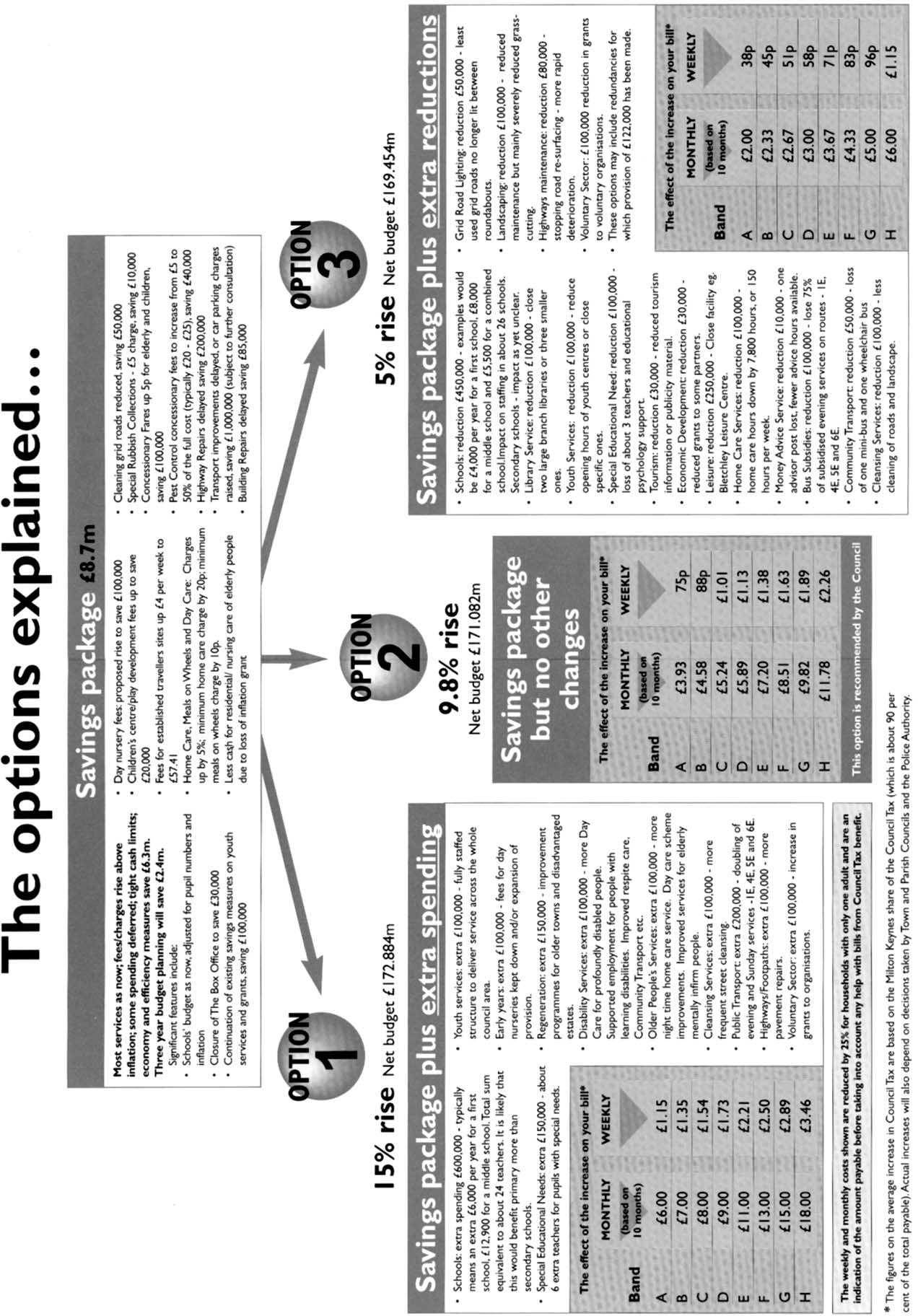 All tax payers in the city were sent voting papers, with information about the three options on offer and voting instructions (Figure 14.1). Voting took place from 1–19 February 1999. Having a referendum on the budget issue was felt to  be  important  because of the very poor turnout in the local authority elections. Only 26 per cent had voted, so the councillors who had been elected represented the choice of only a quarter    of the population. To make it as easy as possible, voting was allowed by post and tele- phone. The target was to achieve a 30 per cent turnout, and this was surpassed by the     fact that 45 per cent of residents voted. ‘In terms of democracy, the referendum was     more cost effective than the election’, said Peter Heaton.‘Whilst the consultation process was going on, we had constant committee meetings where we had to justify our budget for PR activities’, he continued. ‘Everything has         to be cost effective in local government.’ The PR department also had to ensure that          all copy sent out from the council was accessible and written in plain English. Local   radio advertising was used to encourage voting, and felt to be very good value. Media interest was encouraged and managed by carrying out an initial informal media brieﬁng before the consultation process, followed up with one-to-one meetings to explain council policies.A press conference was held to announce the results of the ballot. ‘It was the best turnout for a press conference that wasn’t for a disaster’, said Heaton. ‘As well as local press, local radio and local television, The Times, Guardian, Radio 4 and 5 also came.   We were able to put them in touch with ordinary people to add to their coverage.’ A clear majority came down in favour of the council’s preferred option, a 9.8 per cent rise in council tax. This was heartening for the council’s campaign, as only 30 per cent had voted for the cheapest option, a 5 per cent rise in tax. Furthermore, 24 per cent had voted for        a higher rise in tax of 15 per cent.We were all trying to predict through the process what the turnout would be. Most      of us also felt that there would be a majority in favour of the cheapest option. I       think we were lulled into a feeling that people begrudge paying their council tax, despite the fact that when we did informal vox pops in the town centre, there were      an awful lot of people saying that they weren’t going to vote for the cheapest option because they had children at school, and so on. People were making the connection between the amount of tax they paid and the services that could be provided. One        of the good things to come out of the referendum was that people were not focusing   on how much tax they were paying, but on what services they wanted to pay for.The referendum was used as a foundation for similar exercises. In September 1999, an article in the Messenger set out the council’s plans for setting the budget in the next ﬁnancial year, with an objective of setting it by October. Whilst not holding another       full referendum, residents were encouraged to have their say and contribute to the budget setting process again. A questionnaire was published, and three public meetings were   held in different parts of the city.During the voting process, all PR staff took it in turns to answer the general queries helpline to hear what questions people had. ‘I think the nature of the questions revealed that in terms of the council’s PR, we were starting from a lot further back than we’d      like to think. Some of the questions showed that we needed to inform people about the democratic process as well.’Peter Heaton sums up the challenges facing public relations practitioners in local government:A lot of council services are not branded, although we think we’re quite good at it       in Milton Keynes. Some services become obsessed with marketing themselves, like leisure centres, so that popular services break away and don’t appear to belong to      the council at all. What councils can then appear to get left with is public toilets,     dead rats, grafﬁti and gypsies.Another problem is that what we do isn’t essentially exciting, or tangible, like shovelling rubbish off the streets or educating thousands of children each day. It’s     not news.Starting to use market research to ﬁnd out what people actually wanted was an important step in local authority PR. Now that we have the Best Value system of performance measurement we can also see improvements. There is a Scrutiny Com- mission in Milton Keynes, which is  a  cross-party  group  of  councillors which can call things in and tear them apart. There is much more openness than ten years ago. In local government there is always the extra dimension of accountability. All our business is conducted in public. If you wanted to ﬁnd out how much I earn, you can, you can stand up in council meetings and ask questions about what the council is doing. If only commercial businesses had to conduct their affairs in the sameway!We have to be accountable about what we spend, as it is public money. There is always something else that could be done with the money, and often PR is seen as          a luxury item. The referendum cost £70,000, which is the same as two teachers. It          is always an emotive pay off.Historically we have not been too good at telling people what we do. There are many different jargons in local government. For instance,  planners  refer to modal shift – that means getting people to change their mode of transport, in other words trying to get them to stop using their cars so much. The PR department sets up the communications framework, but then it is the  job  of  every  manager to communi- cate effectively. There is also a difference in that whereas the private sector com- panies may have a board of a dozen, we effectively have a board of 51 elected councillors, some of whose views are diametrically opposed to the views of others, who regard it as a legitimate activity to ring up the  local  press,  send out contro- versial letters and press releases disagreeing with  council  policy  and decisions. In fact, they are institutionally allowed to state their  opinion,  that’s  part  of  the  deal with local democracy. But those councillors also have a role to represent the council. It’s also important for councils to have a wider outlook than their own patch. We have to lobby MPs and the key civil servants, as more of our money comes from central government than from council tax. We don’t believe that we get  enough money, and of course, like us, every local authority thinks that it is a special case.We also have to inﬂuence the voluntary sector so that they know we are doing          a good job, and the business community. We have an extremely complex set of audiences: council tax payers; residents (who may not all  pay  tax);  library  users; those with no children or grown up children who  may  resent  paying  council  tax when 70 per cent goes towards education; those who live here but commute to work   so may not use local services. A lot of the services we provide are very personal          in education and social services, and there are always crises to deal with. In  the council, the buck stops here.With thanks to Milton Keynes CouncilCase study 2: The Metropolitan Police and Neighbourhood WatchFor the past six years, the Metropolitan Police (Met) has had to cope with the after-     math of the murder of black teenager Stephen Lawrence in a racially motivated attack.  The Lawrence family’s misgivings about the conduct of the  investigation  into  their  son’s death in April 1993 led to an initial internal inquiry, then an inquiry ordered by      the Police Complaints Commission and ﬁnally a public inquiry which resulted in the Macpherson Report in February 1999. That report contained  the  conclusion  that  the  Met was ‘institutionally racist’. In response, the Met launched its Diversity Strategy, admitting that there had been ‘issues of conﬁdence and trust’ between  the  Met  and  ethnic communities for some time. Working with the Commission for Racial Equality (CRE), the Met has continued to hold public forums and police brieﬁngs to promote        its strategy. However, with a workforce of 27,000 police ofﬁcers and 14,000 civilians, there are doubts about whether the strategy has really changed things. ‘The commit-    ment of John Grieve [Deputy Assistant Commissioner and Head of the Racial  and  Violent Crime Task Force] and his ofﬁcers has not yet reached the ﬁngers and toes of     the Met in relation to all of their dealings with black people on the street, all of the      time’, according to Barbara Cohen, Principal Legal Ofﬁcer for the CRE (quoted in Gray 1999: 10–12). Internal communications is a vital part of  the  work  of  the  PR depart- ment within the Met, ensuring that all staff understand the ‘corporate’ policies.The effect of the Lawrence case is still being felt. Even when the Met launched its Diversity Strategy it was criticised for doing too little, too late. ‘One of the added difﬁ- culties for us with the Lawrence Inquiry was that we were no longer dealing with our regular media contacts’, said Charles Dodsworth, Deputy Director of Public Affairs and Internal Communications.We deal with the crime reporters daily. They know us and know they can trust us. That’s not to say that they won’t be critical, but they do understand the problems        we face. The correspondents assigned to the Lawrence Inquiry were new to us. We didn’t know them and they didn’t know us. Much of the criticism was justiﬁed but     for a while we were on the back foot until we got to grips with the situation.He echoed Peter Heaton’s sentiment, ‘In the Met, we make all our mistakes in public.’ Another aspect of the work of the Met is that it is not dealing with an homogeneous area. ‘We have just reorganised from ﬁve areas within the Met to three. Every one of the previous outer London areas was bigger than any other in the country, and on top of that we have Central London, with the royal family and vast number of public events to police’, says Dodsworth. In 1998, the Met policed 2,885 demonstrations, pickets and other public order events; 32 ceremonial events; 354 football matches (there are  13 football league clubs within the Met’s boundaries, more than any other police area in England and Wales); and 334 other sporting events. Within the areas are 32 boroughs,each with their own problems and priorities.Each of the three areas is headed by an assistant commissioner, who also has respon- sibility for particular issues London-wide. ‘We act almost like an internal PR consul- tancy’, says Dodsworth.We discuss with each assistant commissioner what budget they have available for campaigns, and try to plan ahead throughout the year. We could do more planning, after all we know approximately what our budgets are likely to be and even thenumber of incidents. The police tend to be better at reacting to crises – when the        nail bomb went off in Brixton in 1999 it was amazing to se the whole place spring    into action.Like local government, the Met is governed by legislation. This tends to be more about    its priorities for action than how its PR is  carried  out.  The  Crime  and  Disorder Act 1998 contained the Labour government’s commitment to reform the  youth  justice  system, build safer communities and improve the performance and efﬁciency of the criminal justice system. With regard to the last point, all  agencies  were  required  to  speed up procedures, increase co-operation and work towards long-term  problem-  solving.The Met published a comprehensive list of performance indicators in the Report of     the Commissioner of Police of the Metropolis for 1998/9. The Met will also be affected   by the introduction of an elected Mayor for London. The Mayor’s budget is likely to        be around £3 billion. The cost of the Met is currently £1.7 billion. The commitment          to performance indicators is also entrenched within the PR operation. ‘All our budgets have built in pre and post research’, says Dodsworth.Other legislative constraints include the information that can be given out. ‘We have to be careful in our day-to-day dealings and careful of the language we use, because of the rules about sub judice information. If  we  arrest  someone,  we  cannot give out their name, but only a description’, says Dodsworth. Other areas where the police have to be careful about the release of information is when it may cause widespread panic. When the IRA staged a water contamination scare, the PR department worked closely with the media not to release detailed information until after an arrest had been made. The Neighbourhood Watch scheme is an example of the police working with local communities to tackle crime. When the original schemes were launched in 1983, even the advertising showed little old ladies looking through their net curtains. The schemes were most successful in white, middle-class, suburban areas. Numbers peaked at 12,500, but many of the schemes became organisations merely on paper. By 1998, there were only 5,800 schemes covering 800,000 Londoners. The Met relaunched its scheme with a poster featuring a group of meerkats to symbolise the fact that people in a Neighbourhood Watch scheme are responsible for watching and caring rather than snooping (Figure 14.2). Meerkats were chosen after research showed how positively people viewed the animals. People also identiﬁed with the natural instinct of the meerkats to work as teams, looking out for each other and their young and building strength through unity. Inner city areas where there was a more pressing need weretargeted.A year later in June 1999, the Met negotiated a £1 million  sponsorship  deal with Yellow Pages. Forces can raise up to 1 per cent of their budget through sponsorship        but it must be spent on non-essential police work. The three-year partnership aimed to support several projects in the community including providing street signs about the Neighbourhood Watch scheme, a London-wide training programme for Neighbourhood Watch co-ordinators, and the translation of publicity material into key non-English languages.As well as a launch event at the House of Commons, with Home Ofﬁce Minister      Paul Boateng, Chief Executive of the National Neighbourhood Watch Scheme  Sue Yoxall, the then Met Commissioner Sir Paul Condon and Head of External Relations   from Yellow Pages, Richard Duggleby,  the  Met  PR  department  used  its  publication, the Link, to publicise the scheme. The Link contains stories about the Met’s involve-    ment with the community and is distributed London-wide. New information packs and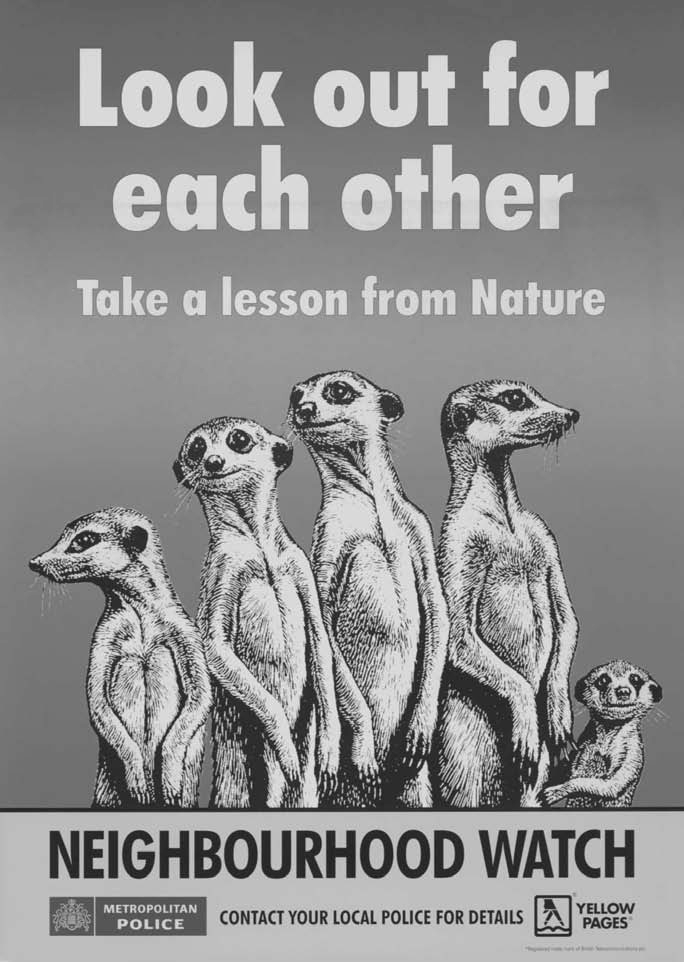 Figure 14.2 Metropolitan Police–Neighbourhood Watch campaign posterUsed with permissionleaﬂets were also produced. The scheme and the sponsorship also received media coverage. The new partnership was timed to coincide with the National Neighbourhood Watch Community Safety Week, and events were staged throughout the week to encourage people to mark their property to make it less attractive to burglars.The Met’s Community Safety and Partnership Unit concentrates on building effec-    tive partnerships with the community, and Neighbourhood Watch is part of that brief. Community and crime prevention ofﬁcers also work with Neighbourhood  Watch schemes, attending the initial start-up meetings to offer advice on security and provide        a local link for the scheme members. As well as tackling one of the force’s aims to    reduce the level of burglary, vandalism and other street crime, the CSPU and the involve- ment with Neighbourhood Watch also show the increasing commitment of the Met to  work with all sections of the community.With thanks to the Metropolitan PoliceConsumer public relationsublic relations in the ﬁeld of consumer relations is often regarded as marketing communications. Marketing, as we have seen, is the identiﬁcation of the needs      of consumers, and how to satisfy those needs proﬁtably. Organisations who classconsumers as one of their main publics or stakeholder groups are likely to be relating       to them as buyers of their products. Within the ﬁeld of consumer PR, several further specialisms exist. Each has to deal with the particular media within its area, and the speciﬁcs of the market. Fashion PR has to gear itself to the timetable of the seasons        and the catwalk shows in the main cities of Milan, London and New York and lead     times on inﬂuential magazines, whilst also looking ahead to the next best thing. Those  who deal with clients who produce fast-moving consumer goods (fmcg) have to have different approaches to those who deal with clients who produce white goods (fridges, household appliances) and cars, where the buyer is making a decision which will involve  a substantial sum of money.Grunig and Hunt see President Kennedy’s message to Congress in the early 1960s       as the main impetus for the rise in consumer relations programmes: Kennedy ‘declared four basic consumer rights: the right to safety; the right to be heard; the right to choose;  the right to be informed’ (1984: 316). Consumer specialists were appointed to the ofﬁce   of Special Assistant to the President for Consumer Affairs to respond to the needs of consumers. Companies gave added value to their products by producing general educa- tional literature such as an insurance company which produced booklets on managing stress and other health topics.PR v. marketing?Public relations and marketing are often seen as adversarial. Marketeers tend to see PR      as a subordinate part of their armoury of tools, and indeed businesses reinforce this by     the organisation of their communication function.  Public  relations  practitioners would see marketing as part of their remit, for it is primarily concerned with selling products      to consumers. All organisations have a need for public relations, but not all are involved  in marketing. The Fire Service carries  out  community  and  media  relations,  but  does not try to convince people to start more ﬁres and so use their services more.What is clear is that public relations and marketing should be corporate allies, working together for common goals. Kitchen (1997: 227–34) gives details of a survey carriedout amongst the marketing and PR personnel in seven UK ﬁrms to explore the rela- tionship between the functions. Areas of overlap were found. Whilst the growing impor- tance of PR was generally agreed, it appeared that marketing budgets were still substantially higher. PR was viewed as important for marketing support by the market- eers, whilst PR executives saw this as a minor area and viewed issues management, employee communications and corporate communications as their priorities. However there was general agreement that PR was part of integrated marketing communications.Cutlip, Center and Broom (1985: 495–6) list seven forms of assistance  to  the  marketing function which PR can perform:Publicising news and events related to the launching of new or improved products       or services.Promoting established products or services, to the extent that they are newsworthy.Creating a favourable image of ‘the company behind the product’.Arranging for public appearances of marketing spokespersons.Probing public opinion in market areas.Focusing news media attention on sales conferences and other marketing events.Assisting in programmes concerning consumerism.The last refers to the increasing activism of consumers in  their  expectation  that  the goods and services they buy should fulﬁl  the  promises  of  related  publicity  material. One aspect of this can be seen in the rise of consumer watchdog programmes, which publicise where companies have failed to deliver a good response to complaints. In the early 1990s, Hoover was the subject of a hostile campaign by the BBC consumer affairs programme Watchdog with regard to a promotion which offered free ﬂights with the purchase of certain products. The company underestimated the  potential  demand  for  their offer, with the result that it had underbooked the number of ﬂights. In order to    satisfy everyone who claimed their ﬂights, a proﬁtable promotion turned into a massive loss maker. Watchdog sent an undercover researcher into one of the travel companies dealing with the claims, where they managed to secretly record one of the managers brieﬁng staff on how to discourage claimants from taking up their free ﬂights. The company did not put up a spokesperson until Watchdog had featured the problem several times. The marketing manager in charge of the promotion was sacked, and the company lost a considerable amount of consumer goodwill.Marketing communicationsNorman Hart (1995: 25) deﬁnes marketing communications as ‘across the board commu- nications to help move a potential customer from a state of ignorance towards a posi-    tion of decision and action’. He goes on to describe the adoption process:Awareness. The individual becomes cognisant of the innovation but lacks informa-   tion about it.Interest. The individual is stimulated to seek information about the innovation.Evaluation. The individual considers whether it would make sense to try the  innovation.Trial. The individual tries the innovation on a small scale to improve their estima-    tion of its utility.Adoption. The individual decides to make full and regular use of the innovation.‘Marketing communications encompasses any form of communication that contributes     to the conversion of a non-customer to a customer, and subsequently to the retention        of such custom’, says Hart (1995: 25).Hart suggests that customers do not buy  a  product  but  rather  satisfaction,  so  that they buy holes rather than drills. Customers base decisions on the beneﬁts they perceive from the product. Packaging and presentation will affect this perception. Size, weight, colour and smell all appeal, often on an unconscious level. Brand name is also part of     the total ‘product offering’.How does PR ﬁt into marketing communications? The traditional elements of the marketing mix are the four Ps – product, price, place and promotion. Price can indi-      cate good or bad value for money; in some cases a high price signals quality or pres-    tige. Place means the kind of outlet where the product can be obtained – a product will    be viewed differently if it is sold on a market stall rather than in a high street depart-   ment store. Promotion refers to the media and messages used to inﬂuence buyer deci- sions. It is here that PR contributes most, bringing a range of  activities  which  can support and supplement advertising and marketing. The selection of which medium to    use to convey the messages will depend on the target market, and the most effective communication is often referred to as the ‘media mix’.The size of the market is the ﬁrst consideration when deciding which tactics to use  when communicating with various publics. A group of people who are involved in any decision are often called the buying decision unit, or BDU. If only ten BDUs are to           be approached, personal contact would be the most appropriate medium. If  there are 1,000, direct mail editorial publicity, demonstrations or telephone selling could be used. With 100,000, mass media advertising would be best. Different media have different  kinds of impact – a press advert can make an impression only by means of text and photography, but if it is in a magazine it will have a longer life than a TV advert. The      TV advert, however, has the advantage of movement, colour and sound. This is further exaggerated when shown in a cinema.Stone (1995) quotes research from the 1970s which identiﬁed six main zones of inﬂuence within families when making decisions about buying various products. These were:man’s inﬂuencewoman’s inﬂuencechildren’s inﬂuenceman and womanman and childrenwoman and children.This was followed by research in 1991 which found that children were the main inﬂu- ence on the purchase of video games (61 per cent) and women were dominant in the purchase of dishwashers and food processors (69 per cent and 67 per cent). Only one    area was male dominated – satellite television aerials (72 per cent) (Stone 1995). Information on buying decisions can inform the public relations practitioner whendevising campaigns, selecting the appropriate tactics to carry messages about particular products to speciﬁc publics.The kind of message is the next consideration. A simple message could be conveyed   by a poster, but a complex or technical one would need to be presented in the specialist press. In selecting media, cost must be considered in two ways. First, the actual price       of using the medium selected and whether this ﬁts the budget available. Second, a cost    per contact should be evaluated to see if the medium delivers cost-effectiveness. Personal contact by a salesperson will obviously cost more per contact than using the national  press.Timing also affects what medium is to be used. Television, radio and the press can deliver a message quickly, within 24 hours. Trade  and  specialist  media  have  longer  lead times, trade fairs and exhibitions are infrequent. Which medium is to be used will depend on when the message needs to be delivered.BrandingConsumer PR and marketing communications are  most  often  concerned  with  brands, the value of a name of a product or company, and how this affects people’s buying behaviour. In some cases, the company name is the brand, like Virgin, Sony or Kodak. Association with a corporate brand like this may affect consumer decisions. In others,     the brand names are well known, like Fairy Liquid, but the parent company less so,       like Unilever or Procter & Gamble. In some cases, like soap powder, companies produce different brands which then compete with each other in the marketplace.Two different approaches can be taken to branding. HSBC Holdings chose to rebrand  its Midland Bank operation in the UK. Richard Beck, head of group external relations, stated ‘By unifying the group, we will have better global recognition.’ In contrast, when Axa Equity and Law merged with Sun Life in July 1997, it chose not to rebrand Sun     Life ﬁnancial products as the name was more well known in the UK than the parent company (France 1999).Naomi Klein feels that ‘the role of branding has been changing, particularly in the       last 15 years . . . the brand itself has increasingly become the product’. Thus ‘Nike was about “sport” not shoes; Microsoft about “communications”, not software’ (Klein 2000). Companies are now projecting their brand onto many different products. Klein linksFigure 15.1  Enduring brandsSource: David Bright, Barclays  Bankthis increase in branding activity with the tendency of multinationals to shift actual production away from where the goods are bought, and points to the dangers of corpor-  ate employment practices in developing countries. She quotes the protests in Paris and Seattle, where rioters attacked McDonald’s and Starbucks, as evidence of a backlash against global brands.David Bright, Barclay’s head of market research, also concludes that branding means everything that surrounds a company’s offerings, ‘from external communication to staff behaviour and physical surroundings’. He believes that both rational and emotional elements underpin the most enduring brands (Echo Research 1998) (Figure 15.1).Consumer buying behaviourThe PR practitioner also needs to consider the attributes of consumers, and what contributes to their buying decisions. Various writers have  put  forward  suggestions  about publics and their motivation.Grunig and Hunt (1984: 160) deﬁne four kinds of public:publics active on all issuespublics apathetic on all issuespublics active only on an issue or small number of issues that involve nearly everyone in the populationpublics active only on a single issue.These kinds of publics relate to environmental, minority and consumer issues. Grunig   and Hunt also discuss the behavioural molecule developed by Richard Carter, which is related to consumer behaviour, and was further developed by Michael Ray, who suggests four stages in consumer behaviour:developing a need (detect)searching for and comparing alternatives (construct, deﬁne)purchasing (behave)postpurchase (detect).Publics who recognise a problem and do not feel constrained are likely to be the most active users of consumer information. Grunig and Hunt’s research found three different kinds of consumer publics when they looked at how  people  decided  which  super-  market to use. The ﬁrst, working-class public, thought about comparing stores but was constrained by lack of transport from making changes. The second, professional public, where both partners were likely to be working, was constrained by time and simply shopped at the nearest supermarket. Finally, a middle-class public felt least constrained and was able to make a considered choice between supermarkets. This group were most likely to be aware of consumer programmes and advertisements.Kotler suggests that buying is the result of inputs and outputs (Williams 1989: 156). Stimuli for buying include price, quality, availability, service, style, options and image. These can be delivered to the consumer by a variety of channels, such as advertising, salespeople, friends, family and personal observation. After  processing  this  informa-  tion, the consumer makes a choice of product, brand, dealer, quantity and frequency.This is one of several ‘black box’  models,  which  concentrate  on  the  external factors that can inﬂuence behaviour. The consumer’s thoughts are hidden in a black box, and      the marketeer evaluates the relative importance of the external stimuli in order to form       a marketing strategy.Other models of behaviour include personal variable models, which take account of values, beliefs and attitudes. Fishbein developed a model which stated that an attitude   was built from beliefs about attributes of an object, weighted by the importance of each   of these attributes. Comprehensive models attempt to take both external factors and personal variables into account. A useful summary of the main theoretical models can     be found in Williams (1989).Keller and Aaker (1998) conducted an experiment to ﬁnd out what aspects of a marketing campaign affected consumers’ evaluations of corporate credibility. They suggested that there were three elements to this credibility: corporate expertise, where    the company was thought to be able to competently make and sell its products and services; corporate trustworthiness, the extent to which a company is thought  to  be  honest, dependable and sensitive to consumer needs; and corporate likeability, or how likeable, prestigious and interesting the company is.They investigated three kinds of corporate marketing activity, emphasising product innovation, environmental concerns and community involvement.  Corporate  expertise was found to be the most important factor in the evaluation of any new product, rather  than environmental or community concerns. This suggests that a new product offered under an existing strong brand name will beneﬁt from that association, even if  it  is beyond the company’s normal product range. Examples of this in the UK have been     seen particularly in relation to Virgin, which has expanded from record shops into other areas of leisure such as cinemas and air travel, as well as into ﬁnancial products.France (1999) has stated that ‘The reputation of a company depends as much on the strength of its corporate brand as it does on the quality of the products it sells.’ In a competitive market, where products can easily be matched on price, the corporate brand may be the difference in building consumer loyalty. Giles Fraser, MD of information industries at Hill & Knowlton, agrees with Keller and Aaker  and  thinks  that  strong brand names give companies an advantage in the market place. However, contrary to   their ﬁndings, he believes thatPeople are increasingly interested in not only the product and service they buy but     the company behind the product. They want to know it is ethical in its business practices, that it pays a good wage to its people, that it puts something back into         the community.(quoted in France 1999)He suggests that people buy from successful companies because it says something about them as consumers.Keeping customersMarketing communications is not only concerned with obtaining customers, but with keeping them.It is generally accepted that only about 10 per cent of dissatisﬁed customers ever complain. These are the ones you and your ﬁrm have the best chance of satisfying    and retaining, because they have identiﬁed themselves and deﬁned a problem foryou. Of the other, silent 90 per cent, you can be pretty certain that only 10 per cent   will ever buy from you again. The rest . . . are lost, possibly for ever. Even if you   could get them back it would cost ﬁve times as much as keeping them happy in the   ﬁrst place.(Stone 1995: 141)Stone states that customer satisfaction  is  based  on  quality  and  meeting  expectations. He suggests that it is easier to build relationships with customers if enhancements are offered, such as rewards or bonus points for regular shoppers (like the plethora of super- market loyalty cards). Other enhancements could include add-on services, like  free  kitchen design from suppliers of kitchen units.Companies are now starting to look at  lifetime  customer  value  (LCV).  This  takes into account the costs of acquiring a customer – direct mail, research, capital invest-    ment – as well as the likely proﬁts to be made once the customer is won. In competi-     tive businesses, the churn rate, or how many switch to a rival supplier in any one year   and therefore how long an average customer is retained, must also be factored in. Market valuations for many e-commerce businesses make assumptions based on LCV. Amazon, with 6 million customers, is valued at over $3,000 per customer (Wileman 1999). Companies need to deﬁne whether some customers are unproﬁtable, in that they cost  much more to obtain and retain than they spend in return.In fashion PR, emphasis lies squarely on media relations. Richard Edwards (1999) quotes a number of sources. Debenhams fashion  PR  head  Catherine  Sturgess  reports that the company sees a noticeable increase in sales whenever one of their products appears in a magazine or newspaper: ‘People come in and ask for the products they      have seen. Some of them come in clutching their copy of Marie Clare.’ Anne Rafter,     MD of Stephanie Churchill PR, says ‘If you pick the right publication for the brand       you are working on, well-targeted editorial can generate huge sales.’  However,  this  means a move away from the blanket coverage press release to a more focused and strategic approach. Regional as well as national press is important in targeting potential customers. Because of their dialogue with fashion editors, and having to have an aware- ness of consumer interest, fashion  PR  practitioners  are  developing  two-way  channels of information between the boardroom and the fashion media, which in turn inﬂuences consumer trends.This awareness of consumer needs must extend to staff relations, particularly in the retail sector. Work on brand and corporate reputation can be undermined by a customer’s poor experience in a store. Peter Hutton of MORI says ‘The ﬁrst major study to reveal   that happy and committed employees lead to happy and loyal customers was done in      the early 1990s by Sears Roebuck in the States. It has  had  a  major  impact.’  Linda Barber of the Institute of Employment Studies found that stores where staff were more satisﬁed (because they were better managed and looked after) generated a £200,000 increase of sales per month (F. Murphy 1999). So consumer PR needs  to  link  into  human resources and internal communications so that their work is not wasted.Types of campaignIt is useful at this point to revisit the types of PR campaign that are available, so that       PR activity in the consumer area can be viewed as part of a broader whole. According      to Patrick Jackson of Jackson, Jackson and Wagner in New Hampshire (Newsom et al. 1993), there are six types:public awarenessinformation with awarenesspublic educationreinforcing attitudes and behaviourchanging attitudesmodifying behaviour.Hendrix (1995) sets out impact and output objectives for  consumer  relations  programmes. The former might include increasing knowledge about the company’s products, promoting more favourable opinion towards the company, stimulating greater participation in consumer relations programmes, and encouraging more positive feed- back from consumer groups. The last could involve distributing more consumer publi- cations, developing employee consumer seminars, and meeting with important consumer groups. All of these objectives should be underpinned with prior research into consumer attitudes, and expressed in precise terms of percentages and timescales. Some tactical activities to meet these objectives include advising management and  staff  about consumer issues, developing an efﬁcient consumer response system, handling customer complaints through a customer relations ofﬁce, and liaising with external activist  consumer groups.The case studies presented below have been selected to illustrate different approaches  to consumer PR. The ﬁrst concerns work undertaken for a small family food business       in Yorkshire by Harrogate-based consultancy Cicada PR. The other examines how an in-house department and consultancy worked together in the motor industry.Case study 1: Shepherds Purse Cheeses Ltd and Cicada PRShepherds Purse Cheeses Ltd is the UK’s biggest producer of sheep milk cheese, based    in Thirsk. It is a small family business, employing eight people. It produces ten cheeses, including Yorkshire Feta, which won a gold medal at the British Cheese Awards (Figure 15.2). In October 1997, managing director Judy Bell discovered that feta had been registered as a Protected Designation of Origin (PDO) in 1996, so that only feta produced in Greece could be labelled as such. The company had ﬁve years before the name of        its cheese had to be changed.Shepherds Purse Cheeses worked with Cicada PR to develop a strategy to increase  sales of the cheese, but also to make consumers aware of the need for a name change.       It was also decided to lobby government to change the PDO on feta. A campaign was devised to ﬁght this European legislation, stressing that the name change could harm   sales of Yorkshire Feta and seriously affect this small business – a David and Goliath angle.The campaign mixed media relations with lobbying. Initially, the Yorkshire Feta campaign was targeted at local papers and  regional  business  publications.  The  story was picked up by national media. Judy Bell and her son Justin undertook a media rela- tions course, and appeared on regional and national radio and television. This sparked considerable support from the public, who wrote to the company suggesting new names  for the cheese.Alongside this, every Yorkshire MP was approached for their support. More than 34  per cent replied positively. The Refreshments Department of the House of Commons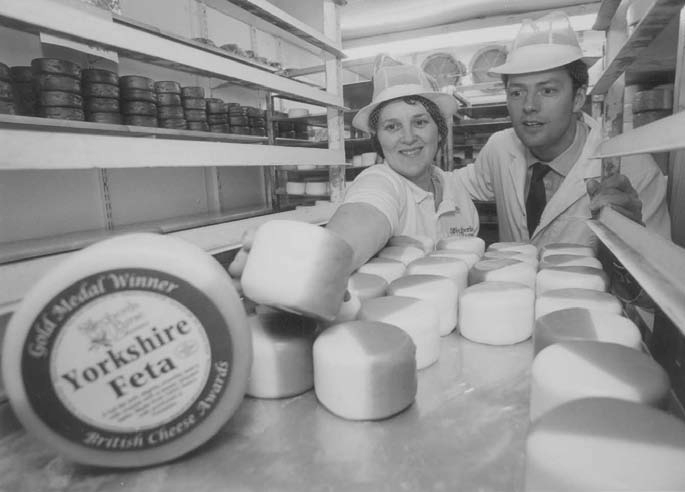 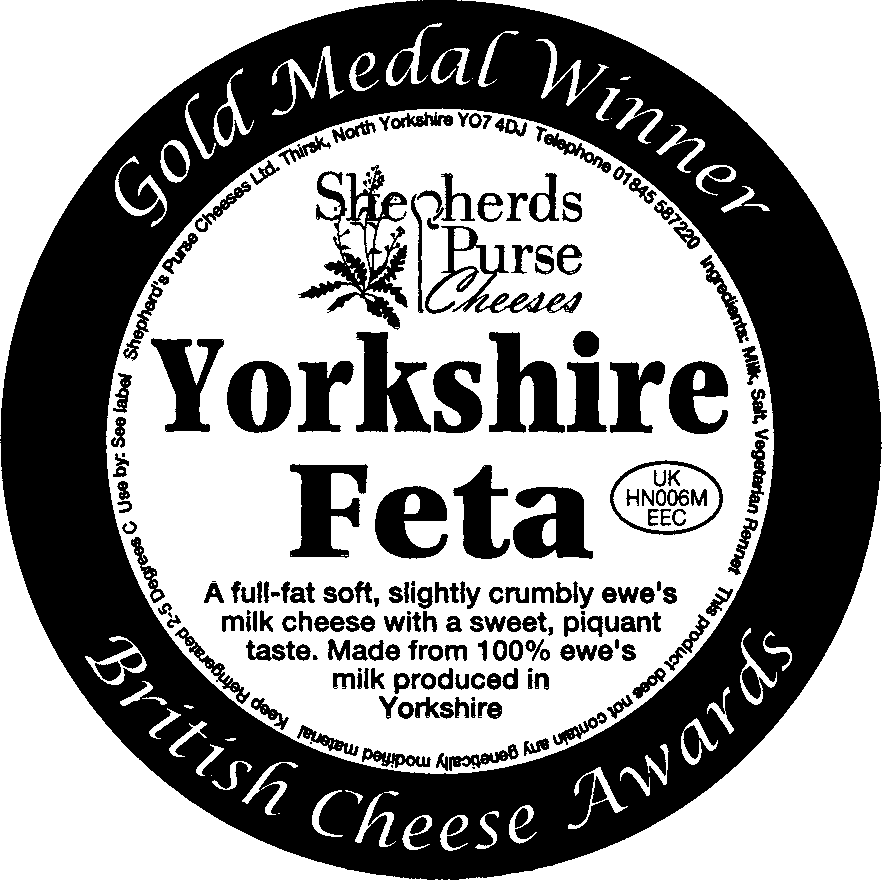 Figure 15.2 Shepherds Purse CheesesUsed by permission of Shepherds Purse and Cicada PRwas asked to serve Yorkshire Feta, and it was added to the Regional Menu of the  Members and Strangers Dining Room.On 16 March 1999, the Court of Justice annulled the registration of the name feta         as a PDO. In addition, Asda approached Shepherds  Purse  Cheeses  to  sell  Yorkshire Feta under their regional cheese banner. Sales in 1999 rose by 30 per cent. Judy Bell    said, ‘We were a small successful company but not well known across the country. We would never have dreamed that PR could have such a positive effect on our bottom     line.’With thanks to Shepherds Purse Cheeses and Cicada PRCase study 2: Daewoo Cars and Jackie Cooper PRDaewoo was launched on 1 April 1995 to the public in the UK, with a goal set by the Korean parent company of achieving 1 per cent of the market in its ﬁrst year. Although that may sound like a small target, Hyundai, Daewoo’s main competitor in its home Korean market, has not achieved that ten years  after  its  entry  into  the  UK. In April 1995 Daewoo was simply another Asian car marque in an already overcrowded market. The task set by the parent company meant that the Daewoo management team had  to do something very different from other manufacturers. The approach they took was a classic customer-centred marketing campaign. First, surveys  were  commissioned  to ﬁnd out what the public liked about buying cars and what they didn’t. An opening offer of 200 cars, free for one year, in return for customer feedback, was set up. The response crashed the BT lines. Such attention grabbing tactics meant that in the ﬁrst year, publicawareness of the Daewoo name rose from 4 per cent to 98 per cent.Results of the survey showed that customers didn’t like the negotiation process of buying a new car, and that the actual  price  was  often  £1,500–£2,000  above  the  list price with delivery, road tax and extras. Women also felt that car salesmen tried to pull   the wool over their eyes. The ﬁndings were used to put together a complete package,    with free servicing, including parts and labour, for three years, a fully inclusive price    with no extras, and AA breakdown cover. ‘Initially we never presumed to say that we    had a cutting edge product,’ says Alison Moran, marketing manager of Daewoo Cars    UK. ‘We always focused on the package, and the beneﬁts to customers. We wanted to reach beyond the motoring pages and enthusiast magazines, because a majority of the      car buying public never went near them.’ Daewoo outlets were designed with children’s play areas and cafés. This approach led Daewoo to take on Jackie Cooper PR (JCPR),        a consultancy which was more well known for its consumer clients, six months after      the launch.‘We have a stubborn refusal to niche brands, and for years that was what the car  industry had been doing’, says Robert Phillips, managing director of JCPR. ‘With  Daewoo we had a brief to go for a wider consumer environment.’ JCPR looked at how women drivers were treated in showrooms, sending a woman in different clothes, short skirts or business suits, into car retail outlets. A man sent into the same outlets was able    to  obtain  a  far  better  price.  They  then  staged  an  event   for   women’s   press   editors, many of whom had never been along to any event staged by the car industry. Penny Mallory, who presented the Channel 4 motoring programme, was invited, along with women rally drivers and  mechanics  who  gave  instructions  to  the  journalists  about manoeuvring and maintenance. This approach continued, with work being donein association with the Suzy Lamplugh Trust on safe driving tips, and producing a one-   off redesign of the Matiz car by the clothes designer Wayne Hemingway of Red or Dead. ‘We didn’t get traditional motor show coverage with the Matiz’, says Phillips. ‘It was         a picture story and was covered in the women’s press, shopping and fashion pages. It outstripped the launch of the new Ibiza, the new Jaguar and the new Rover in the UK.’‘Now we do have a big story to tell as well’, says Moran.The Technical Centre at Worthing represents a huge investment in the UK. We have     a young enthusiastic team designing and styling Daewoo products worldwide from       a European taste perspective to make them more appealing. It brings in about £15 million per year to the town, and has completely transformed what used to be a retirement town into one of the most prosperous places in the country.Whilst coverage of Daewoo cars has rarely been ﬂattering, Moran feels that the detail      of the products and the dialogue with customers provides strength (Figure 15.3).When we launched the Nubira we set up consumer panels, and fed back comments from customers. When we launched the new version in summer  1999,  those  comments were taken into account, including better back support in the seats, three point seatbelts in the back and even down to moving the cup holder.This is built on the customer focus of the Korean parent company. ‘The Chairman has announced that customers who have been with Daewoo for some time should be taken     to Korea to see how the cars are made, to make them feel part of the Daewoo family, which is a very Korean perspective’, she says.Another of the new practices  that  Daewoo  introduced  was  selling  its  cars through its own outlets, with staff paid a salary rather than dependent on commission. ‘It costs     so much in advertising, marketing and PR to get a customer, and if you lose them you  have to spend it all over again’, says Moran.For years, car manufacturers had been spending huge amounts on advertising, then handing their customer facing dealings over to a third party. They never had any control over training or the point of sale approach. We have direct control over the image that the customer sees, and that is a big advantage in the market.In-house and consultancy work closely together, and that includes marketing and adver- tising personnel too. ‘We enjoy working on the account because there has been no ownership of ideas by any one agency’, says Phillips. ‘The original creatives at  Duckworth & Finn gave all of us permission to use their catch line, “That’ll be the Daewoo”. The sales promotion on the 44 was originally a PR idea, we’ve just sparked  off each other.’ This is reﬂected in-house, says Moran.Advertising doesn’t start until the cars are on sale, but PR activities start about a        year in advance to ﬂag up the developments. We have regular regional and national meetings, where creative concepts are presented so that we are all aware of what is      in the pipeline. The staff base is quite young and co-operative. We can then take        the themes of each other’s campaigns and carry it across to our own area.‘It’s allowed PR to come into its own’, says Phillips. ‘PR has been the glue that bound       it all together. The team here is committed to the brand, and has a passion and energy    that has enthused the media as well.’Image rights not availableFigure 15.3 Press release for the launch of the new Nubira by Daewoo and Jackie Cooper PRUsed with permissionJCPR has used its experience in other consumer ﬁelds to introduce a new media relations approach in the car industry. ‘In the ﬁrst Motor Show that we did, everyone     else had dolly birds on their stands’, says JCPR divisional director Ian Withington.We had Marguerita Pracatan singing her ode to the Daewoo concept car – it brought  the whole show to a halt. The following year, when we were issuing new models      and saying goodbye to the old ones, we hired a French performance artist, Monsieur Mangetout, who eats metal, to eat his way through an old Nexia. Mangetout complained that he didn’t like the indicator lamps.Withington also illustrates how PR can amplify the media opportunities of the com- pany’s practices.With the 1,000 test drivers of the Nubira, we found that one of them was a grand- mother, so we had a crash test granny. We also had an ex-James Bond stunt double.   All of the test drivers had some local media which we could approach with photo opportunities and stories.JCPR’s commitment to the brand is a prerequisite, believes Phillips.We would not do anything to damage the equity of the brand, nor anything to conﬂict with the advertising or marketing. There is trust between  us  and  the  client.  You  must have either that passion for the brand or the passion for the challenge to do      good PR for a product.That passion extends to their other clients, like Procter & Gamble and Baileys.Evaluation is built into everything JCPR does. ‘We can’t provide guarantees, but we  can evaluate’, says Phillips. ‘We always try to use both quantitative and qualitative methods.’ This sometimes involves trying to measure the ripple effect of customer recommendation:Recently, we were briefed to get people talking about a particular brand. We organ-  ised a focus group, asked them who they had told about the product, then got those people in, and so on. We wanted to measure what we had been trying to do – media coverage doesn’t do that.Phillips and his team’s passion for their clients is matched by his own for his profes-    sion. ‘PR is the corporate banking of the new millennium’, he says.With thanks to Jackie Cooper PR and Daewoo Cars (All quotes from interviews with the author, June 1999)Good PR cannot guard against all eventualities. Problems in the Korean economy led       to Daewoo’s bankruptcy in 2000.their goods. They also have to be careful that in dealing with their distributors, theydo not contradict messages that they are giving to their other stakeholders.Consistent tailoringIn non-grocery products it is just as important to ensure consistency, whilst tailoring      that message to the particular concerns of the stakeholder. Businesses that other busi- nesses may want to communicate with are not homogeneous either. They may  be suppliers of raw materials, and so have  to  understand  the  company’s  systems, needs and market opportunities. Deadlines must be met, and invoices submitted for payment      to ﬁt in with any cheque-run timetable to avoid ﬁnancial disputes. They may distribute      a company’s products – few manufacturers sell direct to the consumer, but operate  through retailers and agents. The rise of internet shopping has affected this area, with direct sales of airline tickets and books to the fore. Thus retailers in certain areas need support from manufacturers to encourage consumers into their outlets. For some manu- facturing companies, other businesses are their customers, because of the products that they produce, such as heavy machinery.One historical example of how business-to-business PR is important in getting prod- ucts to market is that of Birds Eye. When the company introduced frozen foods, few retailers actually possessed the freezer cabinets which would enable them to stock and   sell the products. Direct advertising and PR activity to consumers would  have  been wasted if there was little possibility of them being able to buy  the  products. Consequently, Birds Eye had to conduct a PR programme with retailers, showing them  the beneﬁts of buying the cabinets and stocking products, before consumer  activity  began.Management Today classes PR consultancies as operating in the business-to-business area, and indeed Countrywide Porter Novelli won the Business-to-Business category in   its 1999 Unisys Service Excellence Awards. The company’s winning qualities were described as ‘strong leadership, clear vision and unifying values’, and the consultancy’sapproach to accountability and servicing its clients’ accounts was praised. Managing director Paul Miller was quoted as saying, ‘Proving that PR pays measurable dividends     is a vital ingredient of customer satisfaction.’Cinderella?Paul Vousden, managing partner of VLP, a PR consultancy which specialises in busi- ness-to-business (BTB) PR, feels that it is often regarded as the Cinderella of the PR world. In a letter published in PR Week (14 May 1999) he wroteOur clients and their industries may not be as sexy and  headline  hitting  as those within the consumer sector [but] they are still immensely important . . . the BTB marketing industry is worth £8.1 billion and PR is an important part of this sector.BTB is not signiﬁcantly different in the techniques used, but mainly in their applica-    tion. The publics targeted are likely to be much smaller. In some instances, each sepa-   rate individual approached within that public can be targeted separately. If a company       is selling large items of printing equipment, the audience will be known. PR here creates the atmosphere in which items can be sold. The reasons for the buying decisions are       also professional, rather than personal. Buyers are looking for equipment to help them     do their job, or to ease the process for others. PR must reach all  members  of  the  company who contribute to a buying decision, sometimes referred to as a  Buying  Decision Unit (BDU). ‘A lot of people fall into writing for the professional in all that   they do’, says Vousden. ‘People are still consumers, and many of them are not very technically minded, apart from their own ﬁeld.’Getting the language rightVictoria Tomlinson, managing director of Harrogate-based Northern  Lights,  believes  that few companies really understand about getting their product  across  to  buyers  through the media.I spent a day with a regional newspaper’s business desk and could not believe the   large numbers of press releases that failed to make any point. They were written in heavy technical jargon, had no story and did not highlight the ‘so what’ aspect to readers. An example was the launch of a new valve with a long description about        its technical features but absolutely no mention as to why it was better than a competitor’s or how it would change a manufacturer’s product. The most compli-  cated process can be written in plain English and understood by a non-technical person.1Another example of this is in the construction sector. ‘We do a lot of work where we      are approaching architects’, says Vousden.They are buying a solution to a problem rather than something with hyperthermic values. There has to be a balance between giving a technical description  of  the  product and showing those technical aspects to be the  beneﬁts  of  buying  it.  The buyer is still interested in what’s in it for them, just like any other product.Precise targetingOne of the traditional methods used in BTB PR is media relations using the trade press. The range of trade titles means that publics can be precisely targeted. Some specialist publications work across an industry, such as Caterer and Hotelkeeper, others  reach people in particular job functions in several industries, such as the Accountant. ‘Sixty     per cent of the media relations we do is with the trade press’, says Vousden.We are trying to move away from sending press releases into getting longer pieces   and features in particular trade magazines. We are also increasingly looking at the national press, as people who read the trade press also read the nationals. If people    are buying grommits and they have been featured in the Daily Telegraph, it helps        to build the brand.Whilst media relations may be the core of BTB, other techniques are also used exten- sively. For particular clients, a series of presentations to key decision-makers may be  used. Exhibitions are useful for demonstrating products, although they are becoming increasingly expensive. Newsletters may also be sent to clients and potential clients informing them of company developments. BTB is an area which is seeing increasing    use of new technology in communications too. Facility visits also help to demonstrate    the product to potential buyers and journalists, but should have a proper structure. ‘Journalists have less time, they are under pressure. However, they are still willing to come on a visit if it features a trip abroad, which is a very good way of getting their undivided attention for the length of the trip’, says Vousden.We had an Italian client that made safety barriers, so we took a party of journalists      to see them in situ in Italy where there is a higher level of crime. There was also      time to see the factory where they were manufactured, as well as some sightseeing      in Venice.Lobbying is used by some clients. Thames Gateway, a partnership of twelve London boroughs, asked VLP to raise their proﬁle prior to the 1997 general election. Thames Gateway promotes a mixture of manufacturing, housing and social facilities in any development in their area. It was feared  that  under  a  new  Labour  government,  their role might be subsumed under a cross-London body. VLP came up with the idea of  turning the tables on politicians and doorstepping them. Using a prop doorstep, existing and prospective MPs were stopped by the Director of the partnership, and given infor- mation about why it was so important for the partnership to continue and emphasising    the concerns of being on London’s doorstep. Of course, media were briefed in advance  that there would be good photo opportunities available. Candidates for the area were     also invited to an event at Canary Wharf, which Nick Raynsford, who subsequently became Minister for London in the new government, attended. This beneﬁted Thames Gateway, as Raynsford continues to be supportive of the partnership.Sometimes products have to be re-packaged to show customers the unique features      of a particular supplier. Selling energy to businesses is fairly difﬁcult, as buyers tend        to concentrate purely on price. Eastern Electricity found that it was too expensive to  pursue domestic consumers, and that business clients were more proﬁtable. On talking     to the sales team, they found that most businesses wanted to feel that Eastern under-   stood their particular needs. Whilst Eastern is not the cheapest in the market, savings     can be made by some manufacturers. Those who can manufacture their product at anytime and stockpile until needed can take advantage of cheap tariffs overnight. One such business was cement, so a package was put together for cement manufacturers, showing how they could run their machinery and make substantial savings. Eastern also found    that by analysing electricity demand, other information about a business could  be deduced. A holiday camp owner could tell which nights were the most popular because    of changes in demand.Measuring success‘One of our difﬁculties is in getting clients to give us the evidence of outcomes of PR activity so that we can measure effectiveness and evaluate’, says Vousden.We do have our own system for measuring and analysing media coverage and attend- ance at seminars. The hardest thing is to get feedback from clients about enquiries, sales leads and actual sales. We do use informal feedback from inﬂuential people        in the ﬁeld, which whilst it is not  statistically  valid  can  be  very  useful.  We  also look at what we have done and what we have achieved for  clients  every  three  months. This process alone can help clients to focus  on  what  they  are  spending, what their objectives are and what the outputs are.Tomlinson is a champion for measuring success of PR activities against business goals:   ‘It is a sad fact that 30 per cent of PR professionals say that their work  cannot  be evaluated and more than half are content to evaluate purely on the basis of media coverage.’ She advocates setting clear business objectives for each PR campaign, such     as numbers of enquiries, increased sales, improved recruitment, better share price or reduced staff turnover:It is hard relating PR to these sorts of results but it is worth doing. Just the process      of setting measurable goals is a good discipline. It concentrates the mind on what     you want to happen as a result of the PR, ensures you have evaluation processes in place, and makes sure that success or failure can be measured. This gives a good     base to improve on for the future.Four case studies have been selected to show the variety of BTB PR, two from VLP      and two from Northern Lights.Case study 1: Moving the mountain to Muhammad – Symonds by VLPSymonds is a multi-disciplinary consultancy in the construction sector, although its interests lie across property, transport, IT, acoustics, health and safety, and infrastruc-  ture. Each discipline was to receive two months’ PR consultancy every 18 months, on       a cyclical basis. In the interim, PR activity would be carried out by  the  discipline  director.This caused problems as the particular trade media’s interest did not coincide with     the timing of the PR activity. Also, VLP found  that  problems  of  over-servicing  the client were exacerbated with this system. To increase the efﬁcacy of the relationship       for both consultancy and client, VLP proposed a Virtual Press Ofﬁce. The account teamSYMONDS’ £450 MILLION WORLD RECORD TUNNELSymonds and Øresund Tunnel Contractors (ØTC) are delighted to announce the successful completion of the largest immersed tube tunnel in the world. The last of the 20 giant tunnel elements was successfully placed on Wednesday, 6th January 1999.The 4km immersed tube tunnel, designed for ØTC by Symonds, forms part of the link between Copenhagen in Denmark and Malmo in Sweden and will carry a four- lane highway plus a twin track high-speed railway.Work started on the tunnel just under two years ago when the first of the 20 segments left the dock in August 1997. Each of the 20 reinforced concrete tunnel elements is 175m long, 40m wide and weights 55,000 tons. Despite an accident in August 1998 when the ill-fated element 13 lost a bulkhead panel and sank, the  contractor has managed to maintain the programme and the whole link is on schedule to open on time in July 2000.Colin Gray, Symonds’ project director said: “We are delighted with the results so far, which are a tribute to the commitment, team work, planning and ingenuity shownby all involved in the project.”The tunnel is not quite finished. The last metre of tunnel has to be built between the final two elements placed. This is a complex underwater operation that will be undertaken over the next two months. It will then be possible to walk the 4km from the Danish mainland to the artificial offshore island of Peberholm.The installation of the road, railway and tunnel lighting, ventilation, control and communication systems means that the tunnel will take a further year to complete   before it is handed over to the owner, Øresundskonsortiet. All parties are confident that the link will open on schedule.Ends. Editor’s notePhotograph available upon request.About SymondsSymonds is an industry leader in providing strategic consultancy and management services. We provide expertise in Facilities Management, Project Management, Cost Management, Civil Engineering, Building Engineering, Transport and Environmental services. The company employs over 1100 people world-wide and has an annual turnover in excess of £72 million. Vivendi, the major multinational company, now owns Symonds. More information about Symonds can be found by accessing its web site: www.symonds-group.comFigure 16.1 Material produced by VLP Ltd for SymondsUsed with permissionspent a day at the client’s ofﬁces each week, and phone calls were diverted at other     times to give a fully staffed point of contact for media enquiries about all aspects of Symonds’ activities. Instead of sticking to a rigid timetable, VLP dealt with media enquiries when they arose, and responded to development in each discipline. Minor  matters were dealt with internally. The VLP team also beneﬁted from higher visibility   and new contacts with key personal within the organisation and were able  to  turn  material around more quickly.VLP also worked on a new Symonds product. The traditional method of making a tunnel is to bore under the sea or river bed. Symonds developed a method of constructing concrete tubes which could be ﬂoated into position and then submerged. Once in posi-  tion, water was pumped out and the tunnel was ﬁlled with compressed air. The tech-   nique was perfected on a link between Denmark and Sweden, the longest submerged tunnel in the world (Figure 16.1). In order to maximise media coverage, VLP and Symonds came up with the idea of producing a computer model showing how such a tunnel could link Ireland and mainland Britain. The presentation was turned into a news story, with resulting coverage in the  Observer,  the  Mirror,  the  Sun  and  Irish  papers and on Radio 4. ‘This was a technical company, who few people had heard of, and suddenly they were in the national media’, says Vousden. The company achieved a lot     of coverage and associated goodwill, which led to good contacts with the British and    Irish governments.With thanks to VLP and SymondsCase study 2: Constructive communications – Building Performance Group (BPG) and VLPBPG is a ﬁrm of consultants specialising in whole life performance (WLP), a system     that forecasts the maintenance costs of buildings over their life span from design to demolition. This is especially useful to property owners with tight budgets such as local authorities and housing associations. BPG was relatively unknown outside its  client  circle. Resources for promotional activity were limited, but as a growing business the company was able to qualify for part funding of the work of VLP under a Business      Link scheme, Going for Growth.The key communication objectives were to position the company as an industry-  leading expert in the ﬁeld of WLP, and to increase BPG’s proﬁle in the trade press.VLP identiﬁed existing and potential buyers of BPG’s services, and set out to place feature articles and case studies in the relevant trade media (Figure 16.2). Editors were invited to register the areas of interest to their publication, and a series of introductory meetings was set up with journalists. Each sector of the media identiﬁed was targeted       in turn, starting with construction, then social housing and facilities management.VLP also worked with BPG to co-ordinate its marketing  communications,  and  monthly progress meetings were held to update the client and ensure that  activity  reﬂected the communication objectives. Additional support was provided at exhibitions and advice given on advertising schedules.Between June 1998 and June 1999, 11 in-depth feature articles about the issues facing the industry and the solutions BPG could provide were published across the key target sectors. In addition, 35 news articles concerning contract wins and appointments helped    to raise BPG’s media proﬁle. Substantial coverage was gained in Building, the leading construction industry magazine, and over 30 enquiries were received which directly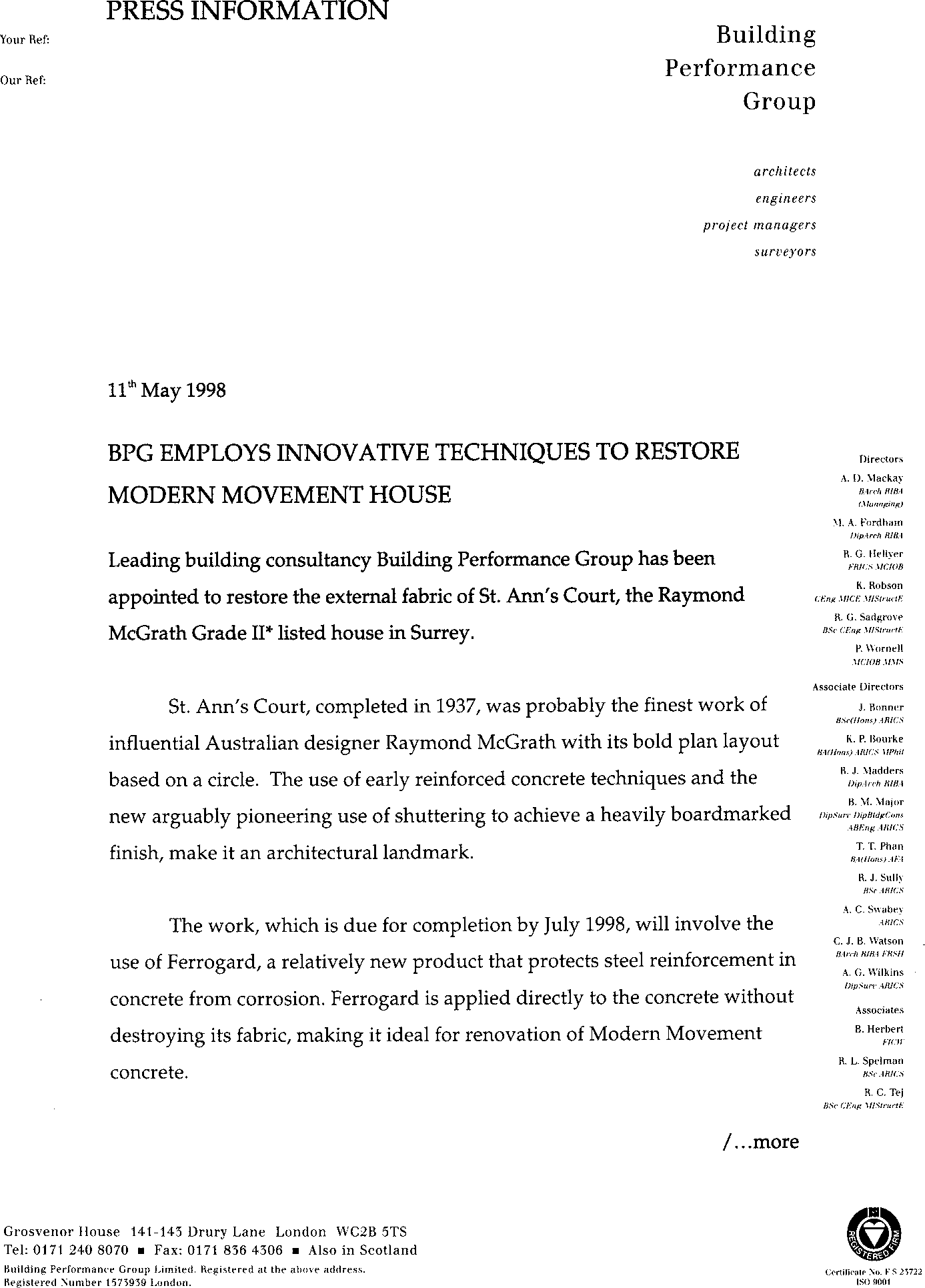 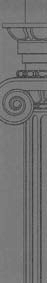 Figure 16.2 Material produced by VLP Ltd for BPGUsed with permissionresulted from media coverage. Invitations to speak at  industry  conferences  were  received, and there was a signiﬁcant increase in the number of new business leads.With thanks to VLP and BPGCase study 3: national Investors in People week– Yorkshire and Humberside Training & Enterprise Councils and Northern LightsIn July 1994, the nine TECs in Yorkshire and Humberside decided to carry out a joint campaign for the ﬁrst time, to support the national Investors in People (IIP) week in October. Northern Lights was appointed to work with the marketing and IIP managers from each of the TECs. The consultancy was asked to convince businesses of the bene-   ﬁts of IIP, and a key target was to get businesses to commit to the scheme.The TECs carried out research into why companies were not committing to IIP, and     as a result agreed a brief with Northern Lights. The key elements were to produce company proﬁles explaining IIP and the key beneﬁts, hold company visits so that  managers could see how IIP worked in practice, co-ordinate an advertising campaign       in the Yorkshire Post, and generate positive media coverage in a range  of  media  including trade press. Northern Lights also found that journalists considered previously produced material to be couched in ‘ofﬁcial government speak’.Ten case studies were selected, ensuring regional spread and a variety of industries. Northern Lights managed the media campaign, which consisted of company visits, inter- views with senior and junior staff, obtaining suitable photographs, writing feature arti-  cles for use by the regional media and a press launch  in  Shefﬁeld.  The  Hambleden Group was also appointed to produce data comparing company results of IIP companies against non-IIP companies in the region, which was turned into a report by Northern Lights showing improved company results for IIP companies. Inside  Investors  visits  were also set up with each of the ten companies, which were publicised to each TEC’s company contacts.Northern Lights worked with Teesside TEC to convert an existing advertising  campaign for use in the Yorkshire Post.The campaign was devised and launched within three months. Media coverage was    ﬁve times more than agreed targets, and 95 companies in the region committed to IIP.   The Inside Investors programme was fully booked. In the two weeks around  the  campaign, 70 calls were received, and seven regional radio interviews  covered  the  survey results. Major features appeared in the main  regional  daily  business  press, as well as in the main business magazines. Trade press coverage was also successful.Other beneﬁts included the successful co-ordination between the nine TECs, which countered criticisms of wastage of public funds when operating separately. Case study material produced by Northern Lights was then used by the TECs in their own publicity materials. Journalists also commented on the quality of the materials  produced.  The  TECs plan another co-ordinated IIP week in the future.With thanks to Northern Lights and Yorkshire and Humberside TECsCase study 4: Turning business around – Peatey’s Coatings and Northern LightsIn December 1995, Peatey’s Coatings, a 50-year-old family business, appointed Northern Lights to help with a survival strategy. A ﬁrm which had installed £0.5 million worth       of new plant at Peatey’s had gone bankrupt, and commissioning of the new equipment  was delayed by six months. Interest on the loan and delayed production income against     a turnover of only £1.25 million meant that the company  was  facing  a  severe  cash crisis.Previously, the company had not had a salesforce, marketing or PR function, relying   on the quality of its work to bring in new business. Production difﬁculties meant that clients had put work out to other metal coaters.  Peatey’s  needed  to  regain  this busi- ness, plus additional work to ﬁll its increased capacity. When Northern Lights was appointed, the company was facing a possible closure within two months. The following targets were agreed for the PR campaign: to gain £10,000–15,000 additional work from existing customers each month and to gain £8,000–10,000 new business from ﬁve new customers each month. The consultancy budget was very small.Northern Lights worked with the client to analyse the most proﬁtable type of work    and the most proﬁtable type of customer. Peatey’s carried out research with existing customers to ascertain their perceived strengths, what percentage of their  work  was  placed with Peatey’s and what percentage with their competitors. Results showed that some customers were putting 25–50 per cent of their work with competitors, and it was decided to target these customers ﬁrst. The main strength of Peatey’s was felt to be         the quality of its work.The key messages were agreed to be that the company was back to full production     and Peatey’s work was of better quality than its competitors’. Northern Lights  also  wanted to make the company stand out from others. An initial publicity route, using       the fact that the managing director was a woman in a man’s world, was rejected as it focused on an individual, Ruth Chapman, rather than the company. Northern Lights suggested that Peatey’s should become the ﬁrst company in the country to give a guar- antee for metal coating work, and to use Ruth Chapman’s appointment as a director of Leeds TEC to emphasise the company’s commitment to training and quality.A marketing, sales and PR strategy was devised, covering target customers, how to approach them, customer service and dealing with phone enquiries. Three of Peatey’s customers were interviewed and quotes on their reactions to the guarantee were used        in media releases. A press launch and photo shoot were arranged, and Ruth Chapman    was given media training. Media releases and photos were also sent to the key regional business and trade press.Articles appeared in all the key local business and trade  press.  This  included ﬁve major local business press articles, four in local business magazines and six in the metal ﬁnishing trade press. All referred to the new plant investment, training or quality. The turnaround was dramatic. In December 1995, Peatey’s made a £6,000 loss.  The ﬁrst article appeared in January 1996, and orders of £10,000–20,000 were placed. By June 1996, Peatey’s had made a £40,000 proﬁt in the ﬁrst six months of the year. Ruth  Chapman was invited to speak at six major conferences, which also brought in new business. The company’s technical expertise has been recognised and staff have been expert witnesses in legal cases. Another company in a similar  situation  contacted  Peatey’s for advice, and a long-term mutual relationship developed.Ruth Chapman commented,Before appointing Northern Lights we were facing possible closure. We had never done any PR before and I didn’t really have any idea what it could achieve. Every- thing Northern Lights did was focused on our business, and as a result everyone in     the company has more conﬁdence in ourselves, our product and our marketing. As  soon as the ﬁrst article appeared, the phone started ringing and it’s never stopped. Seeing us in the media gave customers conﬁdence in us and the orders started rolling in. The bank was happy and now we are going from strength to strength.With thanks to Northern Lights and Peatey’s Coatings, and V. TomlinsonNote1 Unless otherwise stated, quotes are taken from interviews with the author.So what exactly is CRM? Business in the Community, which set up a cause-relatedmarketing campaign under Sue Adkins in 1995, has deﬁned it as ‘a commercial activity   by which businesses and charities or causes form a partnership with each other to market an image, product or service, for mutual beneﬁt.1 This speciﬁcation of CRM as a commercial activity moves on from sponsorship, which might include the donation of        a one-off amount to a charity, or the provision of equipment to a special needs school,    for instance, into a clear statement of a need to ﬁt into the commercial objectives of           an organisation.Why CRM is gaining importanceThe results of surveys carried out by BITC found that:74 per cent of consumers think that it is acceptable for companies  to  involve  a  charity or good cause in their marketing86 per cent of consumers agree that when price and quality are equal, they are more likely to buy a product associated with a ‘cause’61 per cent agreed that they would change retail outlet for the same reason86 per cent of consumers agree that they have a more positive image of a company      if they see it is doing something to make the world a better place67 per cent of consumers feel that CRM should be a standard part of a company’s business practice (The Winning Game, BITC Research 1996)70 per cent of marketing directors, community affairs directors and chief executives believe that CRM will increase in importance, 75 per cent felt that CRM  could  enhance corporate or brand reputation and 42 per cent said it was important to achieving overall company objectives (Corporate Survey II, BITC CRM Research 1998).As part of its work the cause-related campaign at BITC aims to generate awareness of CRM amongst businesses, as its surveys indicated that ‘acting in a responsible way is      no longer seen as an optional extra’ and that ‘the consumer sees business responsibility    in this area as second only to government’. The BITC website reports  that  ‘Cause  Related Marketing offers an increasingly legitimate method for businesses to take on   their responsibility to address social issues, and positively affects consumer perceptions   of companies.’Company, consumer and charity reactionsOf the 450 companies BITC surveyed in 1998 (Corporate  Survey,  BITC  CRM  Research), 73 per cent indicated some level of CRM spend, and the average amount invested was £310,000. Resources were more likely to come from community affairs budgets than from marketing. The beneﬁts that were associated with CRM included enhancing corporate reputation, achieving press coverage, raising brand awareness, increasing customer loyalty and building increasing sales.The most important causes for consumers were medical/health, schools/education and training, and environmental issues. In order to make a successful  CRM  partnership,  BITC felt that it was essential that both organisations and charities should clearly iden-  tify their target audiences, understand the interests and motivation of these groups and develop programmes accordingly. There should be a clear link between the organisa-    tion and the charity it supports, like British Gas working with Help the Aged to support elderly people during the winter and providing insulation and  energy  conservation  advice. The company announced an initial two year £5 million deal in January 1999         to run a home insulation programme, and fund the heating of day centres and lunch     clubs and a Help the Aged advice line. Direct help with gas bills for elderly people       most at risk was also provided (C. Murphy 1999). Case studies at the end of this chapter will discuss some other recent successful CRM partnerships.BITC also carried out research amongst charity representatives attending  a confer- ence in May 1999:65 per cent had been involved in CRM92 per cent felt that it would increase in importance in achieving  fundraising  objectivesCRM programmes raised £14.5 million for 1997/8 – a 60 per cent rise on the previous year.Objectives that the charities felt that CRM could fulﬁl were raising funds and aware-   ness, enhancing their own proﬁle, shared learning with companies and promoting under- standing. Whilst they were clear that CRM was a commercial activity for companies,    they also felt that the charity must ensure that the value of the return was enough for    their own investment of time and effort. Most of the CRM partnerships resulted from existing contacts, whilst desk research, previous experience and recommendation were  also used to ﬁnd suitable partnerships. One of the concerns was to ensure that the cause was protected.Enlightened self interestJerry Wright, Lever Brothers’ marketing director, called Persil’s support of the Funﬁt scheme for 3 to 11 year olds, ‘enlightened self interest – a combination of a worthy     cause and an opportunity to target heavy detergent users such as the parents of young children’. He also stated, ‘These kinds of things will be increasingly important to brand success in the future’ (quoted in C. Murphy 1999: 20).Some companies use CRM as an alternative to reducing price. Daddies Sauce began    an on-pack promotion with the NSPCC in September 1995, donating  1p  from  every bottle sold to the charity. ‘It has helped us to compete on a platform that doesn’t devalue the ketchup category’, said Andy Jones, marketing manager at IIP Foods. The company also chose the charity on the basis that as 40 per cent of ketchup was consumed by children there was an obvious link (C. Murphy 1999).Other examples of CRM include NatWest’s Face to Face with Finance programme       in schools. It helps schools teach money management, and is careful not to use heavily branded promotional material, whilst conceding that it is ‘loosely part of marketing to     the 14 to 18 age group’. New Covent Garden Soup launched a special soup in November 1996 to help promote Crisis, a charity for single homeless people. As well as a dona-    tion to the charity, the soup carried information about Crisis and a donations hotline number. Tesco also agreed to donate 10p per pack for the ﬁrst 50,000 cartons sold in       its stores (C. Murphy 1999). The link between soup and the homeless is well estab-  lished. The NSPCC has developed several successful CRM partnerships, including one with Microsoft on its Full Stop campaign in 1999,  aimed  at  raising  £250  million  to fund its operations over a number of years (Gofton 1999). Dr Martens  linked  with  Shelter, as the two biggest issues of concern to its target market of 16–25 year olds      were unemployment and homelessness. Linking with Shelter was the ideal way for manufacturers R. Griggs to make a positive contribution to these social issues. BT chose  to link with Winston’s Wish, a charity which helps children cope with the death of a    close family member, encouraging them to talk about what has happened. This emphasis on communications led BT to fund the appointment of a national development ofﬁcer     (C. Murphy 1999).A calculated strategyCRM is a calculated strategy in which everybody wins. Indeed, NCH Action for  Children’s research in 1993 was entitled ‘The win win situation’. However, at that time, three-quarters of PLCs interviewed had no company marketing policy on CRM. Later research, entitled ‘Who Chooses’, recognised the importance of pester power, and 71      per cent of those surveyed thought that a child’s view was at least equally important         to the parents’ when it came to purchasing decisions. (This research contradicts that on consumer behaviour discussed in Chapter 15.) However, what was more important was  that 67 per cent of children and 60 per cent of parents in this survey felt they would         be more interested in buying a company’s product if it were associated with a charity. Thus the new generation of consumers is growing up with an expectation of company involvement in CRM. Tony Mainwaring at NCH said ‘The economic reality for compa- nies is that the youth market offers huge potential and the opportunity to build customer loyalty and develop relationships from an early age’ (Jackson 1997: 22).The British Gas link with Help the Aged demonstrates a key factor in the success         of CRM. ‘We are moving away from the “buy our product and we’ll donate 10p tothis charity” approach’, says Adkins. ‘A relationship between a charity and a company   has to be more than a ﬂing.’ The British Gas project was the result of nine months of customer research. The company believes that credibility must be established before making direct product links. ‘If we were obviously trying to sell more products,  consumers would be rightly suspicious of us’, said Simon Waugh, director of marketing   at parent company Centrica. ‘It needs time and long-term commitment to create a degree of trust.’ Thompson and Pringle (in C. Murphy 1999: 41) say ‘The charity promotion        is usually looking for a quick ﬁx. The CRM campaign is looking for a fundamental        and long term change in brand image and in the approach to the tackling of a cause:        it’s strategic and not tactical.’Communication of the programme is an important element and must be handled correctly. ‘You have to be up front about the corporate motives for what you are doing. Consumers expect you to gain from anything you do. If you don’t admit it, they’ll be suspicious’, says Adkins. In order to make the process of communication easier,  the Media Trust has launched a free-to-air digital channel, the  Community  Channel,  featuring programmes made by the voluntary sector. The ITC has also granted it the     right to screen advertiser-funded programmes to enable companies to  publicise  their  CRM partnerships (C. Murphy 1999).Competition for donations, donor fatigue and the National Lottery have led to char-   ities working together to increase the effectiveness of their activities. ‘Jealousies between charities are disappearing’, says Adrian Batt at direct marketing agency DMS. ‘They      are now working together for their shared interest.’ Occam is a collective name for 100 charities which pool their donor ﬁles to make direct marketing more affordable for all.     A campaign to promote legacies as a way of giving to charities in March 1999 was   funded jointly by Blue Cross, Imperial Cancer Research, the NSPCC, Oxfam, the RSPB and Shelter (Bird 1999). Total charitable donations fell from £5.3 billion to £4.5 billion from 1993 to 1997, and on average people give just £1.00 per month to charity (Wall 2000). Doubts about evaluation remain, but C. Murphy (1999) states ‘All the evidence shows that the companies which are doing well are advocates of CRM.’ She also empha- sises the need to look for long-term beneﬁts.Company policies under the ethical microscopeThe rise in CRM projects has  led  to  a  closer  examination  of  a  company’s  policies  and practices by both prospective CRM charity partners and consumers. A US-based children’s clothing company launched a scheme supporting Oxfam but had to abandon      it when it emerged that some of its products were produced by under-age workers in   sweat shops in the developing world. The Red Cross’ decision to take £250,000 from Nestlé was reported in January  2000.  Under  the  headline  ‘Does  your  charity  take  dirty money?’, the dilemma was discussed of whether to take money from a subsidiary    of a company that had been told by the Advertising Standards Authority in 1999 that         it should not repeat its claim that it had responsibly followed World Health Organiza-   tion guidelines in the promotion of its baby milk  products  in  the  developing  world  (Wall 2000).The Charity Commission advises that charities should not take money from  com- panies that perpetrate the problem the charity is trying to solve. The Red Cross took  money from Nescafé after an investigation in which it was assured by the WHO that       the organisation was now complying with international law on the marketing of babymilk powder, and under the condition that should that change, the charity reserves the  right to end the relationship. Greenpeace refuses to take corporate money or govern-    ment funding to ensure that its independence and credibility cannot be compromised.        It does not even take donations made by company cheques but only accepts individual ones. The campaigning arm of Greenpeace does not have charitable status because it          is deemed to be political. Marketing director Annie Moreton explains, ‘We’re often in conﬂict with companies and we need to keep our campaigns completely clear of external inﬂuence.’There are only a few charities that could afford to work without corporate support. Different considerations also apply for different charities. Whilst cancer charities would not work with tobacco companies, Crisis not only accepts money but  cigarettes  too, which it hands out to homeless people. ‘We could stop, but what would the people we  help say? They all smoke’, said a Crisis spokesperson. Wall (2000) feels that CRM is   often just a short cut to the moral high ground for a company, and quotes Stephen Lee, former head of ICFM, the professional body of fundraisers, as saying, ‘It’s a con. It’s        a mechanism dreamed up by business to promote business, with very strong rhetoric   about partnership which is usually absolute rubbish.’ Lee recommends a formal, written policy and advises caution in forming relationships to avoid alienating private donors.  Few charities have such a policy, but simply follow the guidelines of the Charity Commission.In 1996, two students approached Nestlé for an ad in their  alternative  newspaper. Nestlé chose to use the space to print a rebuttal of accusations concerning its marketing    of infant formula in developing countries. Two years later, the Advertising Standards Authority upheld a complaint about the ad from a pressure group called Baby  Milk Action. The ad stated that Nestlé ‘marketed infant formula ethically and responsibly’.    The ASA ruling stated that Nestlé could not support this claim. The Authority found     that free formula had been given to hospitals in Bangladesh in 1993 and in China in     1994.The ﬁrst boycott against Nestlé was in 1977 in the USA by the Infant Formula Action Coalition. The National Union of Students will still not take ads from the company. In 1994, the Oxford Diocese called on the Church of England to disinvest in Nestlé, and      the General Synod endorsed a boycott of Nescafé in 1991.  The  Liberal  Democrats’ Youth & Student Group put forward a motion to the March 2000 conference calling        for support of the Nestlé boycott. Nestlé has been dogged  by  the  issue  for  over  20 years. Cause-related marketing could not cure the problem without  the  company  changing its business practice to take account of the activists’ suggestions.McDonald’s chose to ﬁght accusations about its practices through bringing a  libel action against two activists, who were able to make their case widely known through      the internet. Shell had to consult environmentalists and campaigners about the disposal    of its Brent Spar platform. ‘The problem that these companies are facing is that infor- mation about their activities is becoming ever more widely available’, says Hamish Pringle, former vice-chair of Saatchi & Saatchi (quoted in Wilkinson 1999: 28).Consumers feel that companies should have ethical labour policies in developing countries. A 1997 MORI opinion poll on ethical shopping commissioned by CAFOD found that 92 per cent thought that companies should have  minimum  standards  for  labour conditions. Christian Aid has produced reports on the poor conditions and pay      for workers involved in producing sports goods.Marjorie Thompson, director of Cause Connection at Saatchi & Saatchi,  describes CRM as ‘building a surplus account for the times when you have a crisis’ (Wilkinson 1999: 28).Case study 1: Nambarrie thinks pink! – Nambarrie Tea Company and Action CancerNambarrie Tea Company is Northern Ireland’s leading tea supplier, with  the  top  tea brand in the province. In April 1998 the company signed a three-year sponsoring deal  with a Northern Ireland (NI) charity, Action  Cancer.  The  sponsorship  deal expanded into a CRM programme.NI has the highest incidence of breast cancer in the world, and the charity organises     an annual breast cancer awareness campaign each October. Nambarrie’s prime target audience is women, housewives aged 16–60, but they also wanted  to  address  a sub- group of women aged 20–35. The company wanted to rationalise charitable giving into     a focus on one main project rather than continuing ad hoc patronage, and another impor- tant consideration was that the beneﬁts of the partnership should be felt locally, amongst its prime audience.Communications objectivesTo fully integrate a campaign across all of Nambarrie’s marketing activities.To secure media coverage prior to and during Breast Cancer Awareness Month.To communicate the reasons for Nambarrie’s support to a potentially  cynical  audience.To ensure that all communications were mutually beneﬁcial to the company and the charity.Launch eventThe main fundraising device for Action Cancer is the sale of pink ribbons. The assembly and packing of 2,000 boxes with 100,000 ribbons had been a huge logistical task for       the charity. Nambarrie took on this task, closing its Belfast factory for  a  day  and  devoting staff and management time to packing the boxes. The factory ‘closure’ was     used to stimulate media interest, announcing that ‘Belfast’s oldest  tea  company  will close its factory ﬂoor for the ﬁrst time since 1860’. Media coverage was achieved across daily press, radio and television, and in trade and consumer press. It also provided a  beneﬁt to the company in terms of staff morale, with employees enjoying a break from their normal routine and being involved in something they felt very worthwhile.In addition, 100,000 special packs of tea were released with an on-pack promotion       to donate 5p from every pack to the charity. The company secured presence on Action Cancer’s promotional materials, including a province-wide poster campaign, the dona-  tion boxes and information cards used with the  pink  ribbons,  banners  in  city  centre sites and on the mobile cancer screening and detection unit. Nambarrie paid media costs for a TV advertising campaign to promote Breast Cancer Awareness Month, raising awareness of both the charity and the company. The  company  was  also  involved  in other activities during the campaign duration, including hosting the launch, providing vehicles for deliveries and collections, serving  tea  to  volunteers  on  sponsored  walks and providing staff for fundraising and collections.CRM evaluationMedia monitoring was used to assess the amount of coverage, which included photo- graphs and editorial in all three daily titles, Belfast Telegraph, Irish News and News  Letter, features in 12 local trade and business magazines, a live broadcast  from  the factory on BBC Radio Ulster, and coverage of the factory ‘closure’ on GMTV.The company carried out regular brand tracking awareness and found that those who were aware of the CRM relationship responded signiﬁcantly more positively  to  the  brand. They answered 100 per cent above average to the statement – ‘a  brand  that  appeals to me’. Action Cancer achieved  a  100  per  cent  increase  in  donations during the month, increased attendance at its clinics and a 24 per cent increase in awareness        of and telephone calls to its headquarters. For a campaign which had cost the company only £25,000, results were above expectations. Brian Davis, Nambarrie’s managing director, saidThis is the biggest public relations initiative that the company has ever undertaken.  The return on investment has been enormous in terms of corporate, brand and internal communications. Most importantly, it has beneﬁted our community and  our  customers, the women in Northern Ireland who buy our tea.The campaign went on to win the 1999 Northern Ireland Council for Voluntary Action Award for commitment, impact and originality, as well as the ﬁrst all-Ireland PR Award given by the IPR and Public Relations Institute of Ireland (PRII) and the Certiﬁcate of Excellence in the Community category of the 1999 IPR Sword of Excellence Awards.Reproduced  by  kind  permission  of  Nambarrie  Tea CompanyCase study 2: NCH Action for Children and Willow BakeathonNCH Action for Children runs over 370 projects around the UK to improve the lives        of the most vulnerable children and young people. A range of services is provided for  them and their families, including respite care,  support  for  young  carers,  counselling and mediation for children and families, residential homes and schools. Over 70,000 people are helped annually.To raise funds, the charity works with many high proﬁle companies using CRM tech- niques. The charity was Tesco Charity of the Year in 1999, which involved several different promotions with different products including Ben & Jerry’s ice cream, Select Crisps, Robinson’s squash and Ash Valley Water. Together these activities raised£183,000 for the charity.In 1999, NCH Action for Children was contacted by the brand team for Willow, a   dairy spread made by Dairy Crest, which had been raising money for the charity for       two years through its household division. The team wanted to promote the brand and increase voucher redemption. A sponsored cake bake was devised. Willow undertook       to print all necessary promotional materials, and the charity secured celebrity endorse- ment from chef Anthony Worrall Thompson. Packs contained recipes, tips for holding       a Bakeathon, and money-off vouchers for Willow packs. The  vouchers  gave  the  customer 10p off and generated a 5p donation to the charity. The Bakeathon  was  promoted through the charity’s network and a national press campaign. Supporters wereasked to hold a cake sale, coffee morning, or to just bake a cake and sell the slices to    raise money for the charity.Over 800 packs and 50,000 vouchers were requested, and the ﬁrst Bakeathon raised over £50,000 for the charity.Reproduced by kind permission of NCH Action for ChildrenCase study 3: NSPCC Fort James competitionFort James is a major manufacturer in the UK kitchen towel market. It launched Kitten Soft Thirst Pockets in 1996, and this was acknowledged to be the fastest growing brand   in the 1998 Nielsen/Marketing magazine survey. In 1999, the company found out that Procter & Gamble was about to enter the market with the brand Bounty, which was to      be supported with a £35 million support package. This was more than all the existing brands currently spent, and more than Bounty would generate in sales in its ﬁrst year.   Fort James did not have the resources to match this spending, and needed to develop          a means of holding its sales in the face of this new competitor.The objective was to devise a consumer activity which would be motivational and      link to charity to gain both consumer and retailer support. In conjunction with their PR consultancy Grayling, Fort James linked up with the NSPCC to create a competition       for 7–11 year olds to ‘Design a Kitchen Towel for the Millennium’ (Figure 17.1).Children at 6,000 primary schools were invited to take  part.  The  winning  entries  were printed in limited edition packs and sold from October 1999. Children also received prizes of WH Smith vouchers, and the ﬁrst prize winners in two age groups got a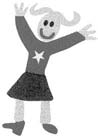 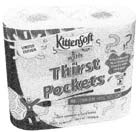 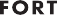 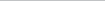 Figure 17.1 NSPCC Fort JamesUsed with permission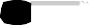 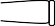 weekend trip to London to be presented with their framed designs. For every pack sold, Fort James donated 10p to the NSPCC. The charity logo was featured on all packs and competition literature.Despite the heavily supported  launch  of  Bounty,  sales  of  Thirst  Pockets continued to grow, with a marketing budget of one tenth the size. The millennium pack promo-     tion saw an all-time high market share for Thirst Pockets in November and December 1999, and demand outstripped estimates and available stock. In addition, the on-pack promotion raised £60,000 for the NSPCC.Note1   BITC website at  <crm.org.uk>.AcknowledgementsMuch material in this chapter is drawn from BITC statistics, resources and website with their kind permission. BITC, 137 Shepherdess Walk, London N1 7RQ, tel: 0870 600  2482, <info@crm.org.uk>.considered the unglamorous preserve of specialist business-to-business agencies, the ITsector is now ‘where it’s at’ in terms of attracting clients from the lucrative internet        and new media marketplace. With computing and the internet becoming increasingly mainstream, IT companies are asking PR agencies  to  reach  general  audiences  along- side the ‘traditional’ public of IT analysts and press, while many consumer campaigns  now include an internet/web component. As a spokesperson for PR Week pointed out during late 1999: ‘There’s a lot of “dot com” [website] business around, and the tech- nology agencies are beneﬁting.’At present, the distinctions between various forms of PR are blurring, as an element      of technology PR – or at least the need to use online media effectively – is creeping       into every sector, and practitioners are having to adapt accordingly. Mark Pinsent of technology specialist agency Text 100 suggested during 1998 that the ability for PR practitioners to provide clients with internet-based services would be ‘absolutely crucial’, and agencies that can diversify into more generalist sectors are ‘on to a winner’.1 (Text  100 has set up various subsidiaries, some of which handle accounts  outside  the  IT  sector.) Commenting on the pace of change within the communications environment, Wendy Richardson of the Public Relations Consultants Association (PRCA), predicted during 1999 that ‘no PR ﬁrm will be in business unless it embraces new technology’.IT sector skills requirementsWhen asked to name the concern voiced most frequently by IT sector PR agencies, the spokesperson for PR Week answered ‘recruitment’. He elaborated that ‘getting people  who have specialist technical knowledge can be difﬁcult’. Although the ‘anorak’ image   of IT-related roles has diminished, and interest in the internet is no longer considered socially undesirable, industry entrants may consider the technology sector less inviting than ‘glamorous’ consumer PR. This is despite the fact that career progress within IT agencies can be rapid. A document on Proﬁle Public Relations’ website <www.proﬁlepr. co.uk> suggests ‘Opportunities are often far greater in specialised areas, such as high-tech PR. Starting out in one of the growth areas of the industry can be a way of giving yourself the opportunity to move up the ladder quickly.’However, in a growth sector where technologies advance rapidly and the roles of different communicators are merging (for example ‘full service’ agencies provide PR,  new media and marketing services), are PR skills more important than technical know- ledge, or vice versa? Mario Tilney-Bassett of new media agency Sportal has worked within both the IT and the consumer PR sectors. He comments:The technology sector needs PR generalists who are capable of grasping technology,   or at the very least what the technology means to the end user. For example, you          do not need to know how television works to explain the difference between a colour and black and white set.He adds that technology specialists ‘tend to get bogged down in technical issues and      can overwhelm the listener with jargon’, while claiming that many PR practitioners are ‘technophobic’.Lyle Closs of Ogilvy Public Relations believes there is a need for people who under- stand and like technology. He comments: ‘Clients expect  practitioners  to  understand their business. For technology PR people, a good computer studies degree is preferable    to a PR qualiﬁcation. PR skills can be taught, but a fascination for and love of tech-  nology is harder to teach.’ Closs emphasises the need for public relations practitioners      to adapt their skills: ‘Outside the IT sector, considerable ignorance exists . . . consumer  and business-to-business PR people will have to learn fast . . . or ﬁnd themselves out        of business in a few years time’.Taking a similar view, Dave Bennett of Manning Selvage & Lee believes technology sector practitioners need to have a broad skills set, especially as campaigns are becoming more mainstream: ‘Some 90 per cent of our accounts are multi-faceted, in that  they include some sort of non-IT characteristic. In ﬁve years  time,  there  will  be  no such thing as a wholly IT account, dealing exclusively with trade media and analysts.’The diversifying IT sector and its audiencesBusiness-to-business PRA few years ago, technology sector PR largely involved communicating the beneﬁts of products and services to IT managers, by targeting the publications read by these people. Popular (if unexciting) themes such as cost-efﬁciency, ﬂexibility, reliability and robust- ness were used to encourage IT managers to invest in hardware, software and networking products – while making it straightforward to justify their purchases to ﬁnance direct-     ors and board members. IT messages and audiences were not exactly diverse.Suzy Frith of IT specialist agency Citigate Technology describes how the situation     has changed:For many years, vendors of IT services and software  found  communication  easy. Their only audience was the IT department and the only relevant medium was  specialist IT magazines. Now the picture is more complex, as IT has come out of       the back ofﬁce and drives virtually all business processes. So, IT vendors still need     to sell to the people who make technology work – but they also need to gain the conﬁdence of the board, business managers and users. They are having to thinkagain about external communications in a highly competitive market in which repu- tations can be destroyed by ill-chosen words and behaviour.Frith believes IT companies are immature in their thinking, and need help  from  PR people to focus on markets, avoiding the previous tunnel vision on technology. In part- icular, Frith suggests PR people must help IT vendors to:realise that the single audience model (targeting just IT managers) is no longer  effectivedevelop strong brandsidentify and segment target audiencescreate market propositions‘develop what they say and how they say it, because communications is not their     core business’.Dave Bennett of Manning Selvage & Lee believes the main industry stakeholders – whether these are small businesses, public sector bodies, ﬁnance directors or end users – can be targeted by ‘having a sound proposition, focusing on the beneﬁts rather than the technology, and being creative about it’. The following case study demonstrates how a campaign for a purely ‘techie’ product can reach multiple audiences successfully, by using a different message for each type of target press.Case study: EVUS launches Cambridge Silicon RadioCambridge Silicon Radio (CSR) launched in  May  1999  –  a  nine-man  team spinning out of Cambridge Consultants Limited (CCL) – with $10m of venture capital funding    and some very big ideas. CSR is a ‘fabless’ silicon chip manufacturer, a very techie business, but with some hot technology. CSR’s specialism is building short-range radios onto silicon chips, and the team’s expertise had been used in a number of bespoke applications. However, the announcement of the Bluetooth short-range radio technology speciﬁcation by Ericsson, IBM, Intel, Nokia and Toshiba presented an enormous market opportunity for the team. CSR’s ambition was to be the ﬁrst to market with a single-     chip Bluetooth radio – a position that could see it quickly becoming a billion-dollar company.As with any start-up, the chief barriers to growth were lack of money and lack of people, and these key objectives needed to be addressed in the company’s PR launch, besides CSR making an impact in the electronics industry. A further objective was to position CSR as one of the drivers behind the development and adoption of Bluetooth technology – the success of which would largely be driven by consumer adoption.A launch strategy was developed by EVUS, which involved positioning CSR within the key ﬁnancial media as a well-funded UK start-up, within the electronics press as a technically innovative company, within the local Cambridge media as an excellent employment opportunity for technical professionals and, where possible,  within consumer media as a British company bringing an exciting new technology to market. The Cambridge Evening News was briefed under embargo to run a story on the after- noon of Tuesday, 11 May 1999, the objective being to secure a launch story in the Financial Times on the morning of the same day. The launch release would be distrib-uted to the trade press on the Tuesday. The strategy worked to perfection – although not without the odd drama. The FT ran a positive story on page 2 of its ‘Companies & Markets’ section, the Cambridge Evening News ran a large story under the headline ‘Spin-off predicted to be world beater’ and the key industry title, Electronics Times, carried a front-page story with the headline ‘Billion-dollar Bluetooth bid’. In addition, a number of national titles, including The Times and Observer, picked up on the consumer applications of Bluetooth technology, strongly tying CSR to its development. Although, at the end of the day, CSR’s success will be based on selling millions of silicon chips, its ability to do so relies on many different factors. CSR’s PR objectives continue to be multi-focused, with campaigns running in the technology, business,national and consumer-orientated media.Case study provided by Mark Pinsent of EVUS, a division of Text 100Targeting consumer audiencesIncreasingly, technology companies are using mainstream media to reach a wide audi- ence. Techie companies such as Cisco, which manufactures routers (an essential com- ponent of data networks), and IBM, which targets the corporate market with ‘solutions   for a small planet’, advertise on prime time TV. After all, countless business managers  and end users will be watching and may inﬂuence their company’s procurement deci- sions. Similarly, internet ventures now promote themselves through every given medium. Whether consumers are viewing a TV advertisement for the Lycos search engine or a billboard advert for a fashion retail site, they simply can’t escape the dot coms.Caraline Brown of Midnight Communications, a technology sector agency that targets consumer and other audiences with creative campaigns, believes the secret of PR success  is to ‘keep it simple’. Brown does not believe in focusing  just  on  the  technology – rather, she thinks an IT product or service must be seen to have real beneﬁts:People want to know how a particular technology will relate to their everyday lives. While technology for technology’s sake at one time generated news stories, this is      no longer true in a sector where audiences are becoming increasingly savvy. In the     old days, the press loved the fact that a product or service had launched  on  the internet, and that alone would be worthy of coverage. Today, with the high speed        of technological change, good PR coverage depends on coming up with an idea that brings the technology alive.A plethora of new internet magazines emerged during 1999 and early 2000, and Caraline Brown points out that the computing and technical press has undergone a ‘radical’  facelift:Early publications tended to focus on high-end technology users – industry players    and computer experts – rather than the person  on  the  street.  However,  there  has  been tremendous expansion in the computing and high-tech media, and we are now seeing internet magazines carrying front covers that compete with the likes of Maxim and GQ.2She adds: ‘When you consider that everyone from pensioners to under-5s are embracing the internet with equal enthusiasm, there has never been a better time for IT sector PR practitioners to make an impression.’The internet as a mass mediumBack in 1995, Warren Newman, an ex-president of the IPR, commented: ‘the Internet       is public relations’ – but, at that time, the Net was ranked seventh as an issue of import- ance by PR practitioners. Today, in view of its audience reach,  potential  for  propa- gating information and convergence with other media (consider webcasting, Internet Radio, interactive digital TV, etc.) the internet cannot be ignored by anyone operating within the PR industry. According to Nua Internet Surveys <www.nua.ie>, during March 2000, the total worldwide internet population was estimated to be around 304.36 million, with 83.35 million internet users in Europe alone. During May 2000, British internet   users numbered around 14 million (source: Continental Research), conﬁdence in e-commerce continues to grow (around 69 per cent of users are said to have visited a   retail site) and technologies such as WAP (wireless application protocol), which brings internet content to mobile phones, are provoking considerable consumer interest.The role of free ISP services, initially taking their lead from Dixon’s ‘newbie’- orientated Freeserve venture <www.freeserve.co.uk>, has been signiﬁcant in encour-  aging widespread internet use, bringing people on to the Net who might not have been interested otherwise. Research by NOP suggests that free service providers are attracting   a new type of internet user – generally older and from the C2DE social groups – where previously users were from predominantly younger age groups and ABC1 social rank- ings. Internet take-up amongst consumers will spiral further when unmetered (ﬂat rate) telephone tariffs for access become commonplace. Market competition and the some-  what problematic unbundling of the local loop (the copper wire between household and exchange) from BT is ﬁnally resulting in the introduction of broadband services, such       as ADSL, which carry data faster than modems and copper lines, and will make the       Net cheaper and more attractive for users. The USA is ahead of the  UK  in internet take-up because it has beneﬁted from unmetered access for a considerable time.Even though the UK is still playing catch-up, the Net is increasingly being used as           a means of accessing information for a wide range of purposes. For example, in the        four weeks preceding the March 1999 NOP survey, a signiﬁcant number of the respond- ents had used the web to:search for information on a particular company (2.9 million people)read newspapers online (1.9 million people)locate travel information (1.9 million people)search for ﬁnancial information (1.3 million people)shop online (1.3 million people)search for employment (1.2 million people).Redsquare’s dynamically updated UK Internet Survey <http://212.95.128.250/redeye/> recently showed that 97 per cent of UK ‘Netizens’ surf the web, while 94 per cent use email and around 29 per cent use Usenet newsgroups. This is out of a total online pop- ulation that represented, during early 2000, around 30 per cent of the UK adult popula-  tion (source: Continental Research). In comparison, approximately 99 per cent of UK adults listen to radio, 98 per cent watch TV and 64 per cent read newspapers daily.Are PR practitioners using IT effectively?Paying heed to its phenomenal growth and audience reach,  are  UK  PR  practitioners fully embracing the Net? As a requirement for handling IT campaigns, or the online strands of consumer campaigns, surely PR practitioners must be able to ﬁnd their way round the internet and use email effectively, without  appearing  luddite?  The  ﬁgures  look encouraging: a survey of 180 of the PR Consultants Association (PRCA) members conducted during April 1999, covering all sectors, found that 100 per cent had email      and internet access, while 88 per cent had a website and 62 per cent had an online newswire (such as Reuters Business Brieﬁng) (Figure 18.1). These ﬁgures would suggest that practitioners are eagerly embracing new technology. However, an agency can have   an internet connection without using it for its daily work, just as it can set up an email account without sending any messages. Dormant email addresses and dial-up internet accounts may exist outside the IT sector, where the need to understand and use new technology has not been an essential part of the practitioner’s role – although this situ- ation is now changing. A veteran magazine editor commented during 1999: ‘You’re at     the cutting edge within the IT sector. You forget that other people haven’t grasped the technology and are still communicating mainly using mail and fax.’Practitioners who are technologically challenged will feel  increasing  pressure  to update their IT skills at the demand of clients, colleagues and the press. As technology moves ahead, many may take their example from the IT sector. Shel Holtz, a US prac- titioner and author of Public Relations on the Net, believes the IT sector sets a prece-    dent for the PR industry’s adoption of new technology:Practitioners working in the high-tech sector  face  a  particular  challenge  –  to lead the way by innovating new concepts that apply all the rigorous principles of effec-  tive, ethical communication. As representatives of the companies that are developing the technologies that make dynamic, many-to-many communication possible, public relations practitioners have no margin for error. They are expected to embrace allInternet access Email address Company website Online newswireMultimedia Intranet capability Video conferencing0	20	40	60	80	100Figure 18.1 Technologies used by UK PR agencies – April 1999Source: PRCA benchmarking studycapabilities of the technologies they promote, along with all of what is best about traditional communications. Even other  communicators  expect  to  follow  the  leads of the high-tech community.During 1994, John Pavlik (of Columbia University) had a vision of the PR industry mov- ing towards virtual teams with ﬂat structures, helped by online communications. He pre- dicted that virtual ofﬁces would exist, with clients and PR people communicating via email. He also said there would be a shift towards two-way communications, with PR people targeting virtual publics (that is, special interest groups that exist on the inter-    net). Pavlik’s visions are coming to fruition, in the IT sector at least. Virtual teams exist    at many agencies, as individuals based in different locations  can  share  information  easily using email and intranets, as if seated in the same ofﬁce. For this reason – and because the need for costly facilities provided by the employer is avoided – the use of freelancers is growing. On Pavlik’s theme of virtual publics, the internet is being used     by PR people to manage corporate reputations, interact with stakeholder  groups  and create communities of interest (these topics are covered later in the chapter).Press contact via the NetAs practitioners in the IT sector are fully aware, the internet is highly useful for press contact. Unsurprisingly, the press is a major user of the internet for seeking and dissem- inating information, and PR people can take advantage of new efﬁcient methods of communicating with journalists. The internet can streamline every stage of the process – from making proactive contact by email to providing timely material for download.US author and PR consultant Dan Janal (1998) highlights the use of the internet for    the following methods of press contact:email journalists instead of telephoning themcommunicate with journalists using online discussion forumssend emails to multiple recipients simultaneously (this saves time  compared  to  putting press releases in envelopes)tailor your message to ﬁt individual journalists’ needsact as a press resourcelook for journalists’ queries (for example, on mailing lists and message boards)create a library of press releaseswrite articles for online magazinescreate online conferences and seminars.A survey by the California-based Tsantes and Associates shows that between 1996 and 1998, the US technology press increased its use of the web for research from an average  of one hour per month to more than 2–3 hours a day. The research suggests that the fundamentals of public relations will change over the next decade, with an increasing  focus on online press targeting. It is backed up by the 1998 Media in Cyberspace Study, conducted by Middleberg/Ross (also in the USA), which found that journalists consider the internet important for handling new sources  of  story  ideas.  Magazine  journalists rank email second in importance after telephone contact (26 per cent claim to prefer        it), while newspaper journalists rank it behind personal contact (16 per cent prefer it).Middleberg/Ross also suggest broadcast journalists are turning to the web for infor-  mation and that ‘as real-time news cycles and online scoops continue to  shake  the  historic operations of print and broadcast media, the PR professional must adjust accordingly’.In the UK, IT sector journalists are using email discussion forums to seek PR contacts and ﬁnd information for news stories and features. Popular forums include the new media-focused uk-netmarketing <www.chinwag.com/uk-netmarketing> and UKPress<www.ukpress.org>, which was set up to cater for journalists and PR people working       in IT coverage. The opinions of all people on a particular list can be canvassed at once, which means journalists can save time conducting research.To help meet the information needs of journalists, many PR agencies, including IT specialists A Plus, Fireﬂy and Proﬁle Public Relations, have set up internet press centres, which provide searchable databases of news releases from their clients (Figure 18.2). Industry-wide press resources also exist, such as  The  Source <www.sourcewire.com> and PR Newswire <www.prnewswire.com>. PR agencies can send  press  releases  to  these resources, for distribution to journalists who have signed up to receive news on topics of their choice. Journalist Jim Sterne (1998) says of online press resources:Reporters need factual information about executives, products and ﬁnancial condi- tions. Press sections of websites are useful not only for providing such information      to journalists, but they could save PR people from personally handling routine ques- tions. Having a journalist-friendly website won’t guarantee good press . . . but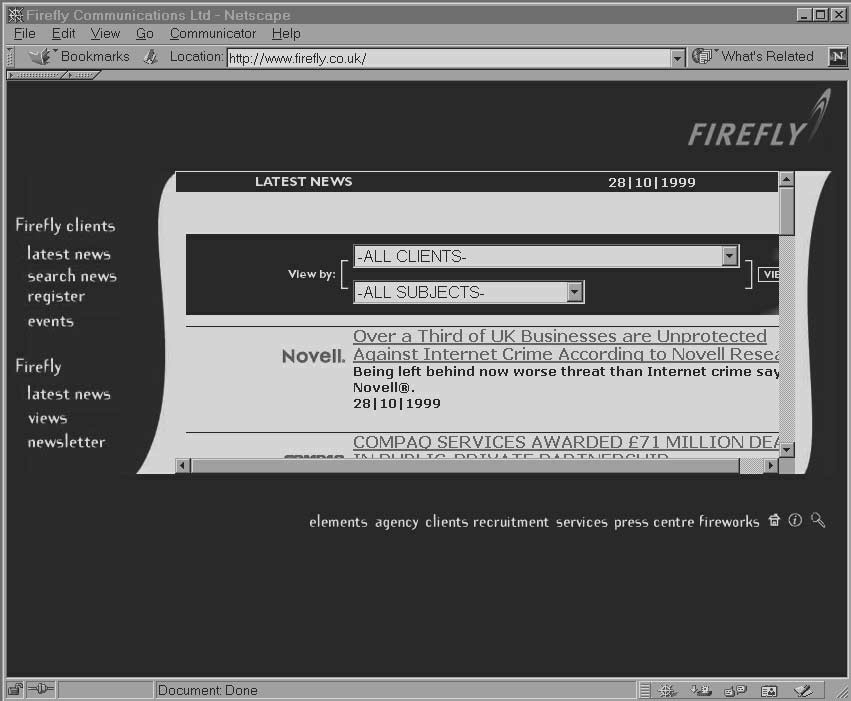 Figure 18.2 Fireﬂy’s searchable internet press centreproviding information about your company and its  products  online  where journal- ists can ﬁnd it quickly and easily is a good investment of PR resources.Although online press resources exist within the IT sector, the survey results presented     in Chapter 10, which focuses on media relations, show that the majority of PR practi- tioners are continuing to send press releases to journalists in the post (aka ‘snail mail’), followed by fax – and that the majority of journalists prefer this method.To assess the opinion of the editors of IT publications towards internet-delivered PR material, the author conducted a small survey for this chapter during September 1999. Questionnaires were emailed to 78 editors of national IT and telecoms publications with circulations exceeding 10,000. A response rate of 19 per cent was achieved. It must be noted that a high proportion of emailed questionnaires ‘bounced’ (failed to deliver), as many of the email addresses given for publication editors were invalid. If the bounced messages are discounted from the sample, the response rate was 29 per cent.Although limited in sample size, the results provide an insight into IT editors’ atti-  tudes and can be compared to the results of the survey in Chapter 10, which covered          a wider range of journalists – including those working for the  national  and  regional press, daily and Sunday titles, national and regional radio.In this smaller survey, responses were received from  experienced  editors  –  80 per cent of whom have a minimum of four years’ experience in journalism. The selected sample works entirely in the computing/internet/communications ﬁelds  (with  slightly  less than half working in the internet ﬁeld).A question about the number of press releases received by email showed that only         7 per cent of the respondents receive fewer than ﬁve per day, while the majority (36       per cent) receive 6–10 per day (Table 18.1). In comparison, 40 per cent of respondents receive more than 20 ‘traditional’ (hard copy) releases by post per day (Table 18.2).     This suggests editors are still receiving more releases by post than email, although the ﬁgure is marginal. The fact that 20 per cent of respondents receive fewer than  ﬁve  releases by post per day could be explained – speculatively – by  the  fact  that some editors do not bother to open ‘snail mailed’ press releases.Table 18.1 Average number of press releases received daily by email (%)Table 18.2 Average number of press releases received daily by post (%)Respondents were asked to rate their response to various statements about internet- delivered PR material using a scale of 1–5, where 5 is ‘strongly agree’ and 1 is ‘strongly disagree’. The results can be used to indicate the attitude of IT editors towards aspects      of online press targeting. Of the various statements requiring a response, the statement  that generated the ﬁrmest agreement was ‘I receive a lot of badly targeted PR mater-        ial by email’, with an average ranking of 4.2. Almost half the respondents gave it the maximum rating of ‘strongly agree’.The next strongest agreement (ranked 3.9) was to  the  statement  ‘The  internet  is a vital tool for PR people to disseminate information’, although fewer respondents strongly agreed than with the targeting question. The statement ‘I am more receptive to internet- delivered PR material than I was two years ago’ was ranked 3.5, while ‘I would like          to receive more PR material by email’ was ranked 3.9, which indicates editors’ recep- tiveness in both cases. The idea that ‘hard copy press releases have more credibility      than emailed releases’ was ranked 2.3, showing disagreement. The statement ‘PR people outside the IT sector make efﬁcient use of internet technologies’ was ranked 2.1, which suggests there is room for improvement in this area.The respondents were neutral to the statements ‘I often delete emailed press releases from PR people without reading them’ (2.9), ‘I would rather receive summaries of press releases [by email] linked to web pages containing the full story’ (2.8) and ‘internet delivered press releases are useful because you can cut and  paste  material  into  ﬁnal copy’ (2.9). Slight disagreement was shown towards ‘I frequently  use  industry-wide  press resources, such as Newsdesk and The Source’ (2.7) and ‘I will not open email attachments from PR people in case they contain viruses’ (2.6). The respondents slightly agreed that they ‘would rather visit a virtual press conference than travel to a “tradi- tional” press conference’ (3.3), and were neutral about the value of using real-time messaging systems for conducting interviews with spokespeople (3.0).The ﬁrmest disagreement from respondents was to the statement ‘I monitor  what  people are saying about companies, products and services in online chat rooms’ (1.9), followed by ‘I monitor what people are saying about companies, products and services    on email discussion lists’ (2.0). However, activity in this area may grow.The following case study demonstrates how the editor of a leading internet title views the role of PR practitioners.Case study: Paul Douglas, Editor, .netWithin the IT press, contact with PR representatives is vital. Journalists will source newsworthy stories in a number of ways, but the role of the PR agency in setting up interviews, supplying photography and clarifying background information makes an important contribution. Generally, PR/journalist contact is good within the industry, although some PR practitioners lack a deep understanding of their clients. Tactics such     as the sending of tacky gifts and glossy press packs may fulﬁl a role in attracting the attention of a journalist,  but  are  no  substitution  for  a  clearly  written  press  release  that has been tailored to the readers of the publication to which the material is being submitted. Wrongly targeted press releases tend to annoy and reﬂect badly on a  PR agency, as does calling a publication with a possible news story having never read the publication being approached.Using meaningless phrases in press releases,  such  as  ‘the  complete  internet  solu-  tion for the cost-conscious SME’ in an attempt to sound au fait with  the  market  is unlikely to get a press release noticed. Getting to the point and saying ‘a low-cost pieceof kit that can beneﬁt many small businesses’ is likely to receive a more favourable response.There is no reason that the internet should do away with the PR function as we know     it – it is simply a faster, more efﬁcient way to disseminate information. Unfortunately,      it is sometimes too easy for a PR agency to mass-mail journalists with irrelevant mater-   ial simply because it can do so at the touch of a button. With or without the internet,    there is still a need for talented staff to write releases, liaise with journalists  about  possible stories and supply additional information or arrange interviews.Websites – what works and what doesn’t?PR practitioners, including those outside the IT sector, are being asked to consult clients on setting up websites and running internet-based campaigns. Some  agencies  have  created speciﬁc new media divisions to meet clients’ needs in this area. Websites are important because they represent a company’s image and brand values online, and can      be used to communicate cost-effectively with many audiences. Communication through websites may be:business to business – reaching third parties, shareholders, potential  investors,  industry bodies, analysts, trade media, etc.business to consumer – reaching customers (existing and potential) or general ‘surfers’ through information resources, e-commerce systems, entertainment sites, portals, etc.internal – providing tailored information to staff and afﬁliates using  intranets,  extranets (inter-connected internets) and password-protected areas on corporate sites.According to a recent study by the Los Angeles Times, based on  various  internet  statistics, including those from specialists Media Metrix, the web is shrinking despite continued growth in the number of sites. People are spending less time  on  general  surﬁng, relying instead on a small selection of trusted sites (in the UK leading sites  include the Yahoo.co.uk search engine and the Freeserve.co.uk  portal).  More  than  a third of most people’s online time  is  spent  at  the  50  most  popular  websites.  The  study also suggests that word-of-mouth recommendation, known as ‘viral marketing’,       is becoming increasingly important as a means of securing an audience for a website. Conversely, a website’s reputation can be destroyed by negative visitor  opinion.  Boo.com, the internet fashion retail venture that failed spectacularly during May 2000, ﬂoundered from the start when UK new media experts voiced their collective lack of     faith in its design and functionality.A successful website should have the following features, according to Kirsner (1998):a ‘What’s New’ section – so users can identify the latest content and go directly to ita search engine or site map – to ensure all content is straightforward to locatea feedback mechanism (an online form or email address), so  users  can  comment about the site and suggest areas for improvementconsistent navigation (the same navigation system should appear on each page)security information (this is particularly important if the site has an e-commerce  system where users are asked to enter their credit card details)linking instructions – to encourage reciprocal links with other sitesa privacy policy – if users provide their email address to join a mailing list, they      need to be reassured that it will not be passed to third parties without permissionlocation and contact details.A recent survey conducted in the UK by Redsquare revealed that internet users actively dislike:‘Data speeds too slow’. Website visitors will feel frustrated if pages do  not  load within approximately 30 seconds. This is especially true of people who are using modems at speeds of less than 56k.‘Disorganised mess’.  Many sites are inconsistent in their approach to visual iden-    tity, navigation, layout and the structuring of information.‘Substandard design’. Poorly designed websites are no more acceptable than sloppy examples of corporate literature.‘Slow response times’. If a website has a feedback mechanism, it is unacceptable to ignore enquiries, or even to take a few days to reply.‘Too much information’. The most effective websites provide succinct, punchy  content.With an increasing number of ‘newbies’ (new internet users) coming online, it is import- ant for websites to be user friendly and straightforward to navigate – otherwise a propor- tion of the potential audience will be lost. In new media forums, a debate rages about the use of Macromedia’s Flash – which creates animated, multimedia content for websites – on general consumer sites, as users who don’t have the latest browser plug- ins (helper applications) are forced to download the software or skip the content. As a general rule of thumb, Flash is considered inappropriate on e-commerce sites, infor- mation sites (such as search engines and directories) and anything aimed at a predom- inantly newbie audience. The use of superﬂuous Flash content – amongst other unnecessary adornments – was a major contributory factor to  the  failure  of  fashion retail site, Boo. However, Flash is appropriate for the likes of entertainment sites, music resources and digital art sites. As the roles of new media agencies and PR agencies converge, it will become the role of the PR person to advise clients on such matters. Website follies on the scale of Boo can be avoided where techies, designers and marketing communications people work together as a team and listen to advice from industry veterans. According to Gusterson (1999), a fusion of technical and communi- cations expertise is necessary to create an effective website. He suggests that PR prac- titioners who understand the web are well suited to assuming ownership of site content and liaising with technical staff over presentation. He also points out that attention must be paid to writing style, as the web requires something different from the traditional paper-based writing mode. People rarely read web pages word by word, instead scan-ning the page and picking out individual words and sentences.PR people should certainly be aware of how to edit material for the web. Suggestions for formatting web page content include:keep the word count to around 400 per hypertext page, as information is less easy        to read on a screen than on a printed pagebreak up body text with sub-headingslink from a feature or opinion piece to other sites that display relevant informationinclude references to other sites as hyperlinksinclude an email address, in case the viewers require further informationremember that your potential audience is global, even if the site has a local focusbe sure to remove references to printed material from the copy, such as: ‘On page  three of our brochure you will ﬁnd . . .’Shel Holtz believes PR people need to gain skills in site strategy and editing content appropriately. She commented during 1999:The public relations professional is woefully behind marketing and other disciplines    in the effective application of the Internet to their  trade.  Most  online  public rela- tions is the simple repurposing of existing print material with no measurable object- ives assigned to these efforts. If you see a website that is building one-to-one relationships based on data,  a  website  that  is  applying  many-to-many  interactivity in pursuit of an organisation’s goals, you won’t be likely to ﬁnd a public relations practitioner within ten miles of that project.Holtz also criticises the measurement process for websites, which has  traditionally focused on the number of hits, visits and page impressions attained during a certain timescale. (For example, you could attract 12,000 visitors to your UK-focused women’s portal – but is this really useful if 90 per cent are young male students living in the  States?) Holtz asserts:That kind of measurement is akin to asserting that a press release achieved its objectives because it was distributed to a certain number of newspapers. Public relations professionals are employed to inﬂuence audiences –- to  change  or  rein- force  opinions,  levels  of  commitment,  or  actions.  Measuring  the  effectiveness    of public relations on the web means measuring how well the site inﬂuenced its audience. It is incumbent upon practitioners to measure the impact of the site, not      the site itself.The problem may be that many sites do not have a clear purpose from the start. US-   based author and PR consultant Dan Janal (1998) believes too many companies go on     the web without a set of goals. He suggests: ‘Most sites fail because they don’t have          a strong call to action. There is simply no incentive to move people from being curious    to being committed.’ In some cases, sites have failed because they were launched before being fully tested – which is usually a recipe for disaster, as companies such as Boo learned at their expense. PR people could help ensure that a site has attainable object-  ives, that the technical team works with the marketing people, and that live testing isn’t conducted on the public.In many cases, PR agencies need to put their own sites in order. Mark Pinsent of        Text 100 identiﬁes various shortcomings:[There is] a lack of appreciation of what the visitor wants to see – more commonly, they get what the company wants to tell them. There quite often seems to be a desire   to get people off the site as soon as possible, with loads of links to other sites.He advises against including material that should perhaps be conﬁdential – such as information concerning speciﬁc client contacts and PR decision-makers. After all, mostagencies do not wish to inadvertently encourage head hunting of their valued personnel. Nor do they wish to tarnish their reputations as professional communicators by uploading ill thought out content.Internet reputation managementFor communications professionals, a key issue concerning the internet is the  inter-  activity between users and the fact that anyone can voice their opinions  without  constraint. Unlike other mainstream media, the internet allows two-way and many-to- many communication. Howard Rheingold (1994) described the network and broadcast paradigm. The network paradigm involves multi-directional communications between citizens (for example people holding discussions using email and online forums), while  the broadcast paradigm involves the one-way  (downwards)  provision  of  information  and entertainment (such as NTL providing video on demand). Rheingold accurately predicted that the big players in the internet industry would form alliances and focus        on the Net as a means of exploiting the broadcast paradigm, with an emphasis on piping entertainment into homes. However, the inﬂuence of virtual communities – the network paradigm – is perhaps more relevant to PR practitioners.According to David Phillips (1999), a PR consultant specialising in internet reputa-   tion management, ‘Internet Society’ comprises thousands of communities that have their own agendas. Established internet users may be active in numerous online communi-    ties, and will frequently carry information (factual or otherwise) from group to group. Online communities use resources such as chat rooms, email lists, newsgroups and  bulletin boards to discuss topics of interest. The anonymous nature of online resources, where people can assume any identity they choose, may lead users to articulate things  they wouldn’t mention in ‘real life’. As Phillips points out, the anonymous aspect of         the internet changes the nature of ‘stakeholder society’. Individuals can participate in  many different stakeholder groups and may use interactive resources to inﬂuence events  as never before, without the need to go through media gatekeepers (that is, editors). In many cases, people will voice their opinions freely about companies and services – and these opinions can spread and prove inﬂuential. As a result, PR practitioners need to          be proactive in the ﬁeld of internet reputation management. They need to advise com- panies about monitoring online forums, setting up information areas on websites and countering negative online comment.Says Phillips (1999):Once companies had control of what was said and believed about their activities.    Now every stakeholder has, can and does provide knowledge and opinion freely. Anyone can create a website. Unacceptable practice attracts comment, criticism and active opposition. Companies have to ﬁght for a place in internet stakeholder society.Virtual forumsOne of the main places where comment about companies can propagate is on virtual forums – including Usenet newsgroups, email lists, message boards and chat rooms. According to Phillips (1998), newsgroups attract around 1 million postings every day,   and most major companies are mentioned in newsgroups reasonably frequently.  He  points out that consumers go to virtual forums to ﬁnd out about products and services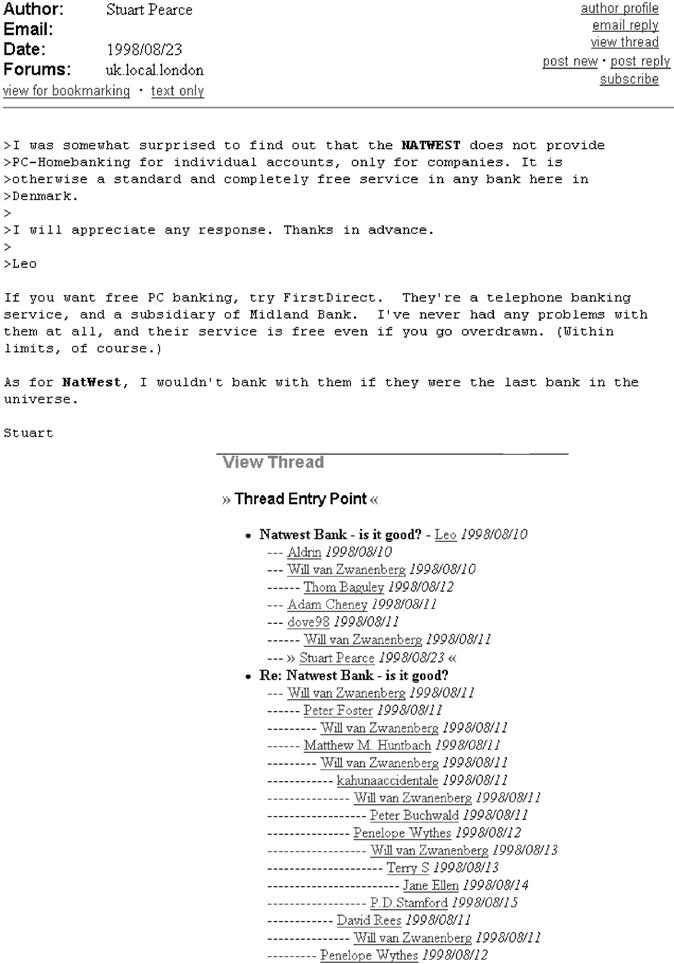 Figure 18.3 Newsgroup postings: a potential PR opportunity for NatWest and First Direct but a threat if ignoredfrom other customers, and often rely on trusted sites: ‘The reputation of products and brands is much maligned in newsgroups . . . damaging and malicious  comment  can  spread like wild ﬁre. Stakeholders need to be aware of the potential difﬁculties they       can meet and the affect they may have’ (p. 27).Phillips believes the PR practitioner can act as an ‘internet guardian’, protecting corporate reputation in online forums, by monitoring discussions and containing rumours at an early stage. However, PR practitioners must look before they leap. Virtual forums have a strong sense of community and their own sets of rules (or ‘netiquette’), and any inappropriate interjections into the ongoing discussions could further damage the corpor- ate reputation the PR person is trying to protect. According to Gusterson (1999), public relations practitioners need to develop skills in this area. He believes monitoring the internet enables companies to:formulate defence strategies against online attacksact early to contain a crisismonitor stakeholder opiniongather competitor intelligence.As part of reputation management in newsgroups, some companies spend time ‘seeding’ the discussions with favourable comments about their products and services (the online equivalent of a ‘whisper campaign’). A number  of  companies  are  transparent  about  their activities in newsgroups, while others use tactics surreptitiously to attack rival  brands. Whether or not this is ethical is a point for debate.In some cases, corporate reputations have been saved by monitoring virtual forums diligently. For example, during March 1999, complaints about Pioneer DVD  players began to appear on newsgroups. Pioneer contacted complainants directly by email, and offered to ﬁx their DVDs – an approach that contained the negative publicity, preventing  it from reaching a wider audience such as the national press. Conversely, Intel chose        to ignore newsgroup discussions about the now infamous ﬂoating point error in its  Pentium chip. Eventually the story was picked up by the mainstream media and Intel     had to spend millions repairing the damage.The monitoring of virtual forums is especially important to publicly quoted com-  panies. Investors are increasingly using message boards to discuss companies and share stock tips. AgriBioTech saw its stock fall by more than 20 per cent when negative messages were posted on a message board provided by the popular search engine/direc- tory, Yahoo!In some cases, newsgroup postings can provide a proactive PR opportunity. For example, a posting on the <uk.local.london> newsgroup during August 1998 suggested:  ‘If you want free PC banking, try FirstDirect. As for NatWest, I wouldn’t bank with    them if they were the last bank in the universe’ (Figure  18.3).  The  discussion  soon spread into other groups, taking the NatWest debate to a wider audience. Had NatWest spotted the postings and responded quickly, it could have reversed the adverse coverage and mentioned positive aspects of its service. However, after 24 hours had elapsed and nothing had been done, at best an issues management job could have been implemented.  A missed opportunity existed for rivals of NatWest – especially First Direct – to respond and emphasise the beneﬁts of their services. For the PR practitioner, an  opportunity existed to act as ‘internet guardian’ and advise the companies on how to proceed.Crisis communicationWhile newsgroups are important to reputation management, websites play a vital role       in proactive corporate communications. Websites are particularly useful in crisis situ- ations – but if a company doesn’t have a site that acts as an adequate information  resource, people will seek (possibly inaccurate) comment from other sources. The Middleberg/Ross Media in Cyberspace Study reveals that journalists are increasingly turning to websites for corporate information, especially during crises. It is advisable      for corporate websites to provide online press kits that contain up-to-date background information. If a corporate website is successful in divulging  the  necessary  details  during a crisis, it can engender a sense of openness and honesty and help with damage limitation.During October 1996, an e. coli bug contaminated the Odwalla juice company’s prod- ucts, resulting in the death of a child. The company decided to use the web as a third   party information resource, which gave the press and public a sense of openness. The      site attracted more than 20,000 hits during its ﬁrst 48 hours. When Swissair lost a ﬂight  off Nova Scotia in 1998, it altered the ﬁrst page of its site within hours to provide information and phone numbers in three languages. In contrast is the  case  of TWA. When Flight 800 crashed, Boeing failed to provide information in response to  the  disaster, which resulted in the public turning to alternative internet sources for infor- mation about safety records.Rogue websitesJust as the web gives corporates a voice, it gives consumers a voice too. In particular, disgruntled consumers may air their views about an organisation and its products and services through the creation of ‘rogue’ websites. Sometimes, a rogue site will use a domain name similar to the company it is attacking, while others take a more generic approach. The following case study demonstrates how an individual can use the web         to bypass media gatekeepers and challenge a large corporation over a  consumer  complaint – in this case, within the aircraft industry.Case study: Brian Corbett, British Scareways<www.aviation-uk.com>Brian Corbett set up the British Scareways site during 1996, after he was dissatisﬁed    with the repair work carried out by a BA subsidiary on his small  aircraft.  Corbett  believed illegal documentation had been issued for the repair and refused to take the   plane back, believing it could be dangerous. British Airways subsequently took Corbett    to court and won the case. However, Corbett says: ‘Eventually, through correspondence with BA and the Civil Aviation Authority, I received documentation admitting the ori- ginal documents were wrong.’ He believes this evidence  prevents  BA  from  starting  legal proceedings against British Scareways. ‘BA knows the site is there and leaves it alone, as I could prove my case.’British Scareways has attracted 45,000 visitors to date and elicits material from dis- gruntled BA customers and employees around the world (Figure 18.4). ‘The site has gone off on a tangent’, says Corbett. ‘It has become a clearing-house for other people’s prob- lems, rather than my own.’ Corbett admits he would be willing to turn British Scareways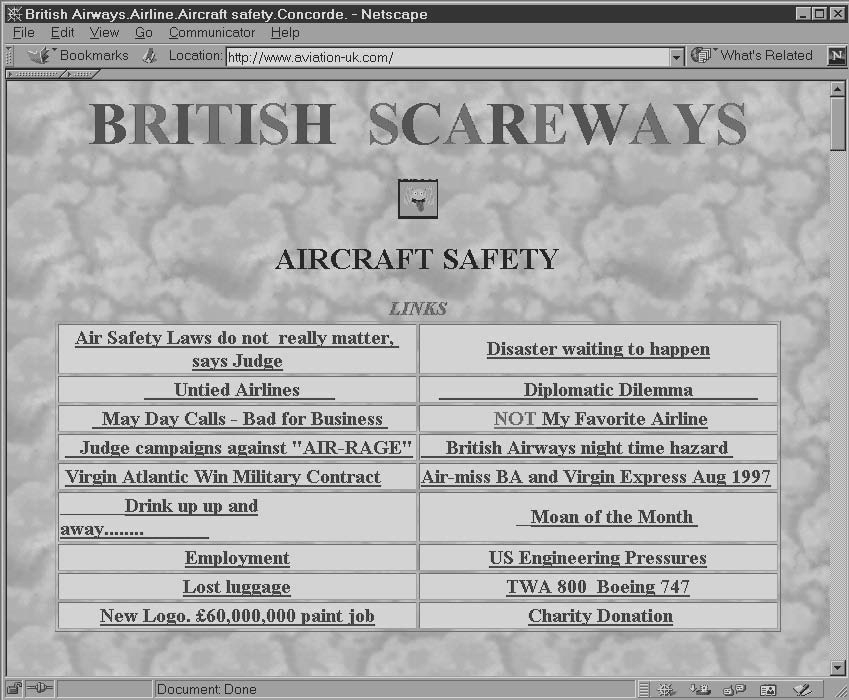 Figure 18.4 British Scareways site challenges BA over aircraft safetyinto a consumer opinion mechanism if BA paid him to do so. ‘I’m not trying to black-  mail BA – I just want to recoup the money I lost’, explains Corbett. ‘I don’t think BA is    a rogue, although its subsidiary was. BA thinks it’s big enough to ignore me.’A spokesperson for BA said:We are aware that websites such as British Scareways exist and we  take  action  against them where necessary. However, the airline has no plans  to  buy  out  the  rights to this or any other site at present. BA has its own legitimate website where customers can make contact with the airline and provide feedback.Websites and direct actionWhile other rogue sites target companies such as Wal-Mart <www.walmartsucks.com>, the    Ford    Motor    Company    <www.ﬂamingtowncars.com>,    and    Dunkin’   Donuts<www.dunkindonuts.org> (Figure 18.5a), which was bought-out during 1999 by Allied Domecq and turned into a ‘consumer opinion site’ (Figure 18.5b), the core of anti- corporatism online is the growing number of activism sites. A good example is the McSpotlight site <www.mcspotlight.org>, which was set up to challenge McDonald’s during February 1996, after the infamous ‘McLibel’ trial against two environmentalists from North London (the longest running libel trial in British legal history). The site,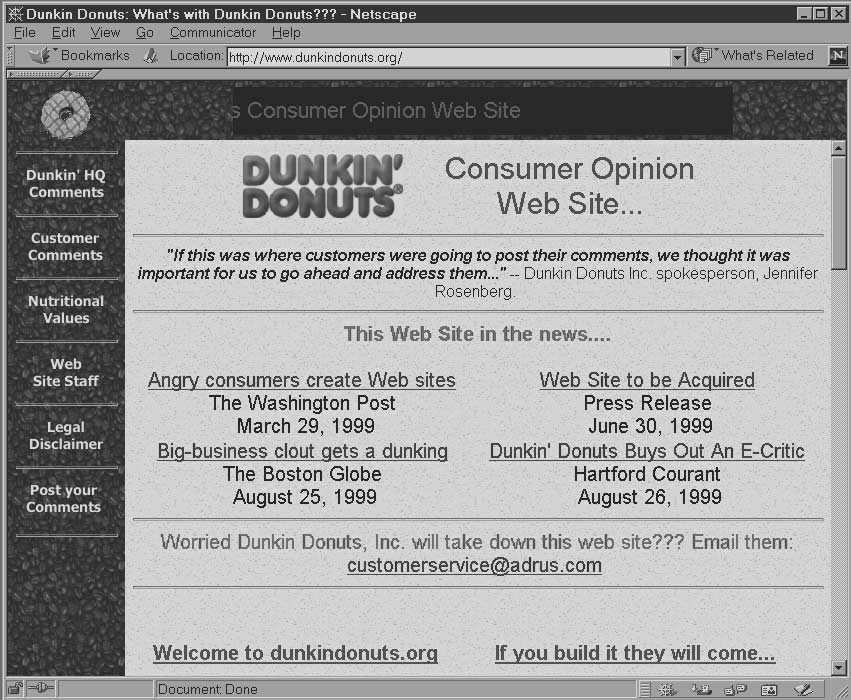 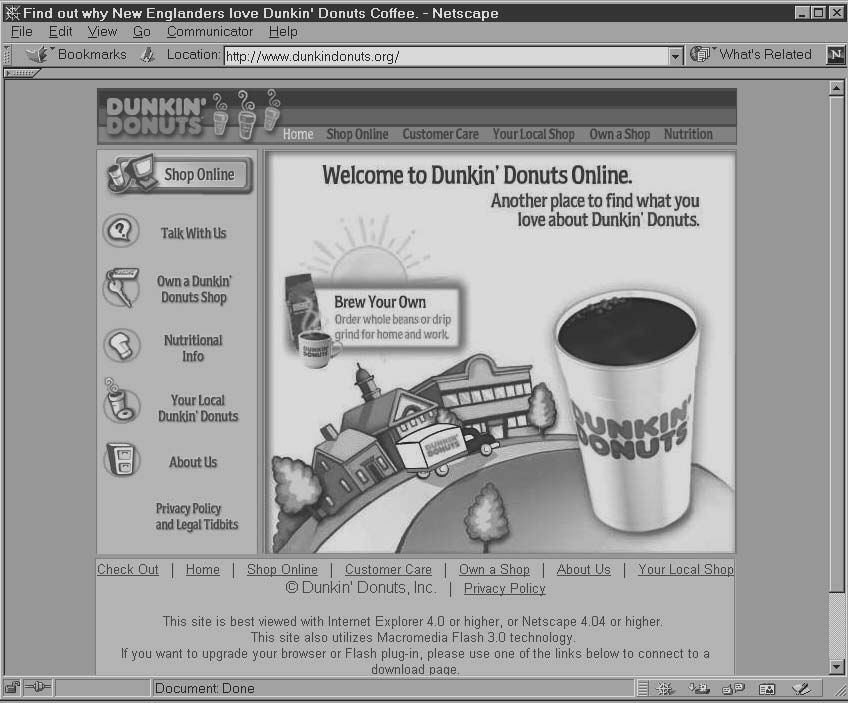 Figure 18.5 Allied Domecq bought out Dunkin’ Donuts ‘consumer opinion site’ (top) and turned it into a customer service resource (bottom)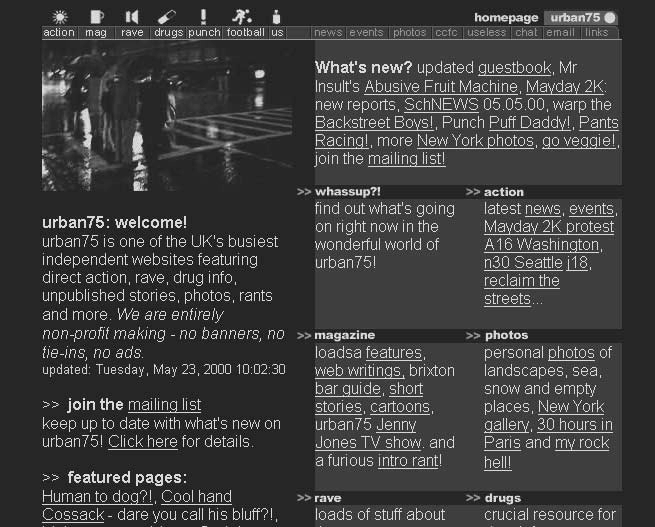 Figure 18.6 urban 75 – a Brixton-run site renowned for direct actionwhich generated 1.7 million hits in the ﬁrst twelve weeks of its life alone, now runs a variety of campaigns for activist groups and provides leads  to  many  other  organisa- tions. While the ‘Wal-Mart Sucks’ site thrives as an independent forum for consumer opinion.During the summer of 1999, the international June18 ‘Carnival Against Capitalism’, which publicised itself via <www.j18.org>, demonstrated how the Net can bring together loose alliances, organise and motivate people and turn words into actions. In the UK,           a large-scale demonstration ensued in the City of London. J18 was signiﬁcant in that          it brought together a disparate range of organisations with different agendas and turned them into an activist coalition against capitalism. Sites such as <www.ainfos.ca>, an anarchist site and <www.urban75.com> –  a  much  less  intense  but  quite  aggressive  site – also look to aid activists.Mike Slocombe, who runs urban75 (Figure 18.6), comments:The web allows campaign groups to publicise their actions and forge links  in  a manner that wasn’t possible a few years ago, and attract more people to their cause. After J18, much of the popular press was painting a picture of  the  protest  being almost exclusively attended by thugs, rampaging hooligans  and  shifty  anarchists,  with only destruction on their minds. As I was there and had gone for quite different reasons, I wanted to offer an alternative viewpoint, giving the chance for readers to    see the other side of the story and make up their own minds. After putting up a      photo report on urban75, I was invited to talk on mainstream radio and TV to offermy version of events, which struck me as evidence of how the web can be a powerful alternative reporting tool.The futureAfter considering everything from recruitment issues to the incidence of rogue websites, what does the future hold for technology sector PR? With IT coming out of its box          and into the mainstream, and the internet continuing to grow to the extent where it will soon become ubiquitous, PR practitioners will increasingly see their roles expanding to encompass new media. Practitioners in all sectors need to understand online audiences   and the nature of two-way communication, and be able to offer consultancy on internet- related matters, such as website planning and development, internet reputation manage- ment and online press targeting. Other PR opportunities created by the internet  will include lobbying through campaign websites, online sponsorship opportunities and tracking internet coverage for clients (virtual ‘clipping’ services). Internet press ofﬁces  and electronic distribution techniques will become important to all PR practitioners, not just technology specialists. As Mario Tinley-Bassett states:Whether the internet will change PR for better or worse depends on whether you       see it as a threat to established techniques . . . or an opportunity. The PR of the 21st century will grasp technology but not be overwhelmed by it. Ultimately, despite new methods of getting the message across, the human element cannot, and should not,     be eliminated.NoteUnless otherwise stated, quotes are from email and telephone interviews conducted by the author during 1998 and 1999.However, the days of lifestyle-focused internet publications may be numbered, as the ‘tradi- tional’ lifestyle press increasingly covers websites as a matter of course and the hype that has surrounded the internet diminishes.Part IVShaping the	futuremethods of contacting these new media.Attitudes to media reformIt may be helpful to start with a description of recent history, and the debate on control     of the media. Curran and Seaton (1991) suggest that debate on media reform is polarised into paternalists and libertarians. Libertarians  wish  to  minimise  restraints  on  freedom of expression, and believe that the public should have a greater  right  to  know  how  public body decisions are made. Sarah Tisdall was jailed for leaking information to the Guardian in 1984, although her crime embarrassed the government about the plans to     site Cruise missiles in England rather than endangering the country’s defence. Election promises by the Labour Party have not been fulﬁlled by the Labour government’s  Freedom of Information Bill, which, it has been argued, restricts information more than under previous Tory law. Debates on privacy law have usually arisen over intrusion by    the press into a celebrity’s private life, but no government has been willing to dismantle the self-regulation of the press and take on a regulatory function itself.Paternalists, on the other hand, emphasise the dangers of an unregulated media, and believe that some individual rights such as privacy and fair trial take precedence over freedom of expression. The Broadcasting Standards Council was founded in 1988 in response to concerns about sex, violence and standards of decency in broadcasting. In 1990 it was given the power to force publication of its indictments, although it does        not have the power to force compliance with its code. Broadcasting was made subject      to the Obscene Publications Act in 1990. Margaret Thatcher favoured both a free market for the media and extensive moral and national security controls (Curran  and Seaton 1991).Opinion is also divided between those who favour public service broadcasting and   those in favour of a free market. Furthermore, some want to preserve the traditional system, some to reﬁne public  broadcasting,  others  want  no  media  regulation  beyond the law and others feel that some intervention should secure speciﬁc public goals. Thefree market approach holds that consumers are the best judge of their own interests. However, a free market is dependent on all consumers having equal access to the media    to enable them to make a choice. The social market reformers argue that intervention         is needed to ensure a spectrum of choice and to keep quality high. Anti-monopoly legis- lation for the press was introduced in 1965, so that large press groups had to have government permission to buy new titles. From 1965 to 1990, 125 acquisitions came  under this legislation, but only ﬁve were refused, and none of those involved a major   title. Because of this ineffective law, reformers argue that  large  press  groups  should have to demonstrate that any takeover would be in the public interest.High market entry costs mean that many groups and opinions are underrepresented       in the press. The public service approach stems from a view that broadcasting should   seek to educate public taste, making a wide diversity of programmes available. In addi- tion, information should be given to the electorate to enable voters to make an informed choice in elections, and so increase participation in democracy. The funding of the BBC through the licence fee has long been the subject of controversy, making it susceptible      to political outrage if it is seen to be biased by one party or another. Only the govern-  ment can increase the fee, so the BBC is again subject to political considerations. Whilst the licence fee was conﬁrmed in the latest Broadcasting Act, the BBC was not able to secure the increases it wanted to fund new services.For commercial media, the Council of Europe and European  Commission  ruled in 1989 that advertising should be  restricted  to  15  per  cent  of  daily  transmission,  and  no more than 20 per cent in any hour, and that member states should ensure, ‘where practicable’, that 51 per cent of ﬁction  and  documentaries  should  originate  from  the EC. This diluted original proposals after opposition  from  the  US  television  industry  and the British government. Many feared that the increased amount of airtime due to      the development of cable and satellite would be ﬁlled with poor quality imports from      the USA and Australia. Curran and Seaton hope  that  the  media  will  evolve  to  have both ‘power and responsibility – to the public rather than to proprietors and govern-  ments’ (1991: 371).Advocates of public service broadcasting wear many guises. Paul Smee of the Independent Television Commission, speaking at a VLV conference in April 1999 said:The evolution of public service television stemmed from Reith’s belief  that  few  people know what they want. The ideal of public service broadcasting is geographic universality, universality of appeal to all groups, relating to national  identity,  distanced from vested interests especially government, competition in good programming and to liberate rather than restrict programming. The strength of public service broadcasting is carried across many channels in the UK. There are regulated requirements for range and diversity of ITV also. Public service  quality  does  not equal highbrow, we need to work with commercial forces, let public service broad- casting evolve, and preserve the regionality of ITV programmes.Patricia Hodgson, then Head of BBC Policy and Planning, speaking at the same confer- ence, was also in favour of regulation and national support for the BBC.Tony Benn said that broadcasting was too  important  to  leave  to  the  broadcasters. Pay TV fragments the audience as they have to compete for audiences to attract advertising. BBC provides cultural glue, for instance 22 million people watched the Christmas edition of Eastenders. The licence fee is an investment in the democratic vitality of the nation.The scene is now set for new regulation of broadcasting,  and  the  government  intro- duced a White Paper in autumn 2000 to form the basis for this. Speculation at the time     of writing suggested that this would include allowing a single ITV network and the scrapping of cross-media rules (see also  the  discussion  on  mergers  and  convergence, pp. 243–5). There would also be a single regulator covering media and telecommuni- cations. A report published in June 1999 suggested that the government favours a light regulatory touch (Teather 2000).Other Bills going through Parliament in 2000 caused more concerns for the future        of free speech and access to information:The freedom of information bill gives fewer rights to ofﬁcial information than those enjoyed by citizens of the US, Canada, Australia, New Zealand and  the  Irish  Republic. In some respects, the rights are weaker than those under the last Tory government’s open government code.(Dyer 2000: 6)Blanket exemptions for whole categories of information eroded the right to access many kinds of information that had led to media exposure of major issues such as the threat       of BSE to humans and the high death rate of babies with heart defects in Bristol. The  Local Government Bill would also take away existing rights to information about local authority decision-making. The Terrorism Bill broadened the deﬁnition of terrorism to include religious or ideological causes, so that journalists would run the risk of arrest        if they covered the activities of certain campaigning bodies. The Regulation of Investigatory Powers Bill allows the government to monitor email and telephone communications across private networks. These  Bills  will  have  serious  consequences for the operation of the media.Mergers and convergenceTrue to the Thatcher government’s belief in the free market, the auction of the new broadcasting licences in 1990 resulted in Big Nine (Anglia, Carlton, Central, Granada, HTV, LWT, Meridian, STV and Yorkshire) and Little Six (Border, Channel, Grampian, Tyne-Tees, Ulster and Westcountry) regional licences. Rules were set that any of the      big companies could take over the little ones, but not each other. Yorkshire immedi-    ately took over Tyne Tees. When the new licences started in 1993,  the  rules  were  relaxed so that big companies could take over each other, but with  a  limit  of  two  licences per company. Carlton and Central  then  merged.  Meridian  took  over  Anglia  and Granada took over LWT in 1994, then new rules came into force in 1996 with a      new Broadcasting Act which removed the two-licence limit but retained a cap of 25        per cent of advertising revenue. No one company could control more than 15 per cent      of the viewing audience. Carlton took over Westcountry, Meridian (now United News    and Media) took over HTV, Granada acquired Yorkshire/Tyne Tees, and STV merged with Grampian. Granada and Carlton collaborated in the launch of the new  digital  channel ONdigital in 1998 (Horsman 1999).In November 1999, Carlton Communications and United News and Media planned      to merge to become a ‘global media enterprise’, even  though  the  merger  would still have left the resultant company a small player on the world stage. In the UK, however,      it would command 40 per cent of TV advertising and cover six major ITV regions.When the new Broadcasting Bill is tabled in Parliament in 2001, the merged company would be in a strong position. A fragmented ITV cannot hope to compete in the future,  and some feel that a single owner for the third channel may be put forward in the new   Bill. The merger did not proceed, however. ITV’s share of the audience has dropped   since new channels were launched, and now accounts for only 20 per cent of viewing       in homes where Sky Digital is received (Horsman 1999).In August 1995, OFTEL (1995) published recommendations relating to the future of telecommunication systems, looking at the future of the interaction between televisions, telephones and PCs, wanting to see the development of broadband switched mass market (BSM) services, promoting competition and regulating dominant systems. This is related to the unbundling of the local loop, also known as the copper circuit between the  consumer and the exchange, which will occur in July 2001. Consumers will be able to access the exchange from companies other than BT and beneﬁt from unmetered time.  This will increase uptake of internet services by introducing competition in an area formerly monopolised by BT (see also Chapter 18).What is now clear is that PCs are not the only way to access the internet, email or communication systems. Links through wireless applications protocol (WAP) mobile phones are possible using the phone’s screen and keypad. Although services are limited   at the moment, this area is set to expand. Cyber cafés are commonplace, even in remote locations, and people can use email forwarding or web-based email accounts to commu- nicate from wherever they can access an internet-connected machine. The accessibility    of the internet was especially noticeable in the Kosovo conﬂict, where information was sent out from inside the war zone, by both sides. This affected reporting on the war,       and made consideration of source and bias even more relevant. In addition, Open TV advertises internet access through the television.Convergence of media, telecommunications and computer industries will give com- panies the resources to assemble multi-media networks.  In  January  1994,  legislation  was outlined in the USA to deregulate the telephone and cable TV industry, allowing cross-ownership and enabling telephone companies to offer cable TV services. In the    UK, LWT, Pearson and Kingﬁsher have formed a consortium with British Telecom to develop video on demand through phone lines. In February 1994, Viacom, which owned    a number of cable channels and Blockbuster video rental, took over Paramount, which included control of the ﬁlm studio and Simon & Schuster books. In 1998 domestic tele- phone markets in the EU were opened up. Granville Williams (1994: 15) predicts that    the possibilities of mega-monopolies across sources of information, education and enter- tainment will have serious consequences for those without the skills to take advantage      of the new media:Far from liberalising the ﬂow of communication, and creating new voices, we will    see higher levels of concentration of economic power in the media and telecom- munication industries, and growing levels of information management by such groups in pursuit of commercial objectives.Williams states that competing channels ﬁnanced by advertising tend  to  aim  at  the centre ground of taste to maximise audiences, so that choice of programming is reduced. On the other hand, the growing numbers of channels leads to increased demands for programme stock. In order to ﬁnance programmes, material which can be marketed internationally is produced, so that national identities become diminished. He suggests  that broadcasting control is moving into the hands of major corporations, rather than regulatory bodies with a brief to ensure quality, and that product placement is notonly becoming a multi-million  dollar  business,  but  can  also  affect  programme  content.The provision of services will also depend on their proﬁtabilty, so some people may   not be able to access them. Larger companies will be able to dominate markets and    crowd out competitors. Williams quotes the example of Channel One in the USA which provides educational programmes to secondary schools. Channel One provides satellite dish, VCRs, television monitors and cable and wiring. In return, students are required       to watch two minutes of advertising per twelve minute broadcast.Cross-media ownership and its impact on public opinion were examined in a paper  from the Broadcasting Research Unit in 1989 (Barnett 1989). At the end of 1989, nine satellite channels were available in the UK, six of which were owned by News International, which also owns ﬁve national newspapers. A survey was carried out to compare opinions of those who read the Sun, The Times and Today with those who       read other papers. The survey found that two-thirds of viewers were satisﬁed with programmes on terrestrial television. News International readers were more hostile to     the BBC, and they were more in favour of freedom of channels, more sponsorship and fewer current affairs programmes. They also felt there was too much regulation of broadcasting, and were less in favour of regulation of ITV. Whilst the  majority  of  viewers support the licence fee for the BBC, News International readers opposed it. In conclusion, the report found that opinions about broadcasting held by News International readers were out of step with the population as a whole, and that the editorial policy         of these papers was having a signiﬁcant effect on opinions of readers. ‘It is patently       true that large numbers of News International readers hold views which are to the parent company’s ﬁnancial advantage.’ The report recommended that there should be controls   on newspaper interests in satellite TV channels, and indeed that steps should be taken       to reduce News International’s newspaper holdings ‘to protect editorial and journalistic diversity’.The press online‘Newspapers remain important, [but] no one can be in any doubt that they have been subsumed into a much greater whole’, said Roy Greenslade (2000: 14).  ‘Almost  all  papers are owned by public corporations . . . the resulting conglomerates are either part    of global organisations or seeking to become so’. Pressure to grow and expand  has resulted from the need to compete internationally. Media owners have invested across political borders. The four main companies involved in Britain’s regional press are US- owned Gannett, Trinity Mirror, Johnston Press and Associated Newspapers. After Wapping in 1986, union-imposed limits on pagination were ended and newspapers expanded into multi-sectioned papers. At the same time, the make-up of the target popu- lation has changed. Just over 50 per cent of the UK population is now designated as ABC1, and tabloids have had to change their content to appeal to better-educated audi- ences. Newspapers still remain the main medium to give  context  and  signiﬁcance to news stories, but are operating within much larger cross-media conglomerates.The increase in usage of the internet has led to developments in the way readership interacts with the news media through the setting up of chatrooms associated with media websites. The Los Angeles Times closed its chat room in March 2000, due to the nature     of comments posted by users which broke the guidelines for its  use.  The  New  York Times launched Abuzz, where readers ask questions and are routed to knowledgeable sources. The idea is to ‘humanise the internet’ by creating ‘new social networks’, andalso to increase registered users. Tribune bought Times Mirror, giving the company 60 sites, including the Chicago Tribune. Internet, television and radio outlets are installed     in its newspaper newsrooms and journalists work across all media (Helmore 2000).The NUJ in the UK is concerned about how the development of online news services will affect journalists’ jobs and working conditions.  There  are  no  standards  covering pay and conditions, training or career structure of web editors and authors. Some jour- nalists work for printed media with online  versions,  and  the  boundaries  between  the two are not clear (Russell 1999). Some online publications pay  more  than  the tradi- tional press for commissioned wordage.Newspapers have invested considerable resources into  developing  online  versions,  and Reuters is developing its internet strategy. The Financial Times has integrated the news teams working on its printed and online versions into a single team. Web page producers sit at the same desks as page editors working on the newspaper. An increase     in original journalism written for the web caused the company to hire additional reporters in London, New York and Tokyo. Where two reporters covered the same area, one’s priority was writing for the web, the other’s writing for the newspaper. All journalists work for the same company with the same pay structure and conditions. Deputy editor Peter Martin (1999: 17) stated the reasoning behind the move: ‘it’s now clear that the internet is a central part of our future. We are faced with duplicating our journalistic  efforts for the new medium, or ﬁnding a way to get the best of both worlds.’ At the         IPR National Conference in October 1999, FT editor Richard Lambert  expanded,  ‘FT.com is not just text online, it has a different front page and different content. PR practitioners are going to have to learn to deal with the different deadlines and agendas    of a more diverse range of media.’Magazine publishers have also ventured on to the internet. The Telegraph group’s Handbag.com; Associated Newspapers’ CharlotteStreet.com and  IPC’s  BeMe.com  are the main three. Aimed at the same audience as the traditional  women’s  press,  the  subjects covered have been similar, for example relationships, careers and family.  Research for Handbag.com found that women  have  responsibility  for  75  per  cent  of the buying decisions in the home, and so a site which has  an  audience  of  working women is potentially valuable to advertisers. In common with most internet businesses, there is no guaranteed income for such sites. The future depends on how e-commerce develops (Shelton 2000). With the failures of internet companies such as boo.com, and  the fall in share price of Freeserve (the ﬁrst ﬁrm to offer free internet access in 1998,£850 million was wiped off its stock market value in one day), the future is far from certain.Other internet-based news companies include the news aggregators like Moreover.com and thebullet.com. These companies take headlines from news sites and feed them into subscribers’ websites, with details of where the articles can be found. They also charge   the original location of the article a fee when people look up their headline from their   site. Companies like Yahoo! don’t produce any original news content, but charge 1–3 cents to a publisher’s site every time a headline is clicked through.The paper-based press will also have to deal with the invention of ways to make electronic information more readable. Barnes and Noble already provide  software  to make books more readable over the internet. Stephen King decided to publish his latest novella, Riding the Bullet, exclusively on the internet, but with mixed success. Microsoft has produced ClearType, designed to give text a paper-like quality on screen. Bill Hill,  one of the co-inventors, believes ‘The move towards screen readable information will change society just as much as the invention of the printing press but it will do it in        ﬁve years rather than 500’ (quoted in Kidner 2000). Xerox is developing e-paper basedon a material called Gyricon, which will enable electronic information to  be  down-  loaded onto a material that looks and feels like paper, has the qualities of a computer screen and which can be rolled up like a newspaper.The digital debateIn 1996, 88 per cent of TV hours were watched on terrestrial, in 1999, 87 per cent of       TV hours were watched on free to air. Despite a slow take up of new initiatives, digital television is the next change to affect the media. Digitilisation means the translating of information into electronic 0s and 1s so that it is easier to send, store and manipulate.   This information can be compressed, so that more channels can be transmitted using       the same amount of capacity or bandwidth. Fibre optic cables can also carry much more information than radio frequencies, and two-way communication is possible using this technology. About 3 million homes in the UK have signed up to digital television, and research indicates that viewing habits are changing. Using the  electronic  programme guide (EPG) viewers can switch between channels more quickly, they are less tolerant     of programmes they are not interested in, and of adverts. The relaunched BBC Choice    put resources into 15-minute programmes to appeal to 25 to 44 year olds. Such programmes can be recycled because only a limited audience will see them at any one time. Grazing may be on the increase, although the typical viewer concentrates on a       few favourite networks rather than continuously scrolling through  240  channels.  Children are more likely to be able to operate the EPG adeptly to screen out anything    they regard as boring (Brown 2000).The main commercial companies offering digital services in the UK are Sky and ONdigital, launched in 1998, which had 411,000 subscribers by October 1999. Research showed that awareness had risen and 30 per cent of consumers expected to buy into  digital. Sky provides a free mini satellite disc and digital box, and charges £40 for installation if subscribing, £100 if not subscribing. Subscription charges vary depending  on how many channels the customer wants access to. ONdigital also offer a free box        to subscribers. Other services, including online shopping,  are  also  available.  But  the way to get news on to the Sky news channels remains the same – a fax and follow-          up call, as long as the story is visual, includes case studies and has interviewees avail-   able (France 2000).Digital satellite television offers 200 channels, including existing Sky channels, plus     a pay-per-view movie service which is like having video on demand. Packages range   from £6.99 per month upwards. Interactive services use the phone line. There are no      ITV channels available on digital via satellite. Digital terrestrial services include BBC1 and BBC2, ITV1 and ITV2, BBC News 24, Channels 4 and 5, which are free, plus subscription packages, but only 20 to 30 channels are available. Improved quality of picture and sound will still be experienced, but there will be no interactive services.  Digital cable television will offer around 150 to 200 channels, with a low set-up cost     and a monthly subscription of £10 which will include a basic package of channels. However, the content of the channels is unlikely to expand the range of programmes        on offer. Programme making funds have not risen, so many channels rely on re-runs      and cheap imports. At some date in the future, the government will switch off  the  analogue service, leaving digital as the only method of delivery. This will enable the analogue frequencies to be sold to mobile phone companies (Brown 1999).In the opinion of Gerald Kaufman, Chair of the Commons Select Committee for Culture, Media and Sport, ‘Digital is a blind alley and a waste of resources . . . tentimes as many people surf the internet than have subscribed to digital TV’. In the USA, digital is seen as a sideline, with media companies focusing on developing TV access through the internet. While the BBC has spent £30 million on developing News 24, watched by only 0.1 per cent of the viewing public, BBC Online is the most popular internet site in Europe and could be developed as an interactive news site. CNN posts     the best of its reports and programmes on its website already. The commercial cable companies, Telewest, Cable & Wireless and NTL, have all developed their  digital  services through set top boxes which also provide net access through the  TV.  In  Germany, Bertelsmann, the publishing and media giant, has abandoned TV interests in favour of internet development (Smith 1999).In contrast, Chris Smith, Secretary of State for Culture, Media and Sport, reafﬁrmed      a commitment to digital: ‘Digital television will  bring  real  beneﬁts  to  consumers.  It will be especially important for people who are housebound or who need specialist services.’ He has set two criteria before the ﬁnal switch over, that the 99.4 per cent of      the population who can currently receive analogue must be able to receive the free to        air channels in digital, and that the price must be within the reach of those  on low incomes. He believes that these conditions could be met by 2010, along with a pre- condition that 95 per cent of viewers must have digital signals coming into sets within  their homes (VLV Bulletin, Spring 2000) (see below).The future of the BBCEvery week 99 per cent of the population watch BBC TV. The BBC is a unique media institution in that it also has the status of a cultural icon, largely due to its ﬁrst director general, Reith. The discussions above concerning the various approaches  to  media  reform show what a powerful place the BBC occupies in UK society.It no longer exists in isolation. Another long-standing broadcast institution,  News at   10 on ITV, was axed in March 1999. In response, in May, the BBC revamped its news programmes, with the Six O’Clock News changing to an emphasis on consumer, lifestyle and ﬁnance stories. The later News at Nine then concentrated on global stories and both programmes began to use more live links and regional reports. The BBC’s ofﬁcial line  was still that it did not use video news releases (VNRs), although it might occasion-      ally do so if it were unable to get footage itself. It is obvious that with BBC News 24      and the online pages, there is more need for news stories to ﬁll them, and once in the system, stories get picked up by other media (Goddard 1999).The Davies review in 1999 examined the way the BBC should  be  funded  in  the future, grappling with the problem of maintaining a public service broadcaster in an increasingly competitive market. Whilst 99.4 per cent of households  can  currently  receive analogue broadcasts, this may not be the case when they are switched off and digital becomes the norm. There is no legal right for viewers to be able to receive broadcasts. The committee recommended either a separate digital licence or the increase  of the current analogue licence to fund changes, as well as increasing private invest-    ment in BBC Worldwide and BBC Resources. Evidence was taken in the autumn of    1999 after the report. The Culture Secretary Chris Smith announced that future plans      for broadcasting would have to meet two criteria of accessibility and affordability. In         a document entitled ‘Regulating  communications:  the  way  ahead’,  the  government  also set out its commitment to foster competitive markets, to ensure that the UK built      on its competitive strength, and to take necessary measures to protect the interests of consumers. VLV recommended that there was a need for legislation to ensure that copy-right owners must sub-licence their rights when the exploitation of that copyright is essential to develop a new information market, and a dominant supplier in  a related market refuses to licence the copyright to aspiring entrants. These two conditions exist      in European competition law (VLV Bulletin, Autumn 1999).In 1998/9 the BBC informed viewers and listeners: ‘The BBC aims to give you a     good return on your licence fee – that means providing something for everyone.’ As          it is funded publicly, the BBC must continually justify its expenditure, and has become increasingly aware of its need to show itself as responsive to viewers’ and listeners’  needs. In 1998/9 the BBC made speciﬁc promises under 12 headings, including  responding to devolution in Scotland, Wales and Northern Ireland, changing the main- stream music policy on Radio 1 to appeal as strongly to young women as to young       men, increasing subtitling, representing all groups in society accurately, and maximising beneﬁts from commercial activities to the licence payer. In 1997/8, the BBC made 66 commitments under ﬁve headings. The Governors concluded that 60 had been met in    full, three were met but needed continued improvement and that in the other three, the BBC fell short of the commitment. These last were the commitment to spend one-third    of the programme budget outside London and the south east, to ensure that eight out          of ten hours’ programming is made in the UK, and to represent all groups in society accurately and to avoid reinforcing prejudice.The history of the BBC’s presence on the internet has resulted in two competing websites from the same company.  Originally,  BBC  Worldwide,  the  commercial  arm, set up a site with ICL in 1995. The latter provided most of the money and all the tech- nical support, the BBC provided the content. In 1996, the Director General, John Birt, recognised the importance of online services and set up BBC Online in December 1997,  to be paid for from licence fee revenue. The  commercial  site  was  called  beeb.com. Since then, there have been constant problems with what output is to be presented on      the public service site and which on the commercial site, and often information is dupli- cated. Beeb.com, prevented from using the BBC brand, has now made a deal with Microsoft to get promotion through its websites (Economist, 8.5.99: 35–6). BBC Online contains 500,000 pages reﬂecting news, education and  entertainment.  Over  3  million hits are received each month – the BBC claims this represents a 42 per cent reach of regular UK internet users. It also contains news and issues forums to build communi-     ties online.As mentioned above, the BBC has made a considerable investment in digital TV services, and those available free through the aerial are  BBC1,  BBC2,  BBC Choice, BBC News 24, BBC Knowledge, BBC Parliament and BBC Text – all paid for by the licence fee.The appointment of Greg Dyke as Director General from October 1999 led to many changes within the BBC, to make it a more dynamic organisation. The initiatives he introduced ended the internal tendering for contracts and bureaucracy that was a legacy    of John Birt. The debate continues about the quality of programmes and services offered by the BBC and how these should be funded, including the extension of commercial activities to allow advertising on BBC channels. The BBC has so far lobbied success-  fully to avoid this, stressing the quality of its drama, news and children’s programmes, which would not be made in a purely commercial enterprise, dependent on private  ﬁnance.In June 2000, a key aide of Greg Dyke ﬂagged up far-reaching changes to  this  approach. Director of Television Mark Thompson proposed abandoning the mixed sched- ules in favour of using BBC1  as  a  general  entertainment  channel  and  transferring  more serious programmes to BBC2. A new BBC3 would show comedy, whilst a fourthchannel would carry serious music and the arts. The ﬂagship News at Nine would be moved to 10 p.m. Essentially, the BBC would adopt a similar approach to the variety of themed channels available on cable and satellite. ‘I don’t believe it would be right to move overnight into fully genre-based channels, but I believe that unless we start the journey soon, we risk becoming irrelevant’, said Thompson (quoted in Wells 2000: 9). The BBC also faces competition from ITN’s new 24 hour service, launched in August 2000 and available across TV, digital radio, mobile phones and PCs. The service also reinstates a 10 p.m. weekday ITN news bulletin. Sky News Active is a proposed inter- active multi-screen version of Sky News which will also increase competition in thenews arena.Digital radioThe Radio Advertising Bureau report on the future of commercial radio in 1999 stated   that radio was a resilient medium, and would survive the onset of the digital age. Commercial radio stations increased from 46 to 170 from 1989–99, as a result of the splitting of frequencies between AM and FM, additional local licences to  diversify  listener choice from 1989, and the launch of three national commercial stations allowed  for by the Broadcasting Act 1990. This increase is set to continue, with  up  to  250  stations planned by the Radio Authority, mainly regional and community area licences. Radio Advertising Joint Audience Research (RAJAR) ﬁgures have shown a growth in     the audience for commercial stations from 40 per cent to 60 per cent of the UK popu- lation between 1986 and 1999. The Broadcasting Act 1996 set the conditions for the development of digital audio broadcasting (DAB). Advantages  include  CD  quality  sound, a wider variety of services through the same amount of band spectrum, easier tuning to one frequency nationwide, and the ability to transmit information to a screen built into DAB receivers. The Act allows national stations automatic access to DAB,     and guaranteed slots for BBC local stations. Local commercial stations would have to compete for slots. Research has shown that radio audiences are not declining, and that even though the choice of stations is increasing, that most people only listen to one or    two stations each week. As with the proliferation of television stations on cable and satellite, it will be easier for PR practitioners to target publics more precisely by approaching niche radio stations (Radio Advertising Bureau 1996).The ﬁrst national commercial digital radio service Digital One was launched in November 1999. At this time, there were still only a few thousand digital sets in the      UK, costing upwards of £800, and early take-up of digital receivers was mainly in car audio systems. The principal shareholder of the  company  was  GWR,  which  also put two of the new services on the internet and on Sky Digital as well. The company allo- cated £30 million for its development, but presenters were not initially well known or      of high quality. GWR does not expect the channel to break even for at least ﬁve to        eight years, with a planned raft of soft rock, news from ITN, sports from Talk Radio      and an arts, books and comedy channel (Higham 1999).The BBC plans  to  offer  more  services  with  the  advent  of  digital  radio,  including a part hours service for the Asian community. Currently 60 per cent  of  the  UK can receive digital radio, although reception varies according to location and house struc-   ture. Improved sound quality and  variety  of  services  were  the  main  reasons  offered for the BBC’s commitment to digital: ‘We believe it’s part of our role  as  a  public  service company to make sure our listeners get access to the best and most exiting technology.’Crystal ball gazingAs stated at the beginning of this chapter, the development of technology is moving at  such a pace that one speaker at the VLV conference in 1999 likened  it  to  the  old  Chinese proverb that if one placed one grain of sand on the ﬁrst square of a chess-     board, two on the next, four on the next, by the time you got to the last, 64th square,      you would have covered the planet a foot deep. ‘We’re in the second half of the chess- board,’ said David Cleevely, Managing Director of Analysis.The advent of Playstation 2 in December 2000 provided DVD video, CD and games console in one, and online gaming too. Scientists at the University of Surrey have devel- oped a way of allowing viewers to insert themselves into game or ﬁlm action (Hotline, December 1999: 41–2). BT’s Futuretalk puts forward the possibility of broadband – a       fat data pipe which will enable consumers to access a library of ﬁlms, pay to view, download them through the phone and into the TV ready to watch, like having a video library constantly at your disposal. Broadband may also be available through cable, satellite wireless or ASDL (a high speed data line).David Cleevely also pointed out at the VLV conference that readers could expect to write the news, not just passively absorb it: ‘The CNN site has an emphasis on user  choice, and users can send immediate feedback on programmes via email. Information  and entertainment will be part of e-commerce.’ He warned, ‘This could be the end of advertising – suppliers can sell products to all via the internet. Users can expect and        get more control.’ This could have serious consequences for the array of media which      is dependent on advertising to survive.‘To reach a 50 million audience, radio took 28 years, television 13 and the internet   ﬁve. There are now over eight million users of the internet in the UK in 1998, in 1995 there were two million’, said Dominic Riley, head of  marketing  BBC  Online,  at the same conference. ‘Whilst it is generally younger, wealthier people, growth areas are schools, with the government’s commitment to IT,  families  at  home,  people  at work and public access in libraries and community centres.’To continue to work effectively, public relations practitioners must keep up with the pace of change and understand the needs of the new media for information. In April    2000 the IPR published a report entitled  The Death of Spin?, which set out the view      that the public’s increased access to information would mean that companies could no longer get away with corporate lying, due to the porosity of their  public  faces.  Traditional media involve sending information to passive recipients, on  the  internet,  users generally pull information towards them. The web also has the capacity to allow people to take information and use it for their own ends. It is not difﬁcult to lift content  and set up a ‘knocking’ site, so loss of control over content is also a problem (Shelton 2000). A recent case where Demon Internet agreed to pay £15,000 damages to a physi-  cist who claimed he had been defamed by two postings on the net shows that legisla-     tion may start to deal with such cases. In the USA, however, libel laws are less powerful than in the UK and the Internet receives protection under the 1996 Communications Decency Act, which gives the internet service provider immunity (Campbell 2000).As mentioned in Chapter 18, PR practitioners will have to learn new skills such as  using search engines and setting up websites, as well as recognising the implications        of reputation management. The IPR report also suggested that the development of the internet was a great opportunity for PR to come into its own, as the means of managing   all corporate communications. Internet specialist David Phillips believes  that  PR  will take an overseeing, information management role which will differentiate it from other communications disciplines (Campbell 2000).But maybe it will all turn out to be a storm in a teacup. Douglas MacArthur at the CAM/TASC lecture in November 1998 questioned the view that television and the  internet would converge, in his turn quoting Elizabeth Murdoch at the 1998 Edinburgh television festival: ‘The whole beauty of television for most viewers is that  it  is  a  passive experience.’ Thus televisions and PCs may continue to  co-exist  in  homes,  serving different functions, and interactive TV may not be as successful as some companies hope.Research and evaluation – PR grows up?n the early 1990s, something strange happened. As recession began to bite and budgets were slashed, public relations practitioners began to talk about  whether  or  not  PR could be measured, and so prove its worth. Up to that point, no one had really been concerned about measurement of results. ‘Gut feeling’ was felt to  be  an  acceptable gauge of whether a PR campaign had succeeded.  People  relied  on  their own experi- ence to tell them what would work in a particular situation. Puchan et al. (1999: 166) suggested that an interest in evaluation was stimulated by ‘the consumer interest move- ment, the implementation of measures to improve managerial effectiveness and thetendency to professionalisation’.Public relations education has lagged behind the USA, but a Masters degree was introduced at Stirling University, and a postgraduate diploma at West Herts College in Watford. In 1989, the ﬁrst undergraduate degrees in public relations opened their doors     to students in Bournemouth and Plymouth. Leeds Metropolitan followed a year later. Public relations had its own academics now. In an academic environment, lecturers are required to do scholarly research. A research culture began to develop both within and outside higher education.There was a lot of talk about evaluation which felt like the search for the Holy Grail.     If only someone could ﬁnd ‘the way’ to measure the outcomes from public relations, everything would be solved.A decade later, some things have changed but others seem remarkably static. The number of public relations courses has grown, along with the number of staff required      to produce erudite publications on the subject, yet PR research in the UK is still in its infancy. There are very few academics actually doing research, and little of it connects with the public relations industry.The negative reactions with which the students of  these  courses  were  greeted  by  those who had graduated from the school of hard knocks (‘How on earth can you teach public relations? You can only learn by doing it!’ and ‘How can you ﬁll a three year degree course?’) are still legion. ‘Evidence of any sense of delight, is sadly lacking’.  wrote Sue Wolstenholme in 1997. Late in 1998 a senior practitioner was  heard  to exclaim, ‘I never employ anyone with a public relations degree  in  my  consultancy.’ There is still a lot of fear and misunderstanding about the content of such courses and     the abilities of those who complete them. As their graduates make their way up through  the industry, this will change, as, despite statements such as the one above, an average     of 85 per cent of those who complete one of the courses approved by the IPR gainemployment in the industry. Several companies are now sponsoring student prizes,  anxious to get the pick of the crop.The level of debate on evaluation has developed, so that the Holy Grail is no longer sought. There is a plethora of techniques which are accepted, from  media  content  analysis to market research. How far these have actually been translated from debate     into action is still questionable.Taking research seriouslySome companies are grasping the nettle. In April 1998, a Forum on Communication Research was held at the London School of Economics. Representatives from academia and industry heard presentations from practitioners who were using research techniques   to inform their management decisions. Academics and a market research expert talked about some projects with which they were involved. The main objectives of the forum were to ‘bring together practitioners who are grappling with questions of measurement  and evaluation with researchers . . . who might be able to help shed some light on the issues’, and ‘to identify real world problems which could be worked on . . . where companies have a lot of available data but little time to do a usefully thorough analysis’. The latter work would be carried out by graduate students to facilitate the industry– academia interface.Despite Wolstenhome’s (1997) opinion thatIf we want to be called professional then we have a duty to be connected to the  growing body of knowledge in our discipline and have planned and regular exchanges developing it to add to our experience of the practical outcomes and gain their views  on new theoretical approachesthere have been no further meetings of the forum.Part of this impasse could be due to the academic  institutions  themselves.  Even  though many public relations academics have some experience in practice, links with industry are not always maintained. ‘Academics are po-faced and supercilious’,  says David Phillips of Cyberalert.Commercial researchers and academics could get closer together, and  academics  could get closer to the industry. You have to be robust in putting your views to industry, you can’t live in an ivory tower. They are doing the work, but they are          not telling the world about it.1Others in the industry feel that there is a role for purely academic research which could feed into and inform practice. Sandra Macleod of Echo Research was involved in the Communications Forum:One aim of the Forum was to bring together potential sponsors, to see if we could identify if there was some major research that we all  felt  was  needed.  Then  we  could all put something in the pot to fund it. There is also a need for greater involve- ment of industry and academia so that both can beneﬁt. There is an interesting trend where more people from a research background are becoming involved in PR, espe- cially in-house, people who have an understanding about how behaviours are inﬂu- enced, what various audiences feel about organisations. They are turning that into communications messages, turning the PR plan into a dialogue.2Most of the industry outlook on research seems to concentrate on  purely  practical  aspects. Research is often linked to clients, and how information could help consult-  ancies win a pitch for an account (Medhurst 1999). The PR Toolkit (see case study,p. 259–61) includes research and audit as the ﬁrst  step  in  the  PR  planning  process. Here research is used as a diagnostic tool to develop PR  strategy,  as  well  as  moni- toring the success of that strategy as it unfolds. The checklist to assemble the PR brief encourages the practitioner to work with the client to set out their commercial back- ground and objectives, and audit the existing PR activity. Gathering information is seen   as essential in order to set realistic measurable objectives.  Unless  a  deﬁnite  starting point is deﬁned, it is not possible to effectively measure and evaluate the success of        the PR strategy.There are some encouraging signs that the worlds of academia and  practice  are  coming together. The European professional association, CERP, has set up a European Body of Knowledge (EBOK) project, which seeks to provide gateways into a collec-     tion of current research papers in several languages. The IPR has been approached to sponsor the English language portal. The recent agreement on co-operation between the IPR and PRSA has enabled a link into a similar US project. Leaders of the  IPR’s  approved courses have been invited to submit papers for presentation at the national conference and meetings of IPR regional groups. As discussed in Chapter 5, a body of knowledge and research is one of the prerequisites for the development of PR into a profession. Hopefully these initiatives will lead to more co-operative ventures.Using evaluation in PR‘The public relations industry is worth $24.5 billion worldwide. Public relations eval- uation has grown by 30–40 per cent a year over the past ﬁve years’,  stated  Sandra Macleod at the IPRA conference in 1997.The evaluation debate has thankfully moved on from the Holy Grail stage mentioned above. Jon White (1999) recently said ‘It’s time for us to move on from the search for evaluation methods, which already exist, to applying these in terms of improvements        to the quality of management in public relations.’ This is a development of his state-    ment in 1994, that the need to evaluate activities in PR is ‘partly a measure of profes- sional insecurity’ (quoted in Houlder 1994: 20). It is true that many areas of management experience difﬁculty in measuring effectiveness. Evaluation did not emerge as a distinc- tive ﬁeld of professional scientiﬁc practice until the late 1960s, and it began to emerge     as an issue in PR at about the same time (Noble 1999).In terms of gaining the budgets to carry out evaluation, Peter Hehir has suggested,    ‘We get the budgets we deserve. If you can’t prove the importance of what you do,    you’ll stay in a backwater PR department or struggle to keep your consultancy’s head above water’ (quoted in Purdie 1997: 8). As President of the International Committee       of Public Relations Consultancies Associations (ICO), he advised  the  education  of  clients to appreciate the issues they faced and to allocate realistic budgets to allow for research and evaluation.Lip serviceThe take-up of evaluation in the industry has not been overwhelming, despite a majority view that it is necessary. IPRA published the results of a survey in 1994, which foundthat 90 per cent of its members thought evaluation was necessary, but that only 18 per   cent frequently undertook evaluative research. Furthermore, 31 per cent felt that ‘trying   to measure precisely is next to impossible’ (IPRA 1994).‘I don’t understand why so few communication  departments  use  measurement  . . . why ever not?’ asked John Drummond  (1997).  Part  of  his  approach  was  to separate his department at United Utilities into four audience driven units, creating  a balance across stakeholders. Internal customers were especially important. He could also show  that United Utilities had ‘one of the best customer communication ratings of any utility, with overall customer satisfaction up 30% in two years’.A year after beginning its PR%F campaign in 1998 to encourage client companies        to allocate 10 per cent of their budgets to research and evaluation, PR Week undertook       a major survey to show the uptake of evaluation methods by  the  PR  industry.  The  results were disappointing. Whilst the majority of practitioners believed that their work could be measured across a variety of disciplines, including crisis management, internal communications and business to business, those working in government relations over- whelmingly disagreed. A total of 20 per cent of respondents still felt their success could not be measured. There was widespread agreement that the PR industry needed  to improve its efforts at evaluation, and the vast majority stated that ‘I am personally committed to evaluating PR efforts’. However, when it came  to  the  methods  which could be used, ‘the most commonly used method was media content analysis and press cuttings, closely followed by media reach’. This was despite the fact that only a third regarded the latter as an effective tool to convince budget holders to part with resources   to fund it. A worryingly high proportion of 33 per cent said they relied on ‘gut feel’          to judge their success. The main obstacle to planning and evaluating PR activity was   cited as difﬁculty in obtaining budgets, followed by lack of time. In addition, 43 per      cent of respondents gave no answer when asked to state their investment in evaluation (Cowlett and Nicholas 1999). Whilst the debate has moved on, most practitioners still remain in the Dark Ages as far as practising what is preached is concerned.The value of evaluationThe idea that evaluation is worthwhile and necessary is not new. In his address to the     IRR congress in October 1998, MORI Director Peter Hutton stated,Evaluation is a sensible part of any PR programme . . . There must come a point    when you have to ask ‘What effect has my PR spend had?’ and ‘How do I know?’       In MORI we have developed a model based on the idea that business success comes from moving people up a hierarchy from awareness, through trust, transaction, satis- faction, commitment and advocacy. There are many different ways of evaluating the success of a PR event or campaign. The  most  useful,  however,  will  be  part  of a well executed PR initiative with clearly deﬁned measures of  success  which  relate back to equally clearly deﬁned corporate and communications objectives.Alison Clarke, of Shandwick Asia Paciﬁc, agrees.Evaluation is part of the planning process. It enables one to quantify the  lessons learned and develop benchmarks for future measurement. There are a variety of measurement tools now available for  all  kinds  of  evaluation,  from  input (analysis of existing data, focus group, pilot questionnaire), output (statistics on distribution,media monitoring, media content analysis, communication audit) and outcome (focus group discussion, surveys, pre and post tests). PR can inﬂuence beliefs, attitudes, opinions and behaviour.If the communications function is to be considered as a managerial one, it must reﬁne its instruments of measure . . . to prove it is both useful and beneﬁcial.The media coverage debateOne of the ﬁrst and easiest ways of evaluating success in PR was to count the amount      of media coverage gained. As the evaluation debate developed, the question of whether press cuttings were enough exercised many column inches itself. The Association  of Media Evaluation Companies (AMEC) in conjunction with ICO produced an explana-  tory booklet in 1997 (AMEC 1997): ‘Media evaluation is the systematic appraisal of          a company’s reputation, products or services, or those of its competitors, as measured      by the presence in the media.’ AMEC put forward media evaluation as an ongoing management tool which should be part of the business planning process. It stated that analysis involved the weighting of signiﬁcant elements, the combination  of  measure- ment and judgement. This could also give information about trends, as media analysis would be ineffective in a vacuum. To those who argued that media analysis was a mere part of the picture, and not a very useful part at that, AMEC replied that output gener-   ated as a result of a PR programme could be measured in articles, papers, speaking engagements; outcomes could be measured by changes in attitudes and behaviours; and ‘out-take’ by the degree to which the audience retained the message. By using infor- mation gained from media coverage in different ways, several aspects  could  be  measured. Share of voice would indicate the total amount of coverage for the industry      or topic, and the percentage of that from the client. By examining message  content analysis the extent to which coverage communicated the desired messages could be assessed. Trend analysis could track performance over time and look forward from historical information.AMEC produced a checklist of ten points – starting with setting objectives, deﬁning audiences and key messages, to sharing the results with colleagues and using the results   to inform strategy and planning.The purpose of media evaluation is to identify patterns and trends and to measure strengths and weaknesses in coverage. It provides communicators with the specialised tools and IT support which professionals in other ﬁelds have come to  regard  as  second nature.According to Krippendorf (1980: 9), ‘The pursuit of content analysis is fundamen-   tally empirical in orientation, exploratory, concerned with real phenomenon and predic- tive in intent.’ ‘Content analysis can use the past to show what  will  happen  in  the  future. You have to understand the methodology and trust it’, says David Phillips. He    also feels strongly that adding up the amount of coverage and equating it to the cost         of the same space if bought for advertising is crude and inaccurate:The relationship between reader and publication and between editor and reader is symbiotic, and invaded with permission by advertisers – advertising value equiva-   lent (AVE) and editorial are not the same and you can’t use same tools to measure effectiveness. There is no advertising equivalent to editorial nor is there a measureof advertising avoided because of editorial coverage. There is no common measure    for advertising and editorial. Measurable factors include whether it is timely, com- pelling, relevant, useful, authoritative.By using media content analysis, Phillips suggests, PR practitioners can see what words   to use in a press release, which journals to go to, which journalists, the optimum times      to send in information, and how long it will take to get into print. Some messages are     not part of the media agenda and some words always have  negative  connotations.  Content analysis can identify the media agenda which the PR practitioner must work within.Phillips questions the value of opinion polls:Andrew Cooper wrote a response to general election opinion polls, stating that in    1992 they were pilloried as inaccurate by 10 per cent. There were apparently vindi- cated in 1997 as they predicted a Labour victory, but they were still 9 per cent inac- curate.Sandra Macleod, speaking at the IPRA conference in 1994, felt that the increasing sophistication of media content analysis techniques had led to unrealistic demands from clients.Companies need to tailor measurement needs  to  their  campaigns  or  requirements, but I don’t think anyone does it properly right now. It’s good to integrate commu- nications, but then you need to break them down into their speciﬁc parts to target        as precisely as possible. It’s rather like being an archaeologist, putting the pieces together and then focusing on the details. There is increasing professionalism in communications and a recognition that PR is an important part of organisations’ armouries. In terms of what you are going to get for your bucks, there’s more bang    out of PR than advertising. There is a greater profusion of media titles with tinier circulation ﬁgures. PR is ideal for getting through to those speciﬁc targets.On the communications research side, where clients used to be happy with half yearly or monthly reports, now they want all  the  coverage  about  themselves  and their competitors online the same day. But few companies have  management that could absorb it daily. We can do that, if it is genuinely part of the decision support system, but I don’t see that yet in companies. It is a tremendous opportunity  to  respond quickly, and technology has shown that things have got faster.A hidden agenda of our work is management intelligence. Properly managed, corporate reputation grows in value. Nowhere is it more true that perception equals reality than in the media. Research in the US has shown that when negative press exceeds 20–25% of all media coverage, a corporation’s reputation begins to suffer. Media content analysis provides a regular measurement of how reputation is shifting, why and what can be done about it. Media coverage can anticipate events.Puchan et al. (1999: 172) point out that ‘in many cases media evaluation is not signiﬁcant in terms of attitudinal or behavioural change’ and suggest  that  more  use  could be made of other survey-based research techniques.Variety of methodsThere is certainly no shortage of methods available. Most of these have grown from        the various methods of media measurement carried out by commercial companies such    as Media Measurement and Echo, but content analysis, though great claims are made      for its impact on areas of PR activity other than media relations, is no longer the whole story.Paul Noble  (1999: 15) states, ‘There is no one simple, single solution to the problem   of public relations evaluation . . . different evaluation methodologies are appropriate at different stages of the process.’ Furthermore, evaluation is not undertaken for its own  sake, but for a purpose. The large number of variables with which PR is concerned complicate matters. He quotes Patton,The practice of evaluation involves the  systematic  collection  of  information about the activities, characteristics and outcomes of programmes, personnel and products    for use by speciﬁc people to reduce uncertainties, improve effectiveness, and make decisions with regard to what those programmes are doing and affecting.(Noble 1999: 15)Some practitioners use evaluation in summative form, assessing ﬁnal outcomes, to offer accountability to clients and themselves. There is room for both formative and  sum- mative evaluation and different methodologies are required for different steps  (Noble 1999: 18).Curtis (1999) suggests that techniques used in other areas of marketing communi- cations can be utilised by PR practitioners. ‘It’s more complex, but it’s entirely possible’, says Jennie Kettlewell of Bulletin International (quoted in Curtis 1999).Puchan et al. (1999) suggest that whilst evaluation methods are fairly  well  estab- lished, more could be done to assess the impact of public relations at a broader, social level.Both approaches are recognised in the case studies that follow. The ﬁrst describes       the development and content of the IPR/PRCA/PR Week Toolkit. Other studies show   how two companies, Media Measurement and Echo Research, have used media analysis  to illuminate and reﬁne different aspects of PR activity.Case study 1: The IPR/PRCA/PR WeekResearch and Evaluation ToolkitThe IPR Taskforce was established in June 1998. PR Week identiﬁed a similar initia-     tive with the PRCA, and joint funding was agreed in September 1998. PR Week then   leant support to the initiative by headlining the PR%F campaign in October. Working   with Mike Fairchild, as author, and AMEC, the group set themselves a goal of publi- cation by June 1999. Alison Clarke, Vice-President of the IPR, took a presentation to several local group meetings in advance of the main launch of the ﬁnished Toolkit to emphasise the importance of measuring public relations. The Toolkit was designed for practitioners, whether in-house or consultancy, clients, PR training and education bodies and journalists. Case studies on best practice were also included. In keeping with the    aims of the campaign, evaluation was built in from the start. Content was tested with         a client panel, and feedback from users was encouraged. An online version was then developed.Inp and BFLOWCHARTOBJECTIVESOverall Goals, Messages, Timescale by AudienceObjective Setting, Measurement and PlanningSTRATEGY PLANLever of Measurement (1, 2, or 3)?Shandwick WelbeckRESULTQuantify outcome: Objectives met? Did we get value?MEASUREMENT & EVALUATIONLevel  1 (Output)Level  2 (Out-take)Level  3 (Outcome)Figure 20.1 The research and evaluation processSource: IPR Toolkit. Used with permissionThe Toolkit built on research commissioned by PR  Week  which  showed  that one- ﬁfth of practitioners did not believe their results could be evaluated; less than a third mentioned surveys as a research tool; only 16 per cent of public sector respondents felt focus groups were useful; only 3 per cent had ever used pre-testing; and one of the   biggest obstacles to evaluation was cost (Echo Research 1999).The main thrust of the Toolkit rested on the ﬁve-step objective setting, measurement and planning model (Figure 20.1). The process was broken down into ﬁve stages.Step 1 Audit Gathering of existing data, such as  current  communications  and  leaﬂets, identifying benchmarks, analysing the current situation in order to set a good brief.Step 2 Objectives This is the key to well  thought  out  and  executed  evaluation. Using the organisation’s aims, communication objectives can be set, speciﬁc to each audience. They must be measurable and with a deﬁnite timescale.Step 3 Strategy and plan This is the part of  the  campaign  where  the  overall  strategy is drawn up, based on the objectives, together with the tactics to be used. Pre-testing of proposed techniques should be employed here.Step  4  Measurement and evaluation   The main question to be asked at this stage   is, Are we getting there? Measurement can be carried out at  regular  intervals.  Analysis at this stage might lead to some of the tactics being adjusted.Step 5 Result At the conclusion of the PR programme or campaign, there  is  a thorough appraisal of whether the objectives were achieved. Cost–beneﬁt analysis would determine whether value was given, and might also point out things which  could be done differently next time.Each step of the process was then examined in detail, relating to a  case  study.  Information about research techniques was provided, together with a set of worksheets  that could be photocopied and used as basic frameworks by practitioners in their own programmes. Finally, a fax-back sheet was provided for feedback. To date, over 1,500 Toolkits have been purchased. An updated version is to be published in 2001Essentially, the Toolkit emphasised that there was no single industry-wide measure,   but that there is a range of tools available. Some were simple and could be carried out       by practitioners themselves, others could be bought from specialists. The most effec-     tive way of evaluating is to use a combination of tools, and over time it is hoped that      PR practitioners can persuade clients and employers to use more sophisticated methods.Case study 2: Media Measurement Ltd – Listening to PeopleChanges had occurred in a client organisation, brought about by three major develop- ments in the electricity supply industry. The organisation had been privatised, and taken over by a US-based organisation. All power markets had been opened to  outside  suppliers. The company needed to improve business performance to increase  stock-  holder worth, as well as react to business pressures in another country and cope with competition in a once closed market. Changes which had taken place within the organ- isation included reductions in stafﬁng, new systems and procedures, reduction in management levels and the disbanding of a traditional headquarters structure. The organ- isation had also had to alter its culture to become more customer focused.The client company was concerned to ﬁnd out staff reaction to the changes and how changes had been communicated to them.MML used the techniques developed in media content analysis to examine the prod-   uct of focus group conversations. Marketed under the title ‘Listening to People’, the tech- nique was used to examine conversations between employees. A contributing group of 2,500 was identiﬁed across the client organisation, of which a response rate of 72 per    cent was achieved. A management group of 506 was included in the main group, of which 471 were recorded, or 93 per cent. Two divisions were sampled, Supply and Distribution. The divisions were analysed together, and for some criteria separately. The response group was also split into more speciﬁc areas, such as Customer Services and Business Sales.Staff saw the biggest positive reasons behind the change as reduced network down- time. Productivity and privatisation were seen as dominant positive forces, as was the takeover. However, MML was able to isolate the fact that engineers saw issues related     to downtime as a direct criticism of their work. Problems were thought to be due to cost-cutting and further cuts could only make things worse. External reasons for change were much better understood and accepted, and some departments were not aware of      any internal reasons for change.Only a minority of comment relating to the method of change was positive. The top positive message was that it would reduce bureaucracy, but only one-ﬁfth of respond-   ents stated this. A new form of seeking input, Z groups, were mentioned extremely positively by the Business Sales division, but response indicated that these had been implemented unevenly across the organisation. Whilst response in  business  sales  included ‘For the ﬁrst time the company seems to be interested in my ideas’, amongst administrative staff the reaction was ‘Why ask me, what are the managers paid for?’  There was general criticism of the way job reductions had been announced, with  comments like ‘The managers were too frightened to tell us themselves’.Staff reactions to the change in terms of the ﬂatter management structure  which  resulted from the job cuts was mainly positive. The new  structure  of  smaller  teams meant that ‘We can discuss our problems in the team’, and another reaction was ‘I feel better about my job’. What was useful to note was that the area affected most by the       job reductions, the highly skilled engineering department, perhaps not surprisingly produced the most negative comments. Many talked of colleagues intending to resign.   The human resources, on the front line of the change, also found the period stressful.     The company was then able to address their concerns in particular.The ﬁnal set of comments related to company objectives that the new organisation would be more efﬁcient, and that it would be more customer oriented. Customer Services, Administration and Business Sales were very positive about these messages, and reacted  to the new grading system with ‘About time we looked after the people that look after    our customers’ and also ‘About time the company started looking after the customers’. Again, the largest amount of negative reaction was in the Engineering department, where  it was felt that ‘This new structure has got no chance’. This dissatisfaction was signiﬁ- cant, as the Engineering department made up 33 per cent of the workforce.Whilst across the company the majority of the changes had been accepted, incon- sistencies in perceptions in speciﬁc departments enabled the company to identify prob- lems in their implementation. The main conclusion of the report was to ensure that essential communication took place so that the new customer-focused structure became built into the fabric of the company rather than bolted on to the outside as yet another management campaign.‘Listening to People’ reprinted by kind permission of Media Measurement LtdCase study 3: Journalist proﬁleMedia content analysis also enables the production of journalist proﬁles. In one example, Media Measurement analysed the work of James Hopegood for the Bristol & West Building Society. It was able to identify that he had written 17 items, of which nine     were relevant to Bristol & West. Articles had appeared in nine  journals  over  a  one month period, reaching a cumulative circulation of 2,998,000. The tone of the articles   was also analysed, ﬁnding that there had been no beneﬁcial treatments; although there   had been some factual comments, most were adverse.The total number of articles mentioning Bristol & West in the nine journals for which James Hopegood had written were also analysed. In contrast, a substantial number of   these were positive in nature.The journalist’s most commonly covered subjects were found to be bonus payments from building society conversion, BIM Home Mortgages and the standard variable rate.  By comparing his output with other bylined journalists’ in the ﬁnancial area, he was  shown to be fourth in terms of the circulation reached by his opinions. Obviously Hopegood was a fairly inﬂuential journalist, who was mainly negative about  the  company.Bristol & West then had the information it needed to be able to approach this jour- nalist in a more focused way in the future, by relating its products to his most covered subjects.Reprinted by kind permission of Media Measurement LtdCase study 4: British Airways global identity launch, June 1997The former team at CARMA International* carried out a review of international press coverage generated during the launch and re-branding  of  British  Airways  plc’s  logo  and livery as part of its global repositioning. Television and radio broadcasts were not compared as they were not considered consistent  enough  across  the  various markets. The study evaluated the international media reaction  to  the  new  identity  and  tracked key issues and messages across each region. Sources for and against the launch were monitored.The new global identity was unveiled on 10 June 1997, using 50 different images from all continents (Figure 20.2). Launched globally through a business satellite television broadcast, it was seen by 30,000 guests, employees and journalists. The news was featured in the news of 50 countries. The majority (78 per cent) of the coverage was positive. However, domestic coverage focused on the removal of the ﬂag and the simultaneous reporting of stories about the cost of the launch alongside reports of staff disputes.Internationally, 444 articles were analysed, as well as 165 from the UK. British  Airways appeared in the headlines in 79 per cent of the international media, compared  with 32 per cent in the UK. Visuals were used in 48 per cent of international articles,     and 30 per cent of those in the UK. Pictures of the livery appeared in the majority of   these. Most coverage was secured in Europe and the near East. Echo was also able to decipher that within this sector, the most favourable reports were in Cyprus, Denmark   and Finland. There was no unfavourable coverage in the Americas.Apart from the change itself, the most discussed issues were British Airways’ global corporate strategy and the cost and scope of the exercise. The use of local artists gave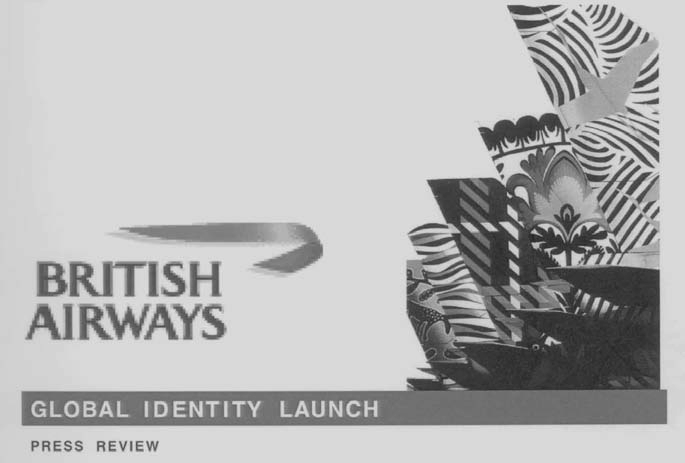 Figure 20.2 British Airways–Echo ResearchUsed by permission of Sandra Macleod, Echo Research and Carma Internationala regional angle to the coverage, and they appeared  in  37  per  cent  of  all  coverage, often with examples of their work. Echo then broke down the coverage into the leading positive and negative messages in each region. Chief Executive Robert Ayling was the most often quoted source, and local BA personnel and local artists were well cited in     their local media.Echo concluded that the international media had welcomed the global identity change with enthusiasm and support, so that British Airways’ global nature came through. The main criticisms about the seemingly unpatriotic rejection of the British ﬂag was strongest in ex-colonies such as Australia, India and South Africa. The fact that some articles addressed the cost of the programme alongside  industrial  relations  problems  showed  that the rationale of the identity change had to be more fully explained. British Airways has now changed the tail ﬁns back to their original colours, so this would indicate that criticisms of the change proved too difﬁcult to surmount.* Sandra Macleod and Peter Christopherson now run Echo Communications Research Group. CARMA International is a separate company.Reproduced by kind permission of Sandra Macleod, Echo ResearchProgress?From the diverse case studies, it can be seen that evaluation has developed in the past    few years. Although it is generally more acceptable, the battle is far from won. A slow process of client and practitioner education has to continue. The industry must  also  resolve its uneasy relationship with academic research if it is to progress beyond an empirical response to organisation and client issues, however  much  that  may encom- pass a more strategic approach.If that particular nettle is not grasped it could have more serious consequences for        the industry. ‘It is about time for PR to stand up and show itself for its true value’,        says Sandra Macleod. ‘Reputation is an asset to your balance sheet, and you have to manage it and measure it. The danger is that  unless  practitioners  are  up  to  the  job, more will be lost to the management consultants.’NotesAll quotes from David Phillips are from interviews with the author.Interview with the author.poll was taken of inﬂuential ﬁgures from the PR industry and academia, and young PRgraduates and practitioners, asking them whether the industry’s own image was so poor   as to necessitate a name change, and to state their vision of the future.A growth industryIn 1990, Peter Gummer, Chairman of Shandwick plc, gave the annual CAM Foundation lecture at Trinity and All Saints College in Leeds. He took as his theme ‘PR in the       Year 2000’. He stated that whilst at that time the number of people working in consult- ancies outnumbered those working in-house by four to one, by the turn of the century companies would ‘have an in house function represented at a very senior level, prob-    ably at board or very near board level, able to buy in external assistance, both inter- nationally and in particular specialisations’. He also estimated that consultancy  fees  would rise by 300 per cent to £15 billion worldwide, and that this growth would be    driven by the development of PR in underdeveloped markets outside the UK and the  USA. Important areas for growth were mainly environmental and government PR. ‘I believe that PR will increasingly be seen for what it really is – an indispensable tool         of management’ (Gummer 1990).In 1994, IBDO published the results of a survey on the PR industry which had been commissioned by the Department of Trade and Industry. The report recognised that the sector had ‘grown spectacularly over the past ten years’ and that ‘PR is increasingly regarded as a serious discipline’ (IBDO 1994).Like IBDO, White and Mazur (1995: 251) concentrated on the consultancy sector in their own look at the future of public relations: ‘In future, public relations, involving skilful management of important relationships and communication with groups of people on whose support any organisation depends,  will  come  to  be  regarded  as  a  key task for senior management.’ In order to take advantage of this, ‘public relations  practi-  tioners will need to develop their qualiﬁcations and skills, or will ﬁnd that their role       will be usurped by others, possibly management consultants, or advisers from otherareas such as marketing or law’. Offering a more strategic service was seen as the main aspiration of consultants. Looking at developments in the USA as a precursor to devel- opments in the UK, two trends were viewed. Whilst more work was being put out on          a project basis than on retainer, consultancies were also being used for top level strategic advice. The fact that consultancies elsewhere in Europe were smaller had led to public relations having a better reputation and attracting entrants from economics, law and languages, so that they were able to offer advice on environmental issues and corpor-      ate positioning. The key to a number of these issues was the drive to raise standards          in the quality of entrants and practitioners, which will be discussed later in this chapter. The two possible futures for PR that White and Mazur envisaged were that it would become more technical, using communications techniques to support marketing activ- ities, or that it would become a social practice, helping organisations to ﬁt in with their social environments.Does PR need a name change?Opinions on whether the poor reputation of the public relations industry could be partly solved by changing its name were, not surprisingly, divided. Those who felt that this     was a solution offered the following arguments.I think we do need a name change – not because the current one is tarnished, but because it is misleading. It pigeon-holes the truly creative PR practitioners and does  not reﬂect the genuine depth and importance of our work.(Robert Philips, MD, JCPR)It would be tempting to do so to reduce the number of times I hear ‘It’s  a  PR exercise’.(Karen Heenan Davies, Dowcorning)It does need a name change  both  to  overcome  some  of  the  negative  associations and to position our discipline more centrally and effectively. Emerging disciplines      of relationship marketing, marketing communications and  internal  communications are not necessarily seen as the province of public relations. I changed my depart- ment’s title to Communications. The widening of the brief to be a full stakeholder relationship management unit has been very helpful.(Derek Prior, Director of Communications, Open University)Yes, PR is primarily about communication in all its aspects and therefore the indus- try’s name should reﬂect this. My favoured option would be strategic communica- tions.(Alison Radovanovic, freelance consultant, Croatia)If there was a consensus and everyone stopped using ‘public relations’ at the same  time then I could live with ‘reputation management’.(David  Heal,  MD,  Harrison Cowley)PR has got an image problem that, ironically, has been fuelled by the very audi-      ence our industry claims to inﬂuence – the media. PR ﬂuff or spin doctoring conjures up images of insincere attempts to manipulate the media and to distort or hide thetruth. Organisational communications is probably  the  best  description  of  what  we do. Communication should be at the heart of any organisation, as a means of helping deﬁne and crystallise the mission, and helping it reach its goals(Paul Vousden, MD, VLP)PR elicits bad perceptions amongst certain people – largely because they are unclear about its function. Max Clifford has done ‘true’  PR  people  no  favours.  A  new  name could be targeted audience communications or awareness raising and issues management.(Jo Chipchase, freelance IT PR consultant and author)Yes, because I wish that practitioners could deﬁne what they were about. It’s usually corporate communications or marketing communications, which are  more  descrip- tive terms.(Richard Bailey, freelance consultant and trainer)There would be better understanding of public relations if practitioners were called professional communicators, simply because that is what we do, using  the  appro- priate tool to complete the task in hand.(Catherine Arrow, Arrow Public Relations)The many disciplines now covered by this catch-all name should be properly used, promoted and hopefully understood. Professionals know there is a world of differ-  ence between consumer PR/marketing communications, investor relations, media relations, public affairs, and the work of Max Clifford, but clients, employers and      the general public don’t see these specialist activities as anything other than PR.(Christian  Judge,  Senior  Media  Relations Advisor,TXU  Europe)PR people have been suffering from an identity crisis for as long as I can remember.   In a sense it doesn’t matter what we call our industry, what matters is that we keep improving the quality of the experience that others have of it. There’s no denying     that standards vary and that sections of the media have eagerly promoted mis- conceptions of both ‘public’ and ‘relations’. We have always described ourselves as communications experts, but personally I prefer reputation management  because  I think it more accurately describes the multi-faceted expertise which most of us offer today.(Jon Aarons, Director, Financial Dynamics)Those who felt that the profession should not change its name felt that it would be counter-productive and going against established PR counsel.Public relations is a beautifully apt and appropriate descriptor of what we  do.  Whatever your business, we are always looking to forge relationships with the public  in order to achieve a given objective. Unfortunately, PR still sees itself as a service rather than a crucial contributor and determinant of strategy.(Rob Cohen, Glaxo Wellcome)To abandon PR and replace it with some other term would lay us open to the accu- sation of attempting to pass it off as some other less openly criticised activity. We would be guilty of not standing up for the profession that we practice and teach.(Danny Moss, Manchester Metropolitan University)The difﬁculty with any name change is ﬁnding an acceptable alternative, and I have  yet to see one.(John McMahon, Murray Consulting)The name PR has only just begun to receive recognition.  A  name  change  would cause confusion.(Kerry Hopkins, PR graduate)We all get frustrated at various phrases, some complimentary, some ﬂuffy and some downright rude, but if we try and reinvent a name that has embraced this industry      for ﬁfty years and more we run the risk of being thought to be concerned about our reputation and that something as ﬁckle as a name change will sort it out. This seems    to be fundamentally at odds with what we preach on reputation management.(Alison Clarke, Shandwick Asia Paciﬁc)Public Relations is not something you do, nor something you use, it is something      you hope to achieve. Ever improving relationships with the publics that are of import- ance for your organisation is the goal. Public Relations is the umbrella that can  embrace many churches, and no other words can more accurately and succinctly describe what it is all about and what public relations people should be doing.(Francis Carty, Dublin Institute of Technology)I think the industry has to be thick-skinned and play a long game. Whatever image problems the industry may have won’t be solved by changing the name. A number      of factors, including the arrival of a government which  places  unprecedented emphasis on presentation, focus groups and media coverage, have made the industry intriguing to the media and public alike. When I left university in 1986 PR hardly registered on the graduate radar as a possible career – now it is one of the most  popular. This should push up the quality of those coming into the industry.(Simon Miller, Railtrack)PR has always been about communications between  an  organisation  or  individual and their different audiences.(Ian Wright, Diageo)We have reached the point where most people who are in a position to hire a PR consultancy know more or less what PR comprises. It is up to us to complete the process of explaining it.(Adrian Wheeler, MD, GCI)Even if the body of practitioners decided collectively one day to change the name        of the sector, the resistance from marketeers, clients, the public and the media to acknowledge any alternative name would reduce the reputation of our fragile sector    to farce. We’d be laughed at. As if a name change would make any difference to         the quality of our work. Other planned  name  changes  usually  plummet  to  earth.  You can’t PR the impossible. Who would be convinced if  we  ‘renamed’  British  beef?(Clive Booth, Lewis PR)The reputation of PRIn November 1999, the US edition of PR Week published the results of a survey of        269 chief executives from a range of businesses. This found that 85 per cent of respond- ents believed that effective management communication affected stock performance. Nearly 80 per cent felt that PR was more important to their company than ﬁve years previously. Around 90 per cent of those of the largest companies believed that reputa-   tion related directly to proﬁts, and all agreed that PR would become increasingly import- ant. More of those from smaller companies felt that the internet was important in repu- tation management.This shift in attitude was linked to the dot com start-ups, where companies which       had an intangible product were being valued highly based on a mixture of ‘buzz and potential’. Also, the  Fortune  Yankelovich  survey  in  1999  showed  that  companies  with a high corporate equity had a higher ratio of spend on PR and investor relations.      As more Americans became interested in business  because  of  various  stock  owner-  ship schemes, the media also subjected business to more intense scrutiny. As Adam Leyland reported in PR Week US (1999), Harold Burson, Chairman of  Burson-  Marstellar, felt thatPublic relations will become more important because the media will become more complex as they proliferate. This will make it more difﬁcult to disseminate messages that can differentiate one entity from another. As this happens, PR will become less    an art and more a science.Howard Rubenstein, Chairman and CEO of Rubenstein Associates, saidThe trends that are increasing the importance of PR will only accelerate in the next  ﬁve years. The globalisation of business, the intensity of competition, the prolifer-  ation of media outlets, the impact of instantaneous communications  and  the  ubi-  quity of the internet will all continue.Increasingly, CEOs were becoming involved in the choice of heads of corporate commu- nication. Additionally, if companies had a reputation problem, 56 per cent said the ﬁrst person they would turn to would be a public relations professional. This importance increased with the size of the company, with 73 per cent of CEOs of companies with revenues of $5 billion or more valuing PR counsel (Leyland 1999).The PRCA commissioned Echo  Research  to  determine  the  perceived  image  of  PR in the media during 1999. Whilst there was an increasingly positive link of PR with commercial success, and a recognition that PR had a credible and professional image,      in contrast to the US ﬁndings, politics and spin doctoring were generally covered adversely. This and the focusing on certain personalities such as Matthew Freud, Max Clifford, Alastair Campbell and Sophie Wessex contributed to the leading negative message, that the PR industry had problems with its own image. The report concluded   that creating case studies to show the importance of PR and extending their use in the media would help to inform the general public about the creative strength of the profes- sion. It was also considered critical to ﬁnd an authoritative representative to comment      on PR issues (Echo Research 1999).Improving quality of entrants and trainingSalim Kadebegil (1999) suggested that the future of PR depends both on increased investment in education and training by the PR industry, and on a shift in emphasis in business to recognise the importance of reputation and its management.Improving professional competence, based on greater investment in training, was one   of the issues to emerge from a PRCA Council discussion dinner in March 1999.PR Week established a Best Practice campaign in June 1999 (Nicholas 1999a), linking to the CBI’s Fit for the Future campaign. The objective of Fit for the Future was ‘to   create major sustainable improvements in the UK’s productivity through a massive increase in the number of companies engaged in best practice’. The Best Practice campaign set up a panel of industry leaders, including representation from the IPR and PRCA, Marketing Council and CBI, to discuss a range of issues, beginning with budget transparency and costing of programmes, and encompassing ethics, training, valuing reputation and managing agency/client relationships. Management of multinational campaigns and evaluation were also included. Guidelines resulting  from  debates  on  these topics were published in PR Week, with the intention of encouraging widescale involvement and feedback from the industry. The emphasis placed on education and training evidenced by the IPR’s initiatives in this ﬁeld have already been discussed in Chapter 5, and will contribute both to improving the calibre of practitioners and to improving the reputation of the industry.In interviews conducted for this chapter, participants of the informal survey endorsed the emphasis on the quality of entrants and greater investment in training. Rob Cohen    saw quality of entrants as linked to the image of the industry:As long as tactical PR takes the limelight in terms of attracting new talent into the industry, nothing will change. Only positioning and promoting PR as a cerebral discipline where brain power and strategic thinking are paramount will give PR a     place on the board.‘Professionalisation of the industry is key to the future, and this is inextricably linked       to education and CPD’, said Ralph Tench of Leeds Metropolitan University. ‘This  involves strong relationships between relevant professional bodies, educational institu- tions and practitioners. Old models and theories will need reﬂection and change which  will best be transferred to the practitioner community through linking training and education with innovation in practice.’ Adrian Wheeler of GCI concurred, seeing the employment of higher calibre candidates as a good sign: ‘PR people in general are not good enough at what they do. This is changing fast and needs to change faster.’Clive Booth felt it could be the solution to eliminating poor practitioners:I should like it to evolve so that clients would only want to use professionally qual- iﬁed PR practitioners, who could only retain their professional status by completing continuous professional development (CPD). In 50 years, when image will be a daily boardroom concern for all businesses, the cowboys might be squeezed out.John McMahon saw a need to take training seriously: ‘The future  is  bright,  but  the major constraint is trained young people to take the strain. The tenuous nature of client contracts has placed emphasis on the immediate at the expense  of  longer  term plan- ning.’Measuring resultsThe IBDO (1994) report concluded that ‘Evaluating the effectiveness of PR remains a hotly debated issue’ and that ‘the public relations industry may never be fully respected unless it can provide measurement of its value’ (Executive Summary, p. 1)The development of the IPR/PRCA/PR Week Toolkit on evaluation (see case study, pp. 259–61) was quoted as an example of improving the image of PR itself, by coun- tering the argument that the effect of PR is hard to measure. ‘Evaluation is the rocky but sunlit pathway for PR practitioners to climb, once and for all, out of the quicksand where our work is judged by instinct, gut-feel and intuition’, said Adrian Wheeler (quoted in Gray 1998). He also warned that ‘There is a pain factor in submitting work to the acid test of evaluation, and it’s one that both clients and consultancies are frequently inclined to dodge.’ He felt that evaluation of objectives will become normal practice, and ‘a sign that PR is at last wearing long trousers’ (see IPRA 1997: 49–72). Alongside the Proof Campaign which resulted in the  Toolkit,  developments in the USA included work by the PRSA to introduce a new tool to measure and evaluate the impact of PR. A commission  on  research  and  evaluation  was  set  up  by the Institute for Public Relations at the University of Florida. This led to discussions of whether a global kite mark standard could be developed. As Cowlett (1999a) reports ‘There is no way you can have a set global standard when there are so many different needs within a single company from just one campaign’, said Mark Adams, Director of Text 100. Mark Westaby, MD of Metrica, warned of the need to  pay  attention to terminology: ‘Even between the UK and the US you have to be careful you are talking about the same thing.’ Differences in the importance of various media also complicate the issue, according to Jackie Walford, Senior Vice-President International  of  CARMA: ‘In the UK, the national press is important, whereas in India, Italy and the US, regional press plays a signiﬁcant role.’ Most international campaigns have varying local applications, meaning that a framework of objectives must be established. The major challenge was felt to be persuading  clients  that  measuring  outcome  was  an  investment and resulted in bottom line beneﬁts for their organisation. Again, as we have seen in the previouschapter, evaluation is something which the industry is tackling head on.       A note of caution was sounded by Francis Carty:At ﬁrst glance public relations seems to be ﬂourishing, but how much of it is really public relations and how much marketing is not clear. The profession will have to educate its clients and  learn  to  take  evaluation  seriously  and  spend  more  money  on it.GlobalisationIn 1996, Kate Nicholas discussed cultural shifts and how they would affect the PR  industry in Europe. Several developments were causing difﬁculties. One was the aim       of some larger consultancies to have a uniﬁed brand across Europe whilst needing to     take account of local regulatory frameworks and cultural values. Clients from the USA  and Asia did not have an understanding of the regional differences within Europe. European clients were using US consultancies when they wanted to break into the US market. Growth in the PR industry in France and the Netherlands had driven increased professionalism. Some clients continued to use UK ﬁrms as a central buying point for  work in Europe, whereas others preferred a more bespoke approach (Nicholas 1999b).IPRA published a survey of eight countries (comprising the UK, the USA,  South Africa, Brazil, Japan, Singapore, Switzerland and Australia) in 1997 which looked at      the effects of globalisation on corporate communications. The most important task for    PR in the future was thought to be the maintenance  and  improvement  of  corporate  social evaluation, along with corporate communication based on company strategy. In order to communicate globally, companies would have to use PR professionals native      to the different areas of operation. Shareholders, investors and customers were thought     to be the most important audiences, with employees ranking fourth. The fact that media were now reaching across national borders also  had  to  be  taken  into  account.  There was unanimous agreement that companies would need improved communications in the global ﬁeld (IPRA 1997).The question of a European consensus as to what the PR industry represents was identiﬁed as a problem in moving forward. Reviewing a plethora of deﬁnitions,  a  common theme was found to be that PR ‘helps organisations to establish and maintain good relationships with all kinds of publics which are important for reaching the organ- isation’s goals’. However, the practice of PR was felt to be diverging from this, in that many practitioners were operating in circumstances where they were not allowed to consider strategic activities. Other practitioners were working in integrated marketing communications. The invasion of the PR professional domain by management consult- ants, lawyers and accountants was also confusing the picture. Setting up a European standard for PR that allowed for different regional and national cultures, as well as recognising the different stages of development of practice, was proposed (van der Laan 2000). As part of the attempt to ﬁnd an agreed deﬁnition of PR, CERP commissioned research in April 1999 amongst organisations  and  experts  across  Europe  to  ascertain the components of PR practice.Countrywide Porter Novelli also commissioned research on the impact of globalisa-  tion and new media on communications in the new millennium. Respondents felt that global organisations would be moving from a decentralised mode to a centralised model. Activities would include investor relations, crisis management, corporate image, public affairs, corporate themes and PR for global business. There would still be local activ-   ities such as local stakeholder relations with media, advocacy groups and government. Protecting a company’s reputation would continue to be the top priority. Brand building and protection would be seen as part of company reputation. International experience would be provided to company management, and new incentive programmes would reward co-operative global efforts. Successful media stories in one country could be transferred into other markets, as could adverse ones, so international sensitivity must increase. Consultancies could provide leadership in managing global accounts, and in acting as brokers to bring together the best people from different  disciplines.  There  would be a need for a good understanding of strategy globally, but also those working      in different countries would have to have the ﬂexibility to tailor programmes and  messages to their own local needs (Druckenmiller 1999).Karen Heenan Davies felt that ‘Companies will become more global, so practitioners will need to demonstrate global capabilities, with cultural sensitivity and knowledge to adapt programmes to suit local needs.’ Chris Genasi at Shandwick agreed:PR will continue to grow in importance as the media and other pressure groups continue to scrutinise companies. Global media coverage means that consistency will be essential. PR will mature to become part of the business decision-making process, rather than something which is done after all the decisions have  been  made.  Managing PR globally will become the norm.The effect of new technologyAt the IPR International Symposium in May 1999, Larry Weber, CEO and Chairman       of Weber Public Relations Worldwide, suggested that the evolution of the PR industry  was being driven by the availability of new technologies and the shift from text-based      to visual communications. Implications of new technology included the redeﬁnition of creative needs, distribution of news and relationship building. The characteristics of the new communications economy were interactivity, immediacy, information richness, individualisation and integration. As well as increasing expectations amongst stake- holders, for instance that emails would be answered within eight hours, it also allowed   PR practitioners to develop a dialogue with their constituency,  evolving  towards  Grunig’s original model of two-way symmetric communications. Information was becoming more educative rather than attempting to sell products, and this could be customised to suit individuals and speciﬁc journalists. He felt that this led to the expan- sion of PR into corporate reputation management and brand leadership.The development of the internet as a communications channel was also seen as one       of the most challenging areas for PR, and one of its greatest opportunities. ‘The internet has given us a direct pathway to the consumer, enabling us to circumvent the media          as a ﬁlter and to build relationships directly with consumers, while still allowing us to      act as intermediaries with the media’, said Richard Edelman, CEO of Edelman PR. The increased speed of communications also makes corporate reputations harder to manage, and because of increased access to information, transparency and immediacy of response are needed. ‘The internet puts word of mouth on steroids’, said Harris Diamond, CEO      of BSMG Worldwide. ‘If service stinks, if performance lags, if your employees hate     you, not only will you hear about it, so will everyone else’ (quoted in Leyland 1999).The author’s research revealed the following opinions. Ian Wright saw that:The key issue is the development of the media, leading to the fusion of the net and broadcasting. This will affect the way we do what we do and the structure and expectations of our clients and organisations. The need to communicate will remain, but the opportunity to narrowcast by whatever means to speciﬁc audiences will  advance beyond all recognition. That will increase our work and the demands put   upon us.Alison Clarke agreed: ‘The future of the industry will be remote virtual working enabled by technology. Reputation management will be critical  to  success  and  all  companies will be looking to reﬂect this.’Karen Heenan Davies saw the need to acquire expertise as critical:Practitioners in the future will have to have a wider range  of  skills  and  at  a  far higher level. Technological change will have a  signiﬁcant  impact  on  communica- tion and those of us in the profession will have to adapt accordingly. Clients will require expert advice on all forms of electronic communication and how to utilise  them.PR will become more scientiﬁc and technology will play a huge part. Increased compe- tition will lead to an increased role for PR consultants’, felt Kerry Hopkins. ‘PR prac- titioners need to be ﬂexible and expect some convergence with other related disciplines. They need to grasp new technology and understand the potential of new media. There   will be a need for “thinking outside the box”’, said Jo Chipchase.Increased demands would be made, thought Catherine Arrow:The fast-food ﬁx of information demanded by  the  techno-savvy,  24  hours  a  day, 365 days a year, could create an ever hungry monster, supplied with poor ineffec-     tual material. The practitioner of the future must ensure that whatever the speed of delivery, quality is maintained and communication is meaningful.Regulation and the future of practiceDespite concerns about the poor image of PR being related to the fact that anyone can claim to be a PR practitioner (as indicated by respondents to the previous part of the author’s survey), the PRCA Council discussion dinner  concluded  that  self-regulation  was preferable to statutory controls.Adrian Wheeler felt that regulation was necessary and desirable in at least two areas    of PR work – government lobbying and ﬁnancial communications, but agreed that self- regulation by the professional associations was  the  way  forward.  As  to  the  way that PR is practised in the consultancy ﬁeld, he felt that medium-sized ﬁrms will become squeezed out by a move towards the large ﬁrms at  the  top,  with  a  large  number of small specialised companies at the bottom: ‘International capability will be the watch- word. Those ﬁrms which have invested in well-run networks will make hay.’ He also forecast a rise in income for PRCA member consultancies from £350 million in 2000       to £1 billion by 2010.‘There will be more mergers and the large multinational agencies will get bigger’,    says freelance consultant Robert Minton Taylor.They will broaden their scope to become full service management consultancies and will be more global. Unless the medium-size ﬁrms are strong regional players, I see    no long-term future for them. The niche players and sole traders will survive because they offer a personal service at a price which the majors are unwilling or unable to provide.This view was supported by Mark Button of Le Fevre: ‘Established consultancies will continue to set up specialist offshoots, and many successful smaller agencies will be bought up by larger multinationals. PR will increasingly be found in the boardroom.’Simon Miller felt that the perception of PR is changing:Managers are increasingly valuing the contribution which PR and communications   can make to a brand’s reputation. PR departments are being seen more as being able   to truly support business objectives by effectively promoting the organisation across  the full range of stakeholders.Danny Moss agreed:There is a greater recognition of the importance of communications and that repu- tation cannot be taken for granted. In a mature economy it is increasingly difﬁcult       to ﬁnd tangible sources of differentiation and it is the reputation and relationships which organisations establish with their stakeholders which are the drivers of corpor- ate success. The  mechanisms  of  communication  are  changing  and  this  has  forced a rethink of traditional media strategies. A new generation of better-educatedpractitioners are assuming positions of authority and bringing a greater understanding of the potential of PR into the boardroom. However, the fundamental tools of the profession are unlikely to change dramatically. The principles of effective PR have   not changed, it is the mechanisms through which the practice is conducted that have and will continue to evolve.Mike Smith of Cardiff University also saw changes in attitude: ‘As society matures an increasing number of those whose views matter are beginning to appreciate the impor- tance of managing reputation and that this is a world away from publicity and spin-    ning.’Robert Phillips forecast a new role for PR practitioners:Successful companies will be those with real stories to tell, and consumer PR com- panies will be the storytellers, forging a genuine emotional  connection  with consumers. More specialists will emerge. Cause-related and  community  activities  will be big. Corporations will ﬁnally wake up to the fact that their equity is built         on their brands and their interface with consumers. I would like to see more emotion injected into the industry.Derek Prior felt that technology provided both a challenge and an opportunity: ‘The widespread availability of simpler tools via technology will  mean  more  communica- tions tasks can be carried out by non-PR specialists, giving us the challenge of really consolidating the core skills and knowledge that give us a clearly perceptible edge.’ In contrast, Alison Radovanovic thought that convergence would occur: ‘The future is  bright, but not in its traditional format. As the fragmentation of the media leads to the demise of mass audiences, this will in turn lead to an amalgamation of advertising, marketing and public relations, with PR to the fore.’Others felt that changing practices would impact on the development of the profes-  sion. David Heal saw ‘more planning, a more integral role within business,  more  measured and controlled programmes and better targeting of media’. Paul Vousden felt that ‘Research will play a much larger role. Consumers and the community will become increasingly important and this will impact on communications. We will be more of a profession in how we go about our business.’In conclusion, Richard Bailey believed that ‘There will be a powerful new role of corporate counsel. PR practitioners will have to understand the whole marketing mix      and contribute to integrated campaigns.’A view from academiaIn July 2000, the 7th International Research Symposium took the theme of the future        of PR. Several academics presented their views on the future. Judy Motion, from the University of Waikato, New Zealand, suggested that new social movements would lead   to an increase in importance for the discipline, and that  the  relationship  side  of  PR would need development, borrowing from relationship and social marketing. Susanne Holmstrom from the University of Roskilde, Denmark, presented a view of the evolu-   tion of PR from an economic necessity to a normal part of the management process. Gunter Bentele of Leipzig University, Germany, also felt that PR would become more important, would become integrated into communications, and would  develop  into  a  ‘new style’ profession, aligned with international standards.Key issuesAs we have seen, the main issues for the future are the calibre of entrants to the profes- sion and the quality of the training they receive after they enter it. This must involve     both greater investment in staff and greater willingness to adopt new and more profes- sional practices.The structure of consultancies may change, with a move towards larger, international companies and small, niche specialists. Practitioners must take up the challenge and opportunities offered by developments in new technology, both in the tactical area of media relations and direct communication  with  stakeholders  through  websites  and  in the strategic area of true company counsel. Awareness of the changing nature of busi-  ness for clients and employers must lead to a global outlook.The continuing improvement in the reputation of the industry and the activities of professional bodies in strengthening their codes of practice and contributing to govern- ment debates on standards will lead to a better understanding of the nature of public relations. Whilst it is unlikely that legislation will be imposed on entry to the profes-    sion, it is to be hoped that this will lead to a recognition of the differences between         PR, marketing and publicity. Employers and clients will know  what  they  are buying from practitioners who are not members of the professional bodies and who do not conform to their codes. The phrase ‘it’s only a PR exercise’ may even disappear from common usage as there will be a general understanding of the difference between PR     and lying.With the maturity of the industry it is to be hoped that there will be an adoption of   more progressive human resources practices. An industry survey by PR Week in 2000 showed that more practitioners were complaining of stress and overwork. With more emphasis on the importance of work–life balance for both men and women, PR may   move away from the long hours culture. Against this, the explosion in global commu- nications which has increased expectations of speedy  responses  will  have  to  be  skilfully managed.NotesAll opinions expressed in this chapter are from interviews or e-mail responses to the survey mentioned in the ﬁrst paragraph.BibliographyAbratt, R. (1989) ‘A new approach to the corporate image management process’, Journal of Marketing Management, 5 (1), pp. 63–76Adkins, S. (1999) Cause-Related Marketing – Who Cares Wins, Butterworth Heinemann AMEC (1997) The Power of the Media, AMEC/GPRA/IPRREBaker, M.J. and Balmer, J.M.T. (1997) ‘Visual identity: trappings or substance?’, European Journal of Marketing, 31 (5/5), pp. 366–82Barnett, S. (1989) Cross Media Ownership and its Impact on Public Opinion, Broadcasting Research Unit/VLV, MayBartrum, P. (1995) How to Write a Press Release, How to Books Berger, A.A. (1995) Essentials of Mass Communication Theory, SageBerlo, D. (1960) The Process of Communication, Holt, Rinehart and Winston Bernstein, D. (1984) Company Image and Reality, CassellBernstein, D. (1989) Company Image and Reality, 2nd edition, CassellBines, H. and Watson, D. (1992) Developing Professional Education, Open University Press Bird, J. (1999) ‘Harder times mean smarter marketing’, Marketing, 25 March, p. 45Black, S. (ed.) (1995) The Practice of Public Relations, 4th edition, Butterworth HeinemannBlamphin, J. and White, J. (1994) ‘Priorities through research into public relations practice in the United Kingdom, a report for the Delphi study carried out among UK practitioners and public relations academics in May, June and July 1994’, Blamphin and WhiteBland, M., Theaker, A. and Wragg, D. (1996) Effective Media Relations, Kogan Page/IPR Blythman, J. (2000) ‘Food’, Guardian, 1 April, Weekend, p. 41Bowman, P. and Bing, R. (1993) Financial PR, 2nd edition, Butterworth Heinemann Boston, R. (1996) ‘Spinning for a living’, History Today, 46 (9)Brown, M. (1999) ‘Are we getting the television we deserve?’, Woman and Home, July, pp. 124–5 Brown, M. (2000) ‘Kid’s stuff’, Guardian, 20 March, Media, p. 8Budd, J.F. (1994) A Pragmatic Examination of Ethical Dilemmas in Public Relations, IPRA Gold Paper No. 8Budge, I., Crewe, I., McKay, D. and Newton, K. (1998) The New British Politics, Addison Wesley LongmanBurgoon, M, Hunsaker, F. and Dawson, E.J. (1994) Human Communication, SageBurkitt, B. and Ashton, F. (1996) ‘The birth of the stakeholder society’, Critical Social Policy, 16,  pp. 3–16Campbell, D. (2000) ‘Gay teacher takes on evil website’, Guardian, May Carter, M. (1999) ‘Cause and effect’, Director, April, p. 29Cheney (1992) ‘The corporate person (re)presents itself’, in E.L. Toth and R.L. Heath (eds)Rhetorical and Critical Approaches to Public Relations, Lawrence ErlbaumChipchase, J. (1995) ‘The impact of the internet on PR communications’, unpublished disserta- tion, Leeds Metropolitan UniversityChryssides, G.D. and Kaler, J.H. (1993) An Introduction to Business Ethics, Chapman and HallClarke, T. (1997) ‘Measuring and managing stakeholder relations’, Journal of Communication Management, 2 (3), pp. 211–21Cockerell, M., Hennessy, P. and Walker, D. (1984) Sources Close to the Prime Minister, MacmillanCole-Morgan, U. (1995) ‘Public relations in central government’, in S. Black (ed.) The Practice of Public Relations, 4th edition, Butterworth Heinemann, pp. 60–72Commission of PR Education (1999) A Port of Entry, PRSA Common Purpose (1999) Common Purpose HandbookCowe, R. and Entine, J. (1996) ‘Fair enough?’, Guardian, 14 December, Weekend, pp. 30–9 Cowlett, M. (1999a) ‘A worldly wise view of PR  in  the  future’,  PR  Week,  5  February Cowlett, M. (1999b) ‘Creating a breed of company converts’, PR Week, 9 April, p. 13–14 Cowlett, M. (1999c) ‘Directing attention to your releases’, PR Week, 16  July,  p.  11–12 Cowlett, M. (2000a) ‘M&S’, PR Week, 14 January, p. 8Cowlett, M. (2000b) ‘Organic growth’, PR  Week,  3  March,  pp.  10–11 Cowlett, M. and Nicholas, K. (1999) ‘The Proof Survey’, PR Week, 12 MarchCurran, J. and Seaton, J. (1991) Power Without Responsibility, 4th edition, Routledge Curtis, J. (1999) ‘Stealing a march on R&E solutions’, PR Week, 24 SeptemberCutlip, S.M., Center, A.H. and Broom, G.M. (1985) Effective Public Relations, 6th edition, Prentice- HallCutlip, S.M., Center, A.H. and Broom, G.M. (1995) Effective Public Relations, 7th edition, Prentice- HallCutlip, S.M., Center, A.H. and Broom, G.M. (2000) Effective Public Relations, 8th edition, Prentice- HallDaymon, C. (2000) ‘On considering the meaning of managed communication: or why employees resist excellent communication’, Journal of Communication Management, 4 (3), February, pp. 240–51Deacon, D. and Golding, P. (1994) Taxation and Representation, John Libbey Donaldson, J. (1992) Business Ethics: A European Casebook, Academic Press Dowling, G.R. (1994) Corporate Reputations, Kogan PageDozier, D.M., Grunig, L.A. and Grunig, J.E. (1995) Manager’s Guide to Excellence in Public Relations and Communication Management, Lawrence ErlbaumDruckenmiller, B. (1999) ‘Global PR in transition’, Insight, 4, Autumn, p. 1–2Dyer, C. (2000) ‘Four threats to the public’s right to know,’ Guardian, 22 May, p. 6Echo Research (1998) ‘Leading Edge in Communications Research’, LSE Forum, 29 April Echo Research (1999) The Image of PR, PRCA Survey, July–DecemberEdwards, R. (1999) ‘Ensuring brands stay in fashion’, PR Week, 24 September, pp. 13–14Elton, L. (1993) ‘University teaching: a professional model for quality’, in R. Ellis (ed.) Quality Assurance for University Teaching, Open University PressEsman, M.J. (1972) ‘The elements of institution building’, in J.W. Eaton (ed.) Institutional Building and Development, SageEvan, W.M. and Freeman, R.E. (1993) ‘A stakeholder theory of the modern corporation: Kantian capitalism’, in G.D. Chryssides and J.H. Kaler, An Introduction to Business Ethics, Chapman and HallFairclough, N. (2000) New Labour, New Language?, RoutledgeFedorcio, D., Heaton, P. and Madden, K. (1991) Public Relations for Local Government, Longman Femers, S., Klewes, J. and Lintemeir, K. (2000) ‘The life of an issue and approaches to its control’,Journal of Communication Management, 4 (3), February, pp. 253–66 Fill, C. (1999) Marketing Communications, Prentice-HallFiske, J. (1990) Introduction to Communication Studies, RoutledgeFombrun, C.J. (1996) Reputation: Realizing Value from Corporate Image, Harvard Business School PressFrance, S. (1999) ‘Forging the bond of brand devotion’, PR Week, 21 May, pp. 13–14 France, S. (2000) ‘Opening eyes to a digital future’, PR Week, 29 January, pp. 15–16 Franklin, B. (1994) Packaging Politics, Edward ArnoldFreeman, G. (2000) ‘Playing the game’, PR Week, 28 January Future Foundation (1998) The Responsible Organisation, BTFriedman, M. (1993) ‘The social responsibility of business is to increase its proﬁts’, in G.D. Chryssides and J.H. Kaler, An Introduction to Business Ethics, Chapman and HallGandy, O. (1992) ‘Public relations and public policy: the structuration of dominance in the infor- mation age’, in E. Toth and R. Heath (eds) Rhetorical and Critical Approaches to Public Relations, Lawrence ErlbaumGoddard, L. (1999) ‘Working with the Beeb’s new look’, PR Week, 23 July, pp. 11–12 Gofton, K. (1999) ‘CRM’, Marketing, 25 March, pp. 37–8Gray, R. (1997) ‘Cause for thought’, Marketing Week, 2 January, pp. 20–1  Gray, R. (1998) ‘Does PR measure up?’, Marketing, 17 December, pp. 27–31 Gray, R. (1999) PR Week, 9 April, pp. 10–12Greenslade, R. (2000) ‘A ﬁnal toast . . . the press’, Press Gazette, 7 January, pp. 14–15 Gregory, A. (1996) Planning and Managing a Public Relations Campaign, Kogan Page/IPR Gregory, A. (1999) ‘A new approach to corporate identity management’, unpublished paperGregory, A. (2000) ‘Systems theories and public relations practice’, Journal of Communication Management, 4 (3), February, pp. 266–77Grey, B. (1993) Investors Chronicle – Beginners’ Guide to Investment, 2nd edition, Century BusinessGrunig, J. (1989) ‘Symmetrical presuppositions as a framework for public relations theory’, in C. Botan and V. Hazleton (eds) Public Relations Theory, Lawrence ErlbaumGrunig, J. (ed.) (1992) Excellence in Public Relations and Communications Management, Lawrence ErlbaumGrunig, J. and Grunig, L. (eds) (1989) Public Relations Research Annual, vol. 1, Lawrence ErlbaumGrunig, J. and Grunig, L. (1992) ‘Models of public relations and communication’ in J. Grunig (ed.)Excellence in Public Relations and Communication Management, Lawrence Erlbaum Grunig, J. and Hunt, T. (1984) Managing Public Relations, Holt, Rinehart & WinstonGrunig, J.E. and Jaatinen, M. (1999) ‘Strategic, symmetrical public relations in government: from pluralism to societal corporatism’, Journal of Communication Management, 3 (3), pp. 218ff.Grunig, J. and Repper, F. (1992) ‘Strategic management, publics and issues’, in J. Grunig (ed.)Excellence in Public Relations and Communications Management, Lawrence Erlbaum Grundy, T. (1993) Implementing Strategic Change, Kogan PageGummer, P. (1990) ‘PR in the year 2000’, CAM/TASC lecture, 21 NovemberGusterson, P. (1999) Various documents on <www.gusterson.co.uk>Hall, S. (1980) ‘Encoding, decoding in the television discourse’, in S. Hall, D. Hobson and P.   Lowe (eds) Culture, Media, Language, MacmillanHamilton, K. (1999) ‘Stockbrokers wake up to net opportunities’, Sunday Times, 10 October Hamilton, P. (1997) Putting the Pressure On, The Communication GroupHarben, J. (1998) ‘The power of storytelling when cultures merge’, Journal of Communication Management, 3 (1), Winter, pp. 80–7Hargie, O. and Tourish, D. (2000) Handbook of Communication Audits for Organisations, RoutledgeHarkness, J. (1999) ‘Living and breathing the brand: the role of internal communication’, Journal   of Communication Management, 4 (1), OctoberHarrison, S. (1995) Public Relations – An Introduction, International Thomson Business PressHarrison, S. (1997) ‘Corporate social responsibility: linking behaviour with reputation’, in P.J. Kitchen (ed.) Public Relations: Principles and Practice, International Thomson Business PressHart, N. (ed.) (1995) Strategic Public Relations, Macmillan Business PressHarvey, B. (1995) ‘Public relations in local government’, in S Black (ed.) The Practice of Public Relations, 4th edition, Butterworth Heinemann, pp. 73–86Hatch, M.J. and Schultz, M. (1997) ‘Relations between organizational culture, identity and image’,European Journal of Marketing, 31 (5/6), pp. 356–65Haywood, R. (1990) All About Public Relations, 2nd edition, McGraw HillHaywood, R. (1995) ‘Media relations’, in N. Hart (ed.) Strategic Public Relations, Macmillan Business Press, pp. 175–94Heath, R.L. (1992) ‘The wrangle in the marketplace: a rhetorical perspective of public relations’,    in E. Toth and R. Heath (eds) Rhetorical and Critical Approaches to Public Relations, Lawrence ErlbaumHehir, P. (1997) ‘Measure or be damned’, IPR Journal, October, pp. 20–1 Helmore, E. (2000) ‘A city too rude for the web’, Guardian, 20 March Hendrix, J.A. (1995) Public Relations Cases, 3rd edition, WadsworthHigham, N. (1999) ‘Digital radio faces long haul to become tomorrow’s wireless’, Marketing Week, 28 October, p. 17Hill, A. (2000) ‘PR takes on challenge of council rebranding’, PR Week, 3 March, p. 8 Hillier, C. (2000) ‘Growing concerns’, Hotline, Spring, pp. 38–41Holtz, S. (1998) Public Relations on the Net, AmacomHore, A. (1999) ‘Why small companies don’t make the most of their AGMs’, Investors Chronicle,  19 FebruaryHorsman, M. (1999) ‘Tomorrow’s world’, Guardian, 29 November, Media, pp. 2–3 Houlder, V. (1994) ‘Getting the measure of PR’, Financial Times, 8 September, p. 20 Hutton, W. (1996) The State We’re In, VintageIBDO (1994) The Public Relations Sector, DTI, OctoberICO (1997) How to get Real Value from Public Relations, ICO Ind, N. (1997) The Corporate Brand, MacmillanIPR (1999) Developing Excellence, IPRIPRA (1990) Public Relations Education – Recommendations and Standards, IPRA Gold Paper No. 7, SeptemberIPRA (1994) Public Relations Evaluation: Professional Accountability, IPRA Gold Paper No. 11, NovemberIPRA (1997) The Inﬂuence of Globalisation: An Analysis of the Survey Results, IPRA Gold Paper No. 12, pp. 49–72Jackson, P. (1997) ‘Cause for concern’, IPR Journal, February, pp. 22–3 James, H.L. (1975) The Role of the Communication Ofﬁcer, COIJanal, D. (1995) ‘Internet ushers in a golden age for public relations’ on <www.janal.com> Janal, D. (1997a) ‘Why web sites fail’ on <www.janal.com>Janal, D. (1997b) ‘Corporate policies and practices on the internet’ on <www.janal.com> Janal, D. (1998) Online Marketing Handbook, John Wiley and SonsJefkins, F. (1994) Public Relations Techniques, 2nd edition, Butterworth Heinemann Johnson, G. and Scholes, K. (1999) Exploring Corporate Strategy, Prentice-Hall Jones, N. (1995) Soundbites and Spin Doctors, CassellJones, N. (1999) Sultans of Spin: The Media and the New Labour Government, Victor Gollancz Kadebegil, S. (1999) ‘Reputation comes with DNA’, unpublished paper, OctoberKant, I. (1964) Groundwork of the Metaphysics of Morals, trans. H.J. Paton, Harper and RowKeller, K.L. and Aacker, D. (1998) ‘Corporate level marketing: the impact of credibility on a com- pany’s brand extension’, Corporate Reputation Review, 1 (4), Summer, pp. 356–80Kidner, S. (2000) ‘Will paper be forced to fold?’, Guardian, 20 April, Online, pp. 6–7*Kirsner, S. (1998) ‘Must haves’ on CIO Web Business Magazine  <www.cio.com>  August Kitchen, P. (ed.) (1997) Public Relations, Principles and Practice, International Thomson BusinessPressKlein, N. (2000) ‘Tyranny of the brands’, New Statesman, 24 January, pp. 25–8Knight, G. and Curtis, B. (1987) ‘The publicity of state subjects’, in D. Paletz (ed.) Political Communication Research, AblexKrippendorf, K. (1980) Content Analysis, SageLeitch, S. and Motion, J. (1999) ‘Multiplicity in corporate identity strategy’, Corporate Communications: An International Journal, 4 (4), pp. 193–9L’Etang, J. (1996a) ‘Corporate responsibility and public relations ethics’, in J. L’Etang and M. Pieczka (eds) Critical Perspectives in Public Relations, International Thomson Business PressL’Etang, J. (1996b) ‘Public relations as diplomacy’, in J. L’Etang and M. Pieczka (eds) Critical Perspectives in Public Relations, International Thomson Business PressL’Etang, J. (1996c) ‘Public relations and rhetoric’, in J. L’Etang and M. Pieczka (eds) Critical Perspectives in Public Relations, International Thomson Business PressL’Etang, J. (1998) ‘Public relations education in Britain, 1948–73’, presented to Public Relations Educators’ ForumLewin, K. (1935) A Dynamic Theory of Personality, McGraw Book Co.Leyland, A. (1999) ‘PR takes center stage with CEOs’, PR Week US, 15 NovemberLloyd, H.M. (1973) First Report on Standards and Ethics of Public Relations Practice, IPRA Gold Paper No. 1McNair, B. (1994) Political Communication: An Introduction, RoutledgeMcQuail, D. and Windahl, S. (1993) Communication Models for the Study of Mass Communication, Longman*McQuail, D., Blumler, J.G. and Brown, J. (1972) ‘The television audience: a revised perspective’  in D. McQuail (ed.) Sociology of Mass Communication, Penguin*Markwick, N. and Fill, C. (1997) ‘Towards a framework for managing corporate identity’, European Journal of Marketing, 31 (5), pp. 396–409Martin, P. (1999) ‘Into the fold’, Press Gazette, p. 17Medhurst, V. (1999) ‘Ready made research at your ﬁngertips’, PR Week, 23 April, pp. 13–14 Melvin, N. (1999) ‘Caught in the net’, Preview,  Smythe  Dorward  Lambert  No.  3,  Spring Miller, C. (1998) Hawksmere Lobbying Workshop, London, 11 JuneMiller, D. (1998) ‘Public relations and journalism’, in A. Briggs and P. Cobley (eds) The Media:     An Introduction, LongmanMiller, G. (1989) ‘Persuasion and public relations: two “ps” in a pod’, in C. Botan and V. Hazleton (eds) Public Relations Theory, Lawrence ErlbaumMoingeon, B. and Ramanantsoa, B.R. (1997) ‘Understanding corporate identity: the French school of thought’, European Journal of Marketing, 31 (5), pp. 383–95Moloney, K. (1996) Lobbyists For Hire, DartmouthMoloney, K. (1997) ‘Government and lobbying activities’, in P. Kitchen (ed.) Public Relations, Principles and Practice, International Thomson Business Press, pp. 168–87MORI/MCA (1999) Brand Ambassador Benchmark studyMorkes, J. and Nielson, J. (1997) ‘Concise, SCANNABLE, and objective: how to write for the    web’ on <www.useit.com/papers/webwriting/writing.html>Murphy, C. (1999) ‘Brand values can build on charity ties’, Marketing Week, 25 March, pp. 41–2 Murphy, F. (1999) ‘Service with a smile’, Guardian, 28 October, pp. 14–15Murphy, M. (1999) CEO Shandwick Europe, speech at the IPR International Symposium 10 May, LondonNegrine, R. (1994) Politics and the Mass Media in Britain, 2nd edition, Routledge Negrine, R. (1996) The Communication of Politics, SageNewman, W. (1995) ‘Community relations’, in N.A. Hart (ed.) Strategic Public Relations, Macmillan Newsom, D., Scott, A. and Turk, J.V. (1993) This is PR, 5th edition, WadsworthNicholas, K. (1999a) ‘Setting business guidelines for PR’, PR Week, 18 June, pp. 10–11 Nicholas, K. (1999b) ‘Cultural shifts’, PR Week, 26 JulyNoble, P. (1999) ‘Towards an inclusive evaluation methodology’, Corporate Communication, 15  (1), pp. 14–23NUA internet surveys (1999) at< www.nua.ie>OFTEL (1995) Beyond the Telephone, the Television and the PC Olins, W. (1978) The Corporate Personality, The Design Council Olins, W. (1999) Corporate Identity, Thames and HudsonO’Malley, H. (1999) ‘Charity begins at work’, Human Resources, April, pp. 46–9Pavlik, J.V. (1994) ‘Travels on the information highway: new media technology and public rela- tions’, paper given to the Public Relations Research Symposium, Ljubljana, Slovenia, 10 JulyPawinska, M. (1999) ‘Employers practice what they preach’, PR Week, 9 April, p. 14Pearson, R. (1989) ‘Business ethics as communication ethics: public relations practice and the idea of dialogue’, in C.H. Botan and V. Hazleton (eds) Public Relations Theory, Lawrence ErlbaumPearson, R. (1992) ‘Perspectives on public relations history’, in E. Toth and R. Heath (eds)Rhetorical and Critical Approaches to Public Relations, Lawrence ErlbaumPhillips, D. (1995) ‘New PR’, paper given to the IPR Millennium Force Symposium, Stratford on Avon, 19 NovemberPhillips, D. (1998) ‘Managing your reputation in cyberspace’, paper presented at Hawksmere New Media Conference, SeptemberPhillips, D. (1999) Managing Your Reputation in Cyberspace, ThorogoodPortway, S. (1995) ‘Corporate social responsibility: the case for active stakeholder management’, in N.A. Hart (ed.) Strategic Public Relations, MacmillanPuchan, H., Pieczka, M. and L’Etang, J. (1997) ‘The internal communication’, in P. Kitchen (ed.)Public Relations, Principles and Practice, International Thomson Business PressPuchan, H., Pieczka, M. and L’Etang, J. (1999) ‘Rethinking PR Evaluation’, Journal of Communica- tion Management, 4 (2), November, pp. 164–75Purdie, M. (1997) ‘A measured approach’, IPR Journal, October, pp. 8–9Quirke, W. (1995) ‘Internal communication’, in N. Hart (ed.) Strategic Public Relations, Macmillan Business Press, pp. 71–94Ralphs, S. (1999) ‘IT ﬁrms send wrong message’ from Computing Canada on <www/cips.ca/ communications/mediawatch/CompCan/19970707b.htm>Rheingold, H. (1994) The Virtual Community: Finding Connection in a Computerized World. Secker & WarburgRegester, M. and Larkin, J. (1997) ‘Issue and crisis management: fail-safe procedures’, in P. Kitchen (ed.) Public Relations, Principles and Practice, International Thomson Business PressRoche, K. (1998) ‘Lobbying’, unpublished dissertation, Leeds Metropolitan UniversityRoss, S. and Middleberg, S. (1998) ‘Media in Cyberspace Study – 1998 Fifth Annual National Survey’ on <www.middleberg.com/toolsforsuccess/cyberstudy98.pdf>RSA Inquiry (1995) Tomorrow’s CompanyRussell, B. (1999) ‘The online message’, Journalist, May, p. 19Schlesinger, P. (1990) ‘Rethinking the sociology of journalism: source strategies and the limits      of media-centrism’, in M. Ferguson (ed.) Public Communication: The New Imperatives – Future Directions for Media Research, SageSchlesinger, P. (1998) ‘Scottish devolution and the media’, in J. Seaton (ed.) Politics and the Media: Harlots and Prerogatives at the Turn of the Millennium, BlackwellSchmidt, K. (1997) ‘Corporate identity: an evolving discipline’, Corporate Communications: An International Journal, 2 (1), pp. 40–5Shelton, E. (1999) ‘Tune in to the sound of radio’, PR Week, 7 May, pp. 13–15 Shelton, E. (2000) ‘Netting new skills’, PR Week, 4 February, p. 15Skolnik, R. (1994) ‘Portraits of the “most admired” companies: how public relations helps build corporate reputations’, Public Relations Journal, 50 (5), pp. 14–18Smith, I. (1999) ‘Television’s tangled web’, Scotsman, 6 August, p. 29Smith, P. (1998) ‘Ethics and tomorrow’s company’, Journal of Communication Management, 2    (3), March, pp. 286–93Sterne, J. (1998) ‘Virtual press box’ on CIO Web Business Magazine on <www.cio.com/archive/ webbusiness/090198_toc.html>Stone, N. (1995) The Management and Practice of Public Relations, Macmillan Business Teather, D. (2000) ‘Summer of spin’, Guardian, 29 May, Media, p. 10Temple, P. (1999) ‘Survey: online investing – turning on’, Investors Chronicle, 8 October Theaker, A. (1997) ‘Has anything really changed?’, Marketing, November, pp. 12–14 Thompson, J.L. (1995) Strategy in Action, Chapman and HallThompson and Pringle (1999) Brand Spirit, John WileyTilson, D.J. (1993) ‘The shaping of “eco-nuclear” publicity: the use of visitors’ centres in public relations’, Media, Culture and Society, 15 pp. 419–35van der Laan, D. (2000) ‘EU standards for PR’, CERP Newsletter, January, pp. 11–16 van Riel, C.B.M. (1995) Principles of Corporate Communication, Prentice-Hallvan Riel, C.B.M. and Balmer, J.M.T. (1997) ‘Corporate identity: the concept, its measurement    and management’, European Journal of Marketing, 31 (5/6), pp. 340–55Varey, R. (1997) ‘Public relations: the external publics context’, in P.J. Kitchen (ed.) Public Relations, Principles and Practice, International Thomson Business PressVarey R.J. and White J. (2000) ‘The corporate communication system of managing’, Corporate Communications: An International Journal, 5 (1), pp. 5–11Vernelle, B. (1994) Understanding and Using Groups, Whiting and BirchVidal, J. (2000) ‘This time it’s personal’, Guardian, 12 April, G2, pp. 2–3VLV (1999) ‘Broadcasting in Britain – what is its future?’, Conference, Cambridge, 15 April Wall, I. (2000) ‘Does your charity take dirty money?’, Big Issue, 24 January, pp. 19–20    Wells, M. (2000) ‘BBC must reinvent itself’, Guardian, 13 June, p. 9Werbel, J.D. and Wortman, M.S. (2000) ‘Strategic philanthropy: responding to negative portrayals of corporate social responsibility’, Corporate Reputation Review, 3 (2), Spring, pp. 124–36Wheeler, D. and Sillanpaa, M. (1997) The Stakeholder Corporation, Pitman Publishing White, J. (1991) How to Understand and Manage Public Relations, Business Books White, J. (1999) ‘Evaluation must show it can make an impact’, PR WeekWhite, J. and Dozier, D.M. (1992) ‘Public relations and management decision making’, in J.E. Grunig (ed.), Excellence in Public Relations and Communication Management, Lawrence ErlbaumWhite, J. and Mazur, L. (1995) Strategic Communications Management, Addison Wesley Wilson, D.C. (1992) A Strategy of Change, RoutledgeWindahl, S. and Signitzer, B. with Olsen, J.T. (1992) Using Communication Theory, SageWilcox, D.L., Ault, P.H. and Agee, W.K. (1992) Public Relations Strategies and Tactics, HarperCollinsWileman, A. (1999) ‘What’s a customer worth?’, Management Today, June, p. 95 Wilkinson, A. (1999) ‘Cause for concern’, Marketing Week, 11 February, pp. 28–31 Williams, G. (1994) Britain’s Media – How They Are Related, CPBFWilliams, K.C. (1981) Behavioural Aspects of Marketing, Heinemann Professional Winner, K. (1993) Effective PR Management, 2nd edition, Kogan Page Wolstenholme, S. (1997) ‘Raising the standard’, IPR Journal, October, pp. 12–14IndexAction Cancer: CRM case study 214–15 actor network theory 134; companydevelopment 135advertising: deﬁnition 6; on BBC 249; regulation on TV 242advertising value equivalents (AVE) 257–8advertorials 8AGM 168AMEC 257, 259Anglian Water: and CCI 149–50 annual report 168Aristotle 15ASA 213Association of Professional Political Consultants (APPC) 61,97Bank of Scotland: and Pat Robertson 66–7, 70, 72, 73, 170BBC: future of 248–50; Online 249, 255,222; Worldwide 242, 249beeb.com 249BeMe.com 246Berger: levels of communication 14 Bernays, Edward L. 10Bernstein, D.: business to business 199; wheel of communication 46Best Value 177, 181Blair, Tony 26, 27, 28Blumer and Katz: uses and gratiﬁcations approach 19–20Boateng,  Paul 183Boo 229BRAHM PR 140–1Branding: HSBC 189; Microsoft 189; Nike189; Sun Life 189–90Brands: enduring 189British Airways: CCI 149; global identity launch 263–4British Gas CRM 210, 211–12British Scareways 234–5British Telecom (BT) CRM 211 Broadcasting: convergence in 243–5;regulation 243, 245Broadcasting Standards Council 241 brokers 162Broom & Dozier: PR professional 44–5 Bryceson, Simon 93, 95, 97, 100 Building Performance Group 204–6 Bulmer: Afﬁnity Audit 80–1Business in the Community (BITC): CCI survey 149; deﬁnition of CRM 209;excellence model of CCI 156, 157buying decision unit 188, 200CAM/TASC lecture 265 Cambridge Silicon Radio 220–1 campaign: types 193Campbell, Alastair 27, 269 Carbo plc: ﬁnancial PR 171–2case studies: business to business 202–4, 204–6; 206, 207–8; CCI 152–5, 156–9;consumer 193–5; 195–8; corporateidentity 85–91; corporatesocial responsibility: CRM case study 214–15; ﬁnancial PR 165; 171–2;internal communicator 140–1, 142–5;lobbying 101–3,  103–6;  local government 178–81; Metropolitan Police 182–5cause-related marketing (CRM): BITC 209, 210; British Gas 210, 211–12;Greenpeace 213; Help the Aged 210,211–12; McDonald’s 213; NCH Actionfor Children 211, 215–16; NSPCC 211,212, 216–17Central Ofﬁce of Information (COI) role 174, 175CERP: EBOK project 61, 255; 272change curve 138changing work patterns 139–40 CharlotteStreet.com 246chartered status 54, 62Cicada PR 193–5Citigate Technology 219Citizen’s Charter 174City, the 161–3Clark, Robert: CSR 116Clifford, Max 3, 9, 121, 267, 269 communication:  domains  145; Maletzkemodel 20, 21; McQuail and Windahlmodel 22; objectives of 136–7; principles136; Varey & White 46communication audit 82 communications: core concepts 14–15;deﬁnition 13; levels 14; models 15–18Competition Commission 100–1 compulsory competitive tendering 173 Condon, Sir Paul 183consumer buying behaviours: behaviour models 190–1continuous professional development 56–7corporate advertising: deﬁnition  6 Corporate Community Involvement (CCI):activities 149; case studies 152–5, 156–9;community make up 148; deﬁnition 147,148; need 150–1; objectives of 150;principles 157–8; process 151; RSA Tomorrow’s Company Inquiry 147corporate credibility 191corporate culture 77–8corporate identity: and corporate image 74–5; case study 85–91; deﬁnition 74;key concepts 75; Nike 74–5; planning 83–5; role in strategy 76; strong, beneﬁts of 75; structures 77; symbolism 76corporate image: Bulmer’s Afﬁnity Audit 80–1; deﬁnition 74corporate personality: deﬁnition 78; researching 78–9, 80–2corporate social responsibility, and PR 115, 117–18; deﬁnition 107; Friedmandeﬁnition 112; language of 115–16;practice of 114–18Council for Racial Equality (CRE) 182 Crime and Disorder Act 1998 183crisis CRM 211, 213; communications viathe web 234crisis management 73Crombie Committee 174cultural web: Johnson & Scholes 78 Curran and Seaton: media reform 241–2 customers: keeping 191–2; lifetimecustomer value 192; loss 191–2Cutlip et al.: CCI 147, 148, 149; employeerelations 132; issues management 93;lobbying 56; marketing 187; PReducation 56; professionalism of PR 52,53Daewoo Cars 195–8deﬁnitions: advertising 6; advertorials 8;communications 13; marketing 6 design audit: deﬁnition 82 Developing Excellence 56–7devolution: Scotland 32–3; 174, 177Dewar, Donald 33DFEE 175Diageo: CCI 149, 158; internalcommunications 142–5; merger 142–5;digital TV 247–8digitial radio 250Dilenscheider, Robert 60dot coms 218, 221, 269 Dr Marten’s: CRM 211 Draper, Derek 60DTI 175Eastern Electricity 201–2EGM 169employee communications: company objectives 134–5; four eras 133; goals132entry qualiﬁcations 55 Esso UK plc: CCI 152–5ethical business practices 191ethical theories: cultural relativism 110–11; Jeremy Bentham 108; Immanuel Kant 109; John Locke 110; Universal Declaration of Human Rights 110; utilitarianism 108–9Ethical Trade Initiative 61 European Foundation for QualityManagement (EQFM) excellence model of CCI 156,157evaluation: media coverage 257–8facility  visits 201Fairy  Liquid 189fashion PR 186, 192ﬁnancial analysts 161ﬁnancial calendar 166 ﬁnancial PR: aims 164ﬁnancial press 162ﬂotations 168ﬂow of information: ﬁnancial 163Forum on Communications Research 254 freeserve 222, 246Friedman, Milton: corporate social responsibility 112; responsibility of business 112globalisation 271–2GM food 127–30Government Information Service 174, 175 Granada: takeover of Forte 169–70Grand Metropolitan 142–5 Greenpeace: cause related marketing(CRM) 213; Unilever 93–4Grunig & Hunt: CCI 151; communication audit 82; craft vs profession 45; four eras  of employee communications 133; four kinds of publics  190;  Kennedy  message to Congress 186; management theory and employee communications 133–4; model of PR 7, 8–12; organisational linkages40; PR function 36; professionalism 53; public issues management 93Grunig & Jaatinen 31–2, 33Guinness 142–5Gummer, Peter 265Handbag.com 246Hoover 187hostile takeovers 169HSBC: branding  189 human relations theory 133 human resources 50human resources theory 134 Hutton, Will 68IABC 131, 139, 140IBDO 265, 271IBM: CCI 150Information Ofﬁcer: objectives of 174 Ingham, Bernard 30Institute of Public Relations: approved courses 253; code of conduct 58; Death of Spin 251; deﬁnition of PR 4,5; founding   of 10; international symposium 273;lobbying 97; Neill Committee 61; Toolkit53, 54, 55, 56, 57, 59, 222, 246, 259–61institutional investors 161 Intel Pentium chip 94Internal Communication Rainbow 145 Internal  communications:  and  change 138;case studies 140–1, 142–5; context 137;culture 137–8internet: news companies 246; press contact 224, 227; reputation management 231internet news services: ﬁnancial 163 internet share trading 170–1internet usage research 222 intranets 139–40Investors in People (IIP) 131, 206IPRA: conference 258; ethics survey 59;evaluation survey 255–6; founding of 58;globalisation 272; PR education 54; wheel of education 55ISA  International 140–1ISP 222Issues management deﬁnition 93J18 237–8Jackie Cooper PR 195–8Johnson & Scholes: cultural web 78keeping customers 191–2Kennedy, President J. F.: message to congress 186Ketchum Communications 152–5Kodak 189Laswell,  Harold 15–16Lawrence,  Stephen 182Lee, Ivy Leadbetter: declaration of principles 9, 121legal department 50 Licence to operate 158lifetime customer value (LCV) 192links to other functions: human resources 50; legal department 50; marketing 49Lobbying: common mistakes 96, 181; deﬁnition of 96; in business to business 201; key factors 100; Miller’s systemdiagram 98,99; successful 97; the Lobby29, 96–101Local government: Acts 1986 176; Acts1988 176, 178; Bill 2000 177; Code ofRecommended Practice on Local Authority Publicity 1988 176; council structures 177; Ofﬁcer (Political restrictions) regulations 1990 177; PRobjectives 174, 176London Mayor: elections 177; police budget 183London Stock Exchange: and Europe 170; news service 167, 169, 171; regulations160, 164loss of customers 191–2McDonald’s: cause related marketing 213; 235–6machine theory 133Macpherson Report 182Manning, Selvage & Lee 219, 220 marketing: deﬁnition of 6; survey,relationship with PR 187; vs PR 49, 186marketing communications 187–9marketing mix 188Marks & Spencer: CCI  154;  corporate social responsibility 116; media relations 126–30; organic food 127, 130Media Measurement Limited: case study 261–2, 262Media relations: and the internet 124, 126; case study 126–30; contribution 122; impact of new technology on 123–6; purpose 122mergers and acquisitions 169 Metropolitan Police: case study 182–5;diversity policy 182Microsoft: branding 189; CRM 211Midnight Communications 221Miller, Charles: lobbying system diagram 98, 99Milton Keynes Council case study 178–81 MORI: ethical shopping 213; evaluation ofPR 256Nambarrie Tea Company: CRM case study 214–15NatWest 170, 211NCH Action for Children: CRM research 211; Willow Bakeathon 215–16Neighbourhood Watch: Metropolitan Police 182–5Neill Committee 61Nestle: boycott 213; CRM 212,213 New Covent Garden Soup: CRM 211 news group postings 233Nike: branding 189; corporate identity 74–5Nolan Committee 60–1Northern Lights 206, 207–8NSPCC: CRM 211, 212, 216–17Occam: CRM 212Ogilvy PR 219Olins: corporate identity 77 online press 245–7online press resources 225–6 Ordnance Survey: CCI 154, 155 Osgood Schramm: model ofcommunications 16, 17Oxfam: CRM 212Pavlik, John 224Peatey’s Coatings 207–8PEST  analysis 38Pioneer  DVD 233Proﬁle PR 218, 225PR deﬁnitions: Harlow 1976 3; IPR 5; IPR1987 4; Kitchen 1997 4; Mexico 1978 4 PR professional: role 44–5PR Week: Best Practice campaign 270; industry survey 276; PR%F campaign 259; PR%F survey 256; Toolkit 218,261PRCA: consultancy management standard 59; Council discussion dinner 270, 274; image of PR 269; internet survey 223; lobbying 97; Neill Committee 61;professional charter 58–9; Toolkit 54, 56,57, 261preliminary results 167PRET 54Prince’s Trust:  CCI  156–9 priorities: inﬂuences on 47–9 professionalism: Cutlip et al 52, 53;deﬁnition 52; Grunig & Hunt 53;Kitchen 53; prerequisites 52–3Protected Designation of Origin (PDO) 193 PRSA 54, 58, 255, 271Publics: Grunig & Hunt 190; QMUC 190; virtual 46, 47–8, 224Queen Margaret University College (QMUC): corporate identity implementation 89; corporate identity plan 86; publics 86–7; research 87–9Railtrack: lobbying 101–3 Rayner, Lord: CSR 116 Red Cross: CRM 212, 213 regulation: of lobbyists 60research & evaluation: planning model 260Richmond Foods plc: ﬁnancial PR 165 rise of pressure groups 94–5Rogers and Kincaid: model of communications 17–18Rose, Chris 94Royal Bank of Scotland 170RSA: licence to operate 70; Tomorrow’s Company 69, 70, 147semiotics 19Shannon & Weaver 13, 16, 17share capital 161Shelter: CRM 211Shepherds Purse cheeses 193–5 Sony 189spin doctor 3, 24, 27–8, 79, 266Sportal 219Stakeholder  approach   113–14 stakeholder theory: Grunig & Repper 70;model and ethics 113–14; New Labour 69; RSA Tomorrow’s Company 69;strategic management of PR 39, 68–72,71stimuli for buying 190 Sun Life: branding 189 Symonds 202–4systems theory 35–7, 41–3, 134, 134Tallents, Sir Stephen 10, 11TECs: Yorkshire and Humberside 206 Telewest Communications plc 117 Tesco CRM 211Thames Gateway 201Thatcher, Margaret 25, 26, 27, 69, 241, 243 Thompson’s model: organisation andenvironment 41Tomorrow’s Company 69,70,147 Trees of Time and Place (TOTAP)152–5Unilever: Greenpeace 93–4US Commission on PR Education 54, 56van Riel, C.: corporate identity mix 75; corporate personality 77; deﬁnition of corporate communication 65; model of corporate identity management 83–4; types of corporate communication 45; common starting point 77Virgin 189virtual forums 231, 233virtual press ofﬁce 202, 204 visual audit: deﬁnition of 82 VLP 202–4, 204–6Voice of the Listener and Viewer (VLV) lobbying 103–6, 242, 251Watchdog 187websites: rogue 234, 235–7; successful228–31Westley Mclean: model of communications 17–18whole life performance 204 Winston’s Wish: CRM 211 World Trade Organisation 100Yorkshire feta 193, 194, 195 zones of inﬂuence 188ModelPress agentry/Two-wayTwo-wayCharacteristicpublicityPublic informationasymmetricsymmetricPurposePropagandaDissemination ofScientiﬁc persuasionMutual understandinginformationNature ofOne-way: completeOne-say; truthTwo-way;Two-way; balancedcommunicationtruth notimportantimbalancedeffectsessentialeffectsCommunication modelSource  Rec.Source  Rec.Source  Rec.Group  GroupFeedbackNature of researchLittle; ‘countingLittle; readability,Formative; evaluativeFormative; evaluativehouse’readershipof attitudesof understandingLeading historicalP.T. BarnumIvy LeeEdward L. BernaysBernays, educators,ﬁguresprofessionalleadersWhere practisedSports, theatre,Government, non-proﬁtCompetitiveRegulated business;todayproductassociations,business;agenciespromotionbusinessagenciesEstimated15502015percentage oforganisationspractising todayPoliticalTrade legislation(including overseas trade agreements) Change of governmentEmployment legislationEmergence of new power blocksEconomic Interest rates Inflation Business cyclesEmployment levelsSocialTechnologicalLifestylesInternetConsumer preferencesRate of changeSocial attitudesObsolescenceDisposable incomeInvestment in technologyGreat BritainFranceGermanyPublic proﬁle/recognition532368Attracts customers/helps customer relations30103Product/brand support30170Visual presentation/unity10710Financial advantages/ conﬁdence among the ﬁnancial community20236Express culture/values3033Staff motivation10323Support for advertising/ communications1330Source: adapted from Schmidt 1997: 42Merit of case70%Constituency concerns15%Big battalions (organisations, interests)15%Media10%Pressure groups5%Courts1%Less than 201120–503950–10028Over 10021commonly used (%)Mail61Fax39Email9Phone3Courier0Mail48Fax46Email15Phone8Other (face-to-face)1Irrelevant66Not newsworthy65Over branded32Badly written25Boring25Wrongly addressed4JANFEBMARAPRMAYJUNJULAUGSEPOCT	NOV	DECFinancial calendarYear endPreliminary announcementReport & AccountsAGMHalf year endInterim resultsproducedAnalysts/ regional brokersDistribution of resultsMeetings heldReport & Accounts distributedAGMstatement distributedDistribution of results MeetingsInstitutionsDistributionMeetingsAGMheldDistributionMeetingof results& visitsstatementof results& visitsdistributedFinancial PressDistribution of resultsAGMstatementDistribution of resultsdistributedMeetingsPRPRPRPRPRPRMeetingMeetingMeetingMeetingMeetingMeetingFewer than 576–103611–15716–2021More than 2029Fewer than 5206–10711–152016–2013More than 2040